Содержание1. Постановление администрации сельского поселения Кармало-Аделяково муниципального района Сергиевский Самарской области                                       №40 от 04.12.2019 года «Об утверждении проекта планировки территории и проекта межевания территории объекта: «Строительство сетей водоснабжения с.Кармало-Аделяково муниципального района Сергиевский Самарской области» в границах сельского поселения Кармало-Аделяково муниципального района Сергиевский Самарской области»……………………………………………………………………………………3 2. Постановление администрации сельского поселения Светлодольск муниципального района Сергиевский Самарской области    №52 от 04.12.2019 года «Об утверждении проекта планировки территории и проекта межевания территории объекта: «Строительство сетей водоснабжения и водоотведения пос.Светлодольск муниципального района Сергиевский Самарской области» в границах сельского поселения Светлодольск муниципального района Сергиевский Самарской области»……………………………………………………………………………….263.Заключение о результатах публичных слушаний в сельском поселении Липовка муниципального района Сергиевский Самарской области по проекту постановления о предоставлении разрешения на условно разрешенный вид использования земельного участка, расположенного по адресу: Самарская область, Сергиевский район, с.п. Липовка, с. Липовка, площадью 18 кв.м, с кадастровым номером 63:31:0207001:308 от 05 декабря 2019 года ……………………………………………………………………………………………………………………………………………..454. ИНФОРМАЦИОННОЕ СООБЩЕНИЕ О ПРОВЕДЕНИИ АУКЦИОНА……………………………………………………………………….455. Постановление администрации муниципального района Сергиевский Самарской области   №1596 от 02.12.2019 года «Об изъятии земельного участка и квартир, расположенных в п. Кутузовский по ул. Полевая, д. 1, для муниципальных нужд»…………………………….........476..Постановление администрации сельского поселения Черновка муниципального района Сергиевский Самарской области                                       №43 от 05.12.2019 года «О подготовке проекта планировки территории и проекта межевания территории объекта АО «Самаранефтегаз» 6580П «Сбор нефти и газа со скважины № 70 Южно-Орловского месторождения» в границах  сельского поселения Черновка муниципального района Сергиевский Самарской области»………………………………………………………………………………………………………………………..…..487.Постановление администрации муниципального района Сергиевский Самарской области от 02.12.2019г. №1591 «О внесении изменений в приложение №1 к Постановлению администрации муниципального района Сергиевский Самарской области №1079 от 05.09.2017г. «Об утверждении муниципальной Программы «Обеспечение реализации политики в сфере строительного комплекса и градостроительной деятельности муниципального района Сергиевский Самарской области на 2018-2020 годы»»………………………………………………………...488.Постановление администрации муниципального района Сергиевский Самарской области от 03.12. 2019г.  №1598 «О внесении изменений в Приложение № 1 к постановлению администрации муниципального района Сергиевский № 08 от 14.01.2014г. «Об утверждении муниципальной программы «Капитальный ремонт общего имущества в многоквартирных домах, расположенных на территории муниципального района Сергиевский Самарской области на 2014 - 2043 годы»………………………………………………………………………………………….....49        9. Постановление администрации муниципального района Сергиевский Самарской области от 02.12.2019г. №1592 «О внесении изменений в Приложение № 1 к постановлению администрации муниципального района Сергиевский № 1275 от 13.11.2013г. «Об утверждении муниципальной программы «Устойчивое развитие сельских территорий муниципального района Сергиевский Самарской области на 2014-2017 годы и на период до 2020 года»……………………………………………………………………………………………………………………………....4910. Постановление администрации муниципального района Сергиевский Самарской области от 02.12.2019г. №1593 «О внесении изменений в Приложение № 1 к постановлению администрации муниципального района Сергиевский № 1120 от 17.10.2016г. «Об утверждении муниципальной Программы «Реконструкция, строительство, ремонт и укрепление материально-технической базы учреждений культуры, здравоохранения, образования и административных зданий, ремонт прочих объектов муниципального района Сергиевский Самарской области на 2017-2019 годы» ………………………………………………………………………………………………………………………………………………5311. Постановление администрации муниципального района Сергиевский Самарской области от 02.12.2019г. №1594 «О внесении изменений в Приложение № 1к  постановлению администрации муниципального района Сергиевский № 1130 от 20.10.2016г. «Об утверждении муниципальной Программы «Модернизация и развитие автомобильных дорог общего пользования местного значения в муниципальном районе Сергиевский Самарской области на 2017-2019 годы»……………………………………………………………………………………………………...5712.Постановление администрации муниципального района Сергиевский Самарской области от 02.12.2019г. №1595 «О внесении изменений в Приложение № 1 к  Постановлению администрации муниципального района Сергиевский № 1131 от 20.10.2016г. «Об утверждении муниципальной Программы «Модернизация объектов коммунальной инфраструктуры в муниципальном районе Сергиевский Самарской области на 2017-2021гг.»……………………………………………………………………………………………………………………………………………….5813.Постановление администрации муниципального района Сергиевский Самарской области от 03.12.2019г. №1604 «О внесении изменений в Постановление администрации муниципального района Сергиевский №1553 от 27.12.2017 года «Об утверждении муниципальной программы  «Формирование комфортной городской   среды на 2018-2024 годы»……………………………………………………………………………………..6114.Постановление администрации муниципального района Сергиевский Самарской области от 04.12.2019г. №1605 «О внесении изменений в приложение № 1 к постановлению администрации муниципального района Сергиевский № 1375 от 26.10.2015г. «Об утверждении муниципальной программы «Повышение безопасности дорожного движения  в муниципальном районе Сергиевский на 2016-2020 годы»……...6415.Постановление администрации муниципального района Сергиевский Самарской области от 04.12.2019г.   №1606 «О внесении изменений в приложение № 1 к постановлению администрации муниципального района Сергиевский № 807 от 08.07.2016 г. «Об утверждении муниципальной программы «Комплексная программа профилактики правонарушений в муниципальном районе Сергиевский Самарской области на 2017-2020 годы»…………………………………………………………………………………………………………………………………………....65АДМИНИСТРАЦИЯСЕЛЬСКОГО ПОСЕЛЕНИЯ КАРМАЛО-АДЕЛЯКОВОМУНИЦИПАЛЬНОГО РАЙОНА СЕРГИЕВСКИЙ САМАРСКОЙ ОБЛАСТИПОСТАНОВЛЕНИЕ04 декабря 2019г.                                                                                                                                                                                                                   №40Об утверждении проекта планировки территории и проекта межевания территории объекта: «Строительство сетей водоснабжения с.Кармало-Аделяково муниципального района Сергиевский Самарской области» в границах сельского поселения Кармало-Аделяково муниципального района Сергиевский Самарской областиВ соответствии со статьями 41 – 43, 46 Градостроительного кодекса Российской Федерации, учитывая Протокол публичных слушаний по проекту планировки территории и проекту межевания территории, находящейся в границах сельского поселения Кармало-Аделяково муниципального района Сергиевский Самарской области; Заключение о результатах публичных слушаний по проекту планировки территории и проекту межевания территории от  02.12.2019 г., руководствуясь Федеральным законом от 06.10.2003 г. № 131-ФЗ «Об общих принципах организации местного самоуправлении в РФ», Администрация сельского поселения Кармало-Аделяково муниципального района Сергиевский Самарской областиПОСТАНОВЛЯЕТ:1. Утвердить проект планировки территории и проект межевания территории объекта: «Строительство сетей водоснабжения с.Кармало-Аделяково муниципального района Сергиевский Самарской области» в границах сельского поселения Кармало-Аделяково муниципального района Сергиевский Самарской области.2. Опубликовать настоящее Постановление в газете «Сергиевский вестник» и разместить на сайте Администрации муниципального района Сергиевский по адресу: http://sergievsk.ru/ в информационно-телекоммуникационной сети Интернет.3. Настоящее Постановление вступает в силу со дня его официального опубликования.4. Контроль за выполнением настоящего Постановления оставляю за собой.Глава сельского поселения Кармало-Аделяковомуниципального района Сергиевский                                               О.М.КарягинСвидетельство № П2-105-2-0642 от 23 декабря 2015 г.Заказчик:  МКУ «Управление заказчика – застройщика, архитектуры и градостроительства»	муниципального района Сергиевский Самарской областиДОКУМЕНТАЦИЯ ПО ПЛАНИРОВКЕ ТЕРРИТОРИИПРОЕКТ  МЕЖЕВАНИЯ  ТЕРРИТОРИИдля строительства линейного объекта:«Строительство сетей водоснабжения с. Кармало-Аделяково муниципального района Сергиевский Самарской области»в границах сельского поселения Кармало-Аделяковомуниципального района Сергиевский Самарской областиЗам. генерального директорапо производству и общим вопросам                                                                                                    Кирсанов И.Н.Начальник отдела №4                                                                                                                       Курбангулов И.ЯСвидетельство № П2-105-2-0642 от 23 декабря 2015 г.2019 год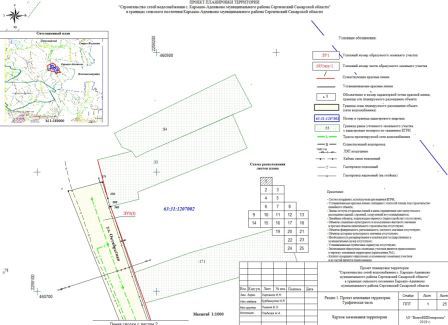 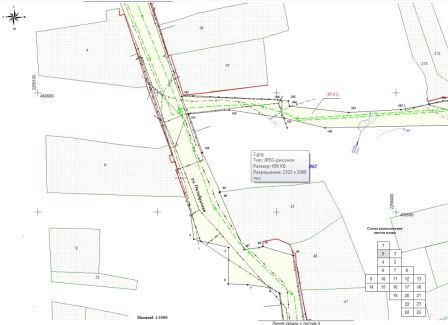 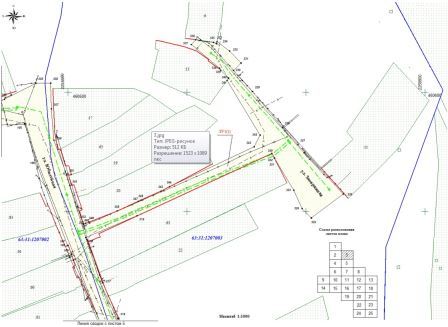 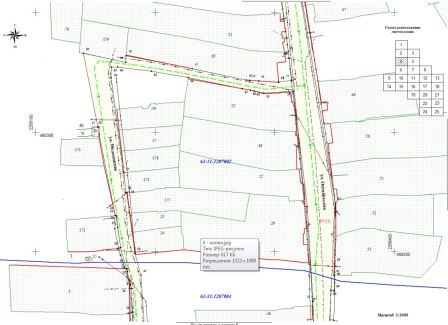 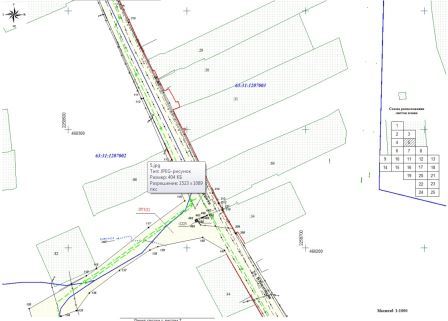 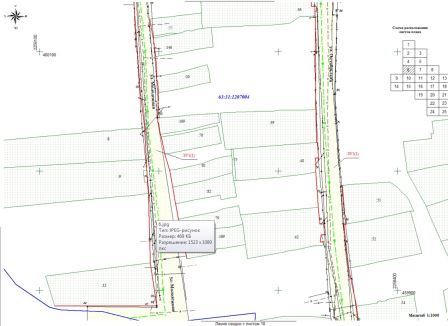 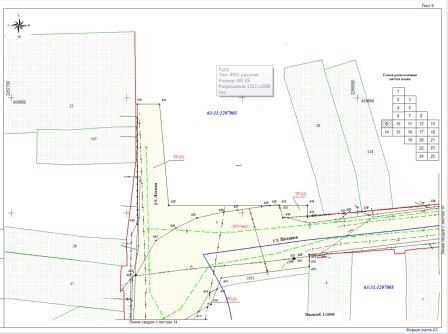 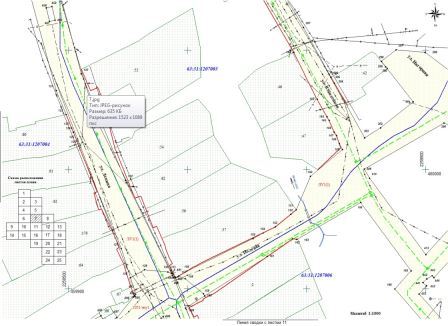 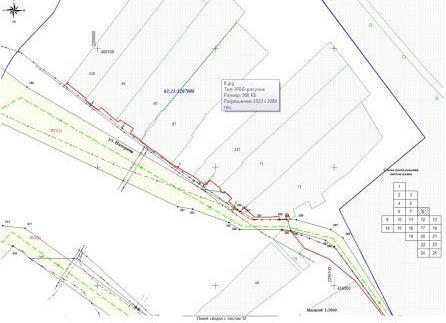 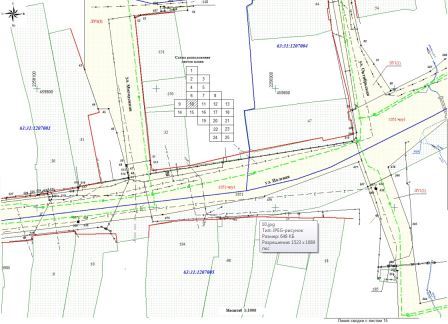 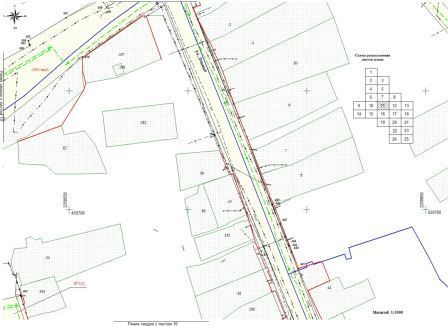 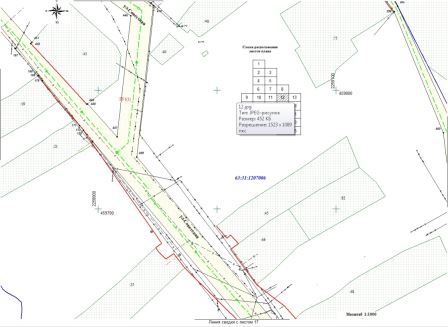 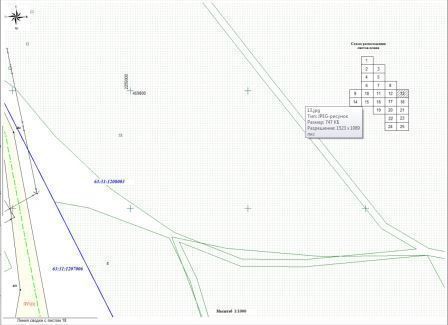 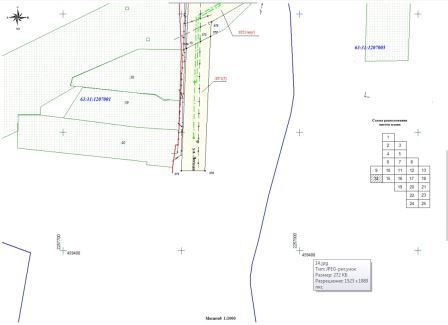 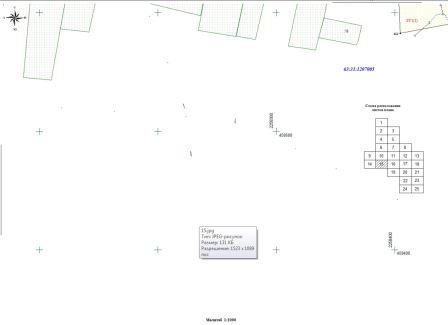 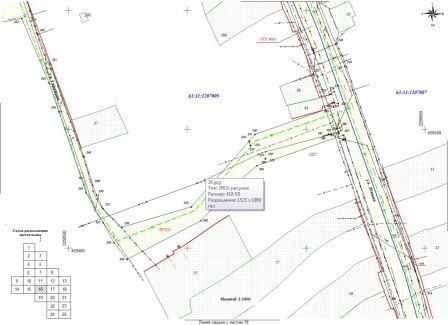 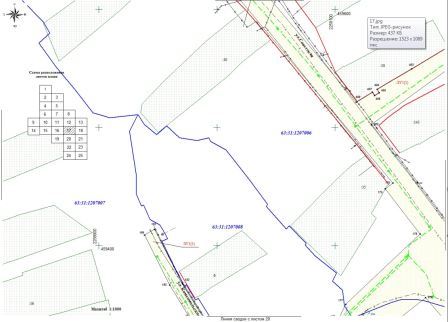 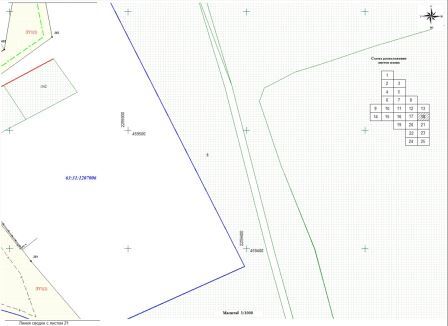 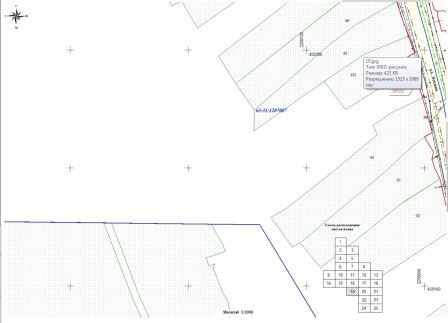 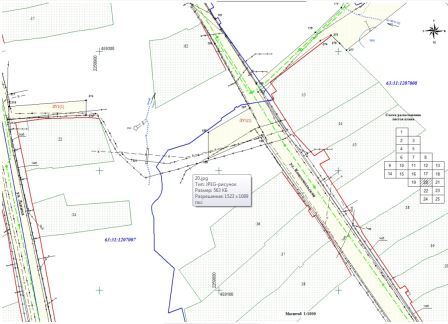 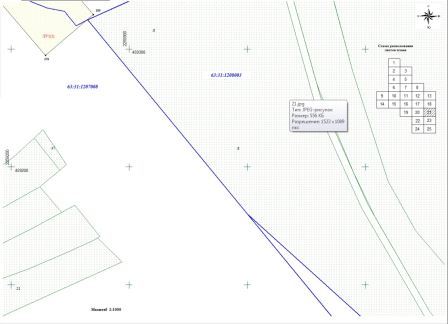 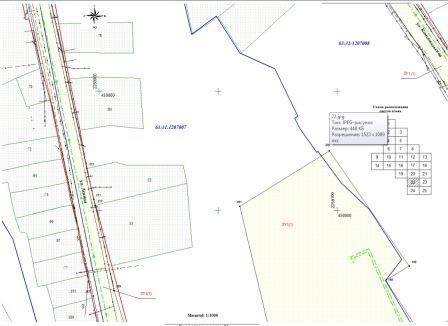 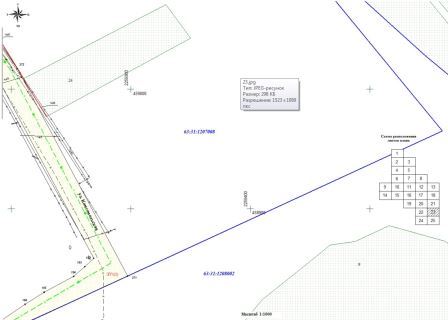 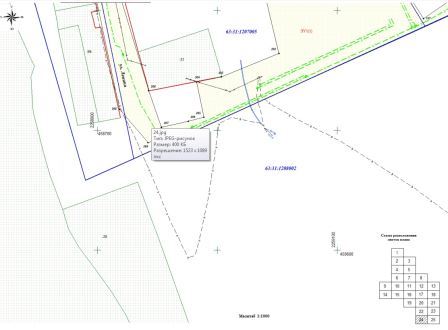 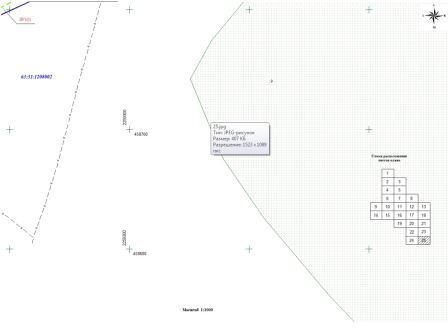 Приложение 1Экспликация образуемых и изменяемых земельных участков и их частейПриложение №2 к Чертежу межевания территорииОсновная частьОбъект проектированияЗемельный участок предоставляемый для строительства  линейного объекта       «Строительство сетей водоснабжения  с. Кармало-Аделяково муниципального района Сергиевский Самарской  области ».Место размещения – Самарская область, Сергиевский район, с. п,Кармало-Аделяково,с. Кармало-Аделяково.  Общая площадь строительства –  229389   м²Кадастровые номера  кварталов:  63:31:1207001, 63:31:1207002, 63:31:1207003, 63:31:1207004, 63:31:1207005, 63:31:1207006, 63:31:1207007, 63:31:1207008,   63:31:1208002,    63:31:1208003. Категория земель: земли населенных пунктов. Вид разрешенного использования образуемых земельных участков:  коммунальное обслуживание (код 3.1). Исходно-разрешительная документацияОснованием для разработки проекта межевания территории является:1. Договор на выполнение работ Мку «УЗЗАиГ » муниципального района Сергиевский  Самарской обл.2. Задание на проектирование объекта.3. Проект полосы отвода, разработанный ООО « Экспресс-2005».  4.Постановление Администрации сельского поселения Кармало-Аделяково муниципального района Сергиевский Самарской обл. от 21.10.2019г. №33.Проект межевания территории выполнен в соответствии с требованиями:1. «Градостроительный кодекс РФ» №190-ФЗ от 29.12.2004 г. (действующая редакция).2. «Водный кодекс РФ» от 03.06.2006 N 74-ФЗ (действующая редакция).3. «Земельный кодекс РФ» №136-ФЗ от 25.10.2001 г. (действующая редакция) 4. Приказ №540 от 01.09.2014г «Об утверждении классификатора видов разрешенного использования земельных участков»5. Федеральный закон от 13.07.2015 N 218-ФЗ (действующая редакция) «О государственной регистрации недвижимости» 6. Сведения  ФГИС ЕГРН.7. Материалы инженерных изысканий выполненные ООО « Экспресс 2005» в 2019г.8. Правила землепользования и застройки сельского поселения  Кармало-Аделяково.  9. Письмо Администрации муниципального района    Сергиевский «Касательно красных линий и публичных сервитутов». №  3592 от11.10.2019г.Общие сведенияПодготовка проекта межевания территории осуществляется в целях определения местоположения границ образуемых и изменяемых земельных участков.Подготовка проекта межевания территории осуществляется применительно к   территории, расположенной в границах определенной правилами землепользования и застройки территориальной зоны, с целью определения местоположения границ образуемых земельных участков предназначенных для размещения объектов капитального строительства федерального, регионального и местного значения. При подготовке проекта межевания территории определение местоположения границ образуемых и изменяемых земельных участков осуществляется в соответствии с градостроительными регламентами и нормами отвода земельных участков для конкретных видов деятельности, установленными в соответствии с федеральными законами, техническими регламентами.Проект межевания территории предназначен для размещения линейного объекта .Испрашиваемый земельный участок располагается на застроенной территории в черте населенного пункта, используемые в соответствии с целевым назначением. Проект межевания территории разработан на основании инженерно-технических, социально-экономических, экологических и историко-культурных условий, с учетом материалов и результатов инженерных изысканий, с учетом земельных участков, прошедших государственный кадастровый учет, в соответствии с системой координат МСК - 63, используемой для ведения единого государственного реестра недвижимости.Установление границ образуемых земельных участков проведено в соответствии с действующими нормами отвода земель для строительства линейных сооружений и охранных зон инженерных коммуникаций.             Действующие красные линии на испрашиваемой территории  установлены по границам земельных участков, стоящих на кадастровом учете в соответствии с данными единого государственного реестра недвижимости, что подтверждено письмом администрацией  Сергиевского района  № 3592 от 11.10.2019г.     Устанавливаемые красные линии совпадают с границей зоны планируемого размещения  объекта.   Решения об  установлении публичных сервитутов на территории муниципального района Сергиевский не принимались  (письмо № 3592 от 11.10.2019г.)      Межевание земельных участковРаботы по образованию границ земельных участков проведены в соответствии с Земельным Кодексом РФ, Градостроительным Кодексом РФ, Федеральным Законом «О государственном кадастре недвижимости». Сформированные земельные участки должны обеспечить:- возможность полноценной реализации прав на формируемые земельные участки, включая возможность полноценного использования  в соответствии с назначением и эксплуатационными качествами;-возможность долгосрочного использования земельного участка. Структура землепользования в пределах территории межевания, сформированная в процессе межевания должна обеспечить условия для наиболее эффективного использования и развития этой территории.  Проектом межевания границ отображены:- границы образуемых и изменяемых земельных участков и их частей;- красные линии, утвержденные в составе проекта планировки территории.  Образование границ земельных участков  выполнено с учетом ранее поставленных на государственный кадастровый учет земельных участков. Для заключения договоров аренды с правообладателями земельных участков, временно отводимых на период   строительства объекта, образованы земельные участки (части земельных участков). Экспликация и перечень координат  образуемых и изменяемых земельных участков являются приложением №1 и №2 к  графической части проекта межевания территории.Размеры границ образуемых земельных участков под строительство линейного объекта приняты с учетом проекта полосы отвода выполненным ООО «Экспресс2005».   Настоящий проект обеспечивает равные права и возможности правообладателей земельных участков в соответствии с действующим законодательством. Проект межевания территории является неотъемлемой частью проекта планировки территории и является основанием для установления границ земельных участков на местности , закрепления их межевыми знаками и регистрации в установленном порядке.Материалы по обоснованию проекта межевания территорииПроектируемый линейный объект : «Строительство сетей водоснабжения с. Кармало-Аделяково муниципального района Сергиевский Самарской области » располагается в границах сельского поселения Кармало-Аделяково муниципального района Сергиевский Самарской области. Выбранный вариант расположения границы полосы отвода под строительство вышеуказанного объекта обоснован минимальными пересечениями с существующими подземными и надземными коммуникациями, нормативно допустимыми сближениями проектируемых сооружений, с учетом необходимости защиты населения и территории от чрезвычайных ситуаций техногенного характера. Местоположение объекта определено в соответствии со схемами, прилагаемые к техническому заданию; топографией и гидрографией местности. Настоящим проектом предусматривается строительство хозяйственно-питьевого и противопожарного водопровода для обеспечения бесперебойной подачи воды потребителям и для пожаротушения.Сведения о земельных участках ранее поставленныхна государственный кадастровый учетИспрашиваемый земельный участок располагается в черте населенного пункта Кармало-Аделяково, на общей площади – 229389 м², в том числе- на землях неразграниченной собственности - 188606 м²;- на землях министерства транспорта и автомобильных дорог Самарской обл.- 40783 м²;Работы по образованию земельных участков проводятся в соответствии с Земельным кодексом Российской Федерации, Федеральным законом «О государственном кадастре недвижимости» и Градостроительным Кодексом. Согласно ст.36Градостроительного Кодекса РФ действия градостроительного регламента не распространяется на земельные участки предназначенные для размещения линейных объектов.Размеры образуемых земельных участков под строительство линейного объекта приняты в соответствии с проектом полосы отвода выполненным ООО «Экспресс».Земельные участки под строительство объекта образованы с учетом ранее оставленных на государственный кадастровый учет земельных участков.Охранная зона установлена в целях обеспечения безопасности населения и создание необходимых условий для эксплуатации проектируемого объекта в виде территории ограниченной условными линиями проходящими на расстоянии 5м с каждой стороныОбъекты культурного наследия, включенные в реестр, выявленных объектов культурного наследия и объектов, обладающих признаками объекта культурного наследия, в границах испрашиваемого земельного участка отсутствуют.На территории проведения работ особо охраняемые природные территории местного значения отсутствуют (письмо Администрации Сергиевского района № 3526 от 8.10.2019г.)Подготовка проекта межевания территории осуществляется с учетом материалов и результатов инженерных изысканий, полученных для подготовки проекта планировки территории объекта.Необходимость инженерных изысканий регламентирована статьями 41.2, 47 Градостроительного кодекса РФ. Инженерные изыскания проведены группой специалистов ООО ≪Экспресс-2005≫ в соответствии со свидетельством о допуске к определенному виду или видам работ.Прохождение трассы проектируемого линейного объекта согласовано с землепользователями и заинтересованными организациями и службами.Проект межевания территории является основанием для установления границ земельных участков на местности, закрепления их межевыми знаками и регистрации в установленном порядке.Свидетельство № П2-105-2-0642 от 23 декабря 2015 г.Заказчик:  МКУ «Управление заказчика – застройщика, архитектуры и градостроительства»	муниципального района Сергиевский Самарской областиДОКУМЕНТАЦИЯ ПО ПЛАНИРОВКЕ ТЕРРИТОРИИПРОЕКТ  ПЛАНИРОВКИ  ТЕРРИТОРИИдля строительства линейного объекта:«Строительство сетей водоснабжения с. Кармало-Аделяково муниципального района Сергиевский Самарской области»в границах сельского поселения Кармало-Аделяково муниципального района Сергиевский Самарской областиЗам. генерального директорапо производству и общим вопросам                                                                                               Кирсанов И.Н.Начальник отдела №4                                                                                                                   Курбангулов И.Я2019 год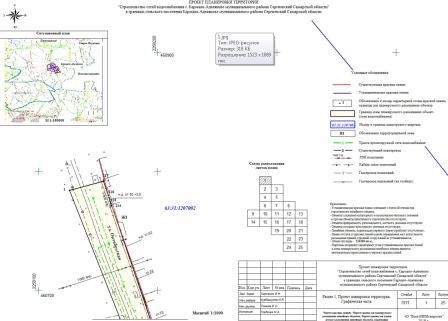 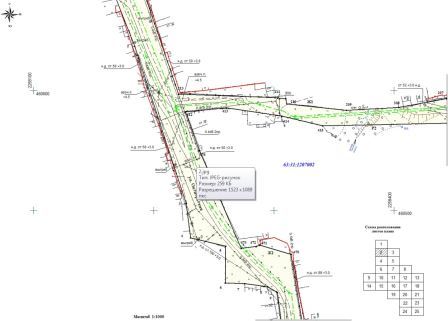 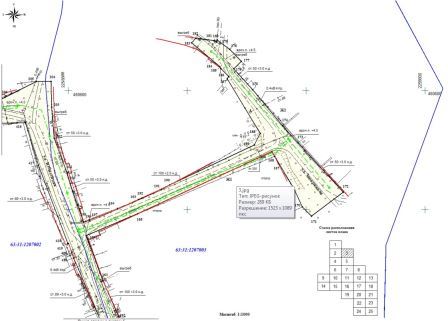 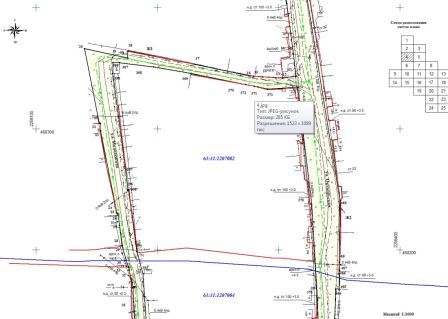 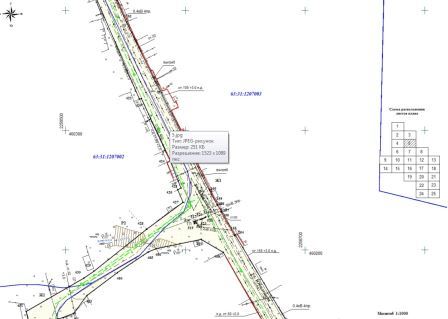 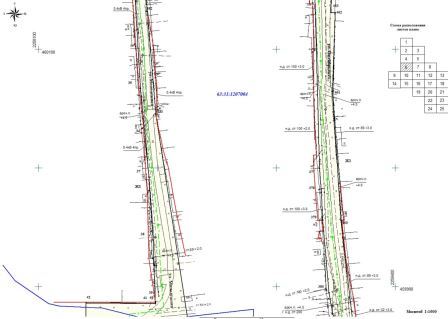 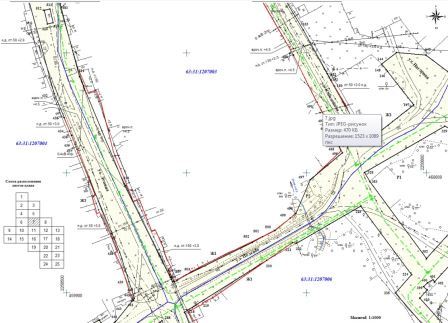 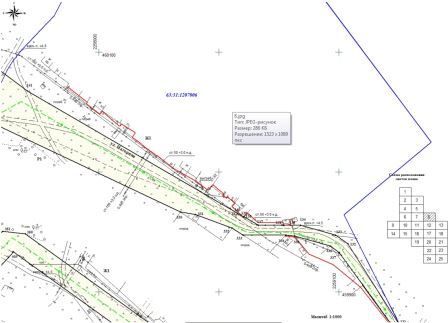 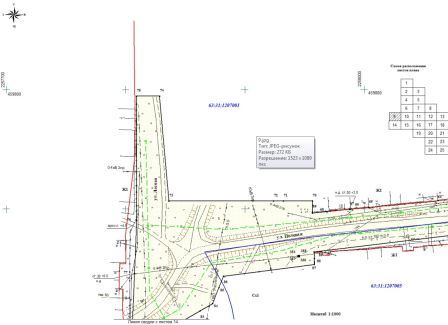 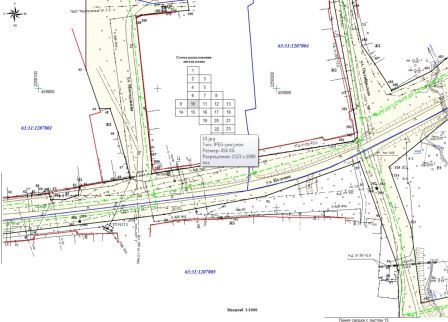 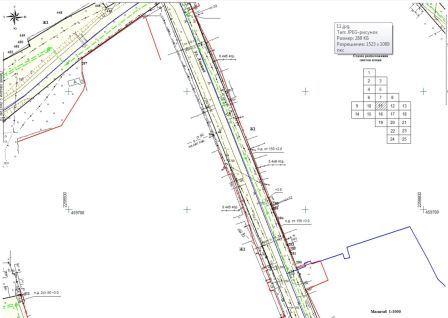 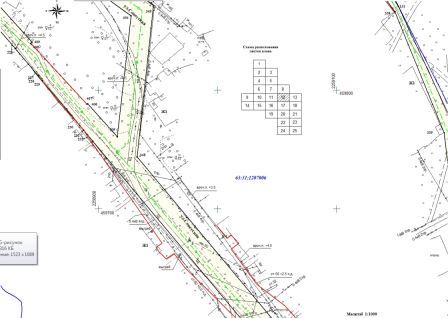 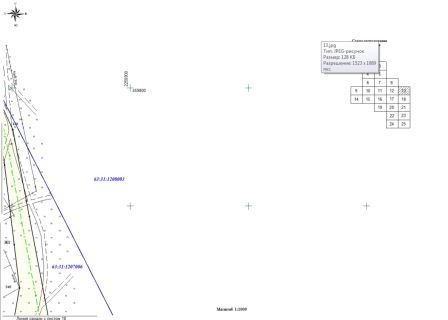 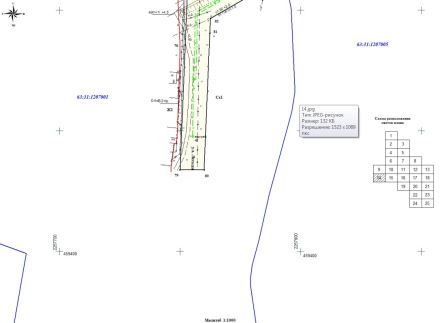 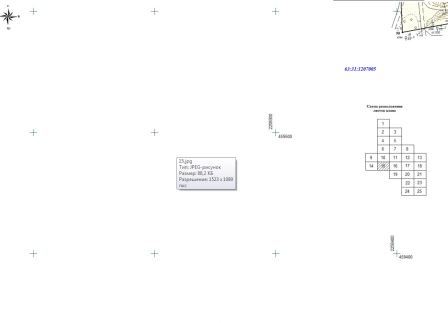 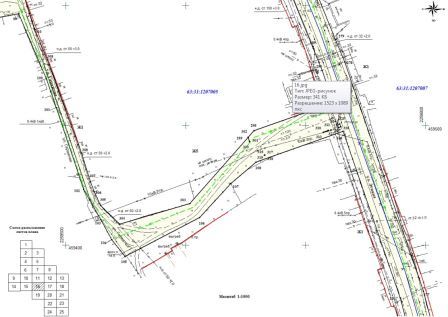 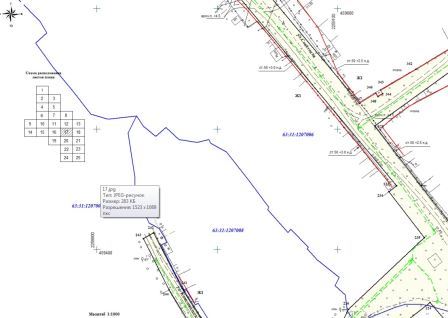 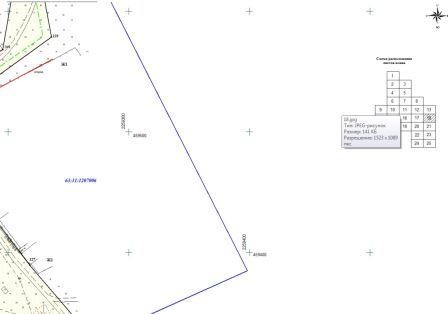 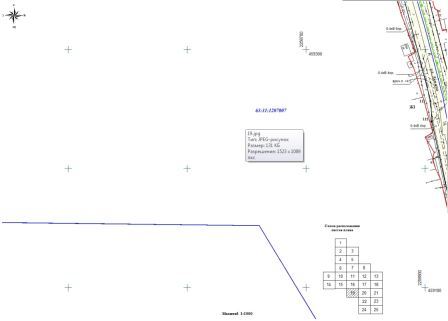 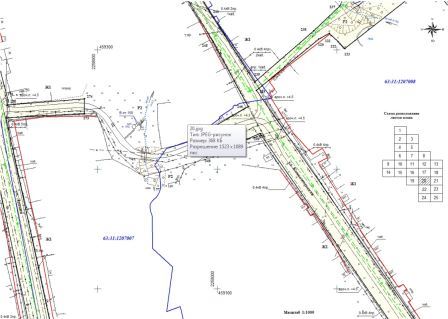 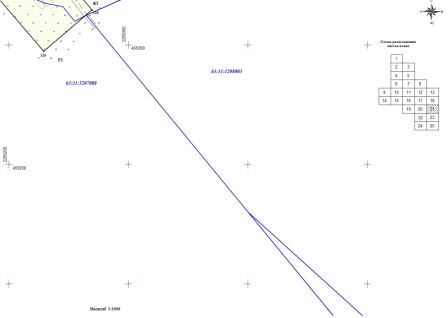 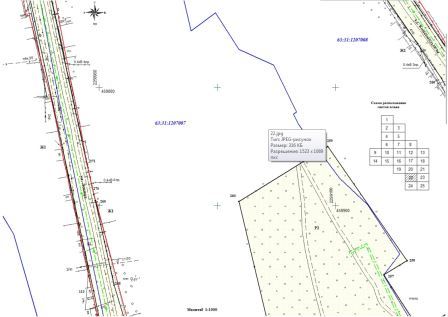 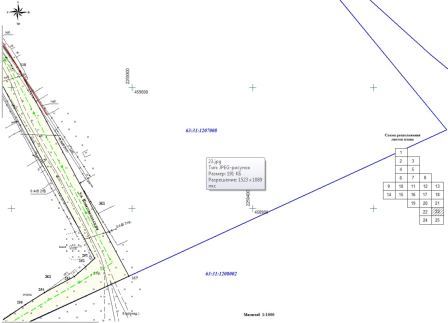 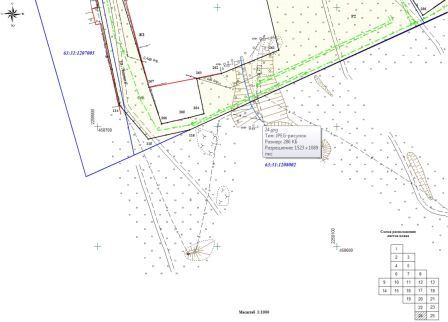 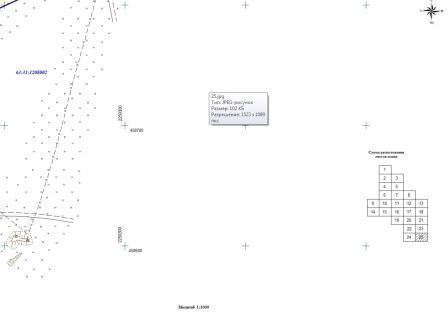 Приложение № 1 к Чертежу красных линий. Чертежу границ зон планируемого размещения линейных объектов. Чертежу границ зон планируемого размещения линейных объектов, подлежащих переносу (переустройству) из зон планируемого размещения линейных объектовРАЗДЕЛ 2Положение о размещении линейного объекта Наименование объектаПроектируемый объект :  «Строительство сетей водоснабженияс.Кармало-Аделяково муниципального района Сергиевский Самарской  области ».Основные  характеристики  и назначение планируемого  для размещения линейного объектаПроектом предусматривается объединенный хозяйственный-питьевой и противопожарный водопровод с кольцевой водопроводной сетью, высокого давления для обеспечения бесперебойной подачи воды потребителям и для пожаротушения от проектируемых пожарных гидрантов. Трасса проектируемого водопровода проходит по улицам жилой застройки.Общая площадь отвода под строительство вышеуказанного объекта составляет  229389м².Длина проектируемого   водовода   составляет    12465м.Объединенный хозяйственно-питьевой и противопожарный водопровод запроектирован подземным из полиэтиленовых «питьевых» труб  d =160,110,63 по ГОСТ 18599-2001.Проектом предусмотрены переходы под ручьями закрытым способом горизонтально-направленного бурения. Переходы выполняются в две линии из стальных электросварных труб по ГОСТ 10704-91 с усиленной антикоррозийной изоляцией 2d =159.Проектируемый водопровод пересекает инженерные коммуникации и сооружения.Для последующего подключения жилых домов на водопроводной сети предусмотрен монтаж водопроводных колодцев. Подключение жилых домов производит эксплуатирующая организация.После проведения монтажных работ  проводятся испытания на прочность и герметичность гидравлическим способом в соответствии с СП 34-116-97 и РД 39-139-94.  Сведения о размещении линейного объектаВ административном отношении проектируемый объект : «Строительство сетей водоснабжения с. Кармало-Аделяково  муниципального района Сергиевский Самарской  области » расположен в Российской Федерации, в Самарской области, на территории Сергиевского района, в границах сельского поселения   Кармало-Аделяково, в с. Кармало-Аделяково .Подготовка проекта планировки территории осуществляется в соответствии с системой координат для ведения единого государственного реестра недвижимости (МСК субъект 63) в кадастровых кварталах   63:31:1207001, 63:31:1207002, 63:31:1207003, 63:31:1207004, 63:31:1207005, 63:31:1207006, 63:31:1207007, 63:31:1207008,   63:31:1208002,    63:31:1208003 на основании постановления Администрации сельского поселения Кармало-Аделяково муниципального района Сергиевский Самарской обл. от 21.10.2019г. № 33.  Ближайшие к району работ населенные пункты : п. Суходол, с. Калиновка.  Дорожная сеть представлена автомобильной дорогой «Кинель-Черкассы-«Урал»-Кармало-Аделяково», подъездными автодорогами  и проселочными дорогами. Испрашиваемая территория под строительство проектируемого объекта расположена  в умеренно-континентальном климатическом поясе, с холодной малоснежной зимой, короткой весной и осенью и жарким сухим летом.   По климатическому районированию территория относится к II В району. Температура воздуха в среднем за год положительная и равна плюс 4,2 градуса.Среднемесячная относительная влажность воздуха наиболее холодного месяца составляет 72%, наиболее теплого- 53%.Среднегодовое количество осадков составляет 428мм. В течении года зимние осадки превышают летние.Среднегодовая скорость ветра 3,7 м/с.         Категория инженерно-геологических условий участка работ -II. Категория грунтов по сейсмическим свойствам - II.Опасные природные процессы, как оползни, обвалы, - на данной территории не развиты.Сейсмичность исследуемой территории по карте ОСР-97-С - 6 баллов, согласно СП 14.13330.2014Грунты непросадочные, ненабухающие, среднезасоленные, тип засоления сульфатный.  Нормативная глубина промерзания в рассматриваемом районе работ для суглинков и глин  1,55м.Гидрография района исследований представлена  водными объектами бассейнов рек  Большая Чесноковка и Шунгут, и временными водотоками в оврагах.Проект планировки территории разработан с учетом правил землепользования и застройки, располагается на землях населенных пунктов, которые используются в соответствии с их целевым назначением. Планировочные решения разработаны с учетом  существующих  инженерных коммуникаций, рельефа местности, наиболее рационального использования земельного участка, существующих и ранее запроектированных сооружений, а также санитарно-гигиенических, противопожарных требований, нормативных разрывов и размещения инженерных коммуникаций,  с учетом  ранее поставленных на государственный кадастровый учет земельных участков. Расположение сооружений обеспечивает возможность ремонта оборудования, доставки и вывоза оборудования, производства испытаний передвижными лабораториями, проезд пожарных машин, Размеры площадки строительства определились из условий размещения сооружений, необходимых для нормальной эксплуатации проектируемого объекта. Действующие красные линии на испрашиваемой территории  установлены по границам земельных участков, стоящих на кадастровом учете в соответствии с данными единого государственного реестра недвижимости, что подтверждено письмом администрацией  Сергиевского района  № 3592 от 11.10.2019г.     Устанавливаемые красные линии совпадают с границей зоны планируемого размещения  объекта.   Решения об  установлении публичных сервитутов на территории муниципального района Сергиевский не принимались ( письмо № 3592 от 11.10.2019г.)      Подготовка документации по планировке территории, предназначенной для размещения данного линейного объекта, осуществляется в соответствии и результатами инженерных изысканий, выполненных ООО «Экспресс-2005».     В целях обеспечения технической и пожарной безопасности объекта устанавливается охранная зона, которая составляет для трубопровода-5м от оси трубопровода с каждой стороны Принятые проектные решения направлены на повышение эксплуатационной надежности, противопожарной и экологической безопасности проектируемого объекта.Зона планируемого размещения линейного объекта образована в соответствии с системой координат МСК - 63, используемой для ведения единого государственного реестра недвижимости.Перечень координат характерных точек границ зоны планируемого размещения линейного объектаПеречень координат характерных точек  зоны планируемого размещения  линейного объекта и устанавливаемых красных линий являются приложением к графической части проекта планировки территории ( раздел1).Перечень координат характерных точек границ зоны планируемого размещения линейных объектов, подлежащих переносу (переустройству) из зон планируемого размещения линейных объектом          Перенос (переустройство) линейных объектов из зоны планируемого размещения объекта проектом не предусмотрено, в связи с отсутствием таких объектов.Предельные параметры разрешенного строительства, реконструкцииобъектов капитального строительства, входящих в состав линейных объектов в границах зон планируемого их размещенияПредельные параметры разрешенного строительства устанавливаются  правилами землепользования и застройки, Градостроительным Кодексом статья 38 и Земельным Кодексом статья 11.9. Применительно к каждой территориальной зоне устанавливаются свои предельные размеры земельных участков и предельные параметры  разрешенного строительства в соответствии с градостроительным регламентом.Действие градостроительного регламента не распространяется на земельные участки предназначенные для размещения линейных объектов и занятые линейными объектами, поэтому предельные параметры для размещения данного линейного объекта    не подлежат установлению.Мероприятия по защите сохраняемых объектов капитального строительства           Мероприятия по защите сохраняемых объектов капитального строительства существующих  на момент подготовки проекта планировки территории, не требуются.Мероприятия по сохранению объектов культурного наследия  Объекты культурного наследия, включенные в реестр, выявленных объектов культурного наследия и объектов, обладающих признаками объекта культурного наследия, в границах испрашиваемого земельного участка отсутствуют.   Разработка  мероприятий по сохранению объектов культурного наследия не  требуется.Мероприятия по охране окружающей среды Охрана окружающей среды обеспечиваться комплексом технологических и организационных мероприятий, мероприятиями по контролю и проверке соответствия осуществления производственного цикла требованиям природоохранного законодательства.            Воздействие на атмосферный воздух можно отнести к кратковременному воздействию.  Основными источниками выделения веществ в атмосферу в процессе  строительства являются дорожно-строительная техника, энергетическое, сварочное и другое оборудование.Для снижения выбросов загрязняющих веществ в атмосферу в период строительства предполагается  организация качественного ремонтно-технического обслуживания транспортных средств, машин и механизмов для снижения выбросов продуктов сгорания топлива с выхлопными газами.В период проведения работ по строительству проектируемых объектов с целью защиты атмосферного воздуха от загрязнения предусмотрены следующие мероприятия:-контроль за содержанием загрязняющих веществ в выхлопных газах двигателей внутреннего сгорания автостроительной техники, задействованной в строительстве;-регулировка двигателей автостроительной техники и автотранспорта в случае обнаружения выбросов NO2 и СО, превышающих нормативный уровень, и своевременное проведение профилактических работ по регулировке топливных систем;-запрещение сжигания на территории строительной площадки автопокрышек, камер, сгораемых отходов типа рубероида, изоляции кабелей, деревянной опалубки и др.;   -соблюдение правил противопожарной безопасности при выполнении всех работ.  Необходимо соблюдать меры, исключающие загрязнение  горюче-смазочными материалами и максимально использовать существующие подъездные дороги, складские площадки и др.На предприятии назначаются лица, ответственные за производственный контроль в области обращения с отходами, разрабатываются соответствующие должностные инструкции.Регулярно проводится инструктаж с лицами, ответственными за производственный контроль в области обращения с отходами, по соблюдению требований законодательства Российской Федерации в области обращения с отходами производства и потребления, технике безопасности при обращении с опасными отходами.Осуществляется систематический контроль за сбором, сортировкой и своевременной утилизацией отходов.Воздействие на геологическую среду при строительстве и эксплуатации проектируемого объекта обусловлено следующими факторами:         - фильтрацией загрязняющих веществ с поверхности при загрязнении грунтов почвенного покрова;-интенсификацией экзогенных процессов при строительстве проектируемых сооружений.Важнейшими задачами охраны геологической среды являются своевременное обнаружение и ликвидация утечек  из трубопроводов, обнаружение загрязнений в поверхностных и подземных водах.Воздействие процессов строительства проектируемого объекта на геологическую среду связано с воздействием поверхностных загрязняющих веществ на различные гидрогеологические горизонты.С целью своевременного обнаружения и принятия мер по локализации очагов загрязнения рекомендуется вести мониторинг подземных и поверхностных вод.Осуществление перечисленных природоохранных мероприятий по защите недр позволит обеспечить экологическую устойчивость геологической среды при обустройстве и эксплуатации данного объекта.На испрашиваемой территории проектируемого объекта редкие виды растений и представители животного мира, занесенные в Красную книгу, отсутствуют.  Особо охраняемых природных территорий на испрашиваемой территории нет (письмо Администрации Сергиевского района № 3594 от 8.10.2019г.).После завершения строительных работ     производится уборка строительного мусора и   благоустройство земельных участков с учетом отметок существующего рельефа местности.Мероприятия по защите территории от чрезвычайных ситуаций природного и техногенного характера, в том числе по обеспечению пожарной безопасности и гражданской оборонеМероприятия по предупреждению чрезвычайных ситуаций природного и техногенного характера   Проектируемый объект в соответствии с федеральным законом РФ от 30.12.2009г. №384-ФЗ  не относится к опасным производственным объектам. На проектируемом объекте не используются, не транспортируются и не хранятся горючие  вещества. Возможность опасных природных процессов и явлений и техногенных воздействий на территории, на которой будет осуществляться строительство- отсутствует.  На территории проектируемого объекта могут наблюдаться следующие опасные природные гидрометеорологические явления:-гроза;-сильный мороз (может достигать минус 43 оC);-сильный ливень (количество осадков 30 мм/ч и более);-сильный снег (количество осадков 20 мм за 12 ч и менее);-град с диаметром частиц более 20 мм;-сильное гололедно - изморозевое отложение на проводах (диаметр отложения на проводах гололедного станка более 20 мм для гололеда и более 35 мм для сложного отложения или мокрого снега);-сильный ветер (скорость ветра до 30 м/сек);-эрозионные процессы;-природные пожары.В связи с тем, что опасные природные процессы на территории объекта строительства имеют ограниченное и локальное распространение, а также сейсмическая интенсивность составляет не более 6 баллов, опасные процессы относятся к простой категории сложности природных условий.К категории опасных природных процессов согласно СНИП 22-01-95 «Геофизика опасных природных воздействий» относятся эрозия почв, ураганы, смерчи, сильные ветра, ливни, снег, мороз, гроза, природные пожары, почвенная коррозия.Проектом предусматриваются мероприятия по инженерной защите объекта от чрезвычайных ситуаций природного характера.Система оповещения при чрезвычайных ситуациях предусматривается теми же средствами связи, что и система оповещения гражданской обороны. Наличие объектов производственного назначения аварии, на которых могут привести к возникновению чрезвычайных ситуаций и чрезвычайным ситуациям техногенного характера, на проектируемых сооружениях не выявлено.Для ликвидации ЧС, возникающих в результате возможных аварий на проектируемых сооружениях, предусмотрены резервы материальных средств согласно постановлению Правительства РФ от 10.11.1996г. №1340 «О порядке создания и использования резервов материальных ресурсов для ликвидации чрезвычайных ситуаций природного и техногенного характера».Мероприятия по  гражданской оборонеВ соответствии с положениями постановления Правительства Российской Федерации от 19.09.1998г № 1115 «О порядке отнесения организаций к категориям по гражданской обороне» и согласно исходным данным проектируемый объект является не категорированным по гражданской обороне (ГО).Территория, на котором располагается проектируемый объект, не является категорированной по ГО. Ближайшим категорированным объектом является  г.Самара.Согласно п.1.4 СНиП 2.01.51-90 проектируемый объект находится вне зоны возможных сильных разрушений, вне зоны возможного сильного радиоактивного заражения и вне зоны возможного опасного химического заражения, поэтому установка специальных систем контроля радиационной, химической обстановки не    предусматривается.Наличие специального пункта управления комплексом ГО не предусматривается. При возникновении ситуаций связанных с необходимостью развертывания мероприятий ГО, действия работников согласовываются по стандартной схеме мероприятий ГО. Строительство защитных сооружений ГО на проектируемом объекте не предусматривается.Мероприятия по пожарной безопасностиБезопасность людей в случае возникновения пожара обеспечивается:-планировочными решениями генерального плана проектируемых площадок, разработанными с учетом технологической схемы, подхода трасс инженерных сетей, рельефа местности, существующих сооружений и коммуникаций, санитарно-гигиенических и противопожарных норм;-установкой необходимого количества пожарных щитов в соответствии с ППБ 01-03 на проектируемых сооружениях;-установкой оборудования на негорючих бетонных фундаментах и опорах;-применением негорючих материалов в качестве теплоизоляции;-применением взрывозащищенного оборудования, учитывающего категорию и группу взрывоопасных смесей;-проездами и подъездами со щебеночным покрытием для доступа к объектам тушения передвижной пожарной техники;-применением кабельной продукции, не поддерживающей горение;-применением краски, не поддерживающей горение;-установкой сигнализаторов взрывоопасных концентраций газов;-наличием системы оповещения и управления эвакуацией людей (СОУЭ);-наличием необходимого количества эвакуационных путей;-наличием средств радиосвязи у обслуживающего персонала для своевременного оповещения о пожаре соответствующие службы.Передача и получение сигнала и информации о пожаре на проектируемом объекте осуществляется с помощью автоматической системы пожарной сигнализации и средств радиосвязи обслуживающим персоналом при обнаружении пожара. Оповещение обслуживающего персонала проектируемого объекта и лиц, находящихся на его территории, предусматривается с использованием средств проводной, радиосвязи, средств радиовещания и телевидения.Территория объекта должна своевременно очищаться от горючих отходов, мусора, тары. Горючие отходы и мусор следует собирать на специально выделенных площадках в контейнеры или ящики, а затем вывозить.Тушение пожара на проектируемом объекте предусматривается осуществлять первичными средствами и от передвижной пожарной техники.Ближайшим подразделением пожарной охраны к проектируемому объекту  ПЧ-109 ПСО 40  противопожарной службы Самарской обл., расположенная в  с. Сергиевск Самарской области в 6 км от проектируемого объекта.   Личный состав обеспечен боевой одеждой, пожарная автотехника  укомплектована диэлектрическими средствами.Тушения пожара до прибытия дежурного караула пожарной чести осуществляется первичными средствами пожаротушения, необходимое количество которых принято в соответствии с приложением №5и №6 «Правил противопожарного режима в РФ».Раздел 4Материалы по обоснованию проекта планировкитерритории. Пояснительная записка.Объект проектированияПроектируемый объект : «Строительство сетей водоснабженияс.Кармало-Аделяково муниципального района Сергиевский Самарской области »Описание природно-климатических условий территорииВ климатическом отношении район строительства проектируемого объекта относится к классу II В. Климатические условия района охарактеризованы в соответствии с требованиями СП 11-103-97. Климат района умеренно-континентальный, основными особенностями которого являются умеренно-холодные зимы с оттепелями, возвраты холодов в весенний период, жаркое засушливое лето. Средняя годовая температура воздуха составляет 4,2ºС. Самый теплый месяц – июль со среднемесячной температурой воздуха 20,4ºС. Самый холодный месяц – январь со среднемесячной температурой минус 13,5ºС. Годовая амплитуда средних месячных температур воздуха составляет 33,9ºС. Абсолютный максимум температуры воздуха 39,0ºС (июль). Абсолютный минимум температуры воздуха составил минус 43ºС (январь). Средняя годовая относительная влажность воздуха составляет 72%. Относительная влажность воздуха имеет наибольшие значения в ноябре-январе (84-86%), наименьшие – в мае, июне (53-58%).  Продолжительность периода со снежным покровом составляет 149 дней. По данным многолетних наблюдений средняя глубина промерзания суглинистых и глинистых грунтов составляет 0,86 м; максимальная – 1,45 м; минимальная – 0,50-м.; возможная расчетная – 1,8 м. Полное оттаивание грунтов наступает в среднем 20 апреля. Ветровой режим района характеризуется преобладанием в году ветров юго- западного и западного направлений. Средняя годовая скорость ветра составляет 3,7 м/с. Наибольшая среднемесячная скорость ветра наблюдается в ноябре-январе (4,2 м/с), наименьшая – в июле-августе (3,0 м/с). Испрашиваемая территория для строительства сетей водоснабжения представляет собой сельскую местность, средне-насыщенную подземными и надземными инженерными сетями., в связи с чем испытывает значительную техногенную нагрузку. Категория грунтов по сейсмическим свойствам II. Интенсивность сейсмических воздействий в баллах (сейсмичность) для района работ строительства принят по СП 14.13330.2014 [19] на основе комплекта карт общего сейсмического районирования территории РФ ОСР-2015. Сейсмичность района по карте А (10%) - 5 баллов. Рельеф на участке изысканий ровный, с незначительными перепадами высот. Абсолютные отметки поверхности участка работ изменяются от 106,00 м до 170,00 м. Балтийской системы. На рассматриваемой территории отмечены такие физико-геологические процессы и явления, как подтопление.Обоснование определения границ зон планируемого размещения линейного объектаПроектируемый объект «Строительство сетей водоснабжения с.Кармало-Аделяково муниципального района Сергиевский Самарской области» располагается на территории муниципального район Сергиевский Самарской области в границах сельского поселения Кармало-Аделяково. Общая площадь испрашиваемых земель под строительство объекта 229389 м²,в том числе:- на землях неразграниченной собственности - 188606 м²;- на землях министерства транспорта и автомобильных дорог Самарской обл. (постоянное бессрочное пользование (63:31:0000000:1051).- 40783 м²;Испрашиваемый земельный участок для строительства проектируемого линейного объекта располагается на землях относящихся к категории - земли населенных пунктов. Согласно п.4 ст.36 Градостроительного Кодекса РФ действия градостроительного регламента не распространяется на земельные участки предназначенные для размещения линейных объектов. Формирование земельных участков для строительства осуществляется с предварительным согласованием мест размещения объекта с правообладателями земельных участков. Предоставление таких земельных участков осуществляется в аренду. Планировочные решения разработаны с учетом технологической схемы подхода трасс инженерных коммуникаций, рельефа местности, существующих сооружений и коммуникаций, наиболее рационального использования земельного участка, а так же санитарно- гигиенических и противопожарных норм. Действующие красные линии на испрашиваемой территории установлены по границам земельных участков, стоящих на кадастровом учете в соответствии с данными единого государственного реестра недвижимости, что подтверждено письмом администрацией Сергиевского района № 3592 от 11.10.2019г. Устанавливаемые красные линии совпадают с границей зоны планируемого размещения объекта. Трасса проектируемого линейного сооружения проложена с учетом минимизации земельных работ, с учетом требований правил охраны и рационального использования земельных ресурсов, животного и растительного мира, металлоемкости, безопасности, технического обслуживания и ремонта. Ширина полосы отвода для строительства принята в соответствии с проектом полосы отвода, выполненным ООО «Экспресс-2005» в соответствии с требованиями нормативных документов, исходя из технологической последовательности производства работ, рельефа местности в целях минимального ущерба и снижения затрат, связанных с арендой земли. В целях обеспечения технической и пожарной безопасности проектируемых трубопроводов устанавливается охранная зона, которая в соответствии нормативами составляет 5м в обе стороны от оси трубопровода. На территории проведения работ особо охраняемые природные территории местного значения отсутствуют (письмо Администрации Сергиевского района № 3526 от 8.10.2019г.) Вертикальная планировка площадки для строительства выполняется с учетом инженерно- геологических условий и существующих планировочных работ. Организация рельефа вертикальной планировкой предусматривается с максимальным использованием существующего рельефа местности.Обоснование определения границ зон планируемого размещения линейных объектов, подлежащих переносу (переустройству) из зонпланируемого размещения линейных объектовПеренос (переустройство) линейных объектов из зоны планируемого размещения объекта проектом не предусмотрено, поэтому обоснование не требуетсяОбоснование определения предельных параметров застройки территории в границах зон планируемого размещения объектовкапитального строительства, входящих в состав линейных объектовПредельные параметры для застройки не разрабатывались.Ведомость пересечений границ зон планируемого размещения линейного объекта (объектов) с сохраняемыми объектами капитальногостроительства, существующими и строящимися на момент подготовкипроекта планировки территорииПроектируемый линейный объект не пересекает сохраняемые, существующие и строящиеся объекты капитального строительства.Ведомость пересечений границ зон планируемого размещения линейного объекта (объектов) с объектами капитального строительства,строительство которых запланировано в соответствии с ранее утвержденной документацией.На испрашиваемой территории не запланированы объекты капитального строительства.Ведомость пересечений границ зон планируемого размещения линейного объекта (объектов) с водными объектамиПересечений границ зон планируемого размещения линейного объекта с воднымиобъектами не имеется.Инженерные изыскания для подготовки документации по планировке территорииПодготовка проекта планировки территории осуществляется с учетом материалов и результатов инженерных изысканий. Необходимость инженерных изысканий регламентирована статьями 41.2, 47 Градостроительного кодекса РФ. Инженерные изыскания для подготовки документации по планировке территории выполняются в целях получения:- материалов о природных условиях территории, в отношении которой осуществляется подготовка проекта планировки территории и факторах техногенного воздействия на окружающую среду;- материалов, необходимых для установления границ зон планируемого размещения объектов капитального строительства, уточнения их предельных размеров, установления границ земельных участков;- материалов, необходимых для обоснования проведения мероприятий по организации поверхностного стока вод, инженерной защите и благоустройству территории.Работы выполнены бригадой отдела инженерных изысканий ООО «Экспресс 2005». Все работы выполнены в системе координат – МСК-63 и системе высот - Балтийской. Инженерно-геодезические изыскания выполнялись при наличии допуска на осуществление геодезической деятельности № 0038.02-2009-6316033980-И-008 от 15.01.15 г. выданного НП СРО «ПОИИС». Вблизи района производства инженерно-геодезических работ имеются пункты ГГС : Победа, Паника, Ниновка, Кармало-Аделяково.    Обработка и уравнивание полевых измерений производилась на ПЭВМ с использованием пакета «MAGNETOfficeTools», имеющего сертификат соответствия СП и РОСТ. При выполнении инженерно-геодезических изысканий использовались исправные и выверенные приборы, имеющие соответственное документальное подтверждение. Съемке подлежали все наземные и подземные сооружения. Первичная обработка тахеометрической съемки выполнена в программе CREDO. Технические отчеты по инженерным изысканиям являются приложением к проекту планировки.АДМИНИСТРАЦИЯСЕЛЬСКОГО ПОСЕЛЕНИЯ СВЕТЛОДОЛЬСКМУНИЦИПАЛЬНОГО РАЙОНА СЕРГИЕВСКИЙ САМАРСКОЙ ОБЛАСТИПОСТАНОВЛЕНИЕ04 декабря 2019г.                                                                                                                                                                                                                   №52Об утверждении проекта планировки территории и проекта межевания территории объекта: «Строительство сетей водоснабжения и водоотведения пос.Светлодольск муниципального района Сергиевский Самарской области» в границах сельского поселения Светлодольск муниципального района Сергиевский Самарской областиВ соответствии со статьями 41 – 43, 46 Градостроительного кодекса Российской Федерации, учитывая Протокол публичных слушаний по проекту планировки территории и проекту межевания территории, находящейся в границах сельского поселения Светлодольск муниципального района Сергиевский Самарской области; Заключение о результатах публичных слушаний по проекту планировки территории и проекту межевания территории от  02.12.2019 г., руководствуясь Федеральным законом от 06.10.2003 г. № 131-ФЗ «Об общих принципах организации местного самоуправлении в РФ», Администрация сельского поселения Светлодольск муниципального района Сергиевский Самарской областиПОСТАНОВЛЯЕТ:1. Утвердить проект планировки территории и проект межевания территории объекта: «Строительство сетей водоснабжения и водоотведения пос.Светлодольск муниципального района Сергиевский Самарской области» в границах сельского поселения Светлодольск муниципального района Сергиевский Самарской области.2. Опубликовать настоящее Постановление в газете «Сергиевский вестник» и разместить на сайте Администрации муниципального района Сергиевский по адресу: http://sergievsk.ru/ в информационно-телекоммуникационной сети Интернет.3. Настоящее Постановление вступает в силу со дня его официального опубликования.4. Контроль за выполнением настоящего Постановления оставляю за собой.Глава сельского поселения Светлодольскмуниципального района Сергиевский                                              Н.В.АндрюхинСвидетельство № П2-105-2-0642 от 23 декабря 2015 г.Заказчик:  МКУ «Управление заказчика – застройщика, архитектуры и градостроительства»	муниципального района Сергиевский Самарской областиДОКУМЕНТАЦИЯ ПО ПЛАНИРОВКЕ ТЕРРИТОРИИПРОЕКТ  МЕЖЕВАНИЯ  ТЕРРИТОРИИдля строительства линейного объекта:«Строительство сетей водоснабжения и водоотведения пос. Светлодольск муниципального района Сергиевский Самарской области»в границах сельского поселения Светлодольск муниципального района Сергиевский Самарской области Зам. генерального директорапо производству и общим вопросам                                                                      Кирсанов И.Н.Начальник отдела №4                                                                                             Курбангулов И.Я2019 годДокументация по планировке территории разработана в составе, предусмотренном действующим Градостроительным кодексом Российской Федерации (Федеральный закон от 29.12.2004 № 190-ФЗ), Законом Самарской области от 12.07.2006 № 90-ГД «О градостроительной деятельности на территории Самарской области», Постановлением Правительства РФ №564 от 12.05.2017 «Об утверждении положения о составе и содержании проектов планировки территории, предусматривающих размещение одного или несколько линейных объектов» и техническим заданием на выполнение проекта планировки территории и проекта межевания территории объекта «Строительство сетей водоснабжения и водоотведения пос. Светлодольск муниципального района Сергиевский Самарской  области».Исходно-разрешительная документацияОснованием для разработки проекта планировки территории является:1. Задание на проектирование объекта строительства «Строительство сетей водоснабжения и водоотведения пос. Светлодольск муниципального района Сергиевский Самарской  области».2. Договор на выполнение работ с МКУ «Управление заказчика-застройщика, архитектуры и градостроительства» муниципального района Сергиевский Самарской области.3. Проект полосы отвода, разработанный ООО «Экспресс».4. Постановление Администрации сельского поселения Светлодольск муниципального района Сергиевский Самарской обл. от 21.10.2019г. № 44.Проект планировки территории выполнен в соответствии с требованиями:1. Постановление Правительства РФ от 12.05.2017 №5642. «Градостроительный кодекс РФ» №190-ФЗ от 29.12.2004 г. (действующая редакция)3. «Земельный кодекс РФ» №136-ФЗ от 25.10.2001 г. (действующая редакция)4. «Водный кодекс РФ» от 03.06.2006 N 74-ФЗ (действующая редакция)5. Правила землепользования и застройки сельского поселения Светлодольск муниципального района Сергиевский Самарской области6. Сведения ФГИС ЕГРН.7.14278ТМ-Т1 от 20.05.1994 г. «Нормы отвода земель для электрических сетей напряжением 0,38-750 кВ».8. Топографическая съемка территории.9. Материалы инженерных изысканий выполненные  ООО «Геодис»10. Письмо Администрации муниципального района    Сергиевский «Касательно красных линий и публичных сервитутов» №  3594 от 11.10.2019г.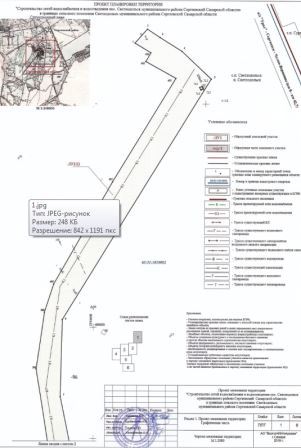 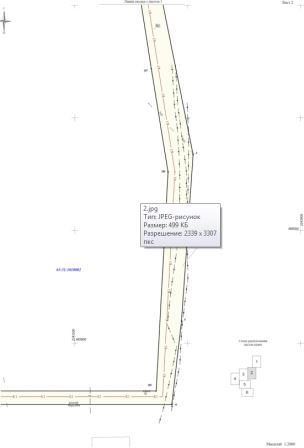 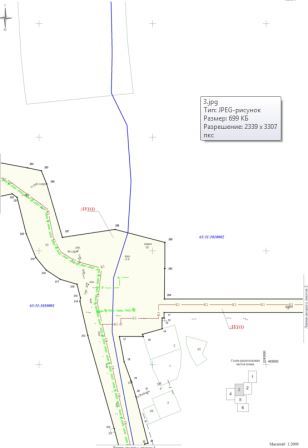 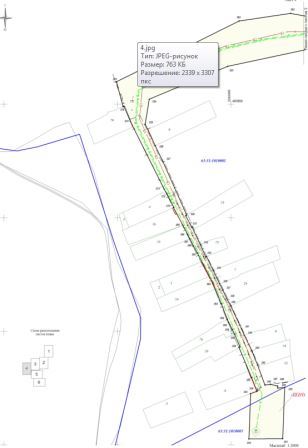 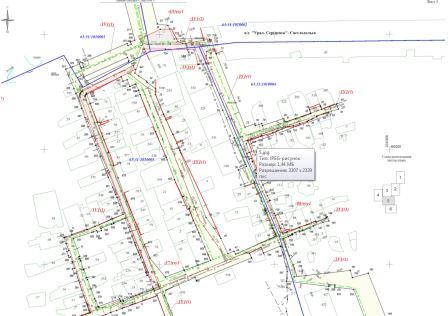 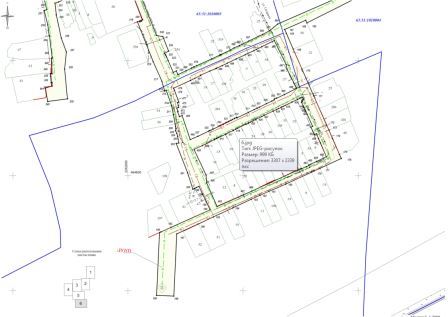 Основная частьОбъект проектирования         Земельный участок предоставляемый для строительства  линейного объекта       «Строительство сетей водоснабжения и водоотведения пос. Светлодольск муниципального района Сергиевский Самарской  области ».         Место размещения – Самарская область, Сергиевский район, с.п. Светлодольск, п. Светлодольск.         Общая площадь строительства –252177 м²         Кадастровые номера  кварталов:   63:31:1006002, 63:31:1005004, 63:31:1005001, 63:31:1005005, 63:31:1208001.                 Категория земель: земли населенных пунктов.         Вид разрешенного использования образуемых земельных участков:  коммунальное обслуживание (код 3.1). Исходно-разрешительная документация.Основанием для разработки проекта межевания территории является:1. Договор на выполнение работ Мку «УЗЗАиГ » муниципального района Сергиевский   Самарской обл.2. Задание на проектирование объекта.3. Проект полосы отвода, разработанный ООО «Экспресс».  4. Постановление Администрации сельского поселения Светлодольск муниципального района Сергиевский Самарской обл. от 21.10.2019г. № 44.Проект межевания территории выполнен в соответствии с требованиями:1. «Градостроительный кодекс РФ» №190-ФЗ от 29.12.2004 г. (действующая редакция).2. «Водный кодекс РФ» от 03.06.2006 N 74-ФЗ (действующая редакция).3. «Земельный кодекс РФ» №136-ФЗ от 25.10.2001 г. (действующая редакция) 4. Приказ №540 от 01.09.2014г «Об утверждении классификатора видов разрешенного использования земельных участков»5. Федеральный закон от 13.07.2015 N 218-ФЗ (действующая редакция) «О государственной регистрации недвижимости» 6. Сведения  ФГИС ЕГРН.7. Материалы инженерных изысканий выполненные ООО « Геодис» в 2019г.8. Правила землепользования и застройки поселения Светлодольск муниципального района Сергиевский Самарской области9. Письмо Администрации муниципального района    Сергиевский «Касательно красных линий и публичных сервитутов». №  3594 от 11.10.2019г.Общие сведенияПодготовка проекта межевания территории осуществляется в целях определения местоположения границ образуемых и изменяемых земельных участков.Подготовка проекта межевания территории осуществляется применительно к   территории, расположенной в границах определенной правилами землепользования и застройки территориальной зоны, с целью определения местоположения границ образуемых земельных участков предназначенных для размещения объектов капитального строительства федерального, регионального и местного значения. При подготовке проекта межевания территории определение местоположения границ образуемых и изменяемых земельных участков осуществляется в соответствии с градостроительными регламентами и нормами отвода земельных участков для конкретных видов деятельности, установленными в соответствии с федеральными законами, техническими регламентами.Проект межевания территории предназначен для размещения линейного объекта .Испрашиваемый земельный участок располагается на застроенной территории в черте населенного пункта, используемые в соответствии с целевым назначением. Проект межевания территории разработан на основании инженерно-технических, социально-экономических, экологических и историко-культурных условий, с учетом материалов и результатов инженерных изысканий, с учетом земельных участков, прошедших государственный кадастровый учет, в соответствии с системой координат МСК - 63, используемой для ведения единого государственного реестра недвижимости.Установление границ образуемых земельных участков проведено в соответствии с действующими нормами отвода земель для строительства линейных сооружений и охранных зон инженерных коммуникаций.              Действующие красные линии на испрашиваемой территории  установлены по границам земельных участков, стоящих на кадастровом учете в соответствии с данными единого государственного реестра недвижимости, что подтверждено письмом администрацией  Сергиевского района  № 3594 от 11.10.2019г.     Устанавливаемые красные линии совпадают с границей зоны планируемого размещения  объекта.   Решения об  установлении публичных сервитутов на территории муниципального района Сергиевский не принимались  (письмо № 3594 от 11.10.2019г.)      Межевание земельных участковРаботы по образованию границ земельных участков проведены в соответствии с Земельным Кодексом РФ, Градостроительным Кодексом РФ, Федеральным Законом «О государственном кадастре недвижимости». Сформированные земельные участки должны обеспечить:- возможность полноценной реализации прав на формируемые земельные участки  в соответствии с назначением и эксплуатационными качествами;-возможность долгосрочного использования земельного участка. Структура землепользования в пределах территории межевания, сформированная в процессе межевания должна обеспечить условия для наиболее эффективного использования и развития этой территории.Проектом межевания границ отображены:- границы образуемых и изменяемых земельных участков и их частей;- красные линии, утвержденные в составе проекта планировки территории. Образование границ земельных участков  выполнено с учетом ранее поставленных на государственный кадастровый учет земельных участков. Для заключения договоров аренды с правообладателями земельных участков, временно отводимых на период   строительства объекта, образованы земельные участки (части земельных участков). Размеры границ образуемых земельных участков под строительство линейного объекта приняты в соответствии с проектом полосы отвода выполненным ООО «Экспресс».  Настоящий проект обеспечивает равные права и возможности правообладателей земельных участков в соответствии с действующим законодательством.Проект межевания территории является неотъемлемой частью проекта планировки территории и является основанием для установления границ земельных участков на местности, закрепления их межевыми знаками и регистрации в установленном порядке.Экспликация образуемых и изменяемых земельных участков и их частей   (см. Приложение №1)Приложение №1Экспликация образуемых и изменяемых земельных участков и их частейПриложение №2 к Чертежу межевания территорииКаталог координат образуемых и изменяемых земельных участков и их частей для размещения линейного объекта: "Строительство сетей водоснабжения и водоотведения пос. Светлодольск муниципального  района  Сергиевский Самарской  области"Материалы по обоснованиюпроекта межевания территорииПроектируемый линейный  объект  : «Строительство сетей водоснабжения и водоотведения пос. Светлодольск муниципального района Сергиевский Самарской  области  » располагается в границах сельского поселения   Светлодольск муниципального района   Сергиевский  Самарской области.  Выбранный вариант расположения границы полосы отвода под строительство вышеуказанного объекта обоснован минимальными пересечениями с существующими подземными и надземными коммуникациями, нормативно допустимыми сближениями проектируемых сооружений, с учетом необходимости защиты населения и территории от чрезвычайных ситуаций техногенного характера. Местоположение объекта определено в соответствии со схемами, прилагаемые к техническому заданию; топографией и гидрографией местности.Настоящим проектом предусматривается строительство следующих сооружений: хозяйственно-питьевой, противопожарный водопровод и бытовая канализация. Сведения о земельных участках ранее поставленныхна государственный кадастровый учетИспрашиваемый земельный участок располагается на застроенной территории, в черте населенного пункта   п.Светлодольск, на общей площади   –    252177  м², в том числе- на землях неразграниченной гос. собственности - 245143 м²;- на землях администрации Сергиевского района   (63:31:1010003:37)  -  3842 м²;-на землях министерства транспорта и автомобильных дорог Самарской обл.(63:31:1010002:65) - 3107 м²;-на землях в собственности физических лиц -  85 м².Работы по образованию земельных участков проводятся в соответствии с Земельным кодексом Российской Федерации, Федеральным законом «О государственном кадастре недвижимости» и Градостроительным Кодексом. Согласно ст.36 Градостроительного Кодекса РФ действия градостроительного регламента не распространяется на земельные участки предназначенные для размещения линейных объектов.Размеры образуемых земельных участков под строительство линейного объекта приняты в соответствии с проектом полосы отвода выполненным ООО «Экспресс».  Земельные участки под строительство объекта образованы с учетом ранее поставленных на государственный кадастровый учет земельных участков.  Объекты культурного наследия, включенные в реестр, выявленных объектов культурного наследия и объектов, обладающих признаками объекта культурного наследия, в границах испрашиваемого земельного участка отсутствуют. На территории проведения работ особо охраняемые природные территории, а так же редкие и исчезающие виды растений и животных, занесенные в Красную книгу Российской Федерации и Самарской области, отсутствуют  Подготовка проекта межевания территории осуществляется с учетом материалов и результатов инженерных изысканий, полученных для подготовки проекта планировки    территории  объекта.Необходимость инженерных изысканий регламентирована статьями 41.2, 47 Градостроительного кодекса РФ. Инженерные изыскания проведены группой специалистов ООО «Геодис»  в соответствии со свидетельством о допуске к определенному виду или видам работ.Прохождение трассы проектируемого объекта согласовано с землепользователями и заинтересованными организациями и службами. Проект межевания территории является основанием для установления границ земельных участков на местности, закрепления их межевыми знаками и регистрации в установленном порядке.Свидетельство № П2-105-2-0642 от 23 декабря 2015 г.Заказчик:  МКУ «Управление заказчика – застройщика, архитектуры и градостроительства»	муниципального района Сергиевский Самарской областиДОКУМЕНТАЦИЯ ПО ПЛАНИРОВКЕ ТЕРРИТОРИИПРОЕКТ  ПЛАНИРОВКИ  ТЕРРИТОРИИдля строительства линейного объекта:«Строительство сетей водоснабжения и водоотведенияпос. Светлодольск муниципального районаСергиевский Самарской области»в границах сельского поселения Светлодольскмуниципального района Сергиевский Самарской областиЗам. генерального директорапо производству и общим вопросам                                                                                Кирсанов И.Н.Начальник отдела №4                                                                                                       Курбангулов И.Я2019 годДокументация по планировке территории разработана в составе, предусмотренном действующим Градостроительным кодексом Российской Федерации (Федеральный закон от 29.12.2004 № 190-ФЗ), Законом Самарской области от 12.07.2006 № 90-ГД «О градостроительной деятельности на территории Самарской области», Постановлением Правительства РФ №564 от 12.05.2017 «Об утверждении положения о составе и содержании проектов планировки территории, предусматривающих размещение одного или несколько линейных объектов» и техническим заданием на выполнение проекта планировки территории и проекта межевания территории объекта «Строительство сетей водоснабжения и водоотведения пос. Светлодольск муниципального района Сергиевский Самарской  области».Исходно-разрешительная документацияОснованием для разработки проекта планировки территории является:1.Задание на проектирование объекта строительства «Строительство сетей водоснабжения и водоотведения пос. Светлодольск муниципального района Сергиевский Самарской  области».2. Договор на выполнение работ с МКУ «Управление заказчика-застройщика, архитектуры и градостроительства» муниципального района Сергиевский Самарской области.3. Проект полосы отвода, разработанный ООО «Экспресс».4. Постановление Администрации сельского поселения Светлодольск муниципального района Сергиевский Самарской обл. от 21.10.2019г. № 44.Проект планировки территории выполнен в соответствии с требованиями:1. Постановление Правительства РФ от 12.05.2017 №5642. «Градостроительный кодекс РФ» №190-ФЗ от 29.12.2004 г. (действующая редакция)3. «Земельный кодекс РФ» №136-ФЗ от 25.10.2001 г. (действующая редакция)4. «Водный кодекс РФ» от 03.06.2006 N 74-ФЗ (действующая редакция)5. Правила землепользования и застройки сельского поселения Светлодольск муниципального района Сергиевский Самарской области6. Сведения ФГИС ЕГРН.7.14278ТМ-Т1 от 20.05.1994 г. «Нормы отвода земель для электрических сетей напряжением 0,38-750 кВ».8. Топографическая съемка территории.9. Материалы инженерных изысканий выполненные  ООО «Геодис»10. Письмо Администрации муниципального района    Сергиевский «Касательно красных линий и публичных сервитутов» №3594 от 11.10.2019г.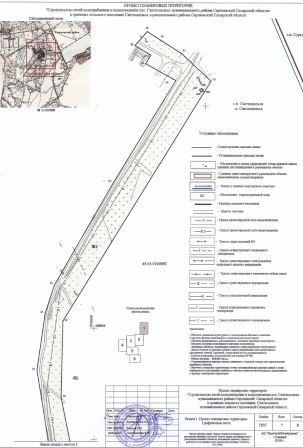 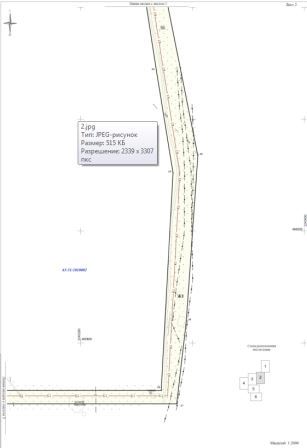 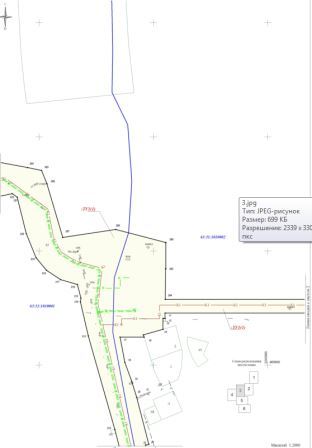 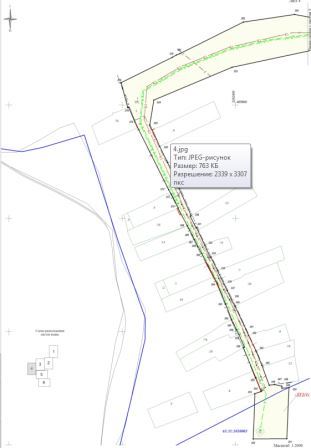 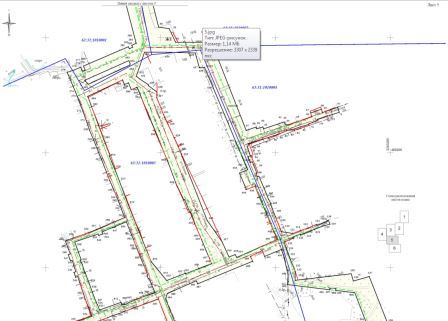 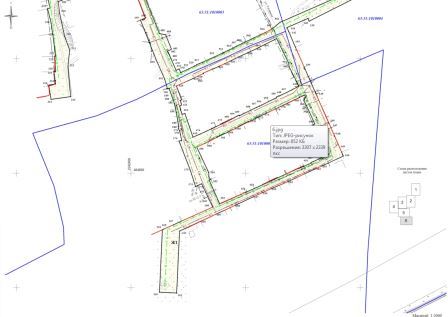 Приложение № 1 к Чертежу красных линий. Чертежу границ зон планируемого размещения линейных объектов. Чертежу границ зон планируемого размещения линейных объектов, подлежащих переносу (переустройству) из зон планируемого размещения линейных объектовПеречень координат характерных точек границ зоны планируемого размещения линейного объектаРАЗДЕЛ 2Положение о размещении линейного объектаНаименование объектаПроектируемый объект:  «Строительство сетей водоснабжения и водоотведения пос. Светлодольск муниципального района Сергиевский Самарской  области».Основные  характеристики  и назначение планируемого  для размещения линейного объектаПроектом предусматривается объединенный хозяйственно-питьевой водопровод с кольцевой водопроводной сетью, высокого давления для обеспечения бесперебойной подачи воды потребителям и для пожаротушения от проектируемых пожарных гидрантов.Трасса проектируемого водопровода проходит по улицам  жилой застройки,  длина проектируемого   водовода   составляет   7326м.Для проектируемого водовода приняты трубы полиэтиленовые  «питьевые»DN 63,110,160 по ГОСТ 18599-2001. Проектом предусмотрен переход под заболоченным участком способом горизонтально-направленного бурения. Переход выполняется из стальных электросварных труб по ГОСТ 10704-91 с усиленной антикоррозионной изоляцией2DN108х6.0. На водопроводной сети запроектированы вантузы, выпуски, колодцы с переключениямиДля подключения жилых домов на водопроводной сети предусматриваются водопроводные колодцы. Подключение водопровода  производит эксплуатирующая организация.      После проведения монтажных работ  проводятся испытания на прочность и герметичность гидравлическим способом в соответствии с СП 34-116-97 и РД 39-139-94.       Бытовая самотечная канализация запроектирована для обеспечения отвода бытовых стоков от жилых домов из  полимерных труб   ПП SN16DN160,200 по ГОСТ 54475-2001*, Переход под заболоченным участком предусмотрен способом горизонтально-направленного бурения из труб «технических» по ГОСТ 18599-2001* d=110,160.Длина проектируемых сетей водоотведения    составляет   7260м.Общая площадь отвода под строительство вышеуказанного объекта составляет 252177м².Сведения о размещении линейного объектаВ административном отношении проектируемый объект : «Строительство сетей водоснабжения и водоотведения пос. Светлодольск муниципального района Сергиевский Самарской  области » расположен в Российской федерации, в Самарской области, на территории Сергиевского района  в границах сельского поселения   Светлодольскпос. Светлодольск,   Подготовка проекта планировки территории осуществляется в соответствии с системой координат для ведения ежиного государственного реестра недвижимости (МСК субъект 63) в кадастровых кварталах   63:31:1006002, 63:31:1005004, 63:31:1005001, 63:31:1005005, 63:31:1208001.         Ближайшие к району работ населенные пункты: с. Сергиевск, с.Суходол, с.Сургут.Дорожная сеть представлена автомобильной дорогой ««Урал»-Сергиевск-Челно-Вершины», подъездными автодорогами  и проселочными дорогами.  Поселок Светлодольск расположен в умеренно-континентальном климатическом поясе, с холодной малоснежной зимой, короткой весной и осенью и жарким сухим летом.   По климатическому районированию территория относится к II В району. Температура воздуха в среднем за год положительная и равна плюс 4,2 градуса.Среднемесячная относительная влажность воздуха наиболее холодного месяца составляет 85%, наиболее теплого- 62%.Среднегодовое количество осадков составляет 428мм. В течении года зимние осадки превышают летние.Среднегодовая скорость ветра 4.0 м/с. Категория инженерно-геологических условий участка работ -II.Территория района сейсмически спокойная.  Опасные природные процессы, как оползни, обвалы, - на данной территории не развиты.Сейсмичность исследуемой территории по карте ОСР-97-С - 6 баллов, согласно СП 14.13330.2014Грунты непросадочные, ненабухающие, среднезасоленные, тип засоления сульфатный.  Нормативная глубина промерзания в рассматриваемом районе работ для суглинков и глин  1,55м.Гидрография района исследований представлена  водными объектами бассейнов рек Сок, Сургут, Липовка и временными водотоками в оврагах.            Проект планировки территории разработан с учетом правил землепользования и застройки, располагается на землях населенных пунктов, которые используются в соответствии с их целевым назначением. Планировочные решения разработаны с учетом  существующих  инженерных коммуникаций, рельефа местности, наиболее рационального использования земельного участка, существующих и ранее запроектированных сооружений, а также санитарно-гигиенических, противопожарных требований, нормативных разрывов и размещения инженерных коммуникаций,  с учетом  ранее поставленных на государственный кадастровый учет земельных участков. Расположение сооружений обеспечивает возможность ремонта оборудования, доставки и вывоза оборудования, производства испытаний передвижными лабораториями, проезд пожарных машин, Размеры площадки строительства определились из условий размещения сооружений, необходимых для нормальной эксплуатации проектируемого объекта.           Действующие красные линии на испрашиваемой территории  установлены по границам земельных участков, стоящих на кадастровом учете в соответствии с данными единого государственного реестра недвижимости, что подтверждено письмом администрацией  Сергиевского района  № 3594 от 11.10.2019г.     Устанавливаемые красные линии совпадают с границей зоны планируемого размещения  объекта.              Решения об  установлении публичных сервитутов на территории муниципального района Сергиевский не принимались ( письмо № 3594 от 11.10.2019г.)                    Подготовка документации по планировке территории, предназначенной для размещения данного линейного объекта, осуществляется в соответствии и результатами инженерных изысканий, выполненных ООО «Геодис» (основной государственный регистрационный номер 1116316003055 ).	            В целях обеспечения технической и пожарной безопасности объекта устанавливается охранная зона, которая составляет 5м от оси трубопровода с каждой стороны Принятые проектные решения направлены на повышение эксплуатационной надежности, противопожарной и экологической безопасности проектируемых сооружений.Зона планируемого размещения линейного объекта образована в соответствии с системой координат МСК - 63, используемой для ведения единого государственного реестра недвижимости.Перечень координат характерных точек границ зоны планируемого размещения линейного объекта (см. Приложение № 1 к Чертежу красных линий. Чертежу границ зон планируемого размещения линейных объектов. Чертежу границ зон планируемого размещения линейных объектов, подлежащих переносу (переустройству) из зон планируемого размещения линейных объектов)Перечень координат характерных точек границ зоны планируемого размещения линейных объектов, подлежащих переносу (переустройству) из зон планируемого размещения линейных объектом          Перенос (переустройство) линейных объектов из зоны планируемого размещения объекта    проектом не предусмотрено, в связи с отсутствием таких объектов.Предельные параметры разрешенного строительства, реконструкцииобъектов капитального строительства, входящих в состав линейных объектов в границах зон планируемого их размещенияПредельные параметры разрешенного строительства устанавливаются  правилами землепользования и застройки, Градостроительным Кодексом статья 38 и Земельным Кодексом статья 11.9. Применительно к каждой территориальной зоне устанавливаются свои предельные размеры земельных участков и предельные параметры  разрешенного строительства в соответствии с градостроительным регламентом.Действие градостроительного регламента не распространяется на земельные участки предназначенные для размещения линейных объектов и занятые линейными объектами, поэтому предельные параметры для размещения данного линейного объекта    не подлежат установлению.Мероприятия по защите сохраняемых объектов капитального строительства           Мероприятия по защите сохраняемых объектов капитального строительства существующих  на момент подготовки проекта планировки территории, не требуются, в связи с отсутствием таких объектов.Мероприятия по сохранению объектов культурного наследия            Объекты культурного наследия, включенные в реестр, выявленных объектов культурного наследия и объектов, обладающих признаками объекта культурного наследия, в границах испрашиваемого земельного участка отсутствуют.   Разработка  мероприятий по сохранению объектов культурного наследия не  требуется.Мероприятия по охране окружающей среды Охрана окружающей среды обеспечиваться комплексом технологических и организационных мероприятий, мероприятиями по контролю и проверке соответствия осуществления производственного цикла требованиям природоохранного законодательства. Воздействие на атмосферный воздух можно отнести к кратковременному воздействию.  Основными источниками выделения веществ в атмосферу в процессе  строительства являются дорожно-строительная техника, энергетическое, сварочное и другое оборудование. Для снижения выбросов загрязняющих веществ в атмосферу в период строительства предполагается  организация качественного ремонтно-технического обслуживания транспортных средств, машин и механизмов для снижения выбросов продуктов сгорания топлива с выхлопными газами.В период проведения работ по строительству проектируемых объектов с целью защиты атмосферного воздуха от загрязнения предусмотрены следующие мероприятия:-контроль за содержанием загрязняющих веществ в выхлопных газах двигателей внутреннего сгорания автостроительной техники, задействованной в строительстве;-регулировка двигателей автостроительной техники и автотранспорта в случае обнаружения выбросов NO2 и СО, превышающих нормативный уровень, и своевременное проведение профилактических работ по регулировке топливных систем;-запрещение сжигания на территории строительной площадки автопокрышек, камер, сгораемых отходов типа рубероида, изоляции кабелей, деревянной опалубки и др.;   -соблюдение правил противопожарной безопасности при выполнении всех работ.  Необходимо соблюдать меры, исключающие загрязнение  горюче-смазочными материалами и максимально использовать существующие подъездные дороги, складские площадки и др.На предприятии назначаются лица, ответственные за производственный контроль в области обращения с отходами, разрабатываются соответствующие должностные инструкции.Регулярно проводится инструктаж с лицами, ответственными за производственный контроль в области обращения с отходами, по соблюдению требований законодательства Российской Федерации в области обращения с отходами производства и потребления, технике безопасности при обращении с опасными отходами.Осуществляется систематический контроль за сбором, сортировкой и своевременной утилизацией отходов.Воздействие на геологическую среду при строительстве и эксплуатации проектируемого объекта обусловлено следующими факторами:         - фильтрацией загрязняющих веществ с поверхности при загрязнении грунтов почвенного покрова;-интенсификацией экзогенных процессов при строительстве проектируемых сооружений.Важнейшими задачами охраны геологической среды являются своевременное обнаружение и ликвидация утечек  из трубопроводов, обнаружение загрязнений в поверхностных и подземных водах.Воздействие процессов строительства проектируемого объекта на геологическую среду связано с воздействием поверхностных загрязняющих веществ на различные гидрогеологические горизонты.С целью своевременного обнаружения и принятия мер по локализации очагов загрязнения рекомендуется вести мониторинг подземных и поверхностных вод.Осуществление перечисленных природоохранных мероприятий по защите недр позволит обеспечить экологическую устойчивость геологической среды при обустройстве и эксплуатации данного объекта.На испрашиваемой территории проектируемого объекта редкие виды растений и представители животного мира, занесенные в Красную книгу, отсутствуют.  Особо охраняемых природных территорий нет (письмо № 3524 от 8,10.2019г.).После завершения строительных работ выполняются работы по рекультивации земель,  производится уборка строительного мусора и   благоустройство земельных участков с учетом отметок существующего рельефа местности.Мероприятия по защите территории от чрезвычайных ситуаций природного и техногенного характера, в том числе по обеспечению пожарной безопасности и гражданской оборонеМероприятия по предупреждению чрезвычайных ситуаций природного и техногенного характера   Проектируемый объект в соответствии с федеральным законом РФ от 30.12.2009г. №384-ФЗ  не относится к опасным производственным объектам. На проектируемом объекте не используются, не транспортируются и не хранятся горючие  вещества. Возможность опасных природных процессов и явлений и техногенных воздействий на территории, на которой будет осуществляться строительство- отсутствует.  На территории проектируемого объекта могут наблюдаться следующие опасные природные гидрометеорологические явления:-гроза;-сильный мороз (может достигать минус 43 оC);-сильный ливень (количество осадков 30 мм/ч и более);-сильный снег (количество осадков 20 мм за 12 ч и менее);-град с диаметром частиц более 20 мм;-сильное гололедно - изморозевое отложение на проводах (диаметр отложения на проводах гололедного станка более 20 мм для гололеда и более 35 мм для сложного отложения или мокрого снега);-сильный ветер (скорость ветра до 30 м/сек);-эрозионные процессы;-природные пожары.В связи с тем, что опасные природные процессы на территории объекта строительства имеют ограниченное и локальное распространение, а также сейсмическая интенсивность составляет не более 6 баллов, опасные процессы относятся к простой категории сложности природных условий.К категории опасных природных процессов согласно СНИП 22-01-95 «Геофизика опасных природных воздействий» относятся эрозия почв, ураганы, смерчи, сильные ветра, ливни, снег, мороз, гроза, природные пожары, почвенная коррозия.Проектом предусматриваются мероприятия по инженерной защите объекта от чрезвычайных ситуаций природного характера.Система оповещения при чрезвычайных ситуациях предусматривается теми же средствами связи, что и система оповещения гражданской обороны. Наличие объектов производственного назначения аварии, на которых могут привести к возникновению чрезвычайных ситуаций и чрезвычайным ситуациям техногенного характера, на проектируемых сооружениях не выявлено.Для ликвидации ЧС, возникающих в результате возможных аварий на проектируемых сооружениях, предусмотрены резервы материальных средств согласно постановлению Правительства РФ от 10.11.1996г. №1340 «О порядке создания и использования резервов материальных ресурсов для ликвидации чрезвычайных ситуаций природного и техногенного характера».Мероприятия по  гражданской оборонеВ соответствии с положениями постановления Правительства Российской Федерации от 19.09.1998г № 1115 «О порядке отнесения организаций к категориям по гражданской обороне» и согласно исходным данным проектируемый объект является не категорированным по гражданской обороне (ГО).Территория, на котором располагается проектируемый объект, не является категорированной по ГО. Ближайшим категорированным объектом является  г.Самара.Согласно п.1.4 СНиП 2.01.51-90 проектируемый объект находится вне зоны возможных сильных разрушений, вне зоны возможного сильного радиоактивного заражения и вне зоны возможного опасного химического заражения, поэтому установка специальных систем контроля радиационной, химической обстановки не    предусматривается.Наличие специального пункта управления комплексом ГО не предусматривается. При возникновении ситуаций связанных с необходимостью развертывания мероприятий ГО, действия работников согласовываются по стандартной схеме мероприятий ГО. Строительство защитных сооружений ГО на проектируемом объекте не предусматривается.Мероприятия по пожарной безопасностиБезопасность людей в случае возникновения пожара обеспечивается:-планировочными решениями генерального плана проектируемых площадок, разработанными с учетом технологической схемы, подхода трасс инженерных сетей, рельефа местности, существующих сооружений и коммуникаций, санитарно-гигиенических и противопожарных норм;-установкой необходимого количества пожарных щитов в соответствии с ППБ 01-03 на проектируемых сооружениях;-установкой оборудования на негорючих бетонных фундаментах и опорах;-применением негорючих материалов в качестве теплоизоляции;-применением взрывозащищенного оборудования, учитывающего категорию и группу взрывоопасных смесей;-проездами и подъездами со щебеночным покрытием для доступа к объектам тушения передвижной пожарной техники;-применением кабельной продукции, не поддерживающей горение;-применением краски, не поддерживающей горение;-установкой сигнализаторов взрывоопасных концентраций газов;-наличием системы оповещения и управления эвакуацией людей (СОУЭ);-наличием необходимого количества эвакуационных путей;-наличием средств радиосвязи у обслуживающего персонала для своевременного оповещения о пожаре соответствующие службы.Передача и получение сигнала и информации о пожаре на проектируемом объекте осуществляется с помощью автоматической системы пожарной сигнализации и средств радиосвязи обслуживающим персоналом при обнаружении пожара. Оповещение обслуживающего персонала проектируемого объекта и лиц, находящихся на его территории, предусматривается с использованием средств проводной, радиосвязи, средств радиовещания и телевидения.Территория объекта должна своевременно очищаться от горючих отходов, мусора, тары. Горючие отходы и мусор следует собирать на специально выделенных площадках в контейнеры или ящики, а затем вывозить.Тушение пожара на проектируемом объекте предусматривается осуществлять первичными средствами и от передвижной пожарной техники.Ближайшим подразделением пожарной охраны к проектируемому объекту  ПЧ-109 ПСО 40  противопожарной службы Самарской обл., расположенная в  с.Сергиевск Самарской области в 6 км от проектируемого объекта.    В момент пожара задействуется весь личный состав. Личный состав обеспечен боевой одеждой, пожарная автотехника  укомплектована диэлектрическими средствами.Тушения пожара до прибытия дежурного караула пожарной чести осуществляется первичными средствами пожаротушения, необходимое количество которых принято в соответствии с приложением №5и №6 «Правил противопожарного режима в РФ».Раздел 4Материалы по обоснованию проекта планировкитерритории. Пояснительная записка.Объект проектированияПроектируемый объект : «Строительство сетей водоснабжения и водоотведенияпос. Светлодольск муниципального района Сергиевский Самарской  области »Описание природно-климатических условий территорииВ климатическом отношении район строительства проектируемого объекта    относится  к классу II В.   Климатические условия  района охарактеризованы в соответствии с требованиями  СП 11-103-97.   Поселок Светлодольск расположен в умеренно-континентальном климатическом поясе, с холодной малоснежной зимой, короткой весной и осенью и жарким сухим летом. Минимальная температура воздуха зимнего периода достигает– 48°С. Продолжительность безморозного периода составляет в среднем 133 дня. Устойчивое промерзание почвы наблюдается в конце ноября начале декабря. Средняя глубина промерзания почвы составляет 79 см, наибольшая – 152 см, наименьшая-69 см. По количеству выпадающих осадков поселок относится к зоне умеренного увлажнения. Среднегодовое количество осадков составляет 480 мм/год. В теплый период года осадков выпадает больше, чем в холодный. Появление устойчивого снежного покрова наблюдается в среднем в третьей декаде ноября. Наибольшая толщина снежного покрова достигает 40 см. Снег лежит до середины апреля. Преобладающими ветрами в зимний период являются южные и юго-западные, в летний - северные, северо-восточные и северо-западные. Максимальная температура воздуха летнего периода достигает +40°С. Характерной особенностью климата является быстрое нарастание температуры воздуха весной. Наиболее теплый месяц в году июль.По данным многолетних наблюдений средняя глубина промерзания суглинистых и глинистых грунтов составляет 0,86 м; максимальная – 1,45 м; минимальная – 0,50-м.; возможная расчетная – 1,8 м. Полное оттаивание грунтов наступает в среднем 20 апреля.  Средняя годовая скорость ветра составляет 3,7 м/с. Средняя скорость ветра в районе проектирования составляет около 4,0 м/с.В геоморфологическом отношении рассматриваемая территория относится к провинции Высокого Заволжья, характерной особенностью которой является изрезанность долинами рек.Абсолютные отметки высот земной поверхности на территории изыскания колеблются от 115,00 м  до 78,00 м. с равномерным уклоном с юга на север.В гидрогеологическом отношении рассматриваемая территория относится к Волго-Камскому артезианскому бассейну, представляющим собой часть Волго-Русского артезианского бассейна. Основными объектами гидрографии являются реки: Сок, Сургут, Липовка. Подземные воды приурочены к породам четвертичного, неоногенового, пермского, каменноугольного и девонского возраста.Опасные природные процессы, как оползни, обвалы, - на данной территории не развиты. Сейсмичность исследуемой территории по карте ОСР-97-С - 6 баллов, согласно СП 14.13330.2014                                    Обоснование определения границ зонпланируемого размещения линейного объектаПроектируемый объект «Строительство сетей водоснабжения и водоотведения пос. Светлодольск муниципального района Сергиевский Самарской  области» располагается на территории  Сергиевского  района Самарской области.Общая площадь испрашиваемых земель под строительство объекта 252177 м², в том числе- на землях неразграниченной гос. собственности - 245143 м²;- на землях администрации Сергиевского района   (63:31:1010003:37)  -  3842 м²;-на землях министерства транспорта и автомобильных дорог Самарской обл.(63:31:1010002:65) - 3107 м²;-на землях в собственности физических лиц -  85 м².Испрашиваемый земельный участок для строительства проектируемого линейного объекта  располагается на землях относящихся к категории - земли населенных пунктов, в территориальных зонах.Согласно п.4 ст.36 Градостроительного Кодекса РФ действия градостроительного регламента не распространяется на земельные участки предназначенные для размещения линейных объектов. Формирование земельных участков для строительства осуществляется с предварительным согласованием мест размещения объекта с правообладателями земельных участков. Предоставление таких земельных участков осуществляется в аренду.     Планировочные  решения  разработаны с учетом технологической схемы  подхода трасс инженерных  коммуникаций, рельефа местности, существующих сооружений и коммуникаций, наиболее рационального использования земельного участка, а так же санитарно - гигиенических и противопожарных норм. Трасса проектируемого линейного объекта проложена с учетом минимизации земельных работ.Трассы выбраны по критериям оптимальности, с учетом требований правил охраны и рационального использования земельных ресурсов, животного и растительного мира, металлоемкости, безопасности, технического обслуживания и ремонта. Ширина полосы отвода для строительства принята в соответствии с проектом полосы отвода, выполненным ООО «Экспресс»  в соответствии с требованиями нормативных документов, исходя из технологической последовательности производства работ, рельефа местности в целях минимального ущерба и снижения затрат, связанных с арендой земли.В целях обеспечения технической и пожарной безопасности проектируемых трубопроводов устанавливается охранная зона в виде территории ограниченной условными линиями проходящими на расстоянии 5м с каждой стороны трубопровода. На территории проведения работ особо охраняемые природные территории местного значения отсутствуют  (письмо №3524 от 8.10.2019г.) Вертикальная планировка  испрашиваемой территории  для строительства выполняется с учетом инженерно-геологических условий и существующих планировочных работ.Организация рельефа вертикальной планировкой предусматривается с максимальным использованием существующего рельефа местности.Обоснование определения границ зон планируемого размещениялинейных объектов, подлежащих переносу (переустройству) из зон планируемого размещения  линейных объектов         Перенос (переустройство) линейных объектов из зоны планируемого размещения объекта    проектом не предусмотрено, поэтому  обоснование не требуетсяОбоснование определения предельных параметров застройки территории в границах зон планируемого размещения объектов капитального строительства, входящих в состав линейных объектов         Предельные параметры для застройки  не разрабатываются.Ведомость пересечений границ зон планируемого размещения линейного объекта (объектов) с сохраняемыми объектами капитального строительства, существующими и строящимися на момент подготовки проекта планировки территории      Проектируемый линейный объект не пересекает сохраняемые, существующие и строящиеся объекты капитального строительства.Ведомость пересечений границ зон планируемого размещения линейного объекта (объектов) с  объектами капитального строительства, строительство которых запланировано в соответствии с ранее утвержденной документацией.      На испрашиваемой территории не запланированы  объекты капитального строительства.                                              Ведомость пересечений границ зон планируемого размещения линейного объекта (объектов) с водными объектамиПересечений границ зон планируемого размещения линейного объекта  с  водными объектами   не имеется.Инженерные изыскания для подготовки документации по планировке территорииПодготовка проекта планировки территории осуществляется с учетом материалов и результатов инженерных изысканий.Необходимость инженерных изысканий регламентирована статьями 41.2, 47 Градостроительного кодекса РФ.Инженерные изыскания для подготовки документации по планировке территории выполняются в целях получения:- материалов о природных условиях территории, в отношении которой осуществляется подготовка проекта планировки территории и факторах техногенного воздействия на окружающую среду; - материалов, необходимых для установления границ зон планируемого размещения объектов капитального строительства, уточнения их предельных размеров, установления границ земельных участков;- материалов, необходимых для обоснования проведения мероприятий по организации поверхностного стока вод, инженерной защите и благоустройству территории.Инженерные изыскания проведены группой специалистов ООО «Геодис»  в соответствии со свидетельством о допуске к определенному виду или видам работ, которые оказывают влияние на безопасность объектов капитального строительства.Создание планово - высотного обоснования проводилась с применением глобальной навигационной спутниковой системы GPS (Global Positioning System) двухчастотными приемниками методом статических наблюдений.С пунктов геодезической основы были определены точки съемочного обоснования. Антенны приемников GPS центрировались над центрами пунктов с помощью трегера с встроенным оптическим центриром.Топографическая съемка выполнялась с точек съемочного обоснования полярным методом с использованием электронного тахеометра. По окончании работы на станции контролировалось ориентирование лимба тахеометра.  Съемка выполнена электронным тахеометром SOKKIA SET650RХ № 113695 прошедшим метрологическое освидетельствование. Съемка выполнена в  Балтийской системе высот 1977г. Вблизи района производства инженерно-геодезических работ имеются пункты ГГС :  Победа, Нероновка,  Губинка, Сургут, Калмыковский.При выполнении инженерно-геодезических изысканий использовались исправные и выверенные приборы, имеющие соответственное документальное подтверждение.Съемке подлежали все наземные и подземные сооружения. Первичная обработка тахеометрической съемки выполнена в программе CREDO.  Обработка и уравнивание полевых измерений производилась на ПЭВМ с использованием пакета «Trimble Business Center», имеющего сертификат соответствия СНиП и РОСТ.Технические отчеты по инженерным изысканиям являются приложением к проекту планировки.Заключение о результатах публичных слушанийв сельском поселении Липовка муниципального района Сергиевский Самарской области по проекту постановления о предоставлении разрешения на условно разрешенный вид использования земельного участка, расположенного по адресу: Самарская область, Сергиевский район, с.п. Липовка, с. Липовка, площадью 18 кв.м, с кадастровым номером 63:31:0207001:3081.Дата оформления заключения: «05» декабря 2019 года.2.Дата проведения публичных слушаний: с 18.11.2019 г. по 05.12.2019 г.3.Место проведения публичных слушаний (место ведения протокола публичных слушаний) в сельском поселении Липовка  муниципального района Сергиевский Самарской области: 446565, Самарская область, Сергиевский район, село Липовка, улица Центральная, дом 16.4. Основание проведения публичных слушаний – оповещение о начале публичных слушаний в виде постановления Главы сельского поселения Липовка муниципального района Сергиевский Самарской области от 18 ноября 2019 года № 6 «О проведении публичных слушаний по вопросу предоставления разрешения на условно разрешенный вид использования земельного участка, расположенного по адресу: Самарская область, Сергиевский район, с.п. Липовка, с. Липовка, площадью 18 кв.м, с кадастровым номером 63:31:0207001:308», опубликованное в газете «Сергиевский вестник»  от 18.11.2019 № 65 (377).5. Вопрос, вынесенный на публичные слушания – проект Постановления о предоставлении разрешения на условно разрешенный вид использования земельного участка, расположенного по адресу: Самарская область, Сергиевский район, с.п. Липовка, с. Липовка, площадью 18 кв.м, с кадастровым номером 63:31:0207001:308.6. Собрание участников публичных слушаний по вопросу публичных слушаний проведено в сельском поселения Липовка  муниципального района Сергиевский Самарской области по адресу: в селе Липовка – 25.11.2019  в 14:00 часов по адресу: 446565, Самарская область, Сергиевский район, с. Липовка, ул. Центральная, д.16 - приняли участие 2 (два) человека;7. Реквизиты Протокола публичных слушаний, на основании которого подготовлено Заключение: «03» декабря 2019 г.8.Мнения граждан, являющихся участниками публичных слушаний, жителей сельского поселения Липовка, постоянно проживающих на территории сельского поселения Липовка и иных заинтересованных лиц, касающиеся целесообразности утверждения проекта постановления о предоставлении разрешения на условно разрешенный вид использования земельного участка, расположенного по адресу: Самарская область, Сергиевский район, с.п. Липовка, с. Липовка, площадью 18 кв.м, с кадастровым номером 63:31:0207001:308, внес в Протокол публичных слушаний – 1 (один) человек.9. Обобщенные сведения, полученные при учете мнений, выраженных жителями сельского поселения  Липовка  муниципального района Сергиевский Самарской области и иными заинтересованными лицами, по вопросу обсуждения проекта постановления о предоставлении разрешения на условно разрешенный вид использования земельного участка, расположенного по адресу: Самарская область, Сергиевский район, с.п. Липовка, с. Липовка, площадью 18 кв.м, с кадастровым номером 63:31:0207001:308: 9.1. Мнения о целесообразности утверждения проекта постановления о предоставлении разрешения на условно разрешенный вид использования земельного участка, расположенного по адресу: Самарская область, Сергиевский район, с.п. Липовка, с. Липовка, площадью 18 кв.м, с кадастровым номером 63:31:0207001:308, другие мнения, содержащие положительную оценку по вопросу публичных слушаний, высказали – 1 (один) человек. 9.2. Мнения, содержащие отрицательную оценку по вопросу публичных слушаний, не высказаны. 9.3. Замечания и предложения по вопросу утверждения проекта постановления о предоставлении разрешения на условно разрешенный вид использования земельного участка, расположенного по адресу: Самарская область, Сергиевский район, с.п. Липовка, с. Липовка, площадью 18 кв.м, с кадастровым номером 63:31:0207001:308, не высказаны. 10. По результатам рассмотрения мнений, замечаний и предложений участников публичных слушаний по проекту постановления о предоставлении разрешения на условно разрешенный вид использования земельного участка, расположенного по адресу: Самарская область, Сергиевский район, с.п. Липовка, с. Липовка, площадью 18 кв.м, с кадастровым номером 63:31:0207001:308, рекомендуется принять указанный проект в редакции, вынесенной на публичные слушания.Глава сельского поселения Липовкамуниципального района Сергиевский                                                С.И. ВершининИНФОРМАЦИОННОЕ СООБЩЕНИЕ О ПРОВЕДЕНИИ АУКЦИОНАКомитет по управлению муниципальным имуществом муниципального района Сергиевский Самарской области, выступающий в качестве организатора аукционов, на основании Распоряжения Администрации муниципального района Сергиевский №1794-р от 11.11.2019г. «О выставлении на аукцион по продаже в собственность земельных участков, предназначенных для индивидуального жилищного строительства»; Распоряжения Администрации муниципального района Сергиевский №1948-р от 04.12.2019г. «О выставлении на аукцион по продаже в собственность земельных участков, предназначенных для индивидуального жилищного строительства»; Распоряжения Администрации муниципального района Сергиевский №1949-р от 04.12.2019г. «О выставлении на аукцион по продаже в собственность земельного участка, с видом разрешенного использования: для ведения личного подсобного хозяйства» сообщает, что 15 января 2020 года в 10 часов 00 минут, по адресу: Самарская область, Сергиевский район, с. Сергиевск, ул. Ленина, д. 15А, каб. № 20 состоится аукцион, открытый по составу участников и по форме подачи предложения о цене, по продаже в собственность земельных участков по следующим лотам:Лот №1Земельный участок, кадастровый номер 63:31:0701005:295, площадь 1079 кв.м, категории земель - земли населенных пунктов,  с разрешенным использованием: для индивидуального жилищного строительства, расположенный по адресу: Самарская область, муниципальный район Сергиевский, с. Сергиевск, ул. Самарская, участок № 74. Обременения: не зарегистрированы. Начальная цена предмета торгов: 33 900,00 рублей в год. Шаг аукциона: 1017,00 рублей. Сумма задатка: 33900,00 рублей.Лот №2Земельный участок, кадастровый номер 63:31:0701005:287, площадь 1240 кв.м, категории земель - земли населенных пунктов,  с разрешенным использованием: для индивидуального жилищного строительства, расположенный по адресу: Самарская область, муниципальный район Сергиевский, с. Сергиевск, ул. Самарская, участок № 65. Обременения: не зарегистрированы. Начальная цена предмета торгов: 100 000,00 рублей в год. Шаг аукциона: 3000,00 рублей. Сумма задатка: 50000,00 рублей.Лот №3Земельный участок, кадастровый номер 63:31:1101019:302, площадь 1000 кв.м, категории земель - земли населенных пунктов,  с разрешенным использованием: для индивидуального жилищного строительства, расположенный по адресу: Самарская область, муниципальный район Сергиевский, сельское поселение Сургут, п. Сургут, ул. Каштановая, участок 4.Начальная цена предмета торгов: 78 000,00 рублей в год. Шаг аукциона: 2340,00 рублей. Сумма задатка: 50000,00 рублей.Лот №4Земельный участок, кадастровый номер 63:31:1102014:877, площадь 1353 кв.м, категории земель - земли населенных пунктов,  с разрешенным использованием: для ведения личного подсобного хозяйства, расположенный по адресу: Самарская область, муниципальный район Сергиевский, городское поселение Суходол, п.г.т. Суходол, ул. Пушкина, 23.Начальная цена предмета торгов: 87 000,00 рублей в год. Шаг аукциона: 2610,00 рублей. Сумма задатка: 50000,00 рублей.Максимально и (или) минимально допустимые параметры разрешенного строительства объекта капитального строительства: Согласно Правил землепользования и застройки сельского поселения Сергиевск м.р. Сергиевский Самарской области утвержденных решением собрания представителей с.п. Сергиевск муниципального района Сергиевский Самарской области №30 от 27.12.2013г., значение предельных размеров земельных участков и предельных параметров разрешенного строительства, реконструкции объектов капитального строительства соответствующих данным земельным участкам, расположенным в территориальной зоне  – Ж1, минимальная площадь земельного участка для индивидуальной жилой застройки – 600 кв.м., максимальная площадь земельного участка для индивидуальной жилой застройки – 1500 кв.м., максимальная высота зданий, строений, сооружений  – 12 м., минимальный отступ от границ земельных участков до отдельно стоящих зданий  – 3 м., минимальный отступ от границ земельных участков до строений и сооружений  – 1 м., максимальный процент застройки в границах земельного участка для индивидуальной жилой застройки – 60 %, максимальная высота капитальных ограждений земельных участков – 2м;Согласно Правил землепользования и застройки сельского поселения Сургут м.р. Сергиевский Самарской области утвержденных решением собрания представителей с.п. Сургут муниципального района Сергиевский Самарской области №29 от 27.12.2013г., значение предельных размеров земельных участков и предельных параметров разрешенного строительства, реконструкции объектов капитального строительства соответствующих данным земельным участкам, расположенным в территориальной зоне  – Ж8, минимальная площадь земельного участка для индивидуальной жилой за-стройки – 600 кв.м., максимальная площадь земельного участка для индивидуальной жилой застройки – 1500 кв.м., максимальная высота зданий, строений, сооружений  – 0 м., минимальный отступ от границ земельных участков до отдельно стоящих зданий  – 3 м., минимальный отступ от границ земельных участков до строений и сооружений  – 1 м.;Согласно Правил землепользования и застройки городского поселения Суходол м.р. Сергиевский Самарской области утвержденных решением собрания представителей г.п. Суходол муниципального района Сергиевский Самарской области №30 от 20.12.2013г значение предельных размеров земельного участка и предельных параметров разрешенного строительства, реконструкции объектов капитального строительства соответствующих данному земельному участку, расположенному в территориальной зоне  – Ж1, минимальная площадь земельного участка для ведения личного подсобного хозяйства – 600 кв.м., максимальная площадь земельного участка для ведения личного подсобного хозяйства – 3000 кв.м., максимальная высота зданий, строений, сооружений  – 12 м., минимальный отступ от границ земельных участков до отдельно стоящих зданий  – 3 м., минимальный отступ от границ земельных участков до строений и сооружений  – 1 м., максимальный процент застройки в границах земельного участка для ведения личного подсобного хозяйства – 50 %, максимальная высота капитальных ограждений земельных участков – 2 м.Технические условия подключения объекта, к сетям инженерно-технического обеспечения проектируемых объектов в границах земельных участков, расположенных по адресу: Самарская область, муниципальный район Сергиевский, с. Сергиевск, ул. Самарская, участки №№ 65, 74; Самарская область, муниципальный район Сергиевский, сельское поселение Сургут, п. Сургут, ул. Каштановая, участок 4; Самарская область, Сергиевский район, п.г.т. Суходол, ул. Пушкина, 23.На основании сведений № 247/20 от 04.09.2019., №274/3 от 01.10.2019г., №282/8 от 09.10.2019г. акционерного общества «Самарская сетевая компания» технологическое присоединение объекта капитального строительства к сетям АО «Самарская сетевая компания» возможно. Технические условия на подключение к электрическим сетям будут выданы Заказчику строительства на основании договора технологического присоединения в соответствии с Утвержденным Постановлением Правительства РФ №861 от 27.12.2004г. после подачи заявки установленного образца на технологическое присоединение в адрес АО «Самарская сетевая компания».В соответствии с приказами:1. Министерства энергетики и жилищно-коммунального хозяйства Самарской области от 21.12.2010г. № 77 размер платы за технологическое присоединение к электрическим сетям территориальных сетевых организаций Самарской области для заявителей, подающих заявку на технологическое присоединение с присоединенной мощностью, не превышающей 15 кВт включительно (с учетом ранее присоединенной в данной точке присоединения мощности), при условии, что расстояние от границ участка заявителя до объектов электросетевого хозяйства необходимого заявителю класса напряжения сетевой организации, в которую подана заявка, составляет не более 300 метров в городах и поселках городского типа и не более 500 метров в сельской местности составляет 550 рублей, а также отсутствии технологического присоединения этого заявителя в данном муниципальном районе в течении 3 лет.2. Министерства энергетики и жилищно-коммунального хозяйства Самарской области от 27.12.2017г. №897 размер платы за технологическое присоединение к электрическим сетям АО «Самарская сетевая компания» для заявителей с присоединяемой мощностью более 15 кВт, и для заявителей, подающим заявку на технологическое присоединение энергопринимающих устройств максимальной присоединенной мощностью, не превышающей 15 кВт включительно (с учетом ранее присоединенной в данной точке присоединения мощности), в случае если расстояние от границ участка заявителя до объектов электросетевого хозяйства необходимого заявителю класса напряжения сетевой организации, в которую подана заявка, составляет более 300 метров в городах и поселках городского типа и более 500 метров в сельской местности, взымается в соответствии с утвержденными стандартизированными тарифными ставками, ставками за единицу максимальной мощности._____________________________________________________________________________________________На основании сведений вх.№№964 от 09.09.2019г., 955 от 24.10.2019г. общества с ограниченной ответственностью «Сервисная Коммунальная Компания»:1. Присоединение произвести к существующему ПВХ водопроводу Ǿ 110 мм в проектируемом колодце по ул. Самарская при помощи соединения типа «Сиделка» (ГОСТ 12.3.003-75, 52134-2003).2. Разработать в специализированной организации и согласовать с ООО «Сервисная Коммунальная Компания» проект на подключение к сетям водоснабжения.3. Предусмотреть устройство водопроводного колодца из железобетонных колец диаметром не менее 1500 мм и крышку колодца (ГОСТ 26358-84, ГОСТ 26645-85) с применением гидроизоляционного материала.4. После монтажа колодца и при его эксплуатации не препятствовать специалистам ООО «Сервисная Коммунальная Компания» в производстве различного вида работ в нем.5. В месте врезки установить запорную арматуру (ГОСТ 26304-84).6. Трубопровод на здание выполнить из сертифицированного материала, трубой ПВХ на глубине 2,2 м (ГОСТ 18599-2001).7. Земляные работы производить в соответствии с «Ордером на право производства земляных работ».8. Предельная свободная мощность водопровода 0,8 м3 в час, при скорости потока воды 1,2 м/с и внутренним диаметре трубопровода не более 20 мм.9. После производства земляных работ выполнить планировку места прокладки водопровода.10. Установить прибор учета холодной воды на месте врезке в существующем колодце (ГОСТ 8.153-83 и МИ 1592-99).11. Приемку выполненных работ производит ООО «Сервисная Коммунальная Компания» по письменному запросу.12. Заключить с ООО «Сервисная Коммунальная Компания» договор на отпуск воды.13. Срок действия технических условий – 3 года.14. Врезку в существующий водопровод производят специалисты ООО «СКК» после выполнения пунктов 1-11 настоящих технических условий.На основании сведений общества с ограниченной ответственностью «Сервисная Коммунальная Компания»:1. Присоединение произвести к существующему ПВХ водопроводу Ǿ 110 мм в проектируемом колодце по ул. Каштановая при помощи соединения типа «Сиделка» (ГОСТ 12.3.003-75, 52134-2003).2. Разработать в специализированной организации и согласовать с ООО «Сервисная Коммунальная Компания» проект на подключение к сетям водоснабжения.3. Предусмотреть устройство водопроводного колодца из железобетонных колец диаметром не менее 1500 мм и крышку колодца (ГОСТ 26358-84, ГОСТ 26645-85) с применением гидроизоляционного материала.4. После монтажа колодца и при его эксплуатации не препятствовать специалистам ООО «Сервисная Коммунальная Компания» в производстве различного вида работ в нем.5. В месте врезки установить запорную арматуру (ГОСТ 26304-84).6. Трубопровод на здание выполнить из сертифицированного материала, трубой ПВХ на глубине 2,2 м (ГОСТ 18599-2001).7. Земляные работы производить в соответствии с «Ордером на право производства земляных работ».8. Предельная свободная мощность водопровода 0,8 м3 в час, при скорости потока воды 1,2 м/с и внутренним диаметре трубопровода не более 20 мм.9. После производства земляных работ выполнить планировку места прокладки водопровода.10. Установить прибор учета холодной воды на месте врезке в существующем колодце (ГОСТ 8.153-83 и МИ 1592-99).11. Приемку выполненных работ производит ООО «Сервисная Коммунальная Компания» по письменному запросу.12. Заключить с ООО «Сервисная Коммунальная Компания» договор на отпуск воды.13. Срок действия технических условий – 3 года.14. Врезку в существующий водопровод производят специалисты ООО «СКК» после выполнения пунктов 1-11 настоящих технических условий.На основании сведений вх.№907 от 08.10.2019г. общества с ограниченной ответственностью «Сервисная Коммунальная Компания»:1. Присоединение произвести к существующему ПВХ водопроводу Ǿ 160 мм в существующем колодце по ул. Пушкина при помощи соединения типа «Сиделка» (ГОСТ 12.3.003-75, 52134-2003).2. Разработать в специализированной организации и согласовать с ООО «Сервисная Коммунальная Компания» проект на подключение к сетям водоснабжения.3. Предусмотреть устройство водопроводного колодца из железобетонных колец диаметром не менее 1500 мм и крышку колодца (ГОСТ 26358-84, ГОСТ 26645-85) с применением гидроизоляционного материала.4. После монтажа колодца и при его эксплуатации не препятствовать специалистам ООО «Сервисная Коммунальная Компания» в производстве различного вида работ в нем.5. В месте врезки установить запорную арматуру (ГОСТ 26304-84).6. Трубопровод на здание выполнить из сертифицированного материала, трубой ПВХ на глубине 2,2 м (ГОСТ 18599-2001).7. Земляные работы производить в соответствии с «Ордером на право производства земляных работ».8. Предельная свободная мощность водопровода 0,8 м3 в час, при скорости потока воды 1,2 м/с и внутренним диаметре трубопровода не более 20 мм.9. После производства земляных работ выполнить планировку места прокладки водопровода.10. Установить прибор учета холодной воды на месте врезке в существующем колодце (ГОСТ 8.153-83 и МИ 1592-99).11. Приемку выполненных работ производит ООО «Сервисная Коммунальная Компания» по письменному запросу.12. Заключить с ООО «Сервисная Коммунальная Компания» договор на отпуск воды.13. Срок действия технических условий – 3 года.14. Врезку в существующий водопровод производят специалисты ООО «СКК» после выполнения пунктов 1-11 настоящих технических условий.В соответствии с письмом № 31-05/0082 от 03.10.2019 г. Общества с ограниченной ответственностью «Средневолжская газовая компания» техническая возможность присоединения к сети газораспределения имеется.Кроме того, сообщаем запрашиваемую информацию, а именно:1. максимальная нагрузка (часовой расход газа) – 15 м3/час;2.сроки подключения (технологического присоединения) в соответствии со ст. 85 п. Б правил о подключении (технологического присоединения) объектов капитального строительства к сетям газораспределения, утвержденными постановлением Правительства РФ от 30.12.2013 г. №1314 – до 01.10.2020г.;3. срок действия технических условий, выдаваемых на основании запроса о предоставлении технических условий в соответствии технических условий, в соответствии с ст. 29 правил о подключении (технологического присоединения) объектов капитального строительства к сетям газораспределения, утвержденными постановлением Правительства РФ от 30.12.2013 г. №1314 – составляет 70 рабочих дней.;Для получения технических условий на подключение к газораспределительной сети объектов капитального строительства, правообладателю необходимо обратиться в ООО «СВГК» (газораспределительная организация) в соответствии с правилами о подключении (технологического присоединения) объектов капитального строительства к сетям газораспределения, утвержденными постановлением Правительства Российской Федерации от 30.12.2013 г. №1314 со следующими документами:1. Запрос на получение технических условий на подключение (технологического присоединения) объекта капитального строительства к газораспределительной сети ООО «СВГК»;2. Копия документа, подтверждающего право собственности или иное предусмотренное законом основание на объект капитального строительства и (или) земельный участок, на котором расположены (будут располагаться) объекты капитального строительства заявителя;3. Расчет планируемого максимального часового расхода газа (не требуется в случае планируемого максимального часового расхода газа не более 5 м.куб);4. Ситуационный план расположения земельного участка с привязкой к территории населенного пункта и с описанием поворотных точек границ (координат) земельного участка.Заявки на участие в аукционе принимаются ежедневно в рабочие дни с 06 декабря 2019г. по 10 января 2020г. с 9-00  до 16-00 (перерыв с 12-00 до 13-00), с 23 декабря 2019г. по 31 декабря 2019г. с 9-00 до 12-00 в отделе приватизации и торгов Комитета по управлению муниципальным имуществом  муниципального района Сергиевский, по адресу: Самарская область, Сергиевский район, с. Сергиевск, ул. Ленина, д. 15А, кабинет № 10 (тел. 8-84655-2-21-91).Дата определения участников аукциона: 13 января 2020г.Регистрация участников аукциона будет осуществляться 15 января 2020г. с 09-10 до 09-50 в отделе приватизации и торгов Комитета по управлению муниципальным имуществом  муниципального района Сергиевский, по адресу: Самарская область, Сергиевский район, с. Сергиевск, ул. Ленина, д. 15А, кабинет № 10 (тел. 8-84655-221-91)Для участия в аукционе заявители представляют следующие документы:1. Заявка на участие в аукционе по установленной форме с указанием реквизитов счета для возврата задатка. (В случае подачи заявки представителем претендента предъявляется доверенность).2.   Копии документов, удостоверяющих личность (для физических лиц).3. Надлежащим образом заверенный перевод на русский язык документов о государственной регистрации юридического лица, в соответствии с законодательством иностранного государства в случае, если заявителем является иностранное юридическое лицо;4.  Документы, подтверждающие внесение задатка. Один заявитель вправе подать только одну заявку по каждому лоту на участие в аукционе.Заявители, признанные участниками аукциона, и заявители, не допущенные к участию в аукционе, уведомляются о принятом решении не позднее следующего рабочего дня после даты оформления данного решения протоколом рас-смотрения заявок на участие в аукционе, путем вручения им под расписку соответствующего уведомления либо направления такого уведомления по почте заказным письмом.Организатор аукциона обязан вернуть внесенный задаток заявителю, не допущенному к участию в аукционе, в течение 3 рабочих дней со дня оформления протокола приема заявок на участие в аукционе. Основаниями не допуска заявителя к участию в аукционе являются:1) непредставление необходимых для участия в аукционе документов или представление недостоверных сведений; 2) непоступление задатка на дату рассмотрения заявок на участие в аукционе;3) подача заявки на участие в аукционе лицом, которое в соответствии с Земельным кодексом Российской Феде-рации и другими федеральными законами не имеет права быть участником конкретного аукциона, покупателем земельного участка или приобрести земельный участок в аренду;4) наличие сведений о заявителе, в реестре недобросовестных участников аукциона, предусмотренном пунктами 28 и 29 статьи 39.12 Земельного кодекса Российской Федерации.Порядок проведения аукциона.1. Аукцион проводится в указанном в извещении о проведении аукциона месте, в соответствующий день и час.2. Аукцион проводится в следующем порядке:а) аукцион ведет аукционист;б) аукцион начинается с оглашения аукционистом наименования, основных характеристик и начальной цены земельного участка, «шага аукциона» и порядка проведения аукциона.«Шаг аукциона» устанавливается в размере 3 процентов начальной цены земельного участка и не изменяется в течение всего аукциона;в) участникам аукциона выдаются пронумерованные билеты, которые они поднимают после оглашения аукционистом начальной цены или начального размера арендной платы;г) каждая последующая цена, превышающая предыдущую цену на «шаг аукциона», заявляется участниками аукциона путем поднятия карточек. В случае заявления цены, кратной «шагу аукциона», эта цена заявляется участниками аукциона путем поднятия карточек и ее оглашения;Если после троекратного объявления очередной цены или размера арендной платы  ни один из участников аукциона не поднял билет, аукцион завершается. Победителем аукциона признается тот участник аукциона, номер билета которого был назван аукционистом последним;д) по завершении аукциона аукционист объявляет о продаже земельного участка или права на заключение договора его аренды, называет цену проданного земельного участка или размер арендной платы и номер билета победителя аукциона.Победителем аукциона признается лицо, предложившее наиболее высокую цену или размер арендной платы за выставленный на аукцион земельный участок. Победителем будет признан участник аукциона по его окончании, что будет оформлено протоколом о его результатах.Организатор аукциона обязан в течение 3 банковских дней со дня подписания протокола о результатах аукциона возвратить задаток участникам аукциона, которые не выиграли его.В случае, если Победитель аукциона уклонился от подписания протокола о результатах аукциона, заключения договора аренды или купли-продажи земельного участка, внесенный победителем аукциона задаток ему не возвращаетсяАукцион признается не состоявшимся, если: 1) в аукционе участвовало менее двух участников; 2) после трое-кратного объявления начальной цены предмета торгов ни один из участников не заявил о своем намерении приобрести предмет аукциона по начальной цене. В случае, если аукцион признан не состоявшимся по причине, указанной в п. 1, уполномоченный орган направляет единственному принявшему участие в аукционе участнику три экземпляра подписанного проекта договора купли-продажи в десятидневный срок со дня составления протокола о результатах аукциона. Организатор аукциона обязан в течение 3 рабочих дней со дня подписания протокола о результатах аукциона возвратить задатки лицам, участвовавшим в аукционе, но не победившим в нем. Организатор аукциона вправе отказаться от проведения аукциона не позднее, чем за пять рабочих дней до дня проведения аукциона.Заявитель имеет право отозвать принятую организатором аукциона заявку до дня окончания срока приема заявок, уведомив об этом в письменной форме организатора аукциона. Организатор аукциона обязан возвратить внесенный задаток заявителю в течение трех рабочих дней со дня регистрации отзыва заявки. В случае отзыва заявки заявителем позднее дня окончания срока приема заявок задаток возвращается в порядке, установленном для участников аукциона.Не допускается заключение договора по результатам аукциона ранее, чем через десять дней со дня размещения информации о результатах аукциона на официальном сайте Российской Федерации в сети «Интернет».Банковские реквизиты для внесения задатка: Для лота №1, №2 и №4: Управление финансами администрации муниципального района Сергиевский (КУМИ муниципального района Сергиевский л/с 608030670), ИНН 6381001160, КПП 638101001, Р/С 40302810636015000068 в Отделении Самара г. Самара, БИК 043601001, КБК 60811406025050000430, ОКТМО 36638000;для лота №3: Управление финансами администрации муниципального района Сергиевский (КУМИ муниципального района Сергиевский л/с 608030670), ИНН 6381001160, КПП 638101001, Р/С 40302810636015000068 в Отделении Самара г. Самара, БИК 043601001, КБК 60811406013050000430, ОКТМО 36638438 (Сургут), с пометкой – задаток для участия в аукционе, адрес земельного участка в отношении которого внесен задаток. Задаток можно внести с первого дня приема заявок на участие в аукционе по продаже в собственность земельного участка по день окончания срока приема заявок включительно, но не позднее срока окончания приема заявок на участие в аукционе. Документом, подтверждающим поступление задатка на счет организатора торгов, является выписка со счета организатора торгов.С техническими условиями можно ознакомиться в извещении о проведении аукциона.Проект договора купли – продажи земельного участкасело Сергиевск Самарской области	                                                                                                                                      Дата заключения договораМуниципальное образование – муниципальный район Сергиевский Самарской области, именуемое в дальнейшем «Продавец», в лице ____, с одной стороны, и  _________________, именуемый в дальнейшем «Покупатель», с  другой  стороны,  заключили  настоящий  договор  о  нижеследующем: 1.	Предмет договора.1.1. «Продавец» продает, а «Покупатель» в собственность земельный участок, имеющий кадастровый номер: _______, площадь _____ кв. м., отнесенный к землям населенных пунктов, расположенный по адресу: ____________, участок № __, предназначенный для ___________________ (в дальнейшем именуемый «Участок») в качественном состоянии, как он есть.1.2. «Продавец» распоряжается данным земельным участком в соответствии с Земельным Кодексом Российской Федерации, Законом Самарской области «О земле».2.	Обременения земельного участка.2.1. Не зарегистрированы.3.	Плата по договору.3.1.	Указанный земельный участок продан на аукционе, открытом по форме подачи предложения о цене, за ______ руб. ____ коп., что подтверждается Протоколом Комитета по управлению муниципальным имуществом муниципального района Сергиевский Самарской области «О результатах аукциона», открытого по форме подачи предложения о цене от «__»_______201_г.3.2.	 Соглашение о цене является существенным условием договора и его изменение влечет недействительность договора.3.3.	Начальная цена земельного участка, определенная независимым оценщиком, составляет ____ руб., что подтверждено отчетом об оценке № ___ по определению рыночной стоимости земельного участка по состоянию на ______г.3.4.	Ранее уплаченный задаток в размере ____ руб. засчитывается в счет оплаты приобретаемого земельного участка согласно протокола о результатах аукциона от  __________ г.3.5.	 Оставшуюся часть суммы от продажной цены земельного участка в размере ________ руб. «Покупатель» в течение 3 дней с даты заключения договора купли-продажи перечисляет по следующим реквизитам: УФК по Самарской области (УФ МР Сергиевский СО, КУМИ м.р. Сергиевский Самарской области л/с 04423003000), ИНН 6381001160, КПП 638101001, р/с 40101810822020012001 в Отделении Самара г. Самара, БИК 043601001, КБК 608114060____0000430, ОКТМО 36638___.4.	Обязательства сторон.4.1. «Продавец» продает, а «Покупатель» покупает по настоящему договору земельный участок свободный от любых (кроме изложенных в разделе 2 настоящего договора) имущественных прав и претензий третьих лиц, о которых в момент заключения договора «Продавец» или «Покупатель» не мог не знать. 4.2. «Продавец» обязан в течение трех дней с момента поступления денежных средств, указанных в п. 4.5 договора, на его расчетный счет передать по акту приема-передачи земельный участок.4.3. Согласно ст. 42 Земельного Кодекса РФ земельный участок может быть использован «Покупателем» в соответствии с его целевым назначением. 4.4. «Покупателю» разъяснены положения ст. 44 Земельного Кодекса РФ и ст.ст. 284-286 Гражданского Кодекса РФ, закрепляющие изъятие земельного участка, который не используется в соответствии с его назначением.4.5. Ответственность и права сторон, не предусмотренные в настоящем договоре, определяются в соответствии с законодательством  Российской Федерации, субъектов Российской Федерации, изданным в пределах их полномочий. 5.	Вступление договора в силу.5.1. Договор вступает в силу с момента его подписания сторонами.5.2. Договор составлен и подписан на ___ листах в 3 экземплярах, имеющих одинаковую юридическую силу, по одному экземпляру у «Продавца», «Покупателя», регистрирующего органа.6.	Неотъемлемой частью Договора является.6.1. Приложение № 1. Акт приема – передачи земельного участка.7.	Адреса и подписи  сторон.«Продавец»:Муниципальное образование – муниципальный район Сергиевский Самарской области.«Покупатель»:Форма заявки на участие в аукционеРегистрационный  номер_______ от "_____" ___________201__годаПродавец: Комитет по управлениюмуниципальным имуществоммуниципального района СергиевскийСамарской областиЗаявка на участие в аукционе________________________________________________________________________________________________________________________( ФИО и  паспортные данные физ. лица)именуемый в дальнейшем ПРЕТЕНДЕНТ, принимая решение об участии в аукционе по продаже земельного участка, расположенного по адресу: ____________________________________, участок № __, площадь _____ м2,  кадастровый номер участка  _________________________.ОБЯЗУЮСЬ:1.Соблюдать условия аукциона, открытого по форме подачи предложения о цене, содержащиеся в информационном сообщении о проведении аукциона, а также условия проведения аукциона, открытого по форме подачи предложения о цене, установленные ст.39.12 Земельного Кодекса РФ № 136-ФЗ от 25.10.2001 года.2.В случае признания победителем аукциона, открытого по форме подачи предложения о цене, ОБЯЗУЮСЬ заключить с Продавцом договор купли-продажи по истечении 10 дней со дня размещения информации о результатах аукциона на официальном сайте и уплатить Продавцу стоимость земельного участка, установленную по результатам аукциона, открытого по форме подачи предложения о цене, в сроки, определяемые договором купли-продажи.3.Я согласен с тем, что в случае признания меня победителем аукциона, открытого по форме подачи предложения о цене и моего отказа от заключения договора купли-продажи, либо не внесения в срок установленной суммы платежа, сумма внесенного мною задатка остается в распоряжении Продавца.Адрес, реквизиты и телефон ЗАЯВИТЕЛЯ:________________________________________________________________________________________________________________________________________________________________________________________________________________________________________________ПРИЛОЖЕНИЯ:________________________________________________________________________________________________________________________Даю согласие на обработку моих персональных данных, указанных в заявлении в порядке, установленном законодательством Российской Федерации о персональных данных.Заявка принята ПРОДАВЦОМ«___»__________201___г.  в ____ч. _____мин.АДМИНИСТРАЦИЯМУНИЦИПАЛЬНОГО РАЙОНА СЕРГИЕВСКИЙ САМАРСКОЙ ОБЛАСТИПОСТАНОВЛЕНИЕ02 декабря 2019г.                                                                                                                                                                                                                №1596Об изъятии земельного участка и квартир, расположенных в п. Кутузовский по ул. Полевая, д. 1, для муниципальных нуждВ связи с признанием жилого дома № 1, расположенного по ул. Полевая, п. Кутузовский муниципального района Сергиевский Самарской области, непригодным для проживания по причине аварийного состояния и в соответствии со ст. 32 Жилищного кодекса Российской Федерации, ст.ст. 56.3, 56.6 Земельного кодекса Российской Федерации, Администрация муниципального района Сергиевский ПОСТАНОВЛЯЕТ:1.Изъять для муниципальных нужд земельный участок площадью 1718,0 кв.м., с кадастровым номером 63:31:0106003:157, категория земель – земли населенных пунктов, находящийся под аварийным жилым домом № 1, расположенным по ул. Полевая, п. Кутузовский муниципального района Сергиевский Самарской области. 2.Изъять для муниципальных нужд следующие квартиры, находящиеся в аварийном жилом доме:2.1.квартиру, общей площадью 43,8 кв.м., с кадастровым номером (условный номер объекта) 63:31:0106001:77, расположенную по адресу: Самарская область, муниципальный район Сергиевский, п. Кутузовский, ул. Полевая, д. 1, кв. 6;2.2.квартиру, общей площадью 31,5 кв.м., с кадастровым номером (условный номер объекта) 63:31:0106001:131, расположенную по адресу: Самарская область, муниципальный район Сергиевский, п. Кутузовский, ул. Полевая, д. 1, кв. 7;2.3. квартиру, общей площадью 57,6 кв.м., с кадастровым номером (условный номер объекта) 63:31:0106001:111, расположенную по адресу: Самарская область, Сергиевский район, п. Кутузовский, ул. Полевая, д. 1, кв. 8;2.4. квартиру, общей площадью 44,7 кв.м., с кадастровым номером (условный номер объекта) 63:31:0106001:139, расположенную по адресу: Самарская область, Сергиевский район, п. Кутузовский, ул. Полевая, д. 1, кв. 9;2.5.квартиру, общей площадью 44,7 кв.м., с кадастровым номером (условный номер объекта) 63:31:0106001:109, расположенную по адресу: Самарская область, муниципальный район Сергиевский, п. Кутузовский, ул. Полевая, д. 1, кв. 10;2.6.квартиру, общей площадью 40,3 кв.м., с кадастровым номером (условный номер объекта) 63:31:0106001:130, расположенную по адресу: Самарская область, Сергиевский район, п. Кутузовский, ул. Полевая, д. 1, кв. 11;2.7.квартиру, общей площадью 32,1 кв.м., с кадастровым номером (условный номер объекта) 63:31:0106001:135, расположенную по адресу: Самарская область, Сергиевский район, п. Кутузовский, ул. Полевая, д. 1, кв. 14;2.8.квартиру, общей площадью 43,2 кв.м., с кадастровым номером (условный номер объекта) 63:31:0106001:138, расположенную по адресу: Самарская область, муниципальный район Сергиевский, п. Кутузовский, ул. Полевая, д. 1, кв. 15.3.Комитету по управлению муниципальным имуществом муниципального района Сергиевский:3.1.Разместить настоящее постановление на официальном сайте Администрации муниципального района Сергиевский - http://www.sergievsk.ru/;3.2.Опубликовать настоящее постановление в газете «Сергиевский Вестник»;3.3.Направить настоящее постановление в межмуниципальный отдел по Сергиевскому и Исаклинскому районам Управления Федеральной службы государственной регистрации, кадастра и картографии по Самарской области.4.Контроль за выполнением настоящего постановления возложить на руководителя Комитета по управлению муниципальным имуществом муниципального района Сергиевский Абрамову Н.А.Глава муниципального района Сергиевский		А. А. ВеселовАДМИНИСТРАЦИЯСЕЛЬСКОГО ПОСЕЛЕНИЯ ЧЕРНОВКАМУНИЦИПАЛЬНОГО РАЙОНА СЕРГИЕВСКИЙ САМАРСКОЙ ОБЛАСТИПОСТАНОВЛЕНИЕ05 декабря 2019г.                                                                                                                                                                                                                   №43О подготовке проекта планировки территории и проекта межевания территории объекта АО «Самаранефтегаз» 6580П «Сбор нефти и газа со скважины № 70 Южно-Орловского месторождения» в границах  сельского поселения Черновка муниципального района Сергиевский Самарской областиО подготовке проекта планировки территории и проекта межевания территории объекта АО «Самаранефтегаз» 6580П «Сбор нефти и газа со скважины № 70 Южно-Орловского месторождения» в границах  сельского поселения Черновка муниципального района Сергиевский Самарской областиРассмотрев предложение ООО «СамараНИПИнефть», о подготовке проекта планировки территории и проекта межевания территории, в соответствии со статьями 45 и 46 Градостроительного кодекса Российской Федерации, Администрация сельского поселения Черновка муниципального района Сергиевский Самарской областиПОСТАНОВЛЯЕТ:1.Подготовить проект планировки территории и проект межевания территории объекта АО «Самаранефтегаз» 6580П «Сбор нефти и газа со скважины № 70 Южно-Орловского месторождения» в границах сельского поселения Черновка муниципального района Сергиевский Самарской области, в границах кадастрового квартала 63:31:1401008 (схема расположения прилагается), с целью выделения элементов планировочной структуры, установления параметров планируемого развития элементов планировочной структуры, зон планируемого размещения вышеуказанного объекта, а также определения границ земельных участков, предназначенных для размещения  объекта 6580П «Сбор нефти и газа со скважины № 70 Южно-Орловского месторождения» в срок до 01 декабря 2020 года.В указанный в настоящем пункте срок ООО «СамараНИПИнефть» обеспечить представление в Администрацию сельского поселения Черновка муниципального района Сергиевский Самарской области подготовленные проект планировки территории и проект межевания территории объекта АО «Самаранефтегаз» 6580П «Сбор нефти и газа со скважины № 70 Южно-Орловского месторождения» в границах сельского поселения Черновка муниципального района Сергиевский Самарской области.2.Установить срок подачи физическими и (или) юридическими лицами предложений, касающихся порядка, сроков подготовки и содержания документации по планировке территории, указанной в пункте 1 настоящего Постановления, до 12.12.2019 г.3. Опубликовать настоящее Постановление в газете «Сергиевский вестник» и разместить на сайте Администрации муниципального района Сергиевский по адресу: http://sergievsk.ru/ в информационно-телекоммуникационной сети Интернет.4. Настоящее Постановление вступает в силу со дня его официального опубликования.       5.Контроль за выполнением настоящего Постановления оставляю за собой.Глава сельского поселения Черновкамуниципального района Сергиевский                                                          А.В.Беляев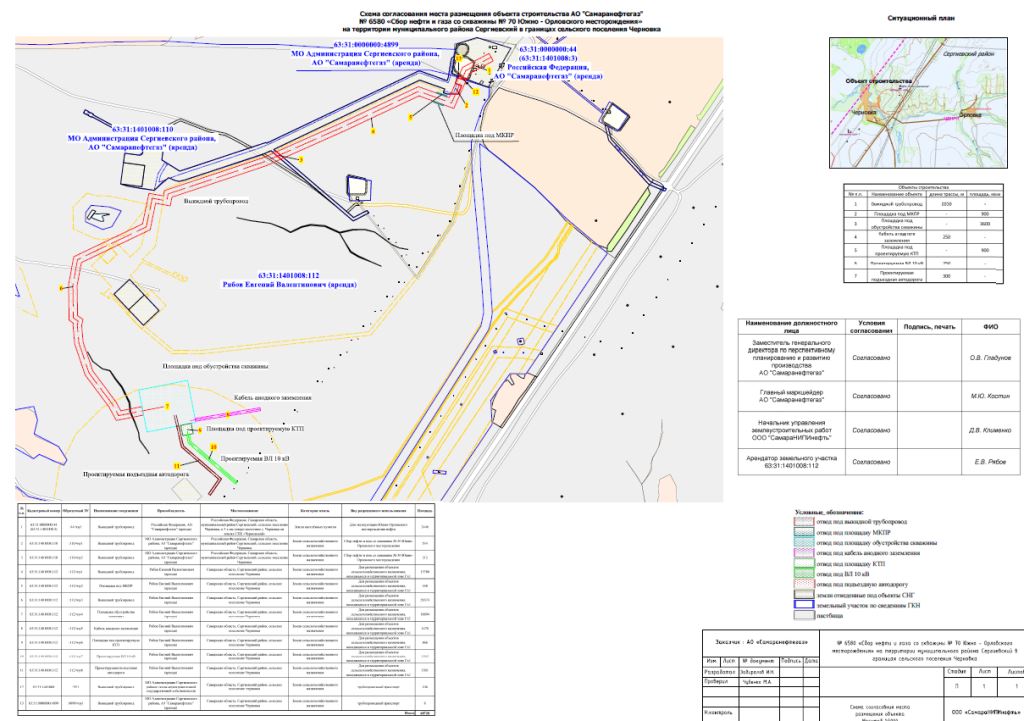 АДМИНИСТРАЦИЯМУНИЦИПАЛЬНОГО РАЙОНА СЕРГИЕВСКИЙ САМАРСКОЙ ОБЛАСТИПОСТАНОВЛЕНИЕ02 декабря 2019г.                                                                                                                                                                                                               №1591О внесении изменений в приложение №1 к Постановлению администрации муниципального района Сергиевский Самарской области №1079 от 05.09.2017г. «Об утверждении муниципальной Программы «Обеспечение реализации политики в сфере строительного комплекса и градостроительной деятельности муниципального района Сергиевский Самарской области на 2018-2020 годы»В соответствии с Бюджетным кодексом Российской Федерации, Федеральным законом Российской Федерации от 6 октября 2003 года №131-ФЗ «Об общих принципах организации местного самоуправления в Российской Федерации», в целях повышения эффективности деятельности муниципального казенного учреждения «Управление заказчика-застройщика, архитектуры и градостроительства» муниципального района Сергиевский,  в целях приведения нормативных правовых актов органов местного самоуправления в соответствие с действующим законодательством, администрация муниципального района Сергиевский:ПОСТАНОВЛЯЕТ:1. Внести изменения в Приложение №1 к Постановлению  администрации муниципального района Сергиевский Самарской области №1079 от 05.09.2017г. «Об утверждении муниципальной Программы «Обеспечение реализации политики в сфере строительного комплекса и градостроительной  деятельности муниципального района Сергиевский Самарской области на 2018-2020 годы» (далее – Программа), следующего содержания:1.1. В паспорте Программы позицию «Источники финансирования» изложить в следующей редакции:«Источники финансирования.Планируемый общий объем финансирования Программы составит   34 722 332,03 рублей, в том числе:- средства областного бюджета 1 058 088,53 рублей (прогноз)2018 год – 948 044,96 рублей (прогноз);2019 год – 110 043,57 рублей (прогноз);2020 год – 0,00 рублей (прогноз).- средства местного бюджета 33 034 825,27 рублей (прогноз):2018 год – 10 767 860,87 рублей (прогноз);2019 год – 12 166 964 ,40 рублей (прогноз);2020 год – 10 100 000,00 рублей (прогноз).- внебюджетные средства 629 418,23 рублей (прогноз):2018 год – 483 465,99 рублей (прогноз);2019 год –  145 952,24 рублей (прогноз);2020 год – 0,00 рублей (прогноз)».1.2. В тексте Программы раздел «Финансовое обеспечение Программы» изложить в следующей редакции:«Финансовое обеспечение Программы. Планируемый общий объем финансирования Программы составит   34 722 332,03 рублей, в том числе:- средства областного бюджета 1 058 088,53 рублей (прогноз)2018 год – 948 044,96 рублей (прогноз);2019 год – 110 043,57 рублей (прогноз);2020 год – 0,00 рублей (прогноз).- средства местного бюджета 33 034 825,27 рублей (прогноз):2018 год – 10 767 860,87 рублей (прогноз);2019 год – 12 166 964 ,40 рублей (прогноз);2020 год – 10 100 000,00 рублей (прогноз).- внебюджетные средства 629 418,23 рублей (прогноз):2018 год – 483 465,99 рублей (прогноз);2019 год –  145 952,24 рублей (прогноз);2020 год – 0,00 рублей (прогноз)».2. Опубликовать настоящее постановление в газете «Сергиевский вестник».3. Настоящее постановление вступает в силу со дня его официального опубликования.4. Контроль за выполнением настоящего постановления возложить на руководителя муниципального казенного учреждения «Управление заказчика-застройщика, архитектуры и градостроительства» муниципального района Сергиевский Астапову Е.А.Глава муниципального района Сергиевский                                                                 А.А.ВеселовАДМИНИСТРАЦИЯМУНИЦИПАЛЬНОГО РАЙОНА СЕРГИЕВСКИЙ САМАРСКОЙ ОБЛАСТИПОСТАНОВЛЕНИЕ03 декабря 2019г.                                                                                                                                                                                                               №1598О внесении изменений в Приложение № 1 к постановлению администрации муниципального района Сергиевский  № 08 от 14.01.2014г. «Об утверждении муниципальной программы «Капитальный ремонт общего имущества в многоквартирных домах, расположенных на территории муниципального района Сергиевский Самарской области на 2014 - 2043 годы»В соответствии с Федеральным  законом Российской Федерации  от 6 октября 2003 года № 131-ФЗ «Об общих принципах организации местного самоуправления в Российской Федерации», Законом Самарской области от 21.06.2013 № 60-ГД «О системе капитального ремонта общего имущества в многоквартирных домах, расположенных на территории Самарской области», Уставом муниципального района Сергиевский, в целях уточнения объемов финансирования реализации программы, Администрация муниципального района СергиевскийПОСТАНОВЛЯЕТ:1. Внести в Приложение № 1 к постановлению администрации муниципального района Сергиевский  № 08 от 14.01.2014г. «Об утверждении муниципальной программы «Капитальный ремонт общего имущества в многоквартирных домах, расположенных на территории муниципального района Сергиевский Самарской области на 2014 - 2043 годы» (далее – Программа) следующие изменения:1.1. В паспорте Программы позицию «Объемы финансирования» изложить в следующей редакции: «Ожидаемое финансирование в 2014 году  - 1835,556 тыс.руб., в 2015 году – 1500,0 тыс.руб., в 2016 году – 1750,589 тыс.руб., в 2017 году – 1154,16401 тыс.руб., в 2018 году - 1231,53078 тыс.руб., в 2019 году – 1000,78769 тыс.руб., в 2020 году - 1000,78769 руб. Объем финансирования меняется в зависимости от площади муниципального жилья в многоквартирных домах, вошедших в Программу, и подлежит ежегодному индексированию в соответствии с Постановлением Правительства Самарской области».2.  Опубликовать настоящее постановление в газете «Сергиевский вестник».3. Настоящее постановление вступает в силу со дня его официального опубликования.4. Контроль за выполнением настоящего постановления возложить на заместителя Главы муниципального района Сергиевский Савельева С.А.Глава муниципального района Сергиевский                                           А.А.Веселов АДМИНИСТРАЦИЯМУНИЦИПАЛЬНОГО РАЙОНА СЕРГИЕВСКИЙ САМАРСКОЙ ОБЛАСТИПОСТАНОВЛЕНИЕ02 декабря 2019г.                                                                                                                                                                                                               №1592О внесении изменений в Приложение № 1 к постановлению администрации муниципального района Сергиевский № 1275 от 13.11.2013г. «Об утверждении муниципальной программы «Устойчивое развитие сельских территорий муниципального района Сергиевский Самарской области на 2014-2017 годы и на период до 2020 года»В соответствии с Бюджетным кодексом Российской, Федеральным законом Российской Федерации от 6 октября 2003 года №131-ФЗ «Об общих принципах организации местного самоуправления в Российской Федерации», в целях решения задачи по повышению уровня и качества жизни населения, устойчивому развитию сельских территорий, а также в целях уточнения объемов финансирования муниципальной Программы «Устойчивое развитие сельских территорий муниципального района Сергиевский Самарской области на 2014-2017 годы и на период до 2020 года», администрация муниципального района СергиевскийПОСТАНОВЛЯЕТ:1. Внести изменения в Приложение № 1 к постановлению администрации муниципального района Сергиевский № 1275 от 13.11.2013г. «Об утверждении муниципальной программы «Устойчивое развитие сельских территорий муниципального района Сергиевский Самарской области на 2014-2017 годы и на период до 2020 года» (далее – Программа) следующего содержания:1.2.  В паспорте Программы позицию «Объемы и источники финансирования Программы» изложить в следующей редакции:«Общий объем финансирования Программы составляет 302 566 340,64 рублей, в том числе:за счет средств федерального бюджета (прогноз) – 48 549 462,19 рублей;за счет средств бюджета Самарской области (прогноз) –  168 002 023,49   рублей;за счет средств бюджета муниципального района Сергиевский (прогноз)  – 68 374 501,96  рублей;за счет средств внебюджетных источников (прогноз) – 17 640 353,00 рублей».1.3. В разделе 4 Программы «Объемы и источники финансирования Программы» слова «Общий объем финансирования Программы составляет  233 268 257, 68 тыс. рублей, в том числе:за счет средств федерального бюджета (прогноз) –48 549 462, 19  тыс.рублей;за счет средств бюджета Самарской области (прогноз) – 146 012 179, 99 тыс.рублей;за счет средств бюджета муниципального района Сергиевский (прогноз)  – 21 066 262, 50  тыс.рублей;за счет средств внебюджетных источников (прогноз) – 17 640 353, 00 тыс.рублей».заменить словами «Общий объем финансирования Программы составляет 302 566 340,64 рублей, в том числе:за счет средств федерального бюджета (прогноз) – 48 549 462,19 рублей;за счет средств бюджета Самарской области (прогноз) –  168 002 023,49   рублей;за счет средств бюджета муниципального района Сергиевский (прогноз)  – 68 374 501,96  рублей;за счет средств внебюджетных источников (прогноз) – 17 640 353,00 рублей».1.4. Приложение 4 «Объемы и источники финансирования мероприятий Программы в 2014-2020 годах» к муниципальной  программе изложить  в  редакции  согласно  приложению 1 к настоящему  постановлению.  2. Опубликовать настоящее постановление в газете «Сергиевский вестник».3. Настоящее постановление вступает в силу со дня его официального опубликования.4. Контроль за выполнением настоящего постановления возложить на руководителя МКУ «Управление заказчика-застройщика, архитектуры и градостроительства» муниципального района Сергиевский Астапову Е.А.Глава  муниципального района Сергиевский           А.А.ВеселовПриложение к  муниципальной программе «Устойчивое развитие сельских территорий  муниципального  района Сергиевский  Самарской   области  на 2014 – 2017 годы и на период до 2020 годаОбъемы и источники финансирования мероприятий Программы в 2014-2020 годахАДМИНИСТРАЦИЯМУНИЦИПАЛЬНОГО РАЙОНА СЕРГИЕВСКИЙ САМАРСКОЙ ОБЛАСТИПОСТАНОВЛЕНИЕ02 декабря 2019г.                                                                                                                                                                                                               №1593О внесении изменений в Приложение № 1 к  постановлению администрации муниципального района Сергиевский № 1120 от 17.10.2016г. «Об утверждении муниципальной Программы «Реконструкция, строительство, ремонт и укрепление материально-технической базы учреждений культуры, здравоохранения, образования и административных зданий, ремонт прочих объектов муниципального района Сергиевский Самарской области на 2017-2019 годы» В соответствии с Бюджетным кодексом Российской Федерации, Федеральным законом Российской Федерации от 6 октября 2003 года №131-ФЗ «Об общих принципах организации местного самоуправления в Российской Федерации», Уставом муниципального района Сергиевский, в целях приведения нормативных правовых актов органов местного самоуправления в соответствие с действующим законодательством и в целях уточнения объемов финансирования муниципальной Программы «Реконструкция, строительство, ремонт и укрепление материально-технической базы учреждений культуры, здравоохранения, образования и административных зданий, ремонт прочих объектов муниципального района Сергиевский Самарской области на 2017-2019 годы», администрация муниципального района Сергиевский,ПОСТАНОВЛЯЕТ:1.Внести изменения в Приложение №1 к постановлению администрации муниципального района Сергиевский № 1120 от 17.10.2016 года «Об утверждении муниципальной Программы «Реконструкция, строительство, ремонт и укрепление материально-технической базы учреждений культуры, здравоохранения, образования и административных зданий, ремонт прочих объектов муниципального района Сергиевский Самарской области на 2017-2019 годы» (далее Программа) следующего содержания:1.1.В паспорте Программы раздел «Объемы и источники финансирования муниципальной программы» изложить в следующей редакции:«Планируемый общий объем финансирования Программы составит 407 584 228,41 рублей, в том числе:- средства федерального бюджета (прогноз) – 109 570 723,83 рублей:2017 год – 108 126 344,04 рублей (прогноз)2018 год – 1 444 379,79рублей (прогноз)2019 год – 0,00 рублей (прогноз)-средства областного бюджета (прогноз) – 177 230 447,18рублей:2017 год – 136 449 228,08 рублей (прогноз);2018 год – 26 967 928,10 рублей (прогноз);2019 год – 13 813 291,00 рублей (прогноз).- средства местного бюджета (прогноз) – 86 849 055,08 рублей:2017 год – 41 046 958,22 рублей (прогноз);2018 год – 27 378 357,56 рублей (прогноз);2019 год – 18 423 739,30 рублей (прогноз).- внебюджетные средства (прогноз) – 33 934 002,32 рублей:2017 год – 15 488 752,22 рублей (прогноз);2018 год – 5 543 050,10 рублей (прогноз);2019 год – 12 902 200,00рублей (прогноз)».1.2. В Программе раздел «Финансовое обеспечение Программы» изложить в следующей редакции: «Финансовые средства для решения проблемы реконструкции, строительства, ремонта и укрепления материально-технической базы учреждений культуры, здравоохранения, образования и административных зданий, ремонта прочих объектов муниципального рай-она Сергиевский Самарской области на 2017-2019 годы формируются за счет местного бюджета, так же возможно  участие в областных и федеральных программах в части софинансирования выделяемых  денежных средств.Планируемый общий объем финансирования Программы составит 407 584 228,41 рублей, в том числе:- средства федерального бюджета (прогноз) – 109 570 723,83 рублей:2017 год – 108 126 344,04 рублей (прогноз)2018 год – 1 444 379,79рублей (прогноз)2019 год – 0,00 рублей (прогноз)-средства областного бюджета (прогноз) – 177 230 447,18рублей:2017 год – 136 449 228,08 рублей (прогноз);2018 год – 26 967 928,10 рублей (прогноз);2019 год – 13 813 291,00 рублей (прогноз).- средства местного бюджета (прогноз) – 86 849 055,08 рублей:2017 год – 41 046 958,22 рублей (прогноз);2018 год – 27 378 357,56 рублей (прогноз);2019 год – 18 423 739,30 рублей (прогноз).- внебюджетные средства (прогноз) – 33 934 002,32 рублей:2017 год – 15 488 752,22 рублей (прогноз);2018 год – 5 543 050,10 рублей (прогноз);2019 год – 12 902 200,00рублей (прогноз)».Расчет средств, необходимых для реализации Программы, приведен в Приложении № 1.	1.3. Приложение № 1 к Программе изложить в редакции согласно приложению № 1 к настоящему Постановлению.2. Опубликовать настоящее Постановление в газете «Сергиевский вест-ник».3. Настоящее Постановление вступает в силу со дня его официального   опубликования.4. Контроль за выполнением настоящего постановления возложить на руководителя муниципального казенного учреждения «Управление заказ-чика-застройщика, архитектуры и градостроительства» муниципального района Сергиевский Астапову Е.А.Глава муниципального района Сергиевский                                            А.А.ВеселовПриложение к Постановлению администрации муниципального района Сергиевский Самарской области №1593  от 02 декабря 2019 года ОСНОВНЫЕ ИСТОЧНИКИ И ОБЪЕМЫ ФИНАНСИРОВАНИЯ МУНИЦИПАЛЬНОЙ ПРОГРАММЫ"Реконструкция, строительство, ремонт и укрепление материально-технической базы учреждений культуры, здравоохранения, образования и административных зданий, ремонт прочих объектов муниципального района Сергиевский Самарской области на 2017-2019 годы"АДМИНИСТРАЦИЯМУНИЦИПАЛЬНОГО РАЙОНА СЕРГИЕВСКИЙ САМАРСКОЙ ОБЛАСТИПОСТАНОВЛЕНИЕ02 декабря 2019г.                                                                                                                                                                                                               №1594О внесении изменений в Приложение № 1к  постановлению администрации муниципального района Сергиевский № 1130 от 20.10.2016г. «Об утверждении муниципальной Программы «Модернизация и развитие автомобильных дорог общего пользования местного значения в муниципальном районе Сергиевский Самарской области на 2017-2019 годы»В соответствии с Бюджетным кодексом Российской Федерации, Федеральным законом Российской Федерации от 6 октября 2003 года №131-ФЗ «Об общих принципах организации местного самоуправления в Российской Федерации», Уставом муниципального района Сергиевский, в целях повышения уровня благоустройства дорог муниципального района Сергиевский и в целях уточнения объемов финансирования муниципальной Программы «Модернизация и развитие автомобильных дорог общего пользования местного значения в муниципальном районе Сергиевский Самарской области на 2017-2019 годы», администрация муниципального района Сергиевский,ПОСТАНОВЛЯЕТ:1.Внести изменения в Приложение № 1 к постановлению администрации муниципального района Сергиевский № 1130 от 20.10.2016 года «Об утверждении муниципальной Программы «Модернизация и развитие авто-мобильных дорог общего пользования местного значения в муниципальном районе Сергиевский Самарской области на 2017-2019 годы» (далее Про-грамма) следующего содержания:1.1. В паспорте Программы раздел «Объемы и источники финансирования Программных мероприятий» изложить в следующей редакции:«Реализация мероприятий Программы осуществляется за счет средств местного бюджета, в том числе формируемых за счет поступающих в местный бюджет средств областного бюджета,  в пределах лимитов бюджетных обязательств по      реализации мероприятий Программы предусматриваемых на соответствующий финансовый год. Планируемый общий объем финансирования Программы составит:  170 938 653,80 рублей, в том числе:-2017г. – 44 869 257,98 рублей:средства местного бюджета (прогноз) – 6 368 553,55 рублей;средства областного бюджета (прогноз) – 28 323 269,65 рублей;внебюджетные средства (прогноз) – 10 177 434,78 рублей;-2018г. – 50 911 035,31 рублей:средства местного бюджета (прогноз) – 7 563 500,86рублей;средства областного бюджета (прогноз) – 36 817 534,45рублей;внебюджетные средства (прогноз) – 6 530 000,00рублей;-2019г. –  75 158 360,51 рублей:	средства местного бюджета (прогноз) –  15 338 351,51 рублей;средства областного бюджета (прогноз) – 59 469 546,00 рублей;внебюджетные средства (прогноз) – 350 463,00 рублей»	1.2. В Программе раздел 5. «Объемы и источники финансирования муниципальной Программы» изложить в следующей редакции:«Реализация мероприятий Программы осуществляется за счет средств местного бюджета, в том числе формируемых за счет поступающих в местный бюджет средств областного бюджета,  в пределах лимитов бюджетных обязательств по      реализации мероприятий Программы предусматриваемых на соответствующий финансовый год. Планируемый общий объем финансирования Программы составит: 170 938 653,80 рублей, в том числе:-2017г. – 44 869 257,98 рублей:средства местного бюджета (прогноз) – 6 368 553,55 рублей;средства областного бюджета (прогноз) – 28 323 269,65 рублей;внебюджетные средства (прогноз) – 10 177 434,78 рублей;-2018г. – 50 911 035,31 рублей:средства местного бюджета (прогноз) – 7 563 500,86рублей;средства областного бюджета (прогноз) – 36 817 534,45рублей;внебюджетные средства (прогноз) – 6 530 000,00рублей;-2019г. –  75 158 360,51 рублей:	средства местного бюджета (прогноз) –  15 338 351,51 рублей;средства областного бюджета (прогноз) – 59 469 546,00 рублей;внебюджетные средства (прогноз) – 350 463,00 рублей»Расчет средств, необходимых для реализации Программы, приведен в Приложении №1.1.3. В Программе «Перечень программных мероприятий» изложить в редакции согласно Приложению №1 к настоящему постановлению.2.Опубликовать настоящее Постановление в газете «Сергиевский вест-ник».3. Настоящее Постановление вступает в силу со дня его официального   опубликования.4. Контроль за выполнением настоящего постановления возложить на руководителя муниципального казенного учреждения «Управление заказчика-застройщика, архитектуры и градостроительства» муниципального района Сергиевский Астапову Е.А.Глава муниципального района Сергиевский                                                                   А.А.ВеселовПриложениек Постановлению администрации муниципального района Сергиевский Самарской области от "02" декабря 2019 года № 1594Перечень программных мероприятий муниципальной Программы «Модернизация автомобильных дорог общего пользования местного значения в муниципальном районе Сергиевский Самарской области на 2017-2019годы»АДМИНИСТРАЦИЯМУНИЦИПАЛЬНОГО РАЙОНА СЕРГИЕВСКИЙ САМАРСКОЙ ОБЛАСТИПОСТАНОВЛЕНИЕ02 декабря 2019г.                                                                                                                                                                                                               №1595О внесении изменений в Приложение № 1 к  Постановлению администрации муниципального района Сергиевский № 1131 от 20.10.2016г. «Об утверждении муниципальной Программы «Модернизация объектов коммунальной инфраструктуры в муниципальном районе Сергиевский Самарской области на 2017-2021гг.»В соответствии с Бюджетным кодексом Российской Федерации, Федеральным законом Российской Федерации от 6 октября 2003 года №131-ФЗ «Об общих принципах организации местного самоуправления в Российской Федерации», Уставом муниципального района Сергиевский, в целях уточнения объемов финансирования и показателей реализации муниципальной Программы «Модернизация объектов коммунальной инфраструктуры в муниципальном районе Сергиевский Самарской области на 2017-2021 гг.», администрация муниципального района Сергиевский,ПОСТАНОВЛЯЕТ:1.Внести изменения в Приложение № 1 к постановлению администрации муниципального района Сергиевский № 1131 от 20.10.2016 года «Об утверждении муниципальной Программы «Модернизация объектов коммунальной инфраструктуры в муниципальном районе Сергиевский Самарской области на 2017-2021гг.» (далее - Программа) следующего содержания:1.1. В паспорте Программы позицию «Объемы и источники финансирования муниципальной программы» изложить в следующей редакции:«Планируемый общий объем финансирования Программы составит      742 002 387,23 рублей, в том числе:-средства федерального бюджета (прогноз) – 150 150 650,00 рублей:2017 год – 0,00 рублей (прогноз);2018 год – 0,00 рублей (прогноз);2019 год – 91 683 800,00 рублей (прогноз);2020 год – 58 466 850,00 рублей (прогноз);2021 год – 0,00 рублей (прогноз).-средства областного бюджета (прогноз) –  482 791 119,93рублей:2017 год – 81 405 398,06 рублей (прогноз);2018 год – 138 493 323,87 рублей (прогноз);2019 год – 254 326 324,00 рублей (прогноз);2020 год – 8 566 074,00 рублей (прогноз);2021 год – 0,00 рублей (прогноз).- средства местного бюджета (прогноз) –  105 510 617,30 рублей:2017 год – 27 152 240,25 рублей (прогноз);2018 год – 43 214 889,60 рублей (прогноз);2019 год – 34 191 702,15 рублей (прогноз);2020 год – 951 785,30 рублей (прогноз);2021 год – 0,00 рублей (прогноз).- внебюджетные средства (прогноз) – 3 550 000,00 рублей:2017 год – 0,00 рублей (прогноз);2018 год – 0,00 рублей (прогноз);2019 год – 3 550 000,00 рублей (прогноз);2020 год – 0,00 рублей (прогноз);2021 год – 0,00 рублей (прогноз).»1.2.В тексте Программы раздел «Объемы и источники финансирования муниципальной программы» изложить в следующей редакции:«Реализация Программы осуществляется за счет средств федерального, областного и местного бюджетов. Объем финансирования из федерального, областного и местного бюджетов, необходимый для реализации мероприятий Программы, по прогнозным расчетам составит:Планируемый общий объем финансирования Программы составит      742 002 387,23 рублей, в том числе:-средства федерального бюджета (прогноз) – 150 150 650,00 рублей:2017 год – 0,00 рублей (прогноз);2018 год – 0,00 рублей (прогноз);2019 год – 91 683 800,00 рублей (прогноз);2020 год – 58 466 850,00 рублей (прогноз);2021 год – 0,00 рублей (прогноз).-средства областного бюджета (прогноз) –  482 791 119,93рублей:2017 год – 81 405 398,06 рублей (прогноз);2018 год – 138 493 323,87 рублей (прогноз);2019 год – 254 326 324,00 рублей (прогноз);2020 год – 8 566 074,00 рублей (прогноз);2021 год – 0,00 рублей (прогноз).- средства местного бюджета (прогноз) –  105 510 617,30 рублей:2017 год – 27 152 240,25 рублей (прогноз);2018 год – 43 214 889,60 рублей (прогноз);2019 год – 34 191 702,15 рублей (прогноз);2020 год – 951 785,30 рублей (прогноз);2021 год – 0,00 рублей (прогноз).- внебюджетные средства (прогноз) – 3 550 000,00 рублей:2017 год – 0,00 рублей (прогноз);2018 год – 0,00 рублей (прогноз);2019 год – 3 550 000,00 рублей (прогноз);2020 год – 0,00 рублей (прогноз);2021 год – 0,00 рублей (прогноз).»Расчет средств, необходимых для реализации Подпрограммы, приведен в приложении № 3.»1.3.Приложение № 3 к Программе изложить в редакции согласно приложению № 1 к настоящему Постановлению.2. Опубликовать настоящее постановление в газете «Сергиевский вестник».3. Настоящее постановление вступает в силу со дня его официального опубликования.4. Контроль выполнения настоящего постановления возложить на руководителя муниципального казенного учреждения «Управление заказчика-застройщика, архитектуры и градостроительства» муниципального района Сергиевский Астапову Е.А.Глава муниципального района Сергиевский                                                                А.А. ВеселовПриложениек Постановлению администрации муниципального района Сергиевский Самарской области от "02" декабря 2019 года № 1595Перечень программных мероприятий муниципальной Программы «Модернизация автомобильных дорог общего пользованияОбъем средств, необходимых для финансирования Программы "Модернизация объектов коммунальной инфраструктуры в муниципальном районе Сергиевский на 2017-2021гг."АДМИНИСТРАЦИЯМУНИЦИПАЛЬНОГО РАЙОНА СЕРГИЕВСКИЙ САМАРСКОЙ ОБЛАСТИПОСТАНОВЛЕНИЕ03 декабря 2019г.                                                                                                                                                                                                       №1604О внесении изменений в Постановление администрации муниципального района Сергиевский №1553 от 27.12.2017 года «Об утверждении муниципальной программы  «Формирование комфортной городской   среды на 2018-2024 годы»В   соответствии с Бюджетным кодексом Российской, Федеральным законом   Российской Федерации от 6 октября 2003 года №131-ФЗ «Об общих принципах организации местного самоуправления в Российской Федерации»,  в соответствии  со  статьей  179  Бюджетного  кодекса  Российской  Федерации,  в целях совершенствования системы комплексного благоустройства населенных пунктов поселения и качества жизни населения, в целях уточнения объемов финансирования муниципальной программы «Формирование комфортной городской среды на 2018-2024 годы», администрация  муниципального района СергиевскийПОСТАНОВЛЯЕТ:1.Внести изменения в Приложение №1 к постановлению администрации муниципального района Сергиевский №1553 от 27.12.2017 года «Об утверждении муниципальной программы «Формирование комфортной городской   среды  на 2018-2024 годы» (далее Программа) следующего содержания:1.1. В паспорте Программы раздел «Объемы и источники финансирования муниципальной программы» изложить в следующей редакции:«Планируемый общий объем финансирования Программы составит: 148 494 075,24 * рублей, в т.ч.:- средства местного бюджета        –  9 564 417,06 рублей;- средства областного бюджета  –  112 151 567,96 рублей;- средства федерального бюджета –  25 928 090,22 рублей;- средства из внебюджетных источников –850 000,00 рублей.В том числе по годам:2018 год – 21 144 182,41 рублей*:2019 год – 19 412 599,47 рублей*:2020 год – 24 679 992,91 рублей*;2021 год – 14 500 000,0 рублей*;2022 год – 15 700 000,00 рублей*;2023 год – 26 057 300,45 рублей*;2024 год – 27 000 000,00 рублей*. * прогноз финансирования».1.2. В тексте программы в разделе «Объемы и источники финансирования Программы слова «Планируемый общий объем финансирования Программы составит: 147 644 075,24* рублей, в т.ч.:- средства местного бюджета –9 564 417,05 рублей*;- средства областного бюджета –112 151 567,97 рублей*;- средства федерального бюджета – 25 928 090,22 рублей*.В том числе по годам*:2018 год – 21 144 182,41 рублей;2019 год – 18 562 599,47 рублей*;2020 год – 24 679 992,91 рублей*;2021 год – 14 500 000,0 рублей*;2022 год – 15 700 000,00 рублей*;2023 год –26 057 300,45 рублей*;2024 год – 27 000 000,00 рублей*.* прогноз финансирования.» заменить словами«Планируемый общий объем финансирования Программы составит: 148 494 075,24 * рублей, в т.ч.:- средства местного бюджета        –  9 564 417,06 рублей;- средства областного бюджета  –  112 151 567,96 рублей;- средства федерального бюджета –  25 928 090,22 рублей;- средства из внебюджетных источников –850 000,00 рублей.В том числе по годам:2018 год – 21 144 182,41 рублей*:2019 год – 19 412 599,47 рублей*:2020 год – 24 679 992,91 рублей*;2021 год – 14 500 000,0 рублей*;2022 год – 15 700 000,00 рублей*;2023 год – 26 057 300,45 рублей*;2024 год – 27 000 000,00 рублей*.* прогноз финансирования».1.3. Приложение №2 к Программе изложить в редакции согласно приложению №1 к настоящему Постановлению.1.4. Приложение №7 к Программе изложить в редакции согласно приложению №2 к настоящему Постановлению.2. Опубликовать настоящее Постановление в газете «Сергиевский вестник».3. Настоящее постановление вступает в силу со дня его официального опубликования.4. Контроль за выполнением настоящего постановления возложить на первого заместителя Главы муниципального района Сергиевский Самарской области Екамасова А.И.Глава  муниципального  района  Сергиевский                                                  А.А. ВеселовПриложение 1к Постановлению администрации муниципального района Сергиевский Самарской области от "03" декабря 2019 года № 1604Объемы и источники финансирования программных мероприятийПриложение 2к Постановлению администрации муниципального района Сергиевский Самарской области от "03" декабря 2019 года № 1604Перечень общественных территорий муниципального района Сергиевский, нуждающихся в благоустройстве***Прогноз финансирования									** Приведенный перечень содержит прогнозные показатели и может изменяться в зависимости от финансирования из бюджетов регионального и федерального уровней, а так же инвентаризации  и фактической необходимости проведения работ на дату внесения изменений.	*** Финансирование мероприятий предусматривается муниципальными программами сельских поселений за счет средств бюджета СП и  внебюджетных источников 											АДМИНИСТРАЦИЯМУНИЦИПАЛЬНОГО РАЙОНА СЕРГИЕВСКИЙ САМАРСКОЙ ОБЛАСТИПОСТАНОВЛЕНИЕ04 декабря 2019г.                                                                                                                                                                                                       №1605О внесении изменений в приложение № 1 к постановлению администрации муниципального района Сергиевский № 1375 от 26.10.2015г. «Об утверждении муниципальной программы «Повышение безопасности дорожного движения  в муниципальном районе Сергиевский на 2016-2020 годы»В соответствии с Бюджетным кодексом Российской Федерации, Федеральным законом Российской Федерации № 131-ФЗ от 06.10.2003 г. «Об общих принципах организации местного самоуправления в Российской Федерации», руководствуясь Уставом  муниципального района Сергиевский, в целях уточнения источника финансирования муниципальной  программы «Повышение безопасности дорожного движения в муниципальном районе Сергиевский на 2016-2020 годы», администрация муниципального района СергиевскийПОСТАНОВЛЯЕТ:  1. Внести изменения в приложение № 1 к постановлению администрации муниципального района Сергиевский № 1375 от 26.10.2015г. «Об утверждении муниципальной программы «Повышение безопасности дорожного движения в муниципальном районе Сергиевский на 2016-2020 годы»» (далее - Программа) следующего содержания: 1.1. В паспорте Программы в разделе «Источники и объемы финансирования программных мероприятий (рублей) слова «5 364 388,27 рублей» заменить словами «5 343 582,27рублей»,   слова «в 2019  году – «877 256,00 рублей» заменить словами «в 2018 году –856 450,00 рублей». 1.2. Приложение № 1 к Программе изложить в новой редакции согласно приложению № 1 к настоящему постановлению.2. Опубликовать настоящее постановление в газете «Сергиевский вестник».3. Настоящее постановление вступает в силу со дня его официального опубликования.4.  Контроль за выполнением настоящего постановления возложить на заместителя Главы   муниципального района Сергиевский Заболотина  С.Г.Глава муниципального района Сергиевский                                                       А.А. ВеселовПриложение 1к Постановлению администрации муниципального района Сергиевский Самарской области от "04" декабря 2019 года № 1605Основные программные мероприятияАДМИНИСТРАЦИЯМУНИЦИПАЛЬНОГО РАЙОНА СЕРГИЕВСКИЙ САМАРСКОЙ ОБЛАСТИПОСТАНОВЛЕНИЕ04 декабря 2019г.                                                                                                                                                                                                       №1606О внесении изменений в приложение № 1 к постановлению администрации муниципального района Сергиевский № 807 от 08.07.2016 г. «Об утверждении муниципальной программы «Комплексная программа профилактики правонарушений в муниципальном районе Сергиевский Самарской области на 2017-2020 годы»В соответствии с Бюджетным кодексом Российской Федерации, Федеральным законом Российской Федерации от 06.10.2003 г. № 131-ФЗ «Об общих принципах организации местного самоуправления в Российской Федерации», руководствуясь Уставом  муниципального района Сергиевский, в целях уточнения источника финансирования муниципальной  программы «Комплексная программа профилактики правонарушений в муниципальном районе Сергиевский Самарской области на 2017-2020 годы», администрация муниципального района СергиевскийПОСТАНОВЛЯЕТ:1. Внести изменения в приложение № 1 к постановлению администрации муниципального района Сергиевский № 807 от 08.07.2016г. «Об утверждении муниципальной программы «Комплексная программа профилактики правонарушений в муниципальном районе Сергиевский Самарской области на 2017-2020 годы»» (далее - Программа) следующего содержания: 1.1. В паспорте Программы в разделе «Объемы и источники финансирования программных мероприятий» слова «1 711,595  тыс. рублей» заменить словами «1 811,595  тыс. рублей», слова «в 2020 году – 500,0 тыс. рублей», заменить словами «в 2020 году – 600,0 тыс. рублей».1.2. В разделе 3 Программы «Ресурсное обеспечение программы»  Таблицу изложить в следующей редакции:1.3. Приложение № 1 к Программе изложить в новой редакции согласно приложению № 1 к настоящему постановлению.2. Опубликовать настоящее постановление в газете «Сергиевский вестник».3. Настоящее постановление вступает в силу с момента его официального опубликования.4. Контроль за выполнением настоящего постановления возложить на  заместителя Главы муниципального района Сергиевский Заболотина  С.Г. Глава  муниципального района Сергиевский                                              А.А.ВеселовПриложение к Постановлению администрации муниципального района Сергиевский Самарской области от "04" декабря 2019 года № 1606Основные программные мероприятия№ п/пКадастровый номер ЗУ/кварталОбозначе-ние ЗУ и чзуХарактеристика части ЗУПравообладателиАдрес местоположениеКатегория земельРазрешенное использованиеПлощадь         кв.м163:31:0000000:ЗУ1:ЗУ1(1-5)Сети водоснабжения Администрациясельского поселения Кармало-Аделяково, муниципального района Сергиевский Самарской области  Самарская область, муниципальный район Сергиевский, сельское поселение   Кармало-Аделяково,с. Кармало-АделяковоЗемли населенныхпунктовКоммунальное обслуживание188606263:310000000:1051:1051/чзу1Сети водоснабженияМинистерство транспорта и автомобильных дорог Самарской областиПостоянное (бессрочное) пользование, № 63-63-31/501/2013-141 от 14.05.2013Самарская областьСобственность, № 63-63-31/501/2013-140 от 14.05.2013Самарская область, Сергиевский район, с. Кармало-АделяковоЗемли населенныхпунктов Под автомобильной дорогой Кинель -Черкассы – Урал - Кармало-Аделяково40783 Общая площадь Общая площадь Общая площадь Общая площадь Общая площадь Общая площадь Общая площадь Общая площадь229389Каталог координат образуемых земельных участков и их частей  для размещения объекта строительства  «Строительство сетей водоснабжения  с. Кармало-Аделяково муниципального района Сергиевский Самарской области»Каталог координат образуемых земельных участков и их частей  для размещения объекта строительства  «Строительство сетей водоснабжения  с. Кармало-Аделяково муниципального района Сергиевский Самарской области»Каталог координат образуемых земельных участков и их частей  для размещения объекта строительства  «Строительство сетей водоснабжения  с. Кармало-Аделяково муниципального района Сергиевский Самарской области»Каталог координат образуемых земельных участков и их частей  для размещения объекта строительства  «Строительство сетей водоснабжения  с. Кармало-Аделяково муниципального района Сергиевский Самарской области»Каталог координат образуемых земельных участков и их частей  для размещения объекта строительства  «Строительство сетей водоснабжения  с. Кармало-Аделяково муниципального района Сергиевский Самарской области»Каталог координат образуемых земельных участков и их частей  для размещения объекта строительства  «Строительство сетей водоснабжения  с. Кармало-Аделяково муниципального района Сергиевский Самарской области»Каталог координат образуемых земельных участков и их частей  для размещения объекта строительства  «Строительство сетей водоснабжения  с. Кармало-Аделяково муниципального района Сергиевский Самарской области»Каталог координат образуемых земельных участков и их частей  для размещения объекта строительства  «Строительство сетей водоснабжения  с. Кармало-Аделяково муниципального района Сергиевский Самарской области»Каталог координат образуемых земельных участков и их частей  для размещения объекта строительства  «Строительство сетей водоснабжения  с. Кармало-Аделяково муниципального района Сергиевский Самарской области»Каталог координат образуемых земельных участков и их частей  для размещения объекта строительства  «Строительство сетей водоснабжения  с. Кармало-Аделяково муниципального района Сергиевский Самарской области»Кадастровый номер:Кадастровый номер:Кадастровый номер:63:31:0000000:ЗУ163:31:0000000:ЗУ1Условный номер земельного участка:Условный номер земельного участка:Условный номер земельного участка::ЗУ1(1-5):ЗУ1(1-5)Площадь кв.м.:Площадь кв.м.:Площадь кв.м.:188606188606Правообладатель. Вид права:Правообладатель. Вид права:Правообладатель. Вид права:Администрация
сельского поселения Кармало-Аделяково, муниципального района Сергиевский Самарской областиАдминистрация
сельского поселения Кармало-Аделяково, муниципального района Сергиевский Самарской областиРазрешенное использование:Разрешенное использование:Разрешенное использование:Коммунальное обслуживаниеКоммунальное обслуживаниеНазначение (сооружение):Назначение (сооружение):Назначение (сооружение): Сети водоснабжения  Сети водоснабжения № точкиДирекционныйРасстояние,КоординатыКоординаты(сквозной)уголмXY1460783,952258126,042158°30'35"157,99460636,942258183,923161°50'12"138,1460505,722258226,974172°59'45"28,78460477,152258230,485103°29'2"30,19460470,112258259,846180°44'52"30,65460439,462258259,44792°3'20"16,17460438,882258275,60897°36'30"19,26460436,332258294,699120°5'48"9,29460431,672258302,7310172°20'53"70,67460361,632258312,1411173°7'8"18,36460343,402258314,3412263°5'53"11,15460342,062258303,2713178°38'10"0,42460341,642258303,2814274°2'4"16,77460342,822258286,5515274°7'28"7,37460343,352258279,2016274°47'44"2,99460343,602258276,2217281°40'44"46,29460352,972258230,8918281°13'56"56,37460363,952258175,6019182°33'6"5,62460358,342258175,3520282°4'54"36,3460365,942258139,8521168°53'16"62,76460304,352258151,952287°33'48"0,94460304,392258152,8923177°29'54"6,19460298,212258153,1624168°53'40"69,26460230,252258166,502585°10'45"0,83460230,322258167,3326172°29'1"1,45460228,882258167,5227172°38'44"8,36460220,592258168,5928171°36'8"17,26460203,522258171,1129256°30'15"0,26460203,462258170,8630163°59'56"18,39460185,782258175,933191°54'33"0,6460185,762258176,5332180°0'0"2,05460183,712258176,5333164°11'51"0,55460183,182258176,6834166°55'56"14,06460169,482258179,8635177°28'44"19,78460149,722258180,7336176°39'23"82,81460067,052258185,5637174°31'34"75,16459992,232258192,7338176°15'28"53,01459939,332258196,1939177°52'6"52,16459887,212258198,1340171°34'23"0,55459886,672258198,2141181°3'39"1,08459885,592258198,1942270°42'30"58,23459886,312258139,9643180°0'0"70,48459815,832258139,9644161°2'13"34,65459783,062258151,224590°0'0"8,79459783,062258160,0146161°15'10"21,47459762,732258166,9147164°56'49"34,58459729,342258175,8948167°53'42"3,96459725,472258176,7249349°33'23"9,6459734,912258174,9850351°29'44"1,08459735,982258174,825180°4'3"20,23459739,472258194,7552353°55'40"121,19459859,982258181,935368°48'44"5,2459861,862258186,785484°23'18"39,78459865,752258226,3755351°8'13"181,08460044,672258198,4756355°18'45"93,24460137,602258190,8557356°22'49"42,93460180,442258188,1458344°6'29"19,1460198,812258182,9159352°17'25"51,28460249,632258176,0360270°0'0"0,58460249,632258175,4561354°18'37"16,44460265,992258173,8262352°17'36"80,39460345,652258163,04631°37'5"8,85460354,502258163,296490°0'0"5,27460354,502258168,566597°11'15"28,45460350,942258196,796699°48'56"31,21460345,622258227,5467101°28'14"46,16460336,442258272,7868100°43'26"7,09460335,122258279,7569103°11'16"3,11460334,412258282,7870101°30'50"8,27460332,762258290,887186°40'28"24,74460334,202258315,5872173°11'11"96,83460238,052258327,0773176°26'17"79,51460158,692258332,0174178°30'56"159,04459999,702258336,1375175°25'46"20,2459979,562258337,7476177°13'18"23,52459956,072258338,8877175°2'9"61,48459894,822258344,2078169°42'18"115,15459781,522258364,787962°47'58"35,88459797,922258396,698015°48'9"0,55459798,452258396,8481327°11'43"26,21459820,482258382,6482325°32'23"18,98459836,132258371,9083347°30'37"36,67459871,932258363,9784353°23'0"84,44459955,812258354,2485356°11'18"108,76460064,332258347,01862°2'3"66,49460130,782258349,3787273°50'7"3,59460131,022258345,79881°54'57"36,79460167,792258347,028990°51'53"2,65460167,752258349,67900°43'35"12,62460180,372258349,8391278°36'56"0,33460180,422258349,50922°41'42"9,57460189,982258349,95930°43'55"50,87460240,852258350,6094350°44'3"225,38460463,292258314,3195286°29'57"27,15460471,002258288,2896253°8'48"3,21460470,072258285,2197261°59'10"12,55460468,322258272,7898336°45'25"52,56460516,612258252,049979°22'49"0,65460516,732258252,68100335°46'43"36,42460549,942258237,74101340°27'44"34,18460582,152258226,3110284°24'53"34,11460585,472258260,2610398°26'13"46,76460578,612258306,51104103°25'49"35,09460570,462258340,6410588°44'56"123,21460573,152258463,82106163°7'15"37,51460537,262258474,71107159°18'46"70,57460471,242258499,6410867°45'4"0,48460471,422258500,08109160°29'12"8,23460463,662258502,83110160°13'35"5,12460458,842258504,56111156°46'18"144,8460325,782258561,6711267°29'14"1,65460326,412258563,19113155°13'52"57,21460274,462258587,16114157°57'20"24,51460251,742258596,36115241°55'39"3,23460250,222258593,51116156°23'16"11,46460239,722258598,10117233°33'58"37,84460217,252258567,66118231°42'26"56,06460182,512258523,66119234°32'23"10,33460176,522258515,25120240°10'5"55,56460148,882258467,05121164°44'18"85,74460066,162258489,62122157°28'37"21,82460046,002258497,98123157°22'23"12,24460034,702258502,69124157°30'23"3,84460031,152258504,16125158°26'23"7,95460023,762258507,08126158°30'48"4,4460019,672258508,69127157°34'15"93,2459933,522258544,25128162°20'14"25,58459909,152258552,0112960°31'27"13,47459915,782258563,7413095°11'2"19,81459913,992258583,47131111°17'11"3,31459912,792258586,55132333°36'52"87,13459990,842258547,83133337°26'53"96,68460080,132258510,75134345°0'25"64,63460142,562258494,0313569°55'23"13,57460147,222258506,7813636°30'27"18,34460161,962258517,6913753°13'38"31,82460181,012258543,1813855°57'36"30,87460198,292258568,7613967°28'14"7,31460201,092258575,5114078°10'35"38,51460208,982258613,20141120°40'16"21,49460198,022258631,68142150°5'57"115,21460098,152258689,11143153°23'18"43,96460058,852258708,80144150°51'34"16,82460044,162258716,99145149°32'32"3,69460040,982258718,86146156°23'10"10,51460031,352258723,07147148°0'41"3,64460028,262258725,00148159°53'23"6,92460021,762258727,38149153°23'25"5,74460016,632258729,95150230°10'39"34,95459994,252258703,11151203°2'54"30,55459966,142258691,15152229°33'27"5,87459962,332258686,68153230°48'17"16,71459951,772258673,73154243°48'6"11,65459946,632258663,28155240°30'57"9,54459941,932258654,97156243°59'0"61,67459914,882258599,55157238°6'14"8,33459910,482258592,48158111°26'40"5,96459908,302258598,03159129°25'40"19,81459895,722258613,33160150°9'0"2,03459893,962258614,3416157°45'48"62,09459927,082258666,8616255°33'44"25,89459941,722258688,2116395°49'44"3,44459941,372258691,6416460°1'29"61,99459972,342258745,33165143°35'51"71,33459914,932258787,66166222°13'22"20,43459899,802258773,93167139°2'40"85,62459835,142258830,05168140°9'2"30,17459811,982258849,3816956°18'36"0,22459812,102258849,56170142°27'25"5,45459807,782258852,88171140°9'14"48,88459770,252258884,20172138°40'44"5,18459766,362258887,62173221°59'14"0,13459766,262258887,53174140°9'20"408,08459452,942259148,99175232°22'0"8,11459447,992259142,57176142°20'56"48,26459409,782259172,05177226°33'20"86,74459350,132259109,07178206°5'31"15,17459336,512259102,40179226°29'15"29,96459315,882259080,67180228°52'15"65,57459272,752259031,28181327°27'27"64,12459326,802258996,79182327°27'18"48,29459367,512258970,81183332°43'46"51,94459413,682258947,01184239°58'29"9,63459408,862258938,67185153°21'53"47,42459366,472258959,93186148°30'4"70,51459306,352258996,77187151°36'53"61,11459252,592259025,82188239°28'29"40,34459232,102258991,07189180°0'0"21,93459210,172258991,0719066°10'33"48,82459229,892259035,73191145°19'8"270,21459007,692259189,48192151°55'43"168,77458858,772259268,90193226°21'2"10,2458851,732259261,52194228°48'4"12,48458843,512259252,13195242°5'39"27,9458830,452259227,47196237°35'38"18,94458820,302259211,48197235°41'14"47,97458793,262259171,86198327°19'42"57,43458841,602259140,8619958°52'51"22,75458853,362259160,34200325°13'47"117,54458949,912259093,31201238°19'36"88,35458903,522259018,12202166°33'30"143,25458764,192259051,42203247°44'17"51,97458744,502259003,32204258°29'53"21,06458740,302258982,68205168°14'3"30,06458710,872258988,81206255°40'32"13,5458707,532258975,73207257°15'24"22,89458702,482258953,40208340°43'57"32,43458733,092258942,70209343°9'54"104,21458832,832258912,52210347°33'4"73,11458904,222258896,76211346°10'23"5,31458909,382258895,49212347°26'52"26,5458935,252258889,73213347°49'40"314,87459243,042258823,3421486°44'56"65,6459246,762258888,832150°0'0"12,21459258,972258888,83216265°19'50"64,61459253,712258824,432176°8'19"4,4459258,082258824,90218345°27'3"107459361,652258798,02219341°4'16"202,16459552,882258732,44220337°54'41"20459571,412258724,92221248°15'26"20459564,002258706,34222157°54'18"19,57459545,872258713,70223161°5'21"17,9459528,942258719,5022474°34'1"1,36459529,302258720,8122550°29'32"3,69459531,652258723,66226161°8'40"10,77459521,462258727,14227280°28'39"4,45459522,272258722,76228251°18'21"0,92459521,982258721,89229161°5'4"3,39459518,772258722,99230250°34'31"70,12459495,452258656,86231221°20'35"7,21459490,042258652,10232162°22'10"3,83459486,392258653,26233252°28'28"0,2459486,332258653,07234342°38'12"3,72459489,882258651,96235221°15'59"73,62459434,542258603,40236253°38'6"60,94459417,372258544,93237314°49'6"22,3459433,092258529,11238334°26'18"12,51459444,382258523,71239338°42'24"9459452,772258520,44240343°17'15"25,04459476,752258513,24241339°45'45"83,14459554,762258484,48242337°28'12"27,01459579,712258474,13243342°36'48"50,47459627,872258459,05244257°46'3"38,37459619,742258421,55245352°25'56"63,7459682,892258413,16246340°12'57"47,27459727,372258397,16247243°19'48"21,94459717,522258377,55248160°1'18"70,92459650,872258401,78249177°39'57"3,68459647,192258401,9325096°40'0"0,78459647,102258402,70251184°30'59"6,35459640,772258402,20252177°39'34"58,28459582,542258404,5825379°20'45"57,23459593,122258460,82254157°4'44"58,82459538,942258483,73255161°7'10"25,62459514,702258492,02256161°29'44"72,03459446,392258514,88257150°14'37"28,97459421,242258529,26258151°26'41"19,06459404,502258538,37259141°56'11"17,86459390,442258549,3826062°24'26"70,06459422,892258611,4726142°31'4"38,53459451,292258637,5126249°42'32"27,65459469,172258658,6026370°23'36"77459495,012258731,14264161°4'2"147,08459355,892258778,86265165°27'6"102,59459256,592258804,63266176°22'56"17,27459239,352258805,72267167°44'6"420,65458828,302258895,08268168°2'55"113,14458717,612258918,51269139°39'6"36,62458689,702258942,2227077°17'31"35,54458697,522258976,8927165°27'8"352,19458843,842259297,25272331°55'53"196,33459017,082259204,87273325°19'13"302,66459265,972259032,6627450°29'47"67,55459308,942259084,7827562°40'16"10,06459313,562259093,72276133°20'34"10,02459306,682259101,01277135°54'5"8,09459300,872259106,6427851°50'44"89,04459355,882259176,66279139°26'24"80,77459294,522259229,1828049°26'6"53,22459329,132259269,61281319°26'3"79,42459389,462259217,96282322°24'22"142,79459502,602259130,8528354°4'29"129,7459578,702259235,88284349°18'5"189,34459764,752259200,73285335°8'3"116,43459870,392259151,77286327°33'24"82,62459940,112259107,45287305°29'24"12,54459947,392259097,24288285°46'54"30,26459955,622259068,12289270°0'0"13,89459955,622259054,23290263°39'35"0,27459955,592259053,96291270°4'55"21459955,622259032,96292300°9'31"13,91459962,612259020,93293245°20'39"0,67459962,332259020,32294311°58'17"2,68459964,122259018,33295300°9'35"205,93460067,582258840,28296306°49'22"51,11460098,212258799,37297274°51'18"24,46460100,282258775,00298231°49'20"15,6460090,642258762,74299141°57'11"5,84460086,042258766,34300139°43'41"1,89460084,602258767,56301142°2'19"35,49460056,622258789,39302231°28'14"35,01460034,812258762,00303237°48'36"15,79460026,402258748,64304331°0'36"52,53460072,352258723,18305329°12'37"5,65460077,202258720,2930649°23'55"0,18460077,322258720,43307331°0'30"47,74460119,082258697,29308329°13'58"108,94460212,692258641,56309239°18'1"0,74460212,312258640,92310330°7'23"22,6460231,912258629,6631162°47'2"0,39460232,092258630,01312328°35'47"6,26460237,432258626,75313334°55'57"0,68460238,052258626,46314329°15'2"9,62460246,322258621,54315333°48'38"160,26460390,132258550,81316336°18'1"21,92460410,202258542,00317336°29'17"32,66460440,152258528,97318339°38'25"40,3460477,932258514,9531966°55'55"46,7460496,232258557,9232065°11'53"124,87460548,612258671,27321152°2'31"4,42460544,712258673,3432268°33'8"0,3460544,822258673,62323149°19'47"31,48460517,742258689,68324155°37'52"17,04460502,222258696,71325135°2'13"10,98460494,452258704,4732652°58'59"33,5460514,622258731,22327317°27'50"56,25460556,072258693,19328318°3'24"19,36460570,472258680,25329320°7'12"39,38460600,692258655,00330317°52'24"23,84460618,372258639,0133145°26'56"9,02460624,702258645,44332315°42'3"13,87460634,632258635,75333307°0'0"13,21460642,582258625,20334191°45'11"1,52460641,092258624,89335288°3'8"2,84460641,972258622,19336278°10'55"15,1460644,122258607,25337223°17'13"5,44460640,162258603,52338129°52'35"31,04460620,262258627,34339148°47'21"1,99460618,562258628,37340135°41'48"9,31460611,902258634,87341213°41'24"2,31460609,982258633,59342148°43'37"53,67460564,112258661,45343207°13'54"11,15460554,202258656,35344244°44'42"78,64460520,652258585,23345242°38'13"8,03460516,962258578,10346245°39'15"18,36460509,392258561,37347246°34'17"2,62460508,352258558,97348245°40'35"19,33460500,392258541,36349248°44'54"25,55460491,132258517,55350248°28'39"3,05460490,012258514,71351248°27'32"2,04460489,262258512,81352337°28'46"0,44460489,672258512,64353248°57'45"0,14460489,622258512,51354341°4'40"33,83460521,622258501,54355344°40'57"9,65460530,932258498,99356339°19'13"30,92460559,862258488,07357355°29'47"26,36460586,142258486,00358358°21'27"21,63460607,762258485,38359270°0'0"12,24460607,762258473,14360243°0'17"29,79460594,242258446,60361251°8'33"3460593,272258443,76362259°23'21"40,51460585,812258403,94363266°58'34"43,6460583,512258360,40364276°0'19"49,89460588,732258310,78365347°47'22"4,49460593,122258309,83366275°17'16"8,9460593,942258300,97367272°4'18"80,5460596,852258220,52368341°16'7"184,04460771,142258161,42369258°41'24"0,51460771,042258160,92370345°18'19"7,17460777,982258159,10371341°15'43"14,35460791,572258154,491255°0'21"29,45460783,952258126,04375459467,592257799,8237690°0'0"20,02459467,592257819,843722°24'58"113,62459581,112257824,63373243°27'44"9,42459576,902257816,20374243°46'45"13,4459570,982257804,18375182°24'53"103,48459467,592257799,82380459475,012258665,633770°0'0"0,2459475,212258665,6337887°8'15"0,2459475,222258665,83379180°0'0"0,2459475,022258665,83380267°8'15"0,2459475,012258665,63384459494,072258714,98381338°44'58"0,19459494,252258714,9138268°45'24"4,2459495,772258718,82383156°22'14"0,17459495,612258718,89384248°30'9"4,2459494,072258714,98388459497,842258726,99385338°14'31"2,45459500,122258726,0838668°32'40"2,46459501,022258728,37387158°17'10"2,43459498,762258729,27388248°1'32"2,46459497,842258726,99408459521,342259117,92409320°9'41"289,64459743,742258932,374106°15'33"127,95459870,932258946,32411305°46'1"132,7459948,492258838,65412275°51'52"18,89459950,422258819,86413222°12'59"29,56459928,532258800,00414323°35'43"79,58459992,582258752,77389329°59'25"8,86460000,252258748,3439059°59'55"77,3460038,902258815,28391115°19'30"168,81459966,692258967,8739299°50'5"12,65459964,532258980,33393110°8'58"32,66459953,282259010,99394122°43'33"10,88459947,402259020,1439590°0'0"35,66459947,402259055,8039696°9'51"7,54459946,592259063,30397105°46'44"30,71459938,242259092,85398125°32'42"9,17459932,912259100,31399144°2'27"82,8459865,892259148,93400157°55'49"109,89459764,052259190,22401173°5'37"134,3459630,722259206,37402189°53'31"63,57459568,102259195,45403238°46'30"35,73459549,582259164,90404239°33'24"33,99459532,362259135,60405148°36'35"3,46459529,412259137,40406238°37'47"4,59459527,022259133,48407328°36'35"3,46459529,972259131,68408237°54'18"16,24459521,342259117,92417459614,722257862,2741860°0'21"12,26459620,852257872,8941521°40'34"14,43459634,262257878,22416243°28'14"7,19459631,052257871,79417210°14'28"18,9459614,722257862,27421459646,072257807,3542247°2'43"0,79459646,612257807,9342330°16'19"34,38459676,302257825,2642458°6'50"20,35459687,052257842,5442564°18'11"20,36459695,882257860,8942677°47'49"23,65459700,882257884,0142781°44'53"11,98459702,602257895,8742881°45'5"21,19459705,642257916,8442981°44'49"7,25459706,682257924,01430270°0'0"87,72459706,682257836,29431354°54'31"88,12459794,452257828,47419270°0'0"19,26459794,452257809,21420180°0'0"104,18459690,272257809,21421182°24'35"44,24459646,072257807,35434459695,792257935,1343585°11'48"21,62459697,602257956,674360°0'0"9,08459706,682257956,67432270°0'0"24,51459706,682257932,16433163°28'8"2,28459704,492257932,81434165°4'7"9459695,792257935,13440459715,402258383,994370°34'43"0,99459716,392258384,0043890°0'0"1459716,392258385,00439180°34'43"0,99459715,402258384,99440270°0'0"1459715,402258383,99447459760,672258915,80448318°0'42"37,28459788,382258890,86449235°10'32"0,56459788,062258890,40450317°12'0"69,44459839,012258843,2245137°54'27"1,55459840,232258844,17452318°0'3"74,43459895,542258794,3745342°12'38"9,15459902,322258800,52441314°35'32"3,97459905,112258797,6944245°56'21"4,31459908,112258800,7944360°22'35"5,28459910,722258805,38444134°0'32"2,04459909,302258806,8544542°13'35"32,59459933,432258828,75446125°45'45"121,49459862,432258927,33447186°27'52"102,41459760,672258915,80457459864,982258203,96454354°34'26"3,81459868,772258203,6045584°36'38"3,19459869,072258206,78456174°33'35"3,8459865,292258207,14457264°25'56"3,2459864,982258203,96461460124,032258483,98458347°9'47"11,7460135,442258481,3845975°57'50"4,87460136,622258486,10460167°16'32"11,76460125,152258488,69461256°37'26"4,84460124,032258483,98465460222,052258607,60462340°36'8"1,51460223,472258607,1046370°42'36"1,48460223,962258608,50464160°28'30"1,5460222,552258609,00465250°20'46"1,49460222,052258607,60469460225,442258612,97466332°14'29"0,21460225,632258612,8746765°12'21"4,2460227,392258616,68468153°26'6"0,2460227,212258616,77469245°1'28"4,19460225,442258612,97Кадастровый номер:Кадастровый номер:Кадастровый номер:63:31:0000000:105163:31:0000000:1051Условный номер земельного участка:Условный номер земельного участка:Условный номер земельного участка::1051/чзу1:1051/чзу1Площадь кв.м.:Площадь кв.м.:Площадь кв.м.:4078340783Правообладатель. Вид права:Правообладатель. Вид права:Правообладатель. Вид права:Министерство транспорта и автомобильных дорог Самарской области
Постоянное (бессрочное)  пользование, № 63-63-31/501 /2013-141 от 14.05.2013 Самарская область, Собственность № 63-63-31/501/2013-140 
от 14.05.2013Министерство транспорта и автомобильных дорог Самарской области
Постоянное (бессрочное)  пользование, № 63-63-31/501 /2013-141 от 14.05.2013 Самарская область, Собственность № 63-63-31/501/2013-140 
от 14.05.2013Разрешенное использование:Разрешенное использование:Разрешенное использование:Под автомобильной дорогой  Кинель -Черкассы –  Урал - Кармало-АделяковоПод автомобильной дорогой  Кинель -Черкассы –  Урал - Кармало-АделяковоНазначение (сооружение):Назначение (сооружение):Назначение (сооружение): Сети водоснабжения  Сети водоснабжения № точкиДирекционныйРасстояние,КоординатыКоординаты(сквозной)уголмXY470459593,292257825,1541760°0'5"42,86459614,722257862,2741630°14'28"18,90459631,052257871,7941563°28'14"7,19459634,262257878,2247121°44'22"10,31459643,842257882,0447282°39'53"76,68459653,632257958,094731°46'4"4,86459658,492257958,24474356°30'25"5,58459664,062257957,9047583°3'44"249,19459694,162258205,2747679°44'34"87,10459709,672258290,9847769°56'14"84,04459738,502258369,92247160°0'53"22,32459717,522258377,5524663°19'48"21,94459727,372258397,16478340°8'34"7,01459733,962258394,7847951°1'52"149,74459828,132258511,2048054°38'14"83,80459876,632258579,54221157°55'23"337,37459564,002258706,3422068°15'26"20,00459571,412258724,92481337°55'21"85,51459650,652258692,78482337°25'39"14,90459664,412258687,06483339°15'51"5,59459669,642258685,08484337°33'26"0,50459670,102258684,89485337°14'22"19,41459688,002258677,38486337°26'7"17,56459704,222258670,6448726°4'31"0,52459704,692258670,87488337°55'16"193,20459883,722258598,2516057°31'35"19,07459893,962258614,34159330°9'0"2,03459895,722258613,33158309°25'40"19,81459908,302258598,03157291°26'40"5,96459910,482258592,48489237°39'9"1,07459909,912258591,58490238°22'23"1,93459908,902258589,94491331°25'45"1,15459909,912258589,39492244°14'41"1,27459909,362258588,25131333°38'9"3,83459912,792258586,55130291°17'11"3,31459913,992258583,47129275°11'2"19,81459915,782258563,74128240°31'27"13,47459909,152258552,01493162°19'33"14,53459895,312258556,42494219°1'10"1,49459894,152258555,48495155°37'25"0,70459893,512258555,77496245°52'3"1,37459892,952258554,52497218°52'43"22,08459875,762258540,66498239°28'26"10,55459870,402258531,57499326°47'5"5,02459874,602258528,82500328°11'19"3,13459877,262258527,17501242°13'35"33,71459861,552258497,34502238°24'20"37,09459842,122258465,75503162°31'42"3,20459839,072258466,71504240°15'18"0,24459838,952258466,50505150°11'9"1,03459838,062258467,01506241°34'19"28,06459824,702258442,33507230°13'2"16,02459814,452258430,0279243°37'15"37,20459797,922258396,6978242°47'58"35,88459781,522258364,78508169°41'52"18,73459763,092258368,13509185°20'25"4,62459758,492258367,70510225°0'0"4,45459755,342258364,55511260°51'11"171,73459728,042258195,005120°41'52"8,21459736,252258195,1051353°47'48"3,24459739,472258194,7550260°4'3"20,23459735,982258174,8249171°29'44"1,08459734,912258174,9848169°33'23"9,60459725,472258176,72513258°41'24"0,20459725,432258176,52514170°48'40"0,69459724,752258176,63515259°57'35"43,02459717,252258134,27516171°9'29"0,46459716,802258134,34517260°32'16"0,24459716,762258134,10518185°29'45"6,37459710,422258133,49519251°4'22"11,78459706,602258122,35520268°46'20"12,13459706,342258110,22521344°7'27"5,67459711,792258108,67522264°16'25"7,22459711,072258101,49523260°12'1"1,12459710,882258100,39524247°53'26"0,35459710,752258100,07525263°42'44"6,03459710,092258094,08526261°41'36"3,67459709,562258090,45527264°17'22"16,38459707,932258074,15528266°12'38"12,41459707,112258061,77529264°18'36"58,30459701,332258003,76530264°10'25"15,27459699,782257988,57531266°44'53"0,88459699,732257987,69532264°18'41"31,17459696,642257956,674350°0'0"0,96459697,602257956,67434265°11'48"21,62459695,792257935,13433345°4'7"9,00459704,492257932,81432343°28'8"2,28459706,682257932,16429270°0'0"8,15459706,682257924,01428261°44'49"7,25459705,642257916,84427261°45'5"21,19459702,602257895,87426261°44'53"11,98459700,882257884,01425257°47'49"23,65459695,882257860,89424244°18'11"20,36459687,052257842,54423238°6'50"20,35459676,302257825,26422210°16'19"34,38459646,612257807,93421227°2'43"0,79459646,072257807,35374182°25'3"75,16459570,982257804,1837363°46'45"13,40459576,902257816,2037263°27'44"9,42459581,112257824,634702°26'41"12,19459593,292257825,15536459660,082257944,725330°0'0"1,00459661,082257944,7253490°0'0"1,00459661,082257945,72535180°0'0"1,00459660,082257945,72536270°0'0"1,00459660,082257944,72539459687,582258134,97540270°35'26"0,97459687,592258134,00537359°24'34"0,97459688,562258133,9953890°35'26"0,97459688,552258134,96539179°24'34"0,97459687,582258134,97№п/пКадастровый номерКатегорияПравообладательПлощадьм21234663:31:0000000:1051Земли населенныхпунктовМинистерство транспорта и автомобильных дорогсамарской области (постоянное бессрочное пользование)62463             Перечень координат характерных точек границ зоны планируемого размещения линейного объекта              Перечень координат характерных точек границ зоны планируемого размещения линейного объекта              Перечень координат характерных точек границ зоны планируемого размещения линейного объекта              Перечень координат характерных точек границ зоны планируемого размещения линейного объекта              Перечень координат характерных точек границ зоны планируемого размещения линейного объекта              Перечень координат характерных точек границ зоны планируемого размещения линейного объекта              Перечень координат характерных точек границ зоны планируемого размещения линейного объекта НомерXYНомерXY1460783,952258126,0442459886,312258139,962460636,942258183,9243459815,832258139,963460505,722258226,9744459783,062258151,224460477,152258230,4845459783,062258160,015460470,112258259,8446459762,732258166,916460439,462258259,4447459729,342258175,897460438,882258275,6048459725,472258176,728460436,332258294,6949459725,432258176,529460431,672258302,7350459724,752258176,6310460361,632258312,1451459717,252258134,2711460343,402258314,3452459716,802258134,3412460342,062258303,2753459716,762258134,1013460341,642258303,2854459710,422258133,4914460342,822258286,5555459706,602258122,3515460343,352258279,2056459706,342258110,2216460343,602258276,2257459711,792258108,6717460352,972258230,8958459711,072258101,4918460363,952258175,6059459710,882258100,3919460358,342258175,3560459710,752258100,0720460365,942258139,8561459710,092258094,0821460304,352258151,9562459709,562258090,4522460304,392258152,8963459707,932258074,1523460298,212258153,1664459707,112258061,7724460230,252258166,5065459701,332258003,7625460230,322258167,3366459699,782257988,5726460228,882258167,5267459699,732257987,6927460220,592258168,5968459696,642257956,6728460203,522258171,1169459697,602257956,6729460203,462258170,8670459706,682257956,6730460185,782258175,9371459706,682257932,1631460185,762258176,5372459706,682257924,0132460183,712258176,5373459706,682257836,2933460183,182258176,6874459794,452257828,4734460169,482258179,8675459794,452257809,2135460149,722258180,7376459690,272257809,2136460067,052258185,5677459646,072257807,3537459992,232258192,7378459570,982257804,1838459939,332258196,1979459467,592257799,8239459887,212258198,1380459467,592257819,8440459886,672258198,2181459581,112257824,6341459885,592258198,1982459593,292257825,15НомерXYНомерXY83459614,722257862,27130459764,752259200,7384459620,852257872,89131459870,392259151,7785459634,262257878,22132459940,112259107,4586459643,842257882,04133459947,392259097,2487459653,632257958,09134459955,622259068,1288459658,492257958,24135459955,622259054,2389459664,062257957,9136459955,592259053,9690459694,162258205,27137459955,622259032,9691459709,672258290,98138459962,612259020,9392459738,502258369,92139459962,332259020,3293459717,522258377,55140459964,122259018,3394459650,872258401,78141460067,582258840,2895459647,192258401,93142460098,212258799,3796459647,102258402,70143460100,282258775,0097459640,772258402,20144460090,642258762,7498459582,542258404,58145460086,042258766,3499459593,122258460,82146460084,602258767,56100459538,942258483,73147460056,622258789,39101459514,702258492,02148460034,812258762,00102459446,392258514,88149460026,402258748,64103459421,242258529,26150460072,352258723,18104459404,502258538,37151460077,202258720,29105459390,442258549,38152460077,322258720,43106459422,892258611,47153460119,082258697,29107459451,292258637,51154460212,692258641,56108459469,172258658,60155460212,312258640,92109459495,012258731,14156460231,912258629,66110459355,892258778,86157460232,092258630,01111459256,592258804,63158460237,432258626,75112459239,352258805,72159460238,052258626,46113458828,302258895,08160460246,322258621,54114458717,612258918,51161460390,132258550,81115458689,702258942,22162460410,202258542,00116458697,522258976,89163460440,152258528,97117458843,842259297,25164460477,932258514,95118459017,082259204,87165460496,232258557,92119459265,972259032,66166460548,612258671,27120459308,942259084,78167460544,712258673,34121459313,562259093,72168460544,822258673,62122459306,682259101,01169460517,742258689,68123459300,872259106,64170460502,222258696,71124459355,882259176,66171460494,452258704,47125459294,522259229,18172460514,622258731,22126459329,132259269,61173460556,072258693,19127459389,462259217,96174460570,472258680,25128459502,602259130,85175460600,692258655,00129459578,702259235,88176460618,372258639,01НомерXYНомерXY177460624,702258645,44223459972,342258745,33178460634,632258635,75224459914,932258787,66179460642,582258625,20225459899,802258773,93180460641,092258624,89226459835,142258830,05181460641,972258622,19227459811,982258849,38182460644,122258607,25228459812,102258849,56183460640,162258603,52229459807,782258852,88184460620,262258627,34230459770,252258884,20185460618,562258628,37231459766,362258887,62186460611,902258634,87232459766,262258887,53187460609,982258633,59233459452,942259148,99188460564,112258661,45234459447,992259142,57189460554,202258656,35235459409,782259172,05190460520,652258585,23236459350,132259109,07191460516,962258578,10237459336,512259102,40192460509,392258561,37238459315,882259080,67193460508,352258558,97239459272,752259031,28194460500,392258541,36240459326,802258996,79195460491,132258517,55241459367,512258970,81196460490,012258514,71242459413,682258947,01197460489,262258512,81243459408,862258938,67198460489,672258512,64244459366,472258959,93199460489,622258512,51245459306,352258996,77200460521,622258501,54246459252,592259025,82201460530,932258498,99247459232,102258991,07202460559,862258488,07248459210,172258991,07203460586,142258486,00249459229,892259035,73204460607,762258485,38250459007,692259189,48205460607,762258473,14251458858,772259268,90206460594,242258446,60252458851,732259261,52207460593,272258443,76253458843,512259252,13208460585,812258403,94254458830,452259227,47209460583,512258360,40255458820,302259211,48210460588,732258310,78256458793,262259171,86211460593,122258309,83257458841,602259140,86212460593,942258300,97258458853,362259160,34213460596,852258220,52259458949,912259093,31214460771,162258161,41260458903,522259018,12215460771,042258160,92261458764,192259051,42216460777,982258159,10262458744,502259003,32217460791,572258154,49263458740,302258982,681460783,952258126,04264458710,872258988,81218459883,722258598,25265458707,532258975,73219459893,962258614,34266458702,482258953,40220459927,082258666,86267458733,092258942,70221459941,722258688,21268458832,832258912,52222459941,372258691,64269458904,222258896,76НомерXYНомерXY270458909,382258895,49287459828,132258511,20271458935,252258889,73316459475,212258665,63272459243,042258823,34317459475,222258665,83273459246,762258888,83318459475,022258665,83274459258,972258888,83319459475,012258665,63275459253,712258824,43316459475,212258665,63276459258,082258824,90320459494,252258714,91277459361,652258798,02321459495,772258718,82278459552,882258732,44322459495,612258718,89279459571,412258724,92323459494,072258714,98280459650,652258692,78320459494,252258714,91281459664,412258687,06324459500,122258726,08282459669,642258685,08325459501,022258728,37283459670,102258684,89326459498,762258729,27284459688,002258677,38327459497,842258726,99285459704,222258670,64324459500,122258726,08286459704,692258670,87328460000,252258748,34218459883,722258598,25329460038,902258815,28287459828,132258511,20330459966,692258967,87288459876,632258579,54331459964,532258980,33289459564,002258706,34332459953,282259010,99290459545,872258713,70333459947,402259020,14291459528,942258719,50334459947,402259055,80292459529,302258720,81335459946,592259063,30293459531,652258723,66336459938,242259092,85294459521,462258727,14337459932,912259100,31295459522,272258722,76338459865,892259148,93296459521,982258721,89339459764,052259190,22297459518,772258722,99340459630,722259206,37298459495,452258656,86341459568,102259195,45299459490,042258652,10342459549,582259164,90300459486,392258653,26343459532,362259135,60301459486,332258653,07344459529,412259137,40302459489,882258651,96345459527,022259133,48303459434,542258603,40346459529,972259131,68304459417,372258544,93347459521,342259117,92305459433,092258529,11348459743,742258932,37306459444,382258523,71349459870,932258946,32307459452,772258520,44350459948,492258838,65308459476,752258513,24351459950,422258819,86309459554,762258484,48352459928,532258800,00310459579,712258474,13353459992,582258752,77311459627,872258459,05328460000,252258748,34312459619,742258421,55354459661,082257944,72313459682,892258413,16355459661,082257945,72314459727,372258397,16356459660,082257945,72315459733,962258394,78357459660,082257944,72НомерXYНомерXY354459661,082257944,72401459910,722258805,38358459688,562258133,99402459909,302258806,85359459688,552258134,96403459933,432258828,75360459687,582258134,97404459862,432258927,33361459687,592258134,00405459760,672258915,80358459688,562258133,99406459788,382258890,86362459716,392258384,00407459788,062258890,40363459716,392258385,00408459839,012258843,22364459715,402258384,99409459840,232258844,17365459715,402258383,99410459895,542258794,37362459716,392258384,00411459902,322258800,52366460354,502258163,29399459905,112258797,69367460354,502258168,56412460582,152258226,31368460350,942258196,79413460585,472258260,26369460345,622258227,54414460578,612258306,51370460336,442258272,78415460570,462258340,64371460335,122258279,75416460573,152258463,82372460334,412258282,78417460537,262258474,71373460332,762258290,88418460471,242258499,64374460334,202258315,58419460471,422258500,08375460238,052258327,07420460463,662258502,83376460158,692258332,01421460458,842258504,56377459999,702258336,13422460325,782258561,67378459979,562258337,74423460326,412258563,19379459956,072258338,88424460274,462258587,16380459894,822258344,20425460251,742258596,36381459781,522258364,78426460250,222258593,51382459763,092258368,13427460239,722258598,10383459758,492258367,70428460217,252258567,66384459755,342258364,55429460182,512258523,66385459728,042258195,00430460176,522258515,25386459736,252258195,10431460148,882258467,05387459739,472258194,75432460066,162258489,62388459859,982258181,93433460046,002258497,98389459861,862258186,78434460034,702258502,69390459865,752258226,37435460031,152258504,16391460044,672258198,47436460023,762258507,08392460137,602258190,85437460019,672258508,69393460180,442258188,14438459933,522258544,25394460198,812258182,91439459909,152258552,01395460249,632258176,03440459895,312258556,42396460249,632258175,45441459894,152258555,48397460265,992258173,82442459893,512258555,77398460345,652258163,04443459892,952258554,52366460354,502258163,29444459875,762258540,66399459905,112258797,69445459870,402258531,57400459908,112258800,79446459874,602258528,82НомерXYНомерXY447459877,262258527,17493460031,352258723,07448459861,552258497,34494460028,262258725,00449459842,122258465,75495460021,762258727,38450459839,072258466,71496460016,632258729,95451459838,952258466,50497459994,252258703,11452459838,062258467,01498459966,142258691,15453459824,702258442,33499459962,332258686,68454459814,452258430,02500459951,772258673,73455459797,922258396,69501459946,632258663,28456459798,452258396,84502459941,932258654,97457459820,482258382,64503459914,882258599,55458459836,132258371,90504459910,482258592,48459459871,932258363,97505459909,912258591,58460459955,812258354,24506459908,902258589,94461460064,332258347,01507459909,912258589,39462460130,782258349,37508459909,362258588,25463460131,022258345,79509459912,792258586,55464460167,792258347,02510459990,842258547,83465460167,752258349,67511460080,132258510,75466460180,372258349,83481460142,562258494,03467460180,422258349,50512460135,442258481,38468460189,982258349,95513460136,622258486,10469460240,852258350,60514460125,152258488,69470460463,292258314,31515460124,032258483,98471460471,002258288,28512460135,442258481,38472460470,072258285,21516460223,472258607,10473460468,322258272,78517460223,962258608,50474460516,612258252,04518460222,552258609,00475460516,732258252,68519460222,052258607,60476460549,942258237,74516460223,472258607,10412460582,152258226,31520460225,632258612,87477459868,772258203,60521460227,392258616,68478459869,072258206,78522460227,212258616,77479459865,292258207,14523460225,442258612,97480459864,982258203,96520460225,632258612,87477459868,772258203,60481460142,562258494,03482460147,222258506,78483460161,962258517,69484460181,012258543,18485460198,292258568,76486460201,092258575,51487460208,982258613,20488460198,022258631,68489460098,152258689,11490460058,852258708,80491460044,162258716,99492460040,982258718,86№ п/пКадастровый номер ЗУ/кварталОбозначе-ние ЗУ и чзуХарактеристика части ЗУПравообладатели ЗУАдрес местоположенияКатегория земельРазрешенное использованиеПлощадь         кв.м163:31:0000000:ЗУ1:ЗУ1(1-2)Сети водоснабжения, сети водоотведенияАдминистрация Сергиевского района  Самарская область, муниципальный район Сергиевский, п. СветлодольскЗемли населенныхпунктовКоммунальное обслуживание 245143263:31:1010002:65:65/чзу1 Сети водоснабжения, сети водоотведенияМинистерство транспорта и автомобильных дорог Самарской областиСамарская область, муниципальный район Сергиевский, в границах сельского поселения  СветлодольскЗемли  населенного пункта  Под автомобильной дорогой "Урал- Сергиевск"- Светлодольск3107363:31:1010004:88:88/чзу1 Сети водоснабжения, сети водоотведенияБредихин Федор Васильевич;
Бредихина Наталья Ивановна (совместная собственность)Самарская обл., р-н Сергиевский, пос. Светлодольск, ул. Гагарина, д. 16Земли  населенного пункта  Для ведения личного подсобного хозяйства85463:31:1010003:37:37/чзу1Сети водоснабжения, сети водоотведенияАдминистрация Сергиевского районаРоссийская Федерация, Самарская область, Сергиевский район, п. СветлодольскЗемли  населенного пункта  Для строительства подъездной дороги и площадки к офису врача общей практики для Самарского областного фонда поддержки индивидуального жилищного строительства на селе3842 Общая площадь Общая площадь Общая площадь Общая площадь Общая площадь Общая площадь Общая площадь Общая площадь252177Кадастровый номер:Кадастровый номер:Кадастровый номер:63:31:0000000:ЗУ163:31:0000000:ЗУ163:31:0000000:ЗУ1Условный номер земельного участка:Условный номер земельного участка:Условный номер земельного участка::ЗУ1(1-2):ЗУ1(1-2):ЗУ1(1-2)Площадь кв.м.:Площадь кв.м.:Площадь кв.м.:245143245143245143Правообладатель. Вид права:Правообладатель. Вид права:Правообладатель. Вид права:Администрация Сергиевского районаАдминистрация Сергиевского районаАдминистрация Сергиевского районаРазрешенное использование:Разрешенное использование:Разрешенное использование:Коммунальное обслуживание Коммунальное обслуживание Коммунальное обслуживание Назначение (сооружение):Назначение (сооружение):Назначение (сооружение): Сети водоснабжения,
сети водоотведения

   Сети водоснабжения,
сети водоотведения

   Сети водоснабжения,
сети водоотведения

  № точкиДирекционныйРасстояние,КоординатыКоординатыКоординаты(сквозной)уголмXXY1467108,93467108,932243473,07241°15'20"33,34764671344671342243495,063123°09'44"27,0927467119,18467119,182243517,744122°15'01"46,3626467094,44467094,442243556,955133°22'59"72,1678467044,87467044,872243609,46211°29'58"506,3648466613,12466613,122243344,837181°28'137,9052466475,26466475,262243341,38168°39'36"347,5041466134,54466134,542243409,639183°59'45"295,6186465839,64465839,642243389,0310186°37'36"149,5692465691,07465691,072243371,7711270°551,38465691,07465691,072242820,3912180°40'29"9,3406465681,73465681,732242820,2813269°20'16"3,4602465681,69465681,692242816,8214180°18,93465662,76465662,762242816,8215253°59'35"35,8292465652,88465652,882242782,3816162°55'41"4,1216465648,94465648,942242783,5917270°42,09465648,94465648,942242741,518169°08'34"44,914465604,83465604,832242749,9619160°16'10"35,1008465571,79465571,792242761,8120162°41'24"29,4749465543,65465543,652242770,5821165°28'16"85,1841465461,19465461,192242791,9522256°26'34"5,8017465459,83465459,832242786,3123166°01'08"42,7566465418,34465418,342242796,642497°48'55"18,5321465415,82465415,82224281525154°58'11"7,0971465409,39465409,39224281826268°14'12"16,2304465408,89465408,892242801,7827244°46'37"39,1419465392,21465392,212242766,3728155°48'37"19,3502465374,56465374,562242774,329270°01'47"2,2689465374,56465374,562242772,0330198°54'58"44,0489465332,89465332,892242757,7531127°22'22"8,2043465327,91465327,912242764,2732123°04'17"16,6947465318,8465318,82242778,2633158°51'37"2,4123465316,55465316,552242779,1334127°23'18,2987465305,44465305,442242793,6735182°08'10"9,9269465295,52465295,522242793,336157°53'47"36,9669465261,27465261,272242807,2137154°20'17"10,7837465251,55465251,552242811,8838155°24'38"28,0212465226,07465226,072242823,5439155°22'26"17,1828465210,45465210,452242830,740156°01'51"8,8863465202,33465202,332242834,3141155°18'4,2597465198,46465198,462242836,0942247°45'04"0,4754465198,28465198,282242835,6543160°09'25"4,8904465193,68465193,682242837,3144158°32'55"120,0673465081,93465081,932242881,2245144°52'22"45,1169465045,03465045,032242907,1846155°22'38"28,8977465018,76465018,762242919,224768°40'56"11,443465022,92465022,922242929,8848149°53'11"5,7801465017,92465017,922242932,784966°05'43"64,36084650444650442242991,625065°10'21"12,9796465049,45465049,452243003,451333°51'04"14,1592465062,16465062,162242997,1652338°12'51"33,869465093,61465093,612242984,5953336°22'01"18,1852465110,27465110,272242977,354337°30'33"33,8009465141,5465141,52242964,3755250°10'08"16,0944465136,04465136,042242949,2356337°29'24"30,9262465164,61465164,612242937,395767°23'30"15,4254465170,54465170,542242951,6358337°06'40"53,9152465220,21465220,212242930,6659337°07'14"52,1098465268,22465268,222242910,460337°06'02"47,7752465312,23465312,232242891,8161337°06'48"39,315465348,45465348,452242876,5262267°55'32"7,7351465348,17465348,172242868,7963247°00'41"1,4339465347,61465347,612242867,4764344°29'44"26,5979465373,24465373,242242860,3665164°29'36"26,0723465348,12465348,122242867,336687°53'23"2,2126465348,2465348,22242869,546787°53'23"6,9851465348,46465348,462242876,526887°53'23"8,5439465348,77465348,772242885,0669346°15'40"14,4844465362,84465362,842242881,62706°22'25"7,5668465370,36465370,362242882,467171°33'54"13,7243465374,7465374,72242895,4872157°55'13"8,4065465366,91465366,912242898,647369°07'46"0,147465366,96465366,962242898,7874160°17'25"1,0754465365,95465365,952242899,1475158°34'08"136,7879465238,62465238,622242949,127671°10'31"18,1298465244,47465244,472242966,2877163°58'27"2,934465241,65465241,652242967,097873°05'36"11,3819465244,96465244,962242977,9879160°59'04"3,7443465241,42465241,422242979,28071°26'27"37,9537465253,5465253,52243015,1881157°02'40"4,3332465249,51465249,512243016,8782108°58'26"4,7057465247,98465247,982243021,328370°54'51"16,1476465253,26465253,262243036,588469°26'38"0,769465253,53465253,532243037,38571°09'59"27,7244465262,48465262,482243063,5486341°30'51"7,1278465269,24465269,242243061,288770°54'39"19,6612465275,67465275,672243079,8688158°29'15"1,4726465274,3465274,32243080,489158°29'55"4,9656465269,68465269,682243082,229070°24'49"27,3845465278,86465278,862243108,0291159°56'51"9,1869465270,23465270,232243111,1792252°54'58"17,837465264,99465264,992243094,1293250°27'05"8,7865465262,05465262,052243085,8494161°33'54"0,1265465261,93465261,932243085,8895251°18'54"13,0477465257,75465257,752243073,5296161°33'54"1,17465256,64465256,642243073,8997245°48'35"7,6629465253,5465253,52243066,998245°33'22"2,6583465252,4465252,42243064,4899250°32'54"5,5254465250,56465250,562243059,27100231°33'37"2,8471465248,79465248,792243057,04101254°26'26"13,8682465245,07465245,072243043,68102250°35'54"11,6199465241,21465241,212243032,72103259°06'19"9,4707465239,42465239,422243023,42104249°42'04"10,6942465235,71465235,712243013,39105247°26'14"10,06465231,85465231,852243004,1106252°16'14"7,1916465229,66465229,662242997,25107253°05'17"19,8693465223,88465223,882242978,24108249°39'08"1,6105465223,32465223,322242976,73109252°41'46"16,3395465218,46465218,462242961,13110247°22'48"8,06465215,36465215,362242953,69111202°45'34"5,9969465209,83465209,832242951,37112162°04'09"15,8183465194,78465194,782242956,24113243°59'05"4,1951465192,94465192,942242952,47114157°33'30"10,6354465183,11465183,112242956,5311569°16'59"3,3357465184,29465184,292242959,65116159°17'51"5,0351465179,58465179,582242961,43117149°20'58"1,8831465177,96465177,962242962,39118158°56'43"14,3908465164,53465164,532242967,56119248°08'01"1,6378465163,92465163,922242966,04120158°24'04"6,3025465158,06465158,062242968,3612172°58'05"2,9703465158,93465158,932242971,2122156°38'29"23,0273465137,79465137,792242980,33123157°34'06"13,3393465125,46465125,462242985,42124159°01'55"6,5112465119,38465119,382242987,75125149°27'39"9,4858465111,21465111,212242992,57126253°18'03"1,4616465110,79465110,792242991,17127158°22'14"23,4943465088,95465088,952242999,8312875°15'23"0,19654650894650892243000,02129160°15'4,4094465084,85465084,852243001,51130158°40'02"23,8329465062,65465062,652243010,1813198°30'40"0,3948465062,59465062,592243010,57132157°49'35"8,1331465055,06465055,062243013,64133142°02'31"2,4224465053,15465053,152243015,1313464°57'30"4,2053465054,93465054,932243018,9413564°57'57"2,0087465055,78465055,782243020,7613659°19'52"1,9997465056,8465056,82243022,4813769°34'30"8,1952465059,66465059,662243030,1613869°39'10"14,1211465064,57465064,572243043,413970°30'46"14,1188465069,28465069,282243056,7114068°14'40"16,2149465075,29465075,292243071,77141156°55'47"1,7608465073,67465073,672243072,4614268°32'15"19,4594465080,79465080,792243090,57143339°41'30"1,3542465082,06465082,062243090,114469°14'45"2,0318465082,78465082,782243092145158°13'35"7,6562465075,67465075,672243094,84146256°44'50"10,6435465073,23465073,232243084,48147248°07'12"17,5761465066,68465066,682243068,17148249°26'26"19,9614465059,67465059,672243049,48149250°19'39"6,1489465057,6465057,62243043,69150317°21'12"1,0332465058,36465058,362243042,99151247°53'11"7,8365465055,41465055,412243035,73152247°53'38"4,8894465053,57465053,572243031,2153226°32'53"1,3086465052,67465052,672243030,25154157°08'43"1,3131465051,46465051,462243030,76155246°20'38"17,0966465044,6465044,62243015,1156161°00'32"15,6414465029,81465029,812243020,19157159°37'32"16,2571465014,57465014,572243025,85158156°07'16,1532464999,8464999,82243032,39159161°50'12"6,6725464993,46464993,462243034,47160179°46'35"15,3801464978,08464978,082243034,5316183°18'33"98,0175464989,5464989,52243131,88162164°00'45"13,1069464976,9464976,92243135,4916374°06'03"28,8746464984,81464984,812243163,26164158°34'27"83,275464907,29464907,292243193,68165243°11'59"92,6187464865,53464865,532243111,01166336°20'21"5,2078464870,3464870,32243108,92167246°25'38"40,0086464854,3464854,32243072,25168156°27'31"7,461464847,46464847,462243075,23169156°24'05"29,7259464820,22464820,222243087,13170156°25'47"37,8367464785,54464785,542243102,26171156°21'51,1783464738,66464738,662243122,79172156°16'06"55,4597464687,89464687,892243145,11173154°31'17"9,6705464679,16464679,162243149,27174157°22'18"15,5685464664,79464664,792243155,26175156°15'32"30,5012464636,87464636,872243167,54176155°54'31"7,6679464629,87464629,872243170,67177245°03'24"40,9275464612,61464612,612243133,56178246°28'04"11,4961464608,02464608,022243123,02179245°34'4,4484464606,18464606,182243118,97180245°02'35"49,7229464585,2464585,22243073,89181246°53'50"31,398464572,88464572,882243045,01182245°46'48"17,1605464565,84464565,842243029,36183245°42'13"16,721464558,96464558,962243014,12184244°55'58"35,758464543,81464543,812242981,73185245°10'33"36,8003464528,36464528,362242948,33186244°55'34"29,2129464515,98464515,982242921,87187245°12'54"40,7429464498,9464498,92242884,88188182°45'50"108,4562464390,57464390,572242879,65189272°46'12"30,0051464392,02464392,022242849,681902°46'02"109,1573464501,05464501,052242854,9519165°49'15"2,6856464502,15464502,152242857,4192335°33'22"0,1208464502,26464502,262242857,3519366°03'21"18,9728464509,96464509,962242874,6919465°42'18"74,5195464540,62464540,622242942,61195334°47'27"15,3079464554,47464554,472242936,09196334°47'08"13,6617464566,83464566,832242930,27197334°47'56"16,1579464581,45464581,452242923,39198245°02'20"4,9526464579,36464579,362242918,9199244°43'08"4,1914464577,57464577,572242915,11200244°54'59"2,5947464576,47464576,472242912,76201342°04'02"29,9448464604,96464604,962242903,54202338°56'08"54,8664464656,16464656,162242883,8220382°23'50"4,6105464656,77464656,772242888,39204350°33'13"11,8811464668,49464668,492242886,44205341°57'57"5,4266464673,65464673,652242884,76206334°56'28"4,9345464678,12464678,122242882,6720715°56'43"3,4945464681,48464681,482242883,63208344°32'53"1,2761464682,71464682,712242883,29209348°17'54"3,1556464685,8464685,82242882,65210350°14'23"4,424464690,16464690,162242881,9211349°48'24"16,1042464706,01464706,012242879,05212348°14'43"15,6584464721,34464721,342242875,86213347°58'10"0,6237464721,95464721,952242875,73214348°41'24"0,102464722,05464722,052242875,71215340°35'15"27,8005464748,27464748,272242866,47216251°04'31"2,96464747,31464747,312242863,67217344°12'57"17,5726464764,22464764,222242858,89218336°06'46"37,1414464798,18464798,182242843,85219338°27'30"74,5147464867,49464867,492242816,4922068°31'40"3,8792464868,91464868,912242820,1221158°47'27"1,4374464867,57464867,572242820,6222268°35'01"3,0399464868,68464868,682242823,45223337°41'04"1,4485464870,02464870,022242822,922468°31'56"2,869464871,07464871,072242825,57225342°45'31"0,3036464871,36464871,362242825,48226338°34'06"79,9695464945,8464945,82242796,26227249°53'03"46,1448464929,93464929,932242752,93228249°22'17"18,5066464923,41464923,412242735,61229248°41'09"10,2619464919,68464919,682242726,05230252°26'01"11,2653464916,28464916,282242715,31231246°51'20"8,3196464913,01464913,012242707,66232250°19'59"17,5009464907,12464907,122242691,18233246°58'58"12,8642464902,09464902,092242679,34234250°12'16"6,5256464899,88464899,882242673,2235173°37'09"20,2454464879,76464879,762242675,45236167°49'30"41,4421464839,25464839,252242684,19237159°58'03"25,7478464815,06464815,062242693,01238185°38'41"29,483464785,72464785,722242690,11239174°43'31"52,3216464733,62464733,622242694,92240262°18'41"34,6818464728,98464728,982242660,55241350°30'50"23,6636464752,32464752,322242656,6524272°35'53"12,104464755,94464755,942242668,22430°05'53"5,84464761,78464761,782242668,21244267°51'09"1,6011464761,72464761,722242666,61245355°01'10"11,4031464773,08464773,082242665,62246358°51'05"3,9908464777,07464777,072242665,5424788°18'10"2,7012464777,15464777,152242668,24248358°21'08"19,1279464796,27464796,272242667,69249358°01'57"7,8646464804,13464804,132242667,4225088°01'30"0,2902464804,14464804,142242667,71251352°52'30"0,3225464804,46464804,462242667,6725271°21'30"0,876464804,74464804,742242668,5253352°47'33"38,8167464843,25464843,252242663,63254252°33'10"0,3669464843,14464843,142242663,28255350°22'49"0,5984464843,73464843,732242663,18256352°14'21"18,43894648624648622242660,69257346°02'56"26,1308464887,36464887,362242654,3925875°03'38"4,616464888,55464888,552242658,85259346°50'40"18,1462464906,22464906,222242654,7226069°24'26"27,4649464915,88464915,882242680,43261341°03'01"13,0259464928,2464928,22242676,2262336°52'45"2,9032464930,87464930,872242675,06263337°05'14"15,7964464945,42464945,422242668,91264342°05'23"10,0154464954,95464954,952242665,83265341°36'41"31,2876464984,64464984,642242655,96266251°17'26"3,9592464983,37464983,372242652,21267341°00'26"9,0951464991,97464991,972242649,2526870°48'52"3,6211464993,16464993,162242652,67269340°49'51"12,0904465004,58465004,582242648,727073°18'03"0,4176465004,7465004,72242649,1271339°20'39"8,7313465012,87465012,872242646,02272254°42'41"2,996465012,08465012,082242643,13273339°53'07"3,344465015,22465015,222242641,98274341°26'57"7,8267465022,64465022,642242639,4927568°55'05"3,6975465023,97465023,972242642,94276338°41'35"13,1273465036,2465036,22242638,17277347°54'19"0,2864465036,48465036,482242638,11278338°49'27"10,7134465046,47465046,472242634,2427970°10'25"1,56264650474650472242635,71280349°12'57"0,2138465047,21465047,212242635,6728170°26'15"13,4992465051,73465051,732242648,3928270°50'37"28,1275465060,96465060,962242674,9628367°42'58"14,5572465066,48465066,482242688,4328466°57'34"26,1892465076,73465076,732242712,5328563°30'08"3,8103465078,43465078,432242715,9428673°49'32"2,4052465079,1465079,12242718,2528766°51'09"20,6309465087,21465087,212242737,22288340°15'36"16,1065465102,37465102,372242731,78289339°19'20"14,8678465116,28465116,282242726,53290337°55'10"5,7195465121,58465121,582242724,38291337°52'56"13,7844465134,35465134,352242719,19292336°22'21"18,7629465151,54465151,542242711,67293338°30'23"38,7013465187,55465187,552242697,49294337°59'37"20,7627465206,8465206,82242689,71295337°36'38"16,8286465222,36465222,362242683,3296337°54'54"18,3785465239,39465239,392242676,39297341°28'04"16,7696465255,29465255,292242671,06298339°28'58"17,3186465271,51465271,512242664,99299339°05'50"27,4677465297,17465297,172242655,19300339°02'48"9,2839465305,84465305,842242651,87301337°05'33"36,9435465339,87465339,872242637,4930272°09'28"12,5328465343,71465343,712242649,4230366°55'27"12,8589465348,75465348,752242661,25304158°06'04"7,6414465341,66465341,662242664,130569°22'39"5,0538465343,44465343,442242668,83306338°28'56"7,8791465350,77465350,772242665,9430766°52'04"85,0696465384,19465384,192242744,17308155°46'20"3,7284465380,79465380,792242745,730965°39'39"6,3329465383,4465383,42242751,47310336°28'12"3,632465386,73465386,732242750,0231166°23'39"8,3158465390,06465390,062242757,64312345°27'30"100,0862465486,94465486,942242732,51313344°11'07"170,4416465650,93465650,932242686,06314346°59'14"61,3762465710,73465710,732242672,243157°25'53"6,7265465717,4465717,42242673,11316345°30'36"24,4993465741,12465741,122242666,98317286°16'49"30,7844465749,75465749,752242637,43318303°23'16"29,4383465765,95465765,952242612,85319320°25'20"28,66465788,04465788,042242594,59320338°02'46"45,3915465830,14465830,142242577,62321345°55'40"65,846465894,01465894,012242561,61322306°11'50"10,9048465900,45465900,452242552,81323257°58'29"162,2811465866,64465866,642242394,09324247°14'20"149,9143465808,64465808,642242255,85325189°08'25"44,4443465764,76465764,762242248,79326155°00'20"41,6065465727,05465727,052242266,37327154°17'53"30,8747465699,23465699,232242279,76328155°57'56"103,6131465604,6465604,62242321,96329238°17'55"1,9981465603,55465603,552242320,26330153°02'01"22,9784465583,07465583,072242330,6833167°05'39"0,7708465583,37465583,372242331,39332154°54'05"34,2544465552,35465552,352242345,92333155°46'28"23,2253465531,17465531,172242355,4533468°33'55"1,4503465531,7465531,72242356,8335154°26'18"27,0695465507,28465507,282242368,48336154°11'39"26,3253465483,58465483,582242379,94337153°53'50"12,7505465472,13465472,132242385,55338154°24'43"15,9992465457,7465457,72242392,46339152°58'14"14,3471465444,92465444,922242398,9834063°26'06"0,2907465445,05465445,052242399,24341154°54'38"45,32674654044654042242418,46342156°23'13"11,9833465393,02465393,022242423,26343154°21'10"29,3186465366,59465366,592242435,95344154°30'52"3,3234465363,59465363,592242437,38345158°18'48"25,0318465340,33465340,332242446,63346159°33'05"37,4392465305,25465305,252242459,7134781°25'57"9,2634465306,63465306,632242468,87348103°24'09"13,3742465303,53465303,532242481,88349172°59'45"3,5263465300,03465300,032242482,3135085°25'47"12,2991465301,01465301,012242494,57351182°21'90,2359465210,85465210,852242490,87352269°28'12"59,4725465210,3465210,32242431,43532°11'20"80,1185465290,36465290,362242434,4635471°44'53"11,8776465294,08465294,082242445,74355338°13'52"26,2629465318,47465318,472242436356337°32'03"57,4933465371,6465371,62242414,0335759°16'39"2,0357465372,64465372,642242415,78358336°53'09"24,0724465394,78465394,782242406,33359333°01'29"9,3694465403,13465403,132242402,08360333°03'19"9,4454465411,55465411,552242397,8361333°12'06"4,3917465415,47465415,472242395,82362337°30'53"6,2231465421,22465421,222242393,44363338°47'55"29,6145465448,83465448,832242382,73364337°44'44"39,2108465485,12465485,122242367,88365332°33'55"59,5131465537,94465537,942242340,46366330°50'08"14,2002465550,34465550,342242333,54367333°57'11"13,8463465562,78465562,782242327,46368333°07'43"8,363465570,24465570,242242323,68369332°46'08"18,4667465586,66465586,662242315,23370332°14'40"35,5164465618,09465618,092242298,6937163°58'13"0,4785465618,3465618,32242299,12372333°04'54"26,8378465642,23465642,232242286,97373329°02'47"9,5851465650,45465650,452242282,04374333°34'38"133,1717465769,71465769,712242222,78375337°04'25"28,7512465796,19465796,192242211,58376247°21'12"1,6362465795,56465795,562242210,07377333°26'06"0,6261465796,12465796,122242209,79378345°08'49"44,7451465839,37465839,372242198,3237963°36'02"100,6458465884,12465884,122242288,4738059°45'12"8,3578465888,33465888,332242295,6938168°11'6,9153465890,9465890,92242302,1138263°35'57"124,8625465946,42465946,422242413,9538381°30'28"91,756465959,97465959,972242504,7384100°25'06"76,2572465946,18465946,182242579,7385102°02'25"24,9284465940,98465940,982242604,08386157°29'45"25,1339465917,76465917,762242613,7387163°36'23"98,0043465823,74465823,742242641,3638881°28'55"93,7744465837,63465837,632242734,1389104°34'57"90,5572465814,83465814,832242821,74390180°0,54465814,29465814,292242821,7439190°0,11465814,29465814,292242821,85392180°03'01"45,6465768,69465768,692242821,81393270°0,57465768,69465768,692242821,24394180°37'50"53,6232465715,07465715,072242820,6539590°523,49465715,07465715,072243344,143963°06'37"389,4237466103,92466103,922243365,27397350°44'54"185,6044466287,11466287,112243335,43398351°09'14"240,2781466524,53466524,532243298,483998°11'41"102,9209466626,4466626,42243313,1540017°46'44"53,0222466676,89466676,892243329,3440129°43'210,8492466860,01466860,012243433,8640231°10'17"217,2335467045,88467045,882243546,3403299°07'20"61,6427467075,88467075,882243492,4540429°18'59"18,0748467091,64467091,642243501,31301°29'10"33,104467108,93467108,932243473,07405191°25'57"2614,4439464546,36464546,362242954,85406336°22'25"45,1877464587,76464587,762242936,74407355°27'42"13,5224464601,24464601,242242935,67408334°58'13"49,068464645,7464645,72242914,9140965°16'11"16,0632464652,42464652,422242929,541063°36'23,2776464662,77464662,772242950,35411334°29'10"0,4875464663,21464663,212242950,1441264°41'27"3,6725464664,78464664,782242953,46413156°48'05"0,2285464664,57464664,572242953,5541462°02'16"0,91714646654646652242954,3641565°08'11"0,4519464665,19464665,192242954,7741665°39'46"3,106464666,47464666,472242957,641765°38'13"13,5024464672,04464672,042242969,941863°22'59"14,7983464678,67464678,672242983,1341962°49'08"4,5753464680,76464680,762242987,242061°53'06"3,9682464682,63464682,632242990,742163°34'43"16,0461464689,77464689,772243005,07422154°47'56"0,3758464689,43464689,432243005,2342365°07'17"4,2548464691,22464691,222243009,0942453°26'51"0,722464691,65464691,652243009,6742566°31'58"3,6412464693,1464693,12243013,0142661°54'30"10,5759464698,08464698,082243022,3442764°24'51"11,2535464702,94464702,942243032,4942864°06'59"4,5127464704,91464704,912243036,5542965°11'50"17,3064464712,17464712,172243052,2643063°21'11"6,2655464714,98464714,982243057,8643164°21'32"3,8823464716,66464716,662243061,3643265°44'25"4,892464718,67464718,672243065,8243361°03'59"1,8396464719,56464719,562243067,4343466°07'29"2,6683464720,64464720,642243069,8743563°26'06"3,5553464722,23464722,232243073,0543664°26'49"13,168464727,91464727,912243084,9343764°06'11"10,7383464732,6464732,62243094,5943865°39'42"4,4889464734,45464734,452243098,6843939°25'40"0,5826464734,9464734,92243099,0544071°21'02"1,6887464735,44464735,442243100,6544165°52'55"2,6186464736,51464736,512243103,04442156°15'54"4,3477464732,53464732,532243104,79443247°20'53"1,37624647324647322243103,52444158°11'55"0,1077464731,9464731,92243103,56445208°27'04"2,5818464729,63464729,632243102,33446152°27'50"1,3195464728,46464728,462243102,94447243°05'56"1,525464727,77464727,772243101,58448155°06'47"9,315464719,32464719,322243105,5449155°07'37"4,0893464715,61464715,612243107,22450155°00'53"4,3799464711,64464711,642243109,07451155°37'36"5,3794464706,74464706,742243111,29452155°16'44"22,9316464685,91464685,912243120,88453244°35'32"3,5427464684,39464684,392243117,68454152°18'49"14,3986464671,64464671,642243124,3745567°52'01"3,5301464672,97464672,972243127,64456158°23'30"9,3684464664,26464664,262243131,09457155°19'30"8,0005464656,99464656,992243134,43458157°08'08"26,1225464632,92464632,922243144,58459243°56'21"18,8016464624,66464624,662243127,69460244°54'37"10,9425464620,02464620,022243117,78461245°22'35"3,6961464618,48464618,482243114,42462162°03'02"0,7463464617,77464617,772243114,65463246°48'05"5,331464615,67464615,672243109,75464246°03'45"9,2671464611,91464611,912243101,28465331°55'39"0,51464612,36464612,362243101,04466245°27'05"94,1834464573,23464573,232243015,37467245°51'36"16,3827464566,53464566,532243000,42405246°07'30"49,8343464546,36464546,362242954,85468338°06'59"125,4819464662,8464662,82242908,08469341°26'42"43,8071464704,33464704,332242894,14470253°00'22"5,0296464702,86464702,862242889,33471340°30'33"8,7515464711,11464711,112242886,4147231°29'15"0,9381464711,91464711,912242886,9473340°19'37"6,0002464717,56464717,562242884,8847467°18'12"3,4469464718,89464718,892242888,06475351°29'10"3,3772464722,23464722,232242887,56476342°52'21"5,1274464727,13464727,132242886,0547768°56'44"2,42174647284647282242888,31478339°49'22"21,9469464748,6464748,62242880,74479336°07'37"3,904464752,17464752,172242879,1648065°34'46"32,5084464765,61464765,612242908,7648163°51'39"8,4213464769,32464769,322242916,3248263°57'58"11,0958464774,19464774,192242926,29483334°17'24"0,5993464774,73464774,732242926,0348466°02'27"17,6071464781,88464781,882242942,12485157°22'48"0,13464781,76464781,762242942,1748667°11'19"11,2716464786,13464786,132242952,5648762°56'07"1,5385464786,83464786,832242953,9348865°41'55"10,643464791,21464791,212242963,6348964°09'23"10,3001464795,7464795,72242972,949064°13'58"16,7006464802,96464802,962242987,9449165°01'24"17,2646464810,25464810,252243003,5949264°55'30"16,6822464817,32464817,322243018,749361°51'39"5,0465464819,7464819,72243023,15494155°33'22"0,1208464819,59464819,592243023,249563°20'10"10,362464824,24464824,242243032,4649663°34'21"24,1988464835,01464835,012243054,13497153°37'19"46,6133464793,25464793,252243074,84498169°20'43"8,0589464785,33464785,332243076,33499153°17'03"37,3693464751,95464751,952243093,13500242°50'38"24,276464740,87464740,872243071,53501244°54'35"14,5974464734,68464734,682243058,31502299°08'53"0,5954464734,97464734,972243057,79503243°48'08"3,4883464733,43464733,432243054,66504206°02'52"1,9812464731,65464731,652243053,79505243°44'53"4,0921464729,84464729,842243050,12506244°43'40"10,7045464725,27464725,272243040,44507242°52'14"13,6183464719,06464719,062243028,32508244°31'50"3,9765464717,35464717,352243024,73509269°02'43"0,6001464717,34464717,342243024,13510243°26'06"5,2548464714,99464714,992243019,43511244°27'49"11,4595464710,05464710,052243009,09512244°07'16"21,2844464700,76464700,762242989,94513244°50'27"0,7292464700,45464700,452242989,28514321°20'25"1,0245464701,25464701,252242988,64515245°43'11"3,4776464699,82464699,822242985,47516228°48'51"0,7441464699,33464699,332242984,91517244°18'03"3,5513464697,79464697,792242981,71518239°00'11"2,9515464696,27464696,272242979,18519244°18'14"4,1283464694,48464694,482242975,46520241°41'57"0,8859464694,06464694,062242974,68521243°53'10"3,4079464692,56464692,562242971,62522242°47'48"6,8249464689,44464689,442242965,55523243°28'39"6,024464686,75464686,752242960,16524244°48'29"13,2503464681,11464681,112242948,17525245°22'23"6,4794464678,41464678,412242942,28526241°23'22"1,1277464677,87464677,872242941,29527244°47'36"21,696464668,63464668,632242921,66468246°45'57"14,7785464662,8464662,82242908,08528349°20'41"114,8198464775,64464775,642242886,85529337°34'48"7,0531464782,16464782,162242884,16530245°16'38"6,121464779,6464779,62242878,6531337°01'52"22,602464800,41464800,412242869,78532333°11'53"10,8227464810,07464810,072242864,9533333°11'01"3,059464812,8464812,82242863,5253461°58'10"8,0435464816,58464816,582242870,62535338°23'28"27,0727464841,75464841,752242860,65536281°11'54"11,0708464843,9464843,92242849,79537338°07'33"109,6978464945,7464945,72242808,9253816°57'24"9,8063464955,08464955,082242811,7853966°14'25"55,1001464977,28464977,282242862,21540156°00'24"5,6809464972,09464972,092242864,5254167°44'56"103,6268465011,33465011,332242960,43542332°47'53"9,2534465019,56465019,562242956,254363°21'24"22,9018465029,83465029,832242976,67544155°21'10"10,9584465019,87465019,872242981,2454567°48'29"31,3201465031,7465031,72243010,24546159°20'15"12,6112465019,9465019,92243014,69547167°11'25"33,4218464987,31464987,312243022,1548184°11'27"16,6946464970,66464970,662243020,8854996°54'47"74,4412464961,7464961,72243094,785500°2,38464964,08464964,082243094,7855190°10464964,08464964,082243104,78552180°3,59464960,49464960,492243104,7855396°54'44"33,4028464956,47464956,472243137,94554158°56'25"53,9323464906,14464906,142243157,32555246°21'01"106,221464863,53464863,532243060,02556230°16'16"18,1646464851,92464851,922243046,05557242°26'15"13,6152464845,62464845,622243033,98558244°36'39"26,588464834,22464834,222243009,96559244°01'56"18,0192464826,33464826,332242993,76560245°19'13"10,0588464822,13464822,132242984,62561243°32'05"7,6966464818,7464818,72242977,73562254°44'42"0,114464818,67464818,672242977,62563157°09'59"0,2062464818,48464818,482242977,7564244°03'33"17,6481464810,76464810,762242961,83565244°51'19"0,5413464810,53464810,532242961,34566244°07'11"1,1226464810,04464810,042242960,33567244°51'19"1,0826464809,58464809,582242959,35568244°37'23"15,0967464803,11464803,112242945,71569244°53'07"0,3534464802,96464802,962242945,39570245°50'51"28,4725464791,31464791,312242919,41571248°07'12"5,4205464789,29464789,292242914,38572157°33'26"0,4977464788,83464788,832242914,57573248°26'17"3,9999464787,36464787,362242910,85574214°33'45"0,5464464786,91464786,912242910,54575244°29'42"10,6366464782,33464782,332242900,94528244°36'05"15,5976464775,64464775,642242886,85576308°11'27"244,467464926,79464926,792242694,71577273°27'12"1,1621464926,86464926,862242693,55578339°17'34"10,2095464936,41464936,412242689,94579248°50'19"0,3324464936,29464936,292242689,63580337°08'19"4,0154464939,99464939,992242688,07581338°46'28"17,9261464956,7464956,72242681,58582340°16'48"18,0485464973,69464973,692242675,49583336°43'27"3,8972464977,27464977,272242673,95584340°18'41"14,4551464990,88464990,882242669,08585248°33'08"0,9025464990,55464990,552242668,24586343°39'07"15,632465005,55465005,552242663,84587340°14'15"1,7745465007,22465007,222242663,24588325°29'29"3,3008465009,94465009,942242661,37589340°22'45"3,514465013,25465013,252242660,1959069°33'20"1,8036465013,88465013,882242661,88591340°12'16"32,8938465044,83465044,832242650,7459271°18'35"34,0454465055,74465055,742242682,9959369°30'47"2,9143465056,76465056,762242685,72594142°41'46"0,264465056,55465056,552242685,8859567°19'39"5,8631465058,81465058,812242691,29596157°29'02"2,9769465056,06465056,062242692,4359768°11'05"7,6692465058,91465058,912242699,55598345°37'48"3,7472465062,54465062,542242698,6259967°11'40"19,7109465070,18465070,182242716,79600157°22'48"0,52465069,7465069,72242716,9960168°21'13"4,1206465071,22465071,222242720,82602337°17'08"0,4662465071,65465071,652242720,6460368°07'45"21,4757465079,65465079,652242740,57604158°30'42"23,45465057,83465057,832242749,16605157°44'07"9,1848465049,33465049,332242752,64606158°05'53"12,7072465037,54465037,542242757,38607160°06'16"3,3499465034,39465034,392242758,52608155°01'45"2,2504465032,35465032,352242759,47609158°04'54"17,279465016,32465016,322242765,92610157°44'43"4,2247465012,41465012,412242767,52611157°04'04"9,5986465003,57465003,572242771,26612158°51'29"16,9403464987,77464987,772242777,37613196°16'11"2,4272464985,44464985,442242776,69614158°03'16"5,1642464980,65464980,652242778,6261567°29'14"1,6454464981,28464981,282242780,14616337°04'56"4,2885464985,23464985,232242778,4761767°27'25"2,8692464986,33464986,332242781,12618338°42'50"326,6439465290,69465290,692242662,54619346°05'41"2,1222465292,75465292,752242662,03620352°38'51"0,3126465293,06465293,062242661,99621357°55'03"0,5504465293,61465293,612242661,976222°00'34"0,5704465294,18465294,182242661,996234°09'35"0,5515465294,73465294,732242662,036248°07'48"0,5657465295,29465295,292242662,1162512°18'29"0,5629465295,84465295,842242662,2362615°31'27"0,5604465296,38465296,382242662,3862719°23'04"0,5725465296,92465296,922242662,5762823°44'58"0,5463465297,42465297,422242662,7962926°06'50"0,568465297,93465297,932242663,0463029°44'42"0,5644465298,42465298,422242663,3263134°49'28"0,5604465298,88465298,882242663,6463236°15'14"0,558465299,33465299,332242663,9763340°42'39"0,5673465299,76465299,762242664,3463445°0,5657465300,16465300,162242664,7463547°56'08"0,5523465300,53465300,532242665,1563652°07'30"0,5701465300,88465300,882242665,663754°34'59"0,5522465301,2465301,22242666,0563858°51'40"0,5608465301,49465301,492242666,5363962°31'32"0,5636465301,75465301,752242667,0364063°07'48"98,3258465346,19465346,192242754,74641153°01'07"8,0009465339,06465339,062242758,37642243°04'52"27,522465326,6465326,62242733,83643156°02'15"0,2955465326,33465326,332242733,95644156°36'04"8,2592465318,75465318,752242737,2364569°39'01"7,4766465321,35465321,352242744,24646158°47'13"12,6577465309,55465309,552242748,8264766°40'50"10,5846465313,74465313,742242758,54648155°53'52"0,4163465313,36465313,362242758,7164969°21'11"0,7374465313,62465313,622242759,4650156°04'05"11,3891465303,21465303,212242764,02651160°56'58"8,2414465295,42465295,422242766,71652157°12'13"70,1496465230,75465230,752242793,89653157°51'21"48,0978465186,2465186,22242812,02654159°32'41"4,6641465181,83465181,832242813,65655159°27'18"36,5871465147,57465147,572242826,49656154°44'06"32,9189465117,8465117,82242840,5465765°01'34"1,6106465118,48465118,482242842658157°36'53"23,6848465096,58465096,582242851,0265966°50'35"1,8055465097,29465097,292242852,68660161°31'53"21,4972465076,9465076,92242859,49661157°01'53"23,8835465054,91465054,912242868,81662157°51'07"6,4456465048,94465048,942242871,24663157°00'41"20,0743465030,46465030,462242879,08664156°45'03"14,8455465016,82465016,822242884,94665157°20'06"10,7177465006,93465006,932242889,07666249°47'46"23,0482464998,97464998,972242867,44667248°19'08"25,6334464989,5464989,52242843,62668341°33'54"0,1897464989,68464989,682242843,56669337°16'13"0,8023464990,42464990,422242843,25670248°47'44"34,7529464977,85464977,852242810,85671250°01'01"0,117464977,81464977,812242810,74672320°31'02"42,5102465010,62465010,622242783,71673337°42'27"25,5712465034,28465034,282242774,01674338°11'55"81,5852465110,03465110,032242743,71675339°16'20"43,3136465150,54465150,542242728,38676339°00'52"22,9524465171,97465171,972242720,16677336°54'06"24,037465194,08465194,082242710,7367837°26'45"1,9901465195,66465195,662242711,94679338°27'01"29,1582465222,78465222,782242701,23680339°35'04"61,5779465280,49465280,492242679,75681340°04'21"16,7531465296,24465296,242242674,04682243°07'19"0,8184465295,87465295,872242673,31683243°26'06"0,1565465295,8465295,82242673,17684240°15'18"0,2419465295,68465295,682242672,96685240°15'18"0,2419465295,56465295,562242672,75686231°20'25"0,2561465295,4465295,42242672,55687229°53'57"0,2484465295,24465295,242242672,36688226°38'12"0,2476465295,07465295,072242672,18689221°38'01"0,2408465294,89465294,892242672,02690218°39'35"0,2561465294,69465294,692242671,86691214°59'31"0,2441465294,49465294,492242671,72692211°45'34"0,247465294,28465294,282242671,59693206°33'54"0,246465294,06465294,062242671,48694206°33'54"0,246465293,84465293,842242671,37695201°22'14"0,247465293,61465293,612242671,28696195°27'40"0,4876465293,14465293,142242671,15697189°05'25"0,2532465292,89465292,892242671,11698184°45'49"0,2408465292,65465292,652242671,09699184°34'26"0,2508465292,4465292,42242671,07700180°0,25465292,15465292,152242671,07701175°14'11"0,2408465291,91465291,912242671,09702173°09'26"0,2518465291,66465291,662242671,12703168°13'54"0,2452465291,42465291,422242671,17704162°08'44"6,5557465285,18465285,182242673,18705158°36'33"346,7782464962,29464962,292242799,66706158°32'10"4,7279464957,89464957,892242801,39707247°34'55"10,6985464953,81464953,812242791,5708337°27'44"3,7569464957,28464957,282242790,06709337°33'26"0,9954464958,2464958,22242789,68710337°23'45"2,7838464960,77464960,772242788,61711157°26'18"3,7792464957,28464957,282242790,06712249°28'23"20,7046464950,02464950,022242770,67713246°20'09"5,6556464947,75464947,752242765,49714248°59'36"16,0679464941,99464941,992242750,49715243°41'32"13,9443464935,81464935,812242737,99716337°09'59"1,6492464937,33464937,332242737,35717249°43'28"5,0211464935,59464935,592242732,64718342°17'58"4,4402464939,82464939,822242731,29719258°13'54"0,2452464939,77464939,772242731,05576250°20'39"38,5885464926,79464926,792242694,71720357°02'14"392,765465319,03465319,032242674,41721316°36'44"9,5497465325,97465325,972242667,8572266°06'14"84,2301465360,09465360,092242744,86723157°53'16"6,1633465354,38465354,382242747,18724196°17'39"2,0316465352,43465352,432242746,61720245°10'28"79,5512465319,03465319,032242674,4172568°40'43"178,6582465383,99465383,992242840,8472681°03'19"37,3037465389,79465389,792242877,69727343°57'15"2,3516465392,05465392,052242877,04728270°11'43"46,9303465392,21465392,212242830,11729152°22'04"5,2825465387,53465387,532242832,56725113°08'54"9,005465383,99465383,992242840,8473024°33'53"1804,645467025,3467025,32243591,07731333°44'54"4,906467029,7467029,72243588,973263°51'11"4,9016467031,86467031,862243593,3733153°51'11"4,9016467027,46467027,462243595,46730243°48'06"4,8926467025,3467025,32243591,07Кадастровый номер:Кадастровый номер:Кадастровый номер:63:31:1010002:6563:31:1010002:6563:31:1010002:65Условный номер земельного участка:Условный номер земельного участка:Условный номер земельного участка::65/чзу1:65/чзу1:65/чзу1Площадь кв.м.:Площадь кв.м.:Площадь кв.м.:310731073107Правообладатель. Вид права:Правообладатель. Вид права:Правообладатель. Вид права:Министерство транспорта и автомобильных дорог Самарской областиМинистерство транспорта и автомобильных дорог Самарской областиМинистерство транспорта и автомобильных дорог Самарской областиРазрешенное использование:Разрешенное использование:Разрешенное использование:Под автомобильной дорогой "Урал- Сергиевск"- СветлодольскПод автомобильной дорогой "Урал- Сергиевск"- СветлодольскПод автомобильной дорогой "Урал- Сергиевск"- СветлодольскНазначение (сооружение):Назначение (сооружение):Назначение (сооружение): Сети водоснабжения,
сети водоотведения Сети водоснабжения,
сети водоотведения Сети водоснабжения,
сети водоотведения№ точкиДирекционныйРасстояние,КоординатыКоординатыКоординаты(сквозной)уголмXYY65465348,122242867,332242867,3364344°29'36"26,07465373,242242860,362242860,36734271°29'50"49,76465374,542242810,622242810,6228270°1'47"36,32465374,562242774,32242774,327335°48'37"19,35465392,212242766,372242766,372664°46'37"39,14465408,892242801,782242801,782588°14'12"16,23465409,3922428182242818735154°58'11"18,95465392,222242826,022242826,0272890°11'47"4,09465392,212242830,112242830,11729152°23'9"5,28465387,532242832,562242832,56725113°8'54"9465383,992242840,842242840,8472681°3'19"37,3465389,792242877,692242877,69727343°58'36"2,35465392,052242877,042242877,0473690°11'47"10,26465392,012242887,32242887,3737155°24'15"1,56465390,592242887,952242887,9573890°29'1"2,37465390,572242890,322242890,3273160°17'25"25,08465366,962242898,782242898,7872249°7'46"0,15465366,912242898,642242898,6471337°55'13"8,41465374,72242895,482242895,4870251°33'54"13,72465370,362242882,462242882,4669186°22'25"7,57465362,842242881,622242881,6268166°15'40"14,48465348,772242885,062242885,0667267°53'23"8,54465348,462242876,522242876,5266267°53'23"6,99465348,22242869,542242869,5465267°53'23"2,21465348,122242867,332242867,33Кадастровый номер:Кадастровый номер:Кадастровый номер:63:31:1010004:8863:31:1010004:8863:31:1010004:88Условный номер земельного участка:Условный номер земельного участка:Условный номер земельного участка::88/чзу1:88/чзу1:88/чзу1Площадь кв.м.:Площадь кв.м.:Площадь кв.м.:858585Правообладатель. Вид права:Правообладатель. Вид права:Правообладатель. Вид права:Бредихин Федор Васильевич;
Бредихина Наталья Ивановна (совместная собственность)Бредихин Федор Васильевич;
Бредихина Наталья Ивановна (совместная собственность)Бредихин Федор Васильевич;
Бредихина Наталья Ивановна (совместная собственность)Разрешенное использование:Разрешенное использование:Разрешенное использование:Для ведения личного подсобного хозяйстваДля ведения личного подсобного хозяйстваДля ведения личного подсобного хозяйстваНазначение (сооружение):Назначение (сооружение):Назначение (сооружение): Сети водоснабжения,
сети водоотведения Сети водоснабжения,
сети водоотведения Сети водоснабжения,
сети водоотведения№ точкиДирекционныйРасстояние,КоординатыКоординатыКоординаты(сквозной)уголмXYY133465053,152243015,132243015,13132322°02'31"2,42465055,062243013,642243013,64131337°49'35"8,13465062,592243010,572243010,5713798°30'40"19,81465059,662243030,162243030,16136249°34'30"8,2465056,82243022,482243022,48135239°19'52"2465055,782243020,762243020,76134244°57'57"2,01465054,932243018,942243018,94133244°57'30"4,21465053,152243015,132243015,13Кадастровый номер:Кадастровый номер:Кадастровый номер:63:31:1010003:3763:31:1010003:3763:31:1010003:37Условный номер земельного участка:Условный номер земельного участка:Условный номер земельного участка::37/чзу1:37/чзу1:37/чзу1Площадь кв.м.:Площадь кв.м.:Площадь кв.м.:384238423842Правообладатель. Вид права:Правообладатель. Вид права:Правообладатель. Вид права:Администрация Сергиевского районаАдминистрация Сергиевского районаАдминистрация Сергиевского районаРазрешенное использование:Разрешенное использование:Разрешенное использование:Для строительства подъездной дороги и площадки к офису врача общей практики для Самарского областного фонда поддержки индивидуального жилищного строительства на селеДля строительства подъездной дороги и площадки к офису врача общей практики для Самарского областного фонда поддержки индивидуального жилищного строительства на селеДля строительства подъездной дороги и площадки к офису врача общей практики для Самарского областного фонда поддержки индивидуального жилищного строительства на селеНазначение (сооружение):Назначение (сооружение):Назначение (сооружение): Сети водоснабжения,
сети водоотведения Сети водоснабжения,
сети водоотведения Сети водоснабжения,
сети водоотведения№ точкиДирекционныйРасстояние,КоординатыКоординатыКоординаты(сквозной)уголмXYY707464953,812242791,52242791,5708337°27'44"3,76464957,282242790,062242790,06709337°33'26"1464958,22242789,682242789,68710337°23'45"2,78464960,772242788,612242788,61615337°33'39"22,19464981,282242780,142242780,14616337°4'56"4,29464985,232242778,472242778,4761767°27'25"2,87464986,332242781,122242781,12618338°42'50"326,64465290,692242662,542242662,54619346°5'41"2,12465292,752242662,032242662,03620352°38'51"0,31465293,062242661,992242661,99621357°55'3"0,55465293,612242661,972242661,976222°0'34"0,57465294,182242661,992242661,996234°9'35"0,55465294,732242662,032242662,036248°7'48"0,57465295,292242662,112242662,1162512°18'29"0,56465295,842242662,232242662,2362615°31'27"0,56465296,382242662,382242662,3862719°23'4"0,57465296,922242662,572242662,5762823°44'58"0,55465297,422242662,792242662,7962926°6'50"0,57465297,932242663,042242663,0463029°44'42"0,56465298,422242663,322242663,3263134°49'28"0,56465298,882242663,642242663,6463236°15'14"0,56465299,332242663,972242663,9763340°42'39"0,57465299,762242664,342242664,3463445°0'0"0,57465300,162242664,742242664,7463547°56'8"0,55465300,532242665,152242665,1563652°7'30"0,57465300,882242665,62242665,663754°34'59"0,55465301,22242666,052242666,0563858°51'40"0,56465301,492242666,532242666,5363962°31'32"0,56465301,752242667,032242667,0364063°7'48"98,33465346,192242754,742242754,74641153°1'7"8465339,062242758,372242758,37642243°4'49"27,52465326,62242733,832242733,83739335°41'44"0,05465326,642242733,812242733,81740244°36'5"67,01465297,92242673,282242673,28741154°42'16"1,61465296,442242673,972242673,97681160°4'49"0,21465296,242242674,042242674,04682243°4'49"0,82465295,872242673,312242673,31683243°26'6"0,16465295,82242673,172242673,17684240°15'18"0,24465295,682242672,962242672,96685240°15'18"0,24465295,562242672,752242672,75686231°20'25"0,26465295,42242672,552242672,55687229°53'57"0,25465295,242242672,362242672,36688226°38'12"0,25465295,072242672,182242672,18689221°38'1"0,24465294,892242672,022242672,02690218°39'35"0,26465294,692242671,862242671,86691214°59'31"0,24465294,492242671,722242671,72692211°45'34"0,25465294,282242671,592242671,59693206°33'54"0,25465294,062242671,482242671,48694206°33'54"0,25465293,842242671,372242671,37695201°22'14"0,25465293,612242671,282242671,28696195°27'40"0,49465293,142242671,152242671,15697189°5'25"0,25465292,892242671,112242671,11698184°45'49"0,24465292,652242671,092242671,09699184°34'26"0,25465292,42242671,072242671,07700180°0'0"0,25465292,152242671,072242671,0771175°14'11"0,24465291,912242671,092242671,09702173°9'26"0,25465291,662242671,122242671,12703168°13'54"0,25465291,422242671,172242671,17704162°8'44"6,56465285,182242673,182242673,18705158°36'33"346,78464962,292242799,662242799,66706158°32'10"4,73464957,892242801,392242801,39707247°34'55"10,7464953,812242791,52242791,5№п/пКадастровый номерКатегорияПравообладательПлощадьм²12345163:31:1010002:65Земли населенных пунктовМинистерство транспорта и автомобильных дорог Самарской обл.105799263:31:1010004:88Земли населенных пунктовБредихин Ф.В.,БредихинаН.И.(совм.собственность)543363:31:1010003:37Земли населенных пунктовАдминистрация Сергиевского района3907НомерXY41465662,762242816,821465839,372242198,3242465652,882242782,382465884,122242288,4743465648,942242783,593465888,332242295,6944465648,942242741,54465890,92242302,1145465604,832242749,965465946,422242413,9546465571,792242761,816465959,972242504,747465543,652242770,587465946,182242579,748465461,192242791,958465940,982242604,0849465459,832242786,319465917,762242613,750465418,342242796,6410465823,742242641,3651465415,82224281511465837,632242734,152465392,222242826,0212465814,832242821,7453465392,012242887,313465814,292242821,7454465390,592242887,9514465814,292242821,8555465390,572242890,3215465768,692242821,8156465365,952242899,1416465768,692242821,2457465238,622242949,1217465715,072242820,6558465244,472242966,2818465715,072243344,1459465241,652242967,0919466103,922243365,2760465244,962242977,9820466287,112243335,4361465241,422242979,221466524,532243298,4862465253,52243015,1822466626,42243313,1563465249,512243016,8723466676,892243329,3464465247,982243021,3224466860,012243433,8665465253,532243037,325467045,882243546,366465262,482243063,5426467075,882243492,4567465269,242243061,2827467091,642243501,368465275,672243079,8628467108,932243473,0769465269,682243082,22294671342243495,0670465278,862243108,0230467119,182243517,7471465270,232243111,1731467094,442243556,9572465264,992243094,1232467044,872243609,473465262,052243085,8433466613,122243344,8374465261,932243085,8834466475,262243341,375465257,752243073,5235466134,542243409,6376465256,642243073,8936465839,642243389,0377465253,52243066,937465691,072243371,7778465252,42243064,4838465691,072242820,3979465250,562243059,2739465681,732242820,2880465248,792243057,0440465681,692242816,8281465245,072243043,6882465241,212243032,72129465044,62243015,183465239,422243023,42130465029,812243020,1984465235,712243013,39131465014,572243025,8585465231,852243004,1132464999,82243032,3986465229,662242997,25133464993,462243034,4787465223,882242978,24134464978,082243034,5388465223,322242976,73135464989,52243131,8889465218,462242961,13136464976,92243135,4990465215,362242953,69137464984,812243163,2691465209,832242951,37138464907,292243193,6892465194,782242956,24139464865,532243111,0193465192,942242952,47140464870,32243108,9294465183,112242956,53141464854,32243072,2595465184,292242959,65142464847,462243075,2396465179,582242961,43143464820,222243087,1397465177,962242962,39144464785,542243102,2698465164,532242967,56145464738,662243122,7999465163,922242966,04146464687,892243145,11100465158,062242968,36147464679,162243149,27101465158,932242971,2148464664,792243155,26102465137,792242980,33149464636,872243167,54103465125,462242985,42150464629,872243170,67104465119,382242987,75151464612,612243133,56105465111,212242992,57152464608,022243123,02106465110,792242991,17153464606,182243118,97107465088,952242999,83154464585,22243073,891084650892243000,02155464572,882243045,01109465084,852243001,51156464565,842243029,36110465062,652243010,18157464558,962243014,12111465059,662243030,16158464543,812242981,73112465064,572243043,4159464528,362242948,33113465069,282243056,71160464515,982242921,87114465075,292243071,77161464498,92242884,88115465073,672243072,46162464390,572242879,65116465080,792243090,57163464392,022242849,68117465082,062243090,1164464501,052242854,95118465082,782243092165464502,152242857,4119465075,672243094,84166464502,262242857,35120465073,232243084,48167464509,962242874,69121465066,682243068,17168464540,622242942,61122465059,672243049,48169464554,472242936,09123465057,62243043,69170464566,832242930,27124465058,362243042,99171464581,452242923,39125465055,412243035,73172464579,362242918,9126465053,572243031,2173464577,572242915,11127465052,672243030,25174464576,472242912,76128465051,462243030,76175464604,962242903,54176464656,162242883,82223464804,132242667,42177464656,772242888,39224464804,142242667,71178464668,492242886,44225464804,462242667,67179464673,652242884,76226464804,742242668,5180464678,122242882,67227464843,252242663,63181464681,482242883,63228464843,142242663,28182464682,712242883,29229464843,732242663,18183464685,82242882,652304648622242660,69184464690,162242881,9231464887,362242654,39185464706,012242879,05232464888,552242658,85186464721,342242875,86233464906,222242654,72187464721,952242875,73234464915,882242680,43188464722,052242875,71235464928,22242676,2189464748,272242866,47236464930,872242675,06190464747,312242863,67237464945,422242668,91191464764,222242858,89238464954,952242665,83192464798,182242843,85239464984,642242655,96193464867,492242816,49240464983,372242652,21194464868,912242820,1241464991,972242649,25195464867,572242820,62242464993,162242652,67196464868,682242823,45243465004,582242648,7197464870,022242822,9244465004,72242649,1198464871,072242825,57245465012,872242646,02199464871,362242825,48246465012,082242643,13200464945,82242796,26247465015,222242641,98201464929,932242752,93248465022,642242639,49202464923,412242735,61249465023,972242642,94203464919,682242726,05250465036,22242638,17204464916,282242715,31251465036,482242638,11205464913,012242707,66252465046,472242634,24206464907,122242691,182534650472242635,71207464902,092242679,34254465047,212242635,67208464899,882242673,2255465051,732242648,39209464879,762242675,45256465060,962242674,96210464839,252242684,19257465066,482242688,43211464815,062242693,01258465076,732242712,53212464785,722242690,11259465078,432242715,94213464733,622242694,92260465079,12242718,25214464728,982242660,55261465087,212242737,22215464752,322242656,65262465102,372242731,78216464755,942242668,2263465116,282242726,53217464761,782242668,21264465121,582242724,38218464761,722242666,61265465134,352242719,19219464773,082242665,62266465151,542242711,67220464777,072242665,54267465187,552242697,49221464777,152242668,24268465206,82242689,71222464796,272242667,69269465222,362242683,3270465239,392242676,39320465305,252242459,71273465297,172242655,19323465300,032242482,31274465305,842242651,87324465301,012242494,57275465339,872242637,49325465210,852242490,87276465343,712242649,42326465210,32242431,4277465348,752242661,25327465290,362242434,46278465341,662242664,1328465294,082242445,74279465343,442242668,83329465318,472242436280465350,772242665,94330465371,62242414,03281465384,192242744,17331465372,642242415,78282465380,792242745,7332465394,782242406,33283465383,42242751,47333465403,132242402,08284465386,732242750,02334465411,552242397,8285465390,062242757,64335465415,472242395,82286465486,942242732,51336465421,222242393,44287465650,932242686,06337465448,832242382,73288465710,732242672,24338465485,122242367,88289465717,42242673,11339465537,942242340,46290465741,122242666,98340465550,342242333,54291465749,752242637,43341465562,782242327,46292465765,952242612,85342465570,242242323,68293465788,042242594,59343465586,662242315,23294465830,142242577,62344465618,092242298,69295465894,012242561,61345465618,32242299,12296465900,452242552,81346465642,232242286,97297465866,642242394,09347465650,452242282,04298465808,642242255,85348465769,712242222,78299465764,762242248,79349465796,192242211,58300465727,052242266,37350465795,562242210,07301465699,232242279,76351465796,122242209,79302465604,62242321,961465839,372242198,32303465603,552242320,26352464546,362242954,85304465583,072242330,68353464587,762242936,74305465583,372242331,39354464601,242242935,67306465552,352242345,92355464645,72242914,91307465531,172242355,45356464652,422242929,5308465531,72242356,8357464662,772242950,35309465507,282242368,48358464663,212242950,14310465483,582242379,94359464664,782242953,46311465472,132242385,55360464664,572242953,55312465457,72242392,463614646652242954,36313465444,922242398,98362464665,192242954,77314465445,052242399,24363464666,472242957,63154654042242418,46364464672,042242969,9316465393,022242423,26365464678,672242983,13317465366,592242435,95366464680,762242987,2318465363,592242437,38367464682,632242990,7319465340,332242446,63368464689,772243005,07369464689,432243005,23417464702,862242889,33370464691,222243009,09418464711,112242886,41371464691,652243009,67419464711,912242886,9372464693,12243013,01420464717,562242884,88373464698,082243022,34421464718,892242888,06374464702,942243032,49422464722,232242887,56375464704,912243036,55423464727,132242886,05376464712,172243052,264244647282242888,31377464714,982243057,86425464748,62242880,74378464716,662243061,36426464752,172242879,16379464718,672243065,82427464765,612242908,76380464719,562243067,43428464769,322242916,32381464720,642243069,87429464774,192242926,29382464722,232243073,05430464774,732242926,03383464727,912243084,93431464781,882242942,12384464732,62243094,59432464781,762242942,17385464734,452243098,68433464786,132242952,56386464734,92243099,05434464786,832242953,93387464735,442243100,65435464791,212242963,63388464736,512243103,04436464795,72242972,9389464732,532243104,79437464802,962242987,943904647322243103,52438464810,252243003,59391464731,92243103,56439464817,322243018,7392464729,632243102,33440464819,72243023,15393464728,462243102,94441464819,592243023,2394464727,772243101,58442464824,242243032,46395464719,322243105,5443464835,012243054,13396464715,612243107,22444464793,252243074,84397464711,642243109,07445464785,332243076,33398464706,742243111,29446464751,952243093,13399464685,912243120,88447464740,872243071,53400464684,392243117,68448464734,682243058,31401464671,642243124,37449464734,972243057,79402464672,972243127,64450464733,432243054,66403464664,262243131,09451464731,652243053,79404464656,992243134,43452464729,842243050,12405464632,922243144,58453464725,272243040,44406464624,662243127,69454464719,062243028,32407464620,022243117,78455464717,352243024,73408464618,482243114,42456464717,342243024,13409464617,772243114,65457464714,992243019,43410464615,672243109,75458464710,052243009,09411464611,912243101,28459464700,762242989,94412464612,362243101,04460464700,452242989,28413464573,232243015,37461464701,252242988,64414464566,532243000,42462464699,822242985,47352464546,362242954,85463464699,332242984,91415464662,82242908,08464464697,792242981,71416464704,332242894,14465464696,272242979,18466464694,482242975,46514464809,582242959,35467464694,062242974,68515464803,112242945,71468464692,562242971,62516464802,962242945,39469464689,442242965,55517464791,312242919,41470464686,752242960,16518464789,292242914,38471464681,112242948,17519464788,832242914,57472464678,412242942,28520464787,362242910,85473464677,872242941,29521464786,912242910,54474464668,632242921,66522464782,332242900,94415464662,82242908,08475464775,652242886,85475464775,642242886,85523464926,792242694,71476464782,162242884,16524464926,862242693,55477464779,62242878,6525464936,412242689,94478464800,412242869,78526464936,292242689,63479464810,072242864,9527464939,992242688,07480464812,82242863,52528464956,72242681,58481464816,582242870,62529464973,692242675,49482464841,752242860,65530464977,272242673,95483464843,92242849,79531464990,882242669,08484464945,72242808,92532464990,552242668,24485464955,082242811,78533465005,552242663,84486464977,282242862,21534465007,222242663,24487464972,092242864,52535465009,942242661,37488465011,332242960,43536465013,252242660,19489465019,562242956,2537465013,882242661,88490465029,832242976,67538465044,832242650,74491465019,872242981,24539465055,742242682,99492465031,72243010,24540465056,762242685,72493465019,92243014,69541465056,552242685,88494464987,312243022,1542465058,812242691,29495464970,662243020,88543465056,062242692,43496464961,72243094,78544465058,912242699,55497464964,082243094,78545465062,542242698,62498464964,082243104,78546465070,182242716,79499464960,492243104,78547465069,72242716,99500464956,472243137,94548465071,222242720,82501464906,142243157,32549465071,652242720,64502464863,532243060,02550465079,652242740,57503464851,922243046,05551465057,832242749,16504464845,622243033,98552465049,332242752,64505464834,222243009,96553465037,542242757,38506464826,332242993,76554465034,392242758,52507464822,132242984,62555465032,352242759,47508464818,72242977,73556465016,322242765,92509464818,672242977,62557465012,412242767,52510464818,482242977,7558465003,572242771,26511464810,762242961,83559464987,772242777,37512464810,532242961,34560464985,442242776,69513464810,042242960,33561464980,652242778,62562464981,282242780,14608465006,932242889,07563464960,772242788,61609464998,972242867,44564464957,282242790,06610464989,52242843,62565464950,022242770,67611464989,682242843,56566464947,752242765,49612464990,422242843,25567464941,992242750,49613464977,852242810,85568464935,812242737,99573464977,812242810,74569464937,332242737,35614465017,922242932,78570464935,592242732,64615465022,922242929,88571464939,822242731,29616465018,762242919,22572464939,772242731,05617465045,032242907,18523464926,792242694,71618465081,932242881,22573464977,812242810,74619465193,682242837,31574465010,622242783,71620465198,282242835,65575465034,282242774,01621465198,462242836,09576465110,032242743,71622465202,332242834,31577465150,542242728,38623465210,452242830,7578465171,972242720,16624465226,072242823,54579465194,082242710,73625465251,552242811,88580465195,662242711,94626465261,272242807,21581465222,782242701,23627465295,522242793,3582465280,492242679,75628465305,442242793,67583465296,442242673,97629465316,552242779,13584465297,92242673,28630465318,82242778,26585465326,642242733,81631465327,912242764,27586465326,332242733,95632465332,892242757,75587465318,752242737,23633465374,562242772,03588465321,352242744,24634465374,542242810,62589465309,552242748,82635465373,242242860,36590465313,742242758,54636465347,612242867,47591465313,362242758,71637465348,172242868,79592465313,622242759,4638465348,452242876,52593465303,212242764,02639465312,232242891,81594465295,422242766,71640465268,222242910,4595465230,752242793,89641465220,212242930,66596465186,22242812,02642465170,542242951,63597465181,832242813,65643465164,612242937,39598465147,572242826,49644465136,042242949,23599465117,82242840,54645465141,52242964,37600465118,482242842646465110,272242977,3601465096,582242851,02647465093,612242984,59602465097,292242852,68648465062,162242997,16603465076,92242859,49649465049,452243003,4604465054,912242868,816504650442242991,62605465048,942242871,24614465017,922242932,78606465030,462242879,08651465319,032242674,41607465016,822242884,94652465325,972242667,85653465360,092242744,86654465354,382242747,18655465352,432242746,61651465319,032242674,41656467025,32243591,07657467029,72243588,9658467031,862243593,3659467027,462243595,46656467025,32243591,07Подпись ПРЕТЕНДЕНТА_____________________Подпись ПРОДАВЦА   ___________________№п.п.Наименование мероприятия ПрограммыИсточник финансированияОбъемы финансирования (тыс. руб.)Объемы финансирования (тыс. руб.)Объемы финансирования (тыс. руб.)Объемы финансирования (тыс. руб.)Объемы финансирования (тыс. руб.)Объемы финансирования (тыс. руб.)Объемы финансирования (тыс. руб.)Объемы финансирования (тыс. руб.)№п.п.Наименование мероприятия ПрограммыИсточник финансированияВсегоВ т.ч. по годам реализации ПрограммыВ т.ч. по годам реализации ПрограммыВ т.ч. по годам реализации ПрограммыВ т.ч. по годам реализации ПрограммыВ т.ч. по годам реализации ПрограммыВ т.ч. по годам реализации ПрограммыВ т.ч. по годам реализации Программы№п.п.Наименование мероприятия ПрограммыИсточник финансированияВсего2 0142 0152 0162 0172 0182 0192 02012345678910111Строительство (приобретение) жилья для граждан, молодых семей и молодых специалистов, проживающих в сельских поселениях Муниципального района – всегоОбъем финансирования – всего,55 763,7485623 212,7000017 759,836002 724,646000,000003 737,16656300,000008 029,400001Строительство (приобретение) жилья для граждан, молодых семей и молодых специалистов, проживающих в сельских поселениях Муниципального района – всегов том числе за счет средств:55 763,7485623 212,7000017 759,836002 724,646000,000003 737,16656300,000008 029,400001Строительство (приобретение) жилья для граждан, молодых семей и молодых специалистов, проживающих в сельских поселениях Муниципального района – всего- федеральный бюджет (прогноз)19 884,914144 271,156008 125,821001 877,616000,000001 041,221140,000004 569,100001Строительство (приобретение) жилья для граждан, молодых семей и молодых специалистов, проживающих в сельских поселениях Муниципального района – всего- региональный бюджет (прогноз)18 466,093949 076,104003 482,49300804,693000,000002 642,503940,000002 460,300001Строительство (приобретение) жилья для граждан, молодых семей и молодых специалистов, проживающих в сельских поселениях Муниципального района – всего- районный бюджет2 734,017481 160,64000177,5990042,337000,0000053,44148300,000001 000,000001Строительство (приобретение) жилья для граждан, молодых семей и молодых специалистов, проживающих в сельских поселениях Муниципального района – всего- бюджет МО0,000000,000000,000000,000000,000000,000000,000000,000001Строительство (приобретение) жилья для граждан, молодых семей и молодых специалистов, проживающих в сельских поселениях Муниципального района – всего- внебюджетные источники (прогноз)14 678,723008 704,800005 973,923000,000000,000000,000000,000000,000001.1 В том числе:                      Строительство (приобретение) жилья  в сельских поселениях Муниципального района для молодых семей и молодых специалистов– всегоОбъем финансирования – всего,27 645,307945 803,2000011 300,111001 290,719000,000003 520,83794100,000005 630,440001.1 В том числе:                      Строительство (приобретение) жилья  в сельских поселениях Муниципального района для молодых семей и молодых специалистов– всегов том числе за счет средств:27 645,307945 803,2000011 300,111001 290,719000,000003 520,83794100,000005 630,440001.1 В том числе:                      Строительство (приобретение) жилья  в сельских поселениях Муниципального района для молодых семей и молодых специалистов– всего- федеральный бюджет (прогноз)11 411,396211 207,066005 457,95400890,596000,00000657,380210,000003 198,400001.1 В том числе:                      Строительство (приобретение) жилья  в сельских поселениях Муниципального района для молодых семей и молодых специалистов– всего- региональный бюджет (прогноз)8 779,982762 565,014002 339,12200381,684000,000001 771,962760,000001 722,200001.1 В том числе:                      Строительство (приобретение) жилья  в сельских поселениях Муниципального района для молодых семей и молодых специалистов– всего- районный бюджет1 266,68459290,16000113,0020018,439000,0000035,24359100,00000709,840001.1 В том числе:                      Строительство (приобретение) жилья  в сельских поселениях Муниципального района для молодых семей и молодых специалистов– всего- бюджет МО0,000000,000000,000000,000000,000000,000000,000000,000001.1 В том числе:                      Строительство (приобретение) жилья  в сельских поселениях Муниципального района для молодых семей и молодых специалистов– всего- внебюджетные источники (прогноз)6 187,244381 740,960003 390,033000,000000,000001 056,251380,000000,000002Реконструкция  общеобразовательных учреждений – всегоОбъем финансирования – всего,0,000000,000000,000000,000000,000000,000000,000000,000002Реконструкция  общеобразовательных учреждений – всегов том числе за счет средств:0,000000,000000,000000,000000,000000,000000,000000,000002Реконструкция  общеобразовательных учреждений – всего- федеральный бюджет (прогноз)0,000000,000000,000000,000000,000000,000000,000000,000002Реконструкция  общеобразовательных учреждений – всего- региональный бюджет (прогноз)0,000000,000000,000000,000000,000000,000000,000000,000002Реконструкция  общеобразовательных учреждений – всего- районный бюджет0,000000,000000,000000,000000,000000,000000,000000,000002Реконструкция  общеобразовательных учреждений – всего- бюджет МО0,000000,000000,000000,000000,000000,000000,000000,000002Реконструкция  общеобразовательных учреждений – всего- внебюджетные источники (прогноз)0,000000,000000,000000,000000,000000,000000,000000,000003Здание фельдшерско-акушерских пунктов и офисов врача общей практики– всегоОбъем финансирования – всего,4 499,827800,000000,000000,000004 499,827800,000000,000000,000003Здание фельдшерско-акушерских пунктов и офисов врача общей практики– всегов том числе за счет средств:4 499,827800,000000,000000,000004 499,827800,000000,000000,000003Здание фельдшерско-акушерских пунктов и офисов врача общей практики– всего- федеральный бюджет (прогноз)1 374,121810,000000,000000,000001 374,121810,000000,000000,000003Здание фельдшерско-акушерских пунктов и офисов врача общей практики– всего- региональный бюджет (прогноз)2 431,255690,000000,000000,000002 431,255690,000000,000000,000003Здание фельдшерско-акушерских пунктов и офисов врача общей практики– всего- районный бюджет694,450300,000000,000000,00000694,450300,000000,000000,000003Здание фельдшерско-акушерских пунктов и офисов врача общей практики– всего- бюджет МО0,000000,000000,000000,000000,000000,000000,000000,000003Здание фельдшерско-акушерских пунктов и офисов врача общей практики– всего- внебюджетные источники (прогноз)0,000000,000000,000000,000000,000000,000000,000000,000004Реконструкция учреждений культурно-досугового типах– всегоОбъем финансирования – всего,17 829,731000,000000,000000,000000,000000,0000017 829,731000,000004Реконструкция учреждений культурно-досугового типах– всегов том числе за счет средств:17 829,731000,000000,000000,000000,000000,0000017 829,731000,000004Реконструкция учреждений культурно-досугового типах– всего- федеральный бюджет (прогноз)0,000000,000000,000000,000000,000000,000000,000000,000004Реконструкция учреждений культурно-досугового типах– всего- региональный бюджет (прогноз)16 938,243500,000000,000000,000000,000000,0000016 938,243500,000004Реконструкция учреждений культурно-досугового типах– всего- районный бюджет891,487500,000000,000000,000000,000000,00000891,487500,000004Реконструкция учреждений культурно-досугового типах– всего- бюджет МО0,000000,000000,000000,000000,000000,000000,000000,000004Реконструкция учреждений культурно-досугового типах– всего- внебюджетные источники (прогноз)0,000000,000000,000000,000000,000000,000000,000000,00000№п.п.Наименование мероприятия ПрограммыИсточник финансированияОбъемы финансирования (тыс. руб.)Объемы финансирования (тыс. руб.)Объемы финансирования (тыс. руб.)Объемы финансирования (тыс. руб.)Объемы финансирования (тыс. руб.)Объемы финансирования (тыс. руб.)Объемы финансирования (тыс. руб.)Объемы финансирования (тыс. руб.)№п.п.Наименование мероприятия ПрограммыИсточник финансированияВсегоВ т.ч. по годам реализации ПрограммыВ т.ч. по годам реализации ПрограммыВ т.ч. по годам реализации ПрограммыВ т.ч. по годам реализации ПрограммыВ т.ч. по годам реализации ПрограммыВ т.ч. по годам реализации ПрограммыВ т.ч. по годам реализации Программы№п.п.Наименование мероприятия ПрограммыИсточник финансированияВсего2 0142 0152 0162 0172 0182 0192 02012345678910115Строительство плоскостных спортивных сооружений– всегоОбъем финансирования – всего,9 235,9315051,118500,000000,000000,000004 584,813004 600,000000,000005Строительство плоскостных спортивных сооружений– всегов том числе за счет средств:9 235,9315051,118500,000000,000000,000004 584,813004 600,000000,000005Строительство плоскостных спортивных сооружений– всего- федеральный бюджет (прогноз)53,545820,000000,000000,000000,0000053,545820,000000,000005Строительство плоскостных спортивных сооружений– всего- региональный бюджет (прогноз)8 672,026530,000000,000000,000000,000004 302,026534 370,000000,000005Строительство плоскостных спортивных сооружений– всего- районный бюджет510,3591551,118500,000000,000000,00000229,24065230,000000,000005Строительство плоскостных спортивных сооружений– всего- бюджет МО0,000000,000000,000000,000000,000000,000000,000005Строительство плоскостных спортивных сооружений– всего- внебюджетные источники (прогноз)0,000000,000000,000000,000000,000000,000000,000000,000006Строительство распределительных сетей газопровода - всегоОбъем финансирования – всего,0,000000,000000,000000,000000,000000,000000,000000,000006Строительство распределительных сетей газопровода - всегов том числе за счет средств:0,000000,000000,000000,000000,000000,000000,000000,000006Строительство распределительных сетей газопровода - всего- федеральный бюджет (прогноз)0,000000,000000,000000,000000,000000,000000,000000,000006Строительство распределительных сетей газопровода - всего- региональный бюджет (прогноз)0,000000,000000,000000,000000,000000,000000,000000,000006Строительство распределительных сетей газопровода - всего- районный бюджет0,000000,000000,000000,000000,000000,000000,000000,000006Строительство распределительных сетей газопровода - всего- бюджет МО0,000000,000000,000000,000000,000000,000000,000000,000006Строительство распределительных сетей газопровода - всего- внебюджетные источники (прогноз)0,000000,000000,000000,000000,000000,000000,000000,000007Строительство локальных сетей водоснабжения и водоотведения  – всегоОбъем финансирования – всего,3 800,000000,000000,000000,000000,000000,000003 800,000000,000007Строительство локальных сетей водоснабжения и водоотведения  – всегов том числе за счет средств:3 800,000000,000000,000000,000000,000000,000003 800,000000,000007Строительство локальных сетей водоснабжения и водоотведения  – всего- федеральный бюджет (прогноз)0,000000,000000,000000,000000,000000,000000,000000,000007Строительство локальных сетей водоснабжения и водоотведения  – всего- региональный бюджет (прогноз)3 610,000000,000000,000000,000000,000000,000003 610,000000,000007Строительство локальных сетей водоснабжения и водоотведения  – всего- районный бюджет190,000000,000000,000000,000000,000000,00000190,000000,000007Строительство локальных сетей водоснабжения и водоотведения  – всего- бюджет МО0,000000,000000,000000,000000,000000,000000,000007Строительство локальных сетей водоснабжения и водоотведения  – всего- внебюджетные источники (прогноз)0,000000,000000,000000,000000,000000,000000,000000,000008Реализация проектов комплексного  обустройства площадок под компактную жилищную застройку  – всегоОбъем финансирования – всего,78 174,420981 155,5185320 092,858960,000000,000007 803,2649649 122,778530,000008Реализация проектов комплексного  обустройства площадок под компактную жилищную застройку  – всегов том числе за счет средств:78 174,420981 155,5185320 092,858960,000000,000007 803,2649649 122,778530,000008Реализация проектов комплексного  обустройства площадок под компактную жилищную застройку  – всего- федеральный бюджет (прогноз)0,000000,000000,000000,000000,000000,000000,000000,000008Реализация проектов комплексного  обустройства площадок под компактную жилищную застройку  – всего- региональный бюджет (прогноз)72 939,469610,0000019 047,830000,000000,000007 225,0000046 666,639610,000008Реализация проектов комплексного  обустройства площадок под компактную жилищную застройку  – всего- районный бюджет5 234,951371 155,518531 045,028960,000000,00000578,264962 456,138920,000008Реализация проектов комплексного  обустройства площадок под компактную жилищную застройку  – всего- бюджет МО0,000000,000000,000000,000000,000000,000000,000000,000008Реализация проектов комплексного  обустройства площадок под компактную жилищную застройку  – всего- внебюджетные источники (прогноз)0,000000,000000,000000,000000,000000,000000,000000,000009Реализация проектов местных инициатив граждан, проживающих на территории сельских поселений Муниципального района – всегоОбъем финансирования – всего,3 989,981923 989,981920,000000,000000,000000,000000,000000,000009Реализация проектов местных инициатив граждан, проживающих на территории сельских поселений Муниципального района – всегов том числе за счет средств:3 989,981923 989,981920,000000,000000,000000,000000,000000,000009Реализация проектов местных инициатив граждан, проживающих на территории сельских поселений Муниципального района – всего- федеральный бюджет (прогноз)0,000000,000000,000000,000000,000000,000000,000000,000009Реализация проектов местных инициатив граждан, проживающих на территории сельских поселений Муниципального района – всего- региональный бюджет (прогноз)0,000000,000000,000000,000000,000000,000000,000000,000009Реализация проектов местных инициатив граждан, проживающих на территории сельских поселений Муниципального района – всего- районный бюджет1 028,351921 028,351920,000000,000000,000000,000000,000000,000009Реализация проектов местных инициатив граждан, проживающих на территории сельских поселений Муниципального района – всего- бюджет МО0,000000,000000,000000,000000,000000,000000,000000,000009Реализация проектов местных инициатив граждан, проживающих на территории сельских поселений Муниципального района – всего- внебюджетные источники (прогноз)2 961,630002 961,630000,000000,000000,000000,000000,000000,00000№п.п.Наименование мероприятия ПрограммыИсточник финансированияОбъемы финансирования (тыс. руб.)Объемы финансирования (тыс. руб.)Объемы финансирования (тыс. руб.)Объемы финансирования (тыс. руб.)Объемы финансирования (тыс. руб.)Объемы финансирования (тыс. руб.)Объемы финансирования (тыс. руб.)Объемы финансирования (тыс. руб.)№п.п.Наименование мероприятия ПрограммыИсточник финансированияВсегоВ т.ч. по годам реализации ПрограммыВ т.ч. по годам реализации ПрограммыВ т.ч. по годам реализации ПрограммыВ т.ч. по годам реализации ПрограммыВ т.ч. по годам реализации ПрограммыВ т.ч. по годам реализации ПрограммыВ т.ч. по годам реализации Программы№п.п.Наименование мероприятия ПрограммыИсточник финансированияВсего2 0142 0152 0162 0172 0182 0192 020123456789101110Реализации проектов (мероприятий) по поощрению и популяризации достижений в развитии сельских поселений Муниципального района - всегоОбъем финансирования – всего,0,000000,000000,000000,000000,000000,000000,000000,0000010Реализации проектов (мероприятий) по поощрению и популяризации достижений в развитии сельских поселений Муниципального района - всегов том числе за счет средств:0,000000,000000,000000,000000,000000,000000,000000,0000010Реализации проектов (мероприятий) по поощрению и популяризации достижений в развитии сельских поселений Муниципального района - всего- федеральный бюджет  (прогноз) 0,000000,000000,000000,000000,000000,000000,000000,0000010Реализации проектов (мероприятий) по поощрению и популяризации достижений в развитии сельских поселений Муниципального района - всего- региональный бюджет (прогноз)0,000000,000000,000000,000000,000000,000000,000000,0000010Реализации проектов (мероприятий) по поощрению и популяризации достижений в развитии сельских поселений Муниципального района - всего- районный бюджет0,000000,000000,000000,000000,000000,000000,000000,0000010Реализации проектов (мероприятий) по поощрению и популяризации достижений в развитии сельских поселений Муниципального района - всего- бюджет МО0,000000,000000,000000,000000,000000,000000,000000,0000010Реализации проектов (мероприятий) по поощрению и популяризации достижений в развитии сельских поселений Муниципального района - всего- внебюджетные источники (прогноз)0,000000,000000,000000,000000,000000,000000,000000,0000011Реализация мероприятий по развитию сети автомобильных дорог общего пользования с твердым покрытием, ведущих от сети автомобильных дорог общего пользования к ближайшим общественно значимым объектам сельских населенных пунктов, а также к объектам производства и переработки сельскохозяйственной продукцииОбъем финансирования – всего,71 690,504640,000000,000000,000000,0000071 690,504640,000000,0000011Реализация мероприятий по развитию сети автомобильных дорог общего пользования с твердым покрытием, ведущих от сети автомобильных дорог общего пользования к ближайшим общественно значимым объектам сельских населенных пунктов, а также к объектам производства и переработки сельскохозяйственной продукциив том числе за счет средств:71 690,504640,000000,000000,000000,0000071 690,504640,000000,0000011Реализация мероприятий по развитию сети автомобильных дорог общего пользования с твердым покрытием, ведущих от сети автомобильных дорог общего пользования к ближайшим общественно значимым объектам сельских населенных пунктов, а также к объектам производства и переработки сельскохозяйственной продукции- федеральный бюджет  (прогноз) 27 236,880420,000000,000000,000000,0000027 236,880420,000000,0000011Реализация мероприятий по развитию сети автомобильных дорог общего пользования с твердым покрытием, ведущих от сети автомобильных дорог общего пользования к ближайшим общественно значимым объектам сельских населенных пунктов, а также к объектам производства и переработки сельскохозяйственной продукции- региональный бюджет (прогноз)41 944,934220,000000,000000,000000,0000041 944,934220,000000,0000011Реализация мероприятий по развитию сети автомобильных дорог общего пользования с твердым покрытием, ведущих от сети автомобильных дорог общего пользования к ближайшим общественно значимым объектам сельских населенных пунктов, а также к объектам производства и переработки сельскохозяйственной продукции- районный бюджет2 508,690000,000000,000000,000000,000002 508,690000,000000,0000011Реализация мероприятий по развитию сети автомобильных дорог общего пользования с твердым покрытием, ведущих от сети автомобильных дорог общего пользования к ближайшим общественно значимым объектам сельских населенных пунктов, а также к объектам производства и переработки сельскохозяйственной продукции- бюджет МО0,000000,000000,000000,000000,000000,000000,000000,0000011Реализация мероприятий по развитию сети автомобильных дорог общего пользования с твердым покрытием, ведущих от сети автомобильных дорог общего пользования к ближайшим общественно значимым объектам сельских населенных пунктов, а также к объектам производства и переработки сельскохозяйственной продукции- внебюджетные источники (прогноз)0,000000,000000,000000,000000,000000,000000,000000,0000012Экспертиза. Подготовка заключения о признании проектной документации модифицированной по объекту: "Строительство автодороги "Урал"-Сергиевск - Челно-Вершины - малоэтажная застройка п.Сургут м.р.Сергиевский Самарской области"Объем финансирования – всего,46 666,639610,000000,000000,000000,0000046 666,639610,000000,0000012Экспертиза. Подготовка заключения о признании проектной документации модифицированной по объекту: "Строительство автодороги "Урал"-Сергиевск - Челно-Вершины - малоэтажная застройка п.Сургут м.р.Сергиевский Самарской области"в том числе за счет средств:46 666,639610,000000,000000,000000,0000046 666,639610,000000,0000012Экспертиза. Подготовка заключения о признании проектной документации модифицированной по объекту: "Строительство автодороги "Урал"-Сергиевск - Челно-Вершины - малоэтажная застройка п.Сургут м.р.Сергиевский Самарской области" - федеральный бюджет (прогноз)0,000000,000000,000000,000000,000000,000000,000000,0000012Экспертиза. Подготовка заключения о признании проектной документации модифицированной по объекту: "Строительство автодороги "Урал"-Сергиевск - Челно-Вершины - малоэтажная застройка п.Сургут м.р.Сергиевский Самарской области" - региональный бюджет (прогноз)0,000000,000000,000000,000000,000000,000000,000000,0000012Экспертиза. Подготовка заключения о признании проектной документации модифицированной по объекту: "Строительство автодороги "Урал"-Сергиевск - Челно-Вершины - малоэтажная застройка п.Сургут м.р.Сергиевский Самарской области" - районыый бюджет 46 666,639610,000000,000000,000000,0000046 666,639610,000000,0000012Экспертиза. Подготовка заключения о признании проектной документации модифицированной по объекту: "Строительство автодороги "Урал"-Сергиевск - Челно-Вершины - малоэтажная застройка п.Сургут м.р.Сергиевский Самарской области" - бюджет МО0,000000,000000,000000,000000,000000,000000,000000,0000012Экспертиза. Подготовка заключения о признании проектной документации модифицированной по объекту: "Строительство автодороги "Урал"-Сергиевск - Челно-Вершины - малоэтажная застройка п.Сургут м.р.Сергиевский Самарской области" - внебюджетные источники (прогноз)0,000000,000000,000000,000000,000000,000000,000000,0000013Прочие работыОбъем финансирования – всего,3 785,932230,000000,000000,000000,000000,000003 785,932230,0000013Прочие работыв том числе за счет средств:3 785,932230,000000,000000,000000,000000,000003 785,932230,0000013Прочие работы - федеральный бюджет (прогноз)0,000000,000000,000000,000000,000000,000000,000000,0000013Прочие работы - региональный бюджет (прогноз)3 000,000000,000000,000000,000000,000000,000003 000,000000,0000013Прочие работы - районыый бюджет 785,932230,000000,000000,000000,000000,00000785,932230,0000013Прочие работы - бюджет МО0,000000,000000,000000,000000,000000,000000,0000013Прочие работы - внебюджетные источники (прогноз)0,000000,000000,000000,000000,000000,000000,000000,0000014Приобретение жилых помещений для формирования специализированного жилищного фонда муниципального района Сергиевский Самарской областиОбъем финансирования – всего,7 129,622400,000000,000000,000000,000000,000007 129,622400,0000014Приобретение жилых помещений для формирования специализированного жилищного фонда муниципального района Сергиевский Самарской областив том числе за счет средств:7 129,622400,000000,000000,000000,000000,000007 129,622400,0000014Приобретение жилых помещений для формирования специализированного жилищного фонда муниципального района Сергиевский Самарской области - федеральный бюджет (прогноз)0,000000,000000,000000,000000,000000,000000,000000,0000014Приобретение жилых помещений для формирования специализированного жилищного фонда муниципального района Сергиевский Самарской области - региональный бюджет (прогноз)0,000000,000000,000000,000000,000000,000000,000000,0000014Приобретение жилых помещений для формирования специализированного жилищного фонда муниципального района Сергиевский Самарской области - районыый бюджет 7 129,622400,000000,000000,000000,000000,000007 129,622400,0000014Приобретение жилых помещений для формирования специализированного жилищного фонда муниципального района Сергиевский Самарской области - бюджет МО0,000000,000000,000000,000000,000000,000000,000000,0000014Приобретение жилых помещений для формирования специализированного жилищного фонда муниципального района Сергиевский Самарской области - внебюджетные источники (прогноз)0,000000,000000,000000,000000,000000,000000,000000,00000Итого по всем мероприятиям ПрограммыИтого по всем мероприятиям ПрограммыОбъем финансирования – всего,302 566,3406428 409,3189537 852,694962 724,646004 499,82780134 482,3887786 568,064168 029,40000Итого по всем мероприятиям ПрограммыИтого по всем мероприятиям Программыв том числе за счет средств:302 566,3406428 409,3189537 852,694962 724,646004 499,82780134 482,3887786 568,064168 029,40000Итого по всем мероприятиям ПрограммыИтого по всем мероприятиям Программы- федеральный бюджет  (прогноз)48 549,462194 271,156008 125,821001 877,616001 374,1218128 331,647380,000004 569,10000Итого по всем мероприятиям ПрограммыИтого по всем мероприятиям Программы- региональный бюджет (прогноз)168 002,023499 076,1040022 530,32300804,693002 431,2556956 114,4646974 584,883112 460,30000Итого по всем мероприятиям ПрограммыИтого по всем мероприятиям Программы- районный бюджет68 374,501963 395,628951 222,6279642,33700694,4503050 036,2767011 983,181051 000,00000Итого по всем мероприятиям ПрограммыИтого по всем мероприятиям Программы- бюджет МО0,000000,000000,000000,000000,000000,000000,000000,00000Итого по всем мероприятиям ПрограммыИтого по всем мероприятиям Программы- внебюджетные источники (прогноз)17 640,3530011 666,430005 973,923000,000000,000000,000000,000000,00000№ п/пНаименование учреждения и объектаФинансирование всего20172017201720172018201820182018201920192019№ п/пНаименование учреждения и объектаФинансирование всегоМестный бюджетОбластной бюджетФедеральный бюджетВнебюджетные средстваМестный бюджетОбластной бюджетФедеральный бюджетВнебюджетные средстваМестный бюджетОбластной бюджетВнебюджетные средства1Учреждения культуры:28 286 294,065 603 004,501 339 553,16807 390,008 037 472,222 479 684,39922 332,000,00200 000,003 841 857,790,005 055 000,001.1.Ремонтно-востановительные работы учреждений культуры4 427 506,3161 805,12269 292,000,0059 500,001 884 398,680,000,000,002 152 510,510,000,001.2.Прочие работы по учреждениям культуры337 424,280,000,000,000,000,000,000,000,00337 424,280,000,001.3.Ремонт и оснащение здания МАУК "МКДЦ" районного дома культуры "Дружба" с.Сергиевск м.р.Сергиевский Самарской области7 977 972,220,000,000,007 977 972,220,000,000,000,000,000,000,001.4.Проведение проверки достоверности определения сметной стоимости и проведение проектных работ по учреждениям культуры421 388,48373 388,480,000,000,000,000,000,000,0048 000,000,000,001.3.Реконструкция СДК с.Елшанка муниципального района Сергиевский Самарской области0,000,000,000,000,000,000,000,000,000,000,000,001.4.Реконструкция сельского дома культуры, расположенного по адресу: с.Спасское ул.Центральная, 51 муниципального района Сергиевский Самарской области0,000,000,000,000,000,000,000,000,000,000,000,001.5.Реконструкция СДК с.Воротнее муниципального района Сергиевский Самарской области0,000,000,000,000,000,000,000,000,000,000,000,001.6.Материально-техническое оснащение4 994 622,413 490 699,410,000,000,00200 000,000,000,000,001 303 923,000,000,001.7.Обустройство и приспособление приоритетных муниципальных объектов в сфере культуры с целью обеспечения их доступности для инвалидов (Сергиевская центральная библиотека и Сергиевская центральная детская библиотека МБУ культуры "МЦБ", Кармало-Аделяковский СДК МАУК "МКДЦ" и Кармало-Аделяковская поселенческая библиотека МБУК "МЦБ")2 503 551,90625 900,741 070 261,16807 390,000,000,000,000,000,000,000,000,001.8.Ремонт отопления и утепление стен в здании Сергиевской центральной библиотеки и Сергиевской центральной детской библиотеки МБУ культуры "МЦБ"1 051 210,751 051 210,750,000,000,000,000,000,000,000,000,000,001.9.Восстановление кровельного покрытия здания СДК с.Боровка Юбилейная 341 317 617,710,000,000,000,00395 285,71922 332,000,000,000,000,000,001.10.Приобретение костюмов  и музыкальной аппаратуры для ДК с.Липовка255 000,000,000,000,000,000,000,000,00200 000,000,000,0055 000,001.11Установка пожарной сигнализации МАУК МКДЦ0,000,000,000,000,000,000,000,000,000,000,000,001.12Реализация мероприятий по "Созданию модельной библиотеки "Центр семейного чтения" на базе центральной и районной детской библиотек муниципального района Сергиевский"5 000 000,000,000,000,000,000,000,000,000,000,005 000 000,002Учреждения образования:330 150 598,7726 911 790,65131 142 319,80107 318 954,04119 000,0010 892 352,9124 280 248,101 444 379,794 800 000,006 377 238,4813 751 291,003 113 024,002.1.Ремонтно-востановительные работы образовательных учреждений9 109 241,573 512 317,48498 134,510,00119 000,002 929 014,620,000,000,002 050 774,960,000,002.2.Проведение проектных работ, экспертиз, проверки достоверности определения сметной стоимости по учереждениям образования579 053,69289 569,610,000,000,0064 328,880,000,000,00225 155,200,000,002.3.Реконструкция здания Сергиевской школы №1 под общеобразовательный центр в с.Сергиевск243 080 948,0512 249 045,55124 597 928,36106 138 976,040,0094 998,100,000,000,000,000,000,002.4.Материально-техническое оснащение11 458 076,9010 403 500,90400 000,000,000,00654 576,000,000,000,000,000,000,002.5.Ремонт и оснащение спортивных залов в ГБОУ СОШ пос.Сургут и в Антоновском филиале ГБОУ СОШ пос.Серноводск3 201 493,11457 357,111 564 158,001 179 978,000,000,000,000,000,000,000,000,002.6.Проведение ремонтно-восстановительных работ кровли здания структурного подразделения детский сад «Золотой ключик» ГБОУ СОШ № 1 пгт Суходол м.р.Сергиевский Самарской области4 082 098,930,004 082 098,930,000,000,000,000,000,000,000,000,002.7.Ремонт и оснащение учебных классов ГБОУ СОШ с.Воротнее м.р.Сергиевский0,000,000,000,000,000,000,000,000,000,000,000,002.8.Спил аврийных деревьев на территории ГБОУ СОШ №1 с.Сергиевск708 135,580,000,000,000,00708 135,580,000,000,000,000,000,002.9.Ремонт и оснащение спортзала ГБОУ ООШ с.Сидоровка 2 592 734,290,000,000,000,00370 500,00777 854,501 444 379,790,000,000,000,002.10.Проверка достоверности определения сметной стоимости объекта: "Ремонт спортивного зала ГБОУ ООШ с.Сидоровка м.р. Сергиевский Самарской области"11 800,000,000,000,000,0011 800,000,000,000,000,000,000,002.11.Утепление фасада и кровли МБУ ДО Сергиевская школа искусств147 198,600,000,000,000,000,00147 198,600,000,000,000,000,002.12Капитальный ремонт ГБОУ СОШ №1 ОЦ с.Сергиевск структурное подразделение детский сад "Радуга" с.Сергиевск, ул.Строителей, д.7 муниципального района Сергиевский Самарской области15 748 235,300,000,000,000,002 362 235,3013 386 000,000,000,000,000,000,002.13Восстановительные работы здания структурного подразделения ГБОУ СОШ №1 п.г.т.Суходол детского сада "Аленушка" с целью предотвращения угрозы чрезвычайной ситуации14 518 200,000,000,000,000,002 529 550,007 588 650,000,002 200 000,000,000,002 200 000,002.14Ремонт здания детской школы искусств с.Сергиевск3 013 024,000,000,000,000,000,000,000,002 600 000,000,000,00413 024,002.15Прочие работы по учреждениям образования2 722 464,070,000,000,000,00747 118,250,000,000,001 475 345,820,00500 000,002.16Ремонт кровли, в рамках реализации мероприятий по объекту «Капитальный ремонт ГБОУ ООШ с.Сидоровка 2 800 641,180,000,000,000,00420 096,182 380 545,000,000,000,000,000,002.17Ремонт ГБОУ СОШ п.Сургут0,000,000,000,000,000,000,000,000,000,000,000,002.18Капитальный ремонт ГБОУ ООШ с.Сидоровка муниципального района Сергиевский Самарской области16 177 989,410,000,000,000,000,000,000,000,002 426 698,4113 751 291,000,002.19Реализация мероприятий по открытию центров образования цифрового и гуманитарного профилей «Точка роста» 199 264,090,000,000,000,000,000,000,000,00199 264,090,000,002.20.Капитальный ремонт структурного подразделения ГБОУ СОШ п.Сургут детский сад «Петушок» по адресу п.Сургут, ул.Первомайская, 8а0,000,000,000,000,000,000,000,000,000,000,000,003Муниципальные административные здания и прочие сооружения31 952 814,228 156 296,213 967 355,120,000,0013 397 171,861 765 348,000,000,004 604 643,0362 000,000,003.1.Создание, организация деятельности и развитию многофункционального центра предоставления государственных и муниципальных услуг3 907 584,96122 126,883 697 355,120,000,000,000,000,000,0088 102,960,000,003.2.Материально-техническое оснащение21 950 387,477 421 774,6170 000,000,000,0010 579 854,36765 348,000,000,003 113 410,500,000,003.3.Ремонтно-восстановительные работы  муниципальных административных зданий3 757 957,98612 394,72200 000,000,000,002 675 379,500,000,000,00208 183,7662 000,000,003.4Ремонт второго этажа здания управления финансами1 767 631,110,000,000,000,000,001 000 000,000,000,00767 631,110,000,003.5Ремонт зала приема клиентов архива141 938,000,000,000,000,00141 938,000,000,000,000,000,000,003.6.Прочие работы427 314,700,000,000,000,000,000,000,000,00427 314,700,000,004Прочие объекты и сооружения17 194 521,36375 866,860,000,007 332 280,00609 148,400,000,00543 050,103 600 000,000,004 734 176,004.1.Приобретение и проведение работ по установке универсальной спортивной площадки для развития массового спорта в с.Воротнее Сергиевского района Самарской области5 032 280,000,000,000,005 032 280,000,000,000,000,000,000,000,004.2.Устройство игровых площадок в поселениях2 317 530,900,000,000,002 300 000,0017 530,900,000,000,000,000,000,004.3.Замена игрового оборудования детских игровых площадок в с.Сергиевск"14 850,100,000,000,000,000,000,000,0014 850,100,000,000,004.4.Устройство  площадки  здания   ФАП  в с. Кандабулак   м.р. Сергиевский 375 866,86375 866,860,000,000,000,000,000,000,000,000,000,004.5.Приобретение и поставка новогодних 3 D моделей192 400,690,000,000,000,00192 400,690,000,000,000,000,000,004.6.Проверка достоверности определения сметной стоимости прочих объектов14 620,200,000,000,000,0014 620,200,000,000,000,000,000,004.7.Техническое обследование, получение заключения0,000,000,000,000,000,000,000,000,000,000,000,004.8«Спортивная площадка в с. Черновка. Кредиторская задолжность 2016 год» 175 425,760,000,000,000,00175 425,760,000,000,000,000,000,004.9Установка стеллы-указателя п.г.т.Суходол887 376,000,000,000,000,000,000,000,00528 200,000,000,00359 176,004.10«Проектирование и реконструкция спортивного комплекса «Олимп» п.г.т. Суходол муниципального района Сергиевский»775 000,000,000,000,000,000,000,000,000,000,000,00775 000,004.11Прочие работы7 409 170,850,000,000,000,00209 170,850,000,000,003 600 000,000,003 600 000,00ИТОГОИТОГО407 584 228,4141 046 958,22136 449 228,08108 126 344,0415 488 752,2227 378 357,5626 967 928,101 444 379,795 543 050,1018 423 739,3013 813 291,0012 902 200,00№ п/пНаименование мероприятияФинансированиеФинансированиеФинансированиеФинансированиеФинансированиеФинансированиеФинансированиеФинансированиеФинансированиеФинансированиеФинансированиеФинансированиеФинансирование№ п/пНаименование мероприятияВсего2017 год2017 год2017 год2017 год2018 год2018 год2018 год2018 год2019 год2019 год2019 год2019 год№ п/пНаименование мероприятияВсегоИтогоМест.б-тОбл.б-тВнебюджетИтогоМест.б-тОбл.б-тВнебюджетИтогоМест.б-тОбл.б-тВнебюджет1Новое строительство и реконструкция дорог0,000,000,000,000,000,000,000,000,000,000,000,000,002Ремонт автодорог с асфальтобетонным покрытием, в том числе:63 933 794,2927 505 488,501 200 654,0026 304 834,500,0036 428 305,79428 305,7936 000 000,000,000,000,000,000,002.1.Ремонт автодорог с асфальтобетонным покрытием (за счет средств дорожного фонда)1 200 654,001 200 654,001 200 654,000,000,000,000,000,000,000,000,000,000,002.2.Ремонт автодорог с асфальтобетонным покрытием62 733 140,2926 304 834,500,0026 304 834,500,0036 428 305,79428 305,7936 000 000,000,000,000,000,000,003Ремонт дворовых территорий многоквартирных домов и проездов к дворовым территориям многоквартирных домов, в том числе:31 226 692,8013 965 636,485 119 629,911 923 978,796 922 027,7810 259 298,744 229 298,740,006 030 000,007 001 757,587 001 757,580,000,003.1.Ремонт дворовых территорий многоквартирных домов и проездов к дворовым территориям многоквартирных домов (за счет средств дорожного фонда - района)12 596 211,423 294 069,913 294 069,910,000,004 229 298,744 229 298,740,000,005 072 842,775 072 842,770,000,003.2.Ремонт дворовых территорий многоквартирных домов и проездов к дворовым территориям многоквартирных домов18 630 481,3810 671 566,571 825 560,001 923 978,796 922 027,786 030 000,000,000,006 030 000,001 928 914,811 928 914,810,000,003.3.Ремонт дворовых территорий многоквартирных домов и проездов к дворовым территориям многоквартирных домов (за счет средств дорожного фонда - поселения)0,000,000,000,000,000,000,000,000,000,000,000,000,004Экспертиза проектно-сметной докуменации, в том числе:784 058,75142 726,0048 269,6494 456,360,000,000,000,000,00641 332,75641 332,750,000,004.1.Прооверка достоверности определения сметной документации (за счет средств дорожного фонда)0,000,000,000,000,000,000,000,000,000,000,000,000,004.2.Проверка достоверности определения сметной документации142 726,00142 726,0048 269,6494 456,360,000,000,000,000,000,000,000,000,004.3.Проведение экспертизы  проектно-сметной докуменации641 332,750,000,000,000,000,000,000,00641 332,75641 332,750,000,005Ремонт улично-дорожной сети63 441 888,593 030 000,000,000,003 030 000,000,000,000,000,0060 411 888,59942 342,5959 469 546,000,00в том числе:5.1Ремонт улично-дорожной сети в с.Сергиевск, ул. Лермонтова муниципального района Сергиевский Самарской области 3 030 000,003 030 000,000,000,003 030 000,000,000,000,000,000,000,000,000,005.2Ремонт улично-дорожной сети с.Сергиевск, ул.Молодежная, Рабочая, Проезд 1 муниципального района Сергиевский Самарской области   10 012 226,930,000,000,000,000,000,000,000,0010 012 226,93170 207,939 842 019,000,005.3Ремонт улично-дорожной сети  п.Серноводск, у.Восточная, Нагорная  муниципального района Сергиевский Самарской области  21 965 332,530,000,000,000,000,000,000,000,0021 965 332,53112 107,5321 853 225,000,005.4Ремонт улично-дорожной сети п.Сургут ул.Новая муниципального района Сергиевский Самарской области  6 297 049,580,000,000,000,000,000,000,000,006 297 049,5862 970,586 234 079,000,005.5Ремонт ул. Гагарина в п.Серноводск 379 478,540,000,000,000,000,000,000,000,00379 478,54379 478,540,000,005.6Ремонт улично-дорожной сети с.п.г.т.Суходол, ул.Молодогвардейская, Луговая муниципального района Сергиевский Самарской области 21 757 801,010,000,000,000,000,000,000,000,0021 757 801,01217 578,0121 540 223,000,006Прочие работы11 552 219,37225 407,000,000,00225 407,004 223 430,782 905 896,33817 534,45500 000,007 103 381,596 752 918,590,00350 463,006.1.Прочие работы (за счет средств дорожного фонда)4 991 595,08225 407,000,000,00225 407,004 223 430,782 905 896,33817 534,45500 000,00542 757,30192 294,300,00350 463,006.2.Прочие работы6 560 624,290,000,000,000,000,000,000,006 560 624,296 560 624,290,000,00ИтогоИтого170 938 653,8044 869 257,986 368 553,5528 323 269,6510 177 434,7850 911 035,317 563 500,8636 817 534,456 530 000,0075 158 360,5115 338 351,5159 469 546,00350 463,00№ п/пМероприятия программыИтого2017201720172017201820182018201820192019201920192019202020202020202020202021202120212021№ п/пМероприятия программыИтого2017201720172017201820182018201820192019201920192019202020202020202020202021202120212021№ п/пМероприятия программыИтогоВсегоОбластной бюджетМестный бюджетВнебюджетВсегоОбластной бюджетМестный бюджетВнебюджетВсегофедеральный бюджетОбластной бюджетМестный бюджетВнебюджетВсегофедеральный бюджетОбластной бюджетМестный бюджетВнебюджетВсегоОбластной бюджетМестный бюджетВнебюджет1Оказание помощи по текущему и капитальному ремонту жилых помещений граждан (адресная помощь)2 000 967,56526 125,220,00526 125,220,00671 256,990,00671 256,990,00803 585,350,0033 000,00770 585,350,000,000,000,000,000,000,000,000,000,002Содержание, текщий ремонт, обследование и оплата коммунальных услуг муниципального жилищного фонда165 240,11165 240,110,00165 240,110,000,000,000,000,000,000,000,000,000,000,000,000,000,000,000,000,000,000,003Капитальный и текущий ремонт инженерных коммуникаций43 047 990,9424 647 992,1514 499 820,3110 148 171,843 689 111,971 801 203,931 887 908,040,0014 710 886,820,000,0014 710 886,820,000,000,000,000,000,000,000,000,000,004Услуги по осуществлению технологического присоединения к инженерным сетям6 301 309,61277 937,870,00277 937,870,001 265 873,890,001 265 873,890,004 757 497,850,000,004 757 497,850,000,000,000,000,000,000,000,000,000,005Проведение экспертиз на проектную и сметную документацию по объектам жилищно-коммунального хозяйства2 633 706,42541 533,440,00541 533,440,00660 749,38232 037,75428 711,630,001 431 423,600,000,001 431 423,600,000,000,000,000,000,000,000,000,000,006Возмещение недополученных доходов в сфере ЖКХ18 278 366,335 337 740,60337 740,605 000 000,000,006 951 515,733 288 620,733 662 895,000,005 989 110,000,000,005 989 110,000,000,000,000,000,000,000,000,000,000,007Проектирование и строительство Сергиевского группового водопровода с.Сергиевск48 143 901,1548 143 901,1548 143 901,150,000,000,000,000,000,000,000,000,000,000,000,000,000,000,000,000,000,000,000,008Страховые взносы в СОА "Строители Поволжья"78 000,0078 000,000,0078 000,000,000,000,000,000,000,000,000,000,000,000,000,000,000,000,000,000,000,000,009Ремонт многоквартирного жилого дома в п.Серноводск ул.Калинина д.22 м.р.Сергиевский Самарской области17 300 581,7317 300 581,7314 705 494,002 595 087,730,000,000,000,000,000,000,000,000,000,000,000,000,000,000,000,000,000,000,0010Предоставление муниципальной гарантии35 987 537,265 600 000,000,005 600 000,000,0030 387 537,260,0030 387 537,260,000,000,000,000,000,000,000,000,000,000,000,000,000,000,0011Ремонтно-восстановительные работы на гидротехнических сооружениях пострадавших в результате паводка в 2017 году (с.Красноярка, с.Сергиевск)3 053 240,003 053 240,002 137 268,00915 972,000,000,000,000,000,000,000,000,000,000,000,000,000,000,000,000,000,000,000,0012Аварийно-восстановительные работы по ремонту крыш жилых домов в поселке Сургут муниципального района Сергиевский Самарской области, поврежденных в результате урагана, прошедшего 5 июля 2017 года2 258 821,002 258 821,001 581 174,00677 647,000,000,000,000,000,000,000,000,000,000,000,000,000,000,000,000,000,000,000,0013Прочие работы4 758 199,96626 525,040,00626 525,040,001 124 937,32467 790,46657 146,860,003 006 737,600,000,002 606 737,60400 000,000,000,000,000,000,000,000,000,000,0014Ремонт  жилого  дома  с. Спасское ул. Набережная д.41 452 374,790,000,000,000,001 452 374,790,001 452 374,790,000,000,000,000,000,000,000,000,000,000,000,000,000,000,0015Замена водонапорной башни в с.Захаркино1 496 549,360,000,000,000,001 496 549,361 122 412,00374 137,360,000,000,000,000,000,000,000,000,000,000,000,000,000,000,0016Замена водонапорной башни в п. Светлодольск1 651 150,480,000,000,000,001 651 150,481 238 362,00412 788,480,000,000,000,000,000,000,000,000,000,000,000,000,000,000,0017Замена водонапорной башни в с.Черновка2 234 530,030,000,000,000,002 234 530,031 675 897,00558 633,030,000,000,000,000,000,000,000,000,000,000,000,000,000,000,0018Проведение мероприятий по обеспечению бесперебойного снабжения коммунальными услугами населения (субсидия)369 556 141,430,000,000,000,00126 262 626,27125 000 000,001 262 626,270,00243 293 515,160,00240 860 580,002 432 935,160,000,000,000,000,000,000,000,000,000,0019Проведение ремонта инженерной инфраструктуры в целях повышения её технической надежности и санитарно-экологическойбезопасности (субсидия)3 860 000,000,000,000,000,003 860 000,003 667 000,00193 000,000,000,000,000,000,000,000,000,000,000,000,000,000,000,000,0020Ремонт бани в п.г.т.Суходол0,000,000,000,000,000,000,000,000,000,000,000,000,000,000,000,000,000,000,000,000,000,000,0021Водоснабжение с.Калиновка муниципального района Сергиевский104 949 104,650,000,000,000,000,000,000,000,0036 964 395,3531 789 380,004 657 514,00517 501,350,0067 984 709,3058 466 850,008 566 074,00951 785,300,000,000,000,000,0022Проектирование и строительство водопроводных сетей в с.Кандабулак муниципального района Сергиевский69 644 674,420,000,000,000,000,000,000,000,0069 644 674,4259 894 420,008 775 230,00975 024,420,000,000,000,000,000,000,000,000,000,0023Устройство  канализационной  насосной  станции  с подводящими  сетями в с. Сергиевск  ул. Северная  детский  сад «Радуга» муниципального  района  Сергиевский1 700 000,000,000,000,000,000,000,000,000,001 700 000,000,000,000,001 700 000,000,000,000,000,000,000,000,000,000,0024Замена  аварийного  участка  сетей   отопления   в  п.г.т. Суходол  ул. Пушкина  д.2  ГБОУ СОШ №1  п.г.т. Суходол  муниципального  района  Сергиевский1 450 000,000,000,000,000,000,000,000,000,001 450 000,000,000,000,001 450 000,000,000,000,000,000,000,000,000,000,00ИТОГО:742 002 387,23108 557 638,3181 405 398,0627 152 240,253 550 000,00181 708 213,47138 493 323,8743 214 889,600,00383 751 826,1591 683 800,00254 326 324,0034 191 702,153 550 000,0067 984 709,3058 466 850,008 566 074,00951 785,300,000,000,000,000,00Наименование мероприятийВСЕГОВСЕГОВСЕГОВСЕГОВСЕГО2018 год2018 год2018 год2018 год2019 год2019 год2019 год2019 год2019 год2020 год2020 год2020 год2020 годНаименование мероприятийИтогоместный бюджет*областной бюджет*федеральный бюджет*внебюджетные источники*Итогоместный бюджетобластной бюджетфедеральный бюджетИтогоместный бюджет*областной бюджет*федеральный бюджет*внебюджетные источникиИтогоместный бюджет*областной бюджет*федеральный бюджет*Благоустройство дворовых территории38 693 179,923 590 879,0724 337 333,7710 764 967,080,0010 624 400,081 062 440,083 346 686,056 215 273,955 568 779,84278 438,99740 647,724 549 693,130,004 500 000,00450 000,004 050 000,000,00Благоустройство общественных территорий109 800 895,325 973 537,9987 814 234,1915 163 123,14850 000,0010 519 782,331 051 982,334 920 627,504 547 172,5013 843 819,63649 690,991 728 178,0010 615 950,64850 000,0020 179 992,911 008 999,6519 170 993,260,00ИТОГО148 494 075,249 564 417,06112 151 567,9625 928 090,22850 000,0021 144 182,412 114 422,418 267 313,5510 762 446,4519 412 599,47928 129,982 468 825,7215 165 643,77850 000,0024 679 992,911 458 999,6523 220 993,260,00Наименование мероприятий2021 год2021 год2021 год2021 год2021 год2022 год2022 год2022 год2022 год2023 год2023 год2023 год2023 год2023 год2024 год2024 год2024 год2024 годНаименование мероприятийИтогоместный бюджет*областной бюджет*федеральный бюджет*внебюджетные источники*Итогоместный бюджет*областной бюджет*федеральный бюджет*Итогоместный бюджет*областной бюджет*федеральный бюджет*внебюджетные источники*Итогоместный бюджет*областной бюджет*федеральный бюджет*Благоустройство дворовых территории4 500 000,00450 000,004 050 000,000,000,004 500 000,00450 000,004 050 000,000,004 500 000,00450 000,004 050 000,000,000,004 500 000,00450 000,004 050 000,000,00Благоустройство общественных территорий10 000 000,00500 000,009 500 000,000,000,0011 200 000,00560 000,0010 640 000,000,0021 557 300,451 077 865,0220 479 435,430,000,0022 500 000,001 125 000,0021 375 000,000,00ИТОГО14 500 000,00950 000,0013 550 000,000,000,0015 700 000,001 010 000,0014 690 000,000,0026 057 300,451 527 865,0224 529 435,430,000,0027 000 000,001 575 000,0025 425 000,000,00Перечнь общественных территорийВсего*Всего*Всего*Всего*Всего*Всего*Всего*Всего*2018 год2018 год2018 год2018 год2018 год2019 год*2019 год*2019 год*2019 год*2019 год*2019 год*2019 год*2019 год*Перечнь общественных территорийИтогоИтогоместный бюджет*местный бюджет*областной бюджет*областной бюджет*федеральный бюджет*федеральный бюджет*Внебюджетные источникиВнебюджетные источникиВнебюджетные источникиИтогоместный бюджет*местный бюджет*областной бюджет*областной бюджет*федеральный бюджет*федеральный бюджет*федеральный бюджет*ИтогоИтогоместный бюджет*местный бюджет*областной бюджет*областной бюджет*федеральный бюджет*федеральный бюджет*внебюджетные источникивнебюджетные источникиВСЕГО, в т.ч:109 800 895,32109 800 895,325 973 537,995 973 537,9987 814 234,1987 814 234,1915 163 123,1415 163 123,14850 000,00850 000,00850 000,0010 519 782,331 051 982,331 051 982,334 920 627,504 920 627,504 547 172,504 547 172,504 547 172,5013 843 819,6313 843 819,63649 690,99649 690,991 728 178,001 728 178,0010 615 950,6410 615 950,64850 000,00850 000,00СП СЕРГИЕВСК10 000 000,0010 000 000,00500 000,00500 000,009 500 000,009 500 000,000,000,000,000,000,000,000,000,000,000,000,000,000,000,000,000,000,000,000,000,000,000,000,00Благоустройство интерактивного парка по ул.Парковая в с.Сергиевск10 000 000,0010 000 000,00500 000,00500 000,009 500 000,009 500 000,000,000,000,000,000,000,000,000,000,000,000,000,000,000,000,000,000,000,000,000,000,000,000,00Благоустройство места массового отдыха населенияв водоохранной зоне оз.Банное в с.Сергиевск***0,000,000,000,000,000,000,000,000,000,000,000,000,000,000,000,000,000,000,000,000,000,000,000,000,000,000,000,000,00СП СУРГУТ10 850 232,4810 850 232,48774 777,48774 777,487 869 878,667 869 878,662 205 576,342 205 576,340,000,000,004 645 235,45464 527,63464 527,631 975 131,481 975 131,482 205 576,342 205 576,342 205 576,340,000,000,000,000,000,000,000,000,000,00Строительство сквера по ул.Первомайской п.Сургут10 850 232,4810 850 232,48774 777,48774 777,487 869 878,667 869 878,662 205 576,342 205 576,340,000,000,004 645 235,45464 527,63464 527,631 975 131,481 975 131,482 205 576,342 205 576,342 205 576,340,000,000,000,000,000,000,000,000,000,00Благоустройство парковой зоны в п.Сургут***0,000,000,000,000,000,000,000,000,000,000,000,000,000,000,000,000,000,000,000,000,000,000,000,000,000,000,000,000,00СП СЕРНОВОДСК2 932 329,782 932 329,78243 232,98243 232,981 137 529,801 137 529,801 051 567,001 051 567,00500 000,00500 000,00500 000,002 432 329,78243 232,98243 232,981 137 529,801 137 529,801 051 567,001 051 567,001 051 567,00500 000,00500 000,000,000,000,000,000,000,00500 000,00500 000,00Благоустройство сквера п.Серноводск "Семейный абажур"2 432 329,782 432 329,78243 232,98243 232,981 137 529,801 137 529,801 051 567,001 051 567,000,000,000,002 432 329,78243 232,98243 232,981 137 529,801 137 529,801 051 567,001 051 567,001 051 567,000,000,000,000,000,000,000,000,000,000,00Устройство   детской  игровой  площадки   в пос. Серноводск  ул. Восточная муниципального  района  Сергиевский 500 000,00500 000,000,000,000,000,000,000,00500 000,00500 000,00500 000,000,000,000,000,000,000,000,000,00500 000,00500 000,000,000,000,000,000,000,00500 000,00500 000,00СП ЧЕРНОВКА3 442 217,103 442 217,10344 221,72344 221,721 807 966,221 807 966,221 290 029,161 290 029,160,000,000,003 442 217,10344 221,72344 221,721 807 966,221 807 966,221 290 029,161 290 029,161 290 029,160,000,000,000,000,000,000,000,000,000,00Обустройство парковой зоны около СДК ул.Новостроевская с.Черновка3 442 217,103 442 217,10344 221,72344 221,721 807 966,221 807 966,221 290 029,161 290 029,160,000,000,003 442 217,10344 221,72344 221,721 807 966,221 807 966,221 290 029,161 290 029,161 290 029,160,000,000,000,000,000,000,000,000,000,00СП СВЕТЛОДОЛЬСК5 352 303,425 352 303,42267 615,17267 615,175 084 688,255 084 688,250,000,000,000,000,000,000,000,000,000,000,000,000,000,000,000,000,000,000,000,000,000,000,00Благоустройство общественной территории на ул.Ленина п.Светлодольск5 352 303,425 352 303,42267 615,17267 615,175 084 688,255 084 688,250,000,000,000,000,000,000,000,000,000,000,000,000,000,000,000,000,000,000,000,000,000,000,00СП КАЛИНОВКА1 579 992,911 579 992,9178 999,6578 999,651 500 993,261 500 993,260,000,000,000,000,000,000,000,000,000,000,000,000,000,000,000,000,000,000,000,000,000,000,00Благоустройство сквера возле школы по ул.Каськова1 579 992,911 579 992,9178 999,6578 999,651 500 993,261 500 993,260,000,000,000,000,000,000,000,000,000,000,000,000,000,000,000,000,000,000,000,000,000,000,00СП ЕЛШАНКА1 200 000,001 200 000,0060 000,0060 000,001 140 000,001 140 000,000,000,000,000,000,000,000,000,000,000,000,000,000,000,000,000,000,000,000,000,000,000,000,00Благоустройство  парка  и реставрация памятника воинам, погибшим в годы ВОВ 1941-1945гг. в с. Елшанка по ул. Победы1 200 000,001 200 000,0060 000,0060 000,001 140 000,001 140 000,000,000,000,000,000,000,000,000,000,000,000,000,000,000,000,000,000,000,000,000,000,000,000,00СП КУТУЗОВСКИЙ2 500 000,002 500 000,00125 000,00125 000,002 375 000,002 375 000,000,000,000,000,000,000,000,000,000,000,000,000,000,000,000,000,000,000,000,000,000,000,000,00Благоустройство сквера вокруг памятника В.И.Ленина в п.Кутузовский2 500 000,002 500 000,00125 000,00125 000,002 375 000,002 375 000,000,000,000,000,000,000,000,000,000,000,000,000,000,000,000,000,000,000,000,000,000,000,000,00СП КРАСНОСЕЛЬСКОЕ0,000,000,000,000,000,000,000,000,000,000,000,000,000,000,000,000,000,000,000,000,000,000,000,000,000,000,000,000,00Благоустройство сквера в с.Красносельское***0,000,000,000,000,000,000,000,000,000,000,000,000,000,000,000,000,000,000,000,000,000,000,000,000,000,000,000,000,00ГП СУХОДОЛ71 943 819,6371 943 819,633 579 690,993 579 690,9957 398 178,0057 398 178,0010 615 950,6410 615 950,64350 000,00350 000,00350 000,000,000,000,000,000,000,000,000,0013 343 819,6313 343 819,63649 690,99649 690,991 728 178,001 728 178,0010 615 950,6410 615 950,64350 000,00350 000,00Благоустройство парковой зоны в п.г.т.Суходол68 593 819,6368 593 819,633 429 690,993 429 690,9956 999 178,0156 999 178,018 164 950,638 164 950,630,000,000,000,000,000,000,000,000,000,000,009 993 819,639 993 819,63499 690,99499 690,991 329 178,011 329 178,018 164 950,638 164 950,630,000,00Благоустройство ул.Молодогвардейская п.г.т.Суходол3 000 000,003 000 000,00150 000,00150 000,00398 999,99398 999,992 451 000,012 451 000,010,000,000,000,000,000,000,000,000,000,000,003 000 000,003 000 000,00150 000,00150 000,00398 999,99398 999,992 451 000,012 451 000,010,000,00Устройство   детской  игровой  площадки   в п.г.т. Суходол  ул. Мира д. 2  муниципального  района  Сергиевский 350 000,00350 000,000,000,000,000,000,000,00350 000,00350 000,00350 000,000,000,000,000,000,000,000,000,00350 000,00350 000,000,000,000,000,000,000,00350 000,00350 000,00Перечнь общественных территорийПеречнь общественных территорий2020 год*2020 год*2020 год*2020 год*2020 год*2020 год*2021 год*2021 год*2021 год*2021 год*2021 год*2021 год*2022 год*2022 год*2022 год*2022 год*2022 год*2023 год*2023 год*2023 год*2023 год*2023 год*2023 год*2024 год*2024 год*2024 год*2024 год*2024 год*Перечнь общественных территорийПеречнь общественных территорийИтогоИтогоместный бюджет*местный бюджет*областной бюджет*областной бюджет*ИтогоИтогоместный бюджет*областной бюджет*областной бюджет*областной бюджет*ИтогоИтогоместный бюджет*местный бюджет*областной бюджет*ИтогоИтогоместный бюджет*местный бюджет*областной бюджет*областной бюджет*ИтогоИтогоместный бюджет*местный бюджет*областной бюджет*ВСЕГО, в т.ч:ВСЕГО, в т.ч:20 179 992,9120 179 992,911 008 999,651 008 999,6519 170 993,2619 170 993,2610 000 000,0010 000 000,00500 000,009 500 000,009 500 000,009 500 000,0011 200 000,0011 200 000,00560 000,00560 000,0010 640 000,0021 557 300,4521 557 300,451 077 865,021 077 865,0220 479 435,4320 479 435,4322 500 000,0022 500 000,001 125 000,001 125 000,0021 375 000,00СП СЕРГИЕВСКСП СЕРГИЕВСК0,000,000,000,000,000,000,000,000,000,000,000,000,000,000,000,000,000,000,000,000,000,000,0010 000 000,0010 000 000,00500 000,00500 000,009 500 000,00Благоустройство интерактивного парка по ул.Парковая в с.СергиевскБлагоустройство интерактивного парка по ул.Парковая в с.Сергиевск0,000,000,000,000,000,000,000,000,000,000,000,000,000,000,000,000,000,000,000,000,000,000,0010 000 000,0010 000 000,00500 000,00500 000,009 500 000,00Благоустройство места массового отдыха населенияв водоохранной зоне оз.Банное в с.Сергиевск***Благоустройство места массового отдыха населенияв водоохранной зоне оз.Банное в с.Сергиевск***0,000,000,000,000,000,000,000,000,000,000,000,000,000,000,000,000,000,000,000,000,000,000,000,000,000,000,000,00СП СУРГУТСП СУРГУТ0,000,000,000,000,000,000,000,000,000,000,000,000,000,000,000,000,006 204 997,036 204 997,03310 249,85310 249,855 894 747,185 894 747,180,000,000,000,000,00Строительство сквера по ул.Первомайской п.СургутСтроительство сквера по ул.Первомайской п.Сургут0,000,000,000,000,000,000,000,000,000,000,000,000,000,000,000,000,006 204 997,036 204 997,03310 249,85310 249,855 894 747,185 894 747,180,000,000,000,000,00Благоустройство парковой зоны в п.Сургут***Благоустройство парковой зоны в п.Сургут***0,000,000,000,000,000,000,000,000,000,000,000,000,000,000,000,000,000,000,000,000,000,000,000,000,000,000,000,00СП СЕРНОВОДСКСП СЕРНОВОДСК0,000,000,000,000,000,000,000,000,000,000,000,000,000,000,000,000,000,000,000,000,000,000,000,000,000,000,000,00Благоустройство сквера п.Серноводск "Семейный абажур"Благоустройство сквера п.Серноводск "Семейный абажур"0,000,000,000,000,000,000,000,000,000,000,000,000,000,000,000,000,000,000,000,000,000,000,000,000,000,000,000,00Устройство   детской  игровой  площадки   в пос. Серноводск  ул. Восточная муниципального  района  Сергиевский Устройство   детской  игровой  площадки   в пос. Серноводск  ул. Восточная муниципального  района  Сергиевский СП ЧЕРНОВКАСП ЧЕРНОВКА0,000,000,000,000,000,000,000,000,000,000,000,000,000,000,000,000,000,000,000,000,000,000,000,000,000,000,000,00Обустройство парковой зоны около СДК ул.Новостроевская с.ЧерновкаОбустройство парковой зоны около СДК ул.Новостроевская с.Черновка0,000,000,000,000,000,000,000,000,000,000,000,000,000,000,000,000,000,000,000,000,000,000,000,000,000,000,000,00СП СВЕТЛОДОЛЬСКСП СВЕТЛОДОЛЬСК0,000,000,000,000,000,000,000,000,000,000,000,000,000,000,000,000,005 352 303,425 352 303,42267 615,17267 615,175 084 688,255 084 688,250,000,000,000,000,00Благоустройство общественной территории на ул.Ленина п.СветлодольскБлагоустройство общественной территории на ул.Ленина п.Светлодольск0,000,000,000,000,000,000,000,000,000,000,000,000,000,000,000,000,005 352 303,425 352 303,42267 615,17267 615,175 084 688,255 084 688,250,000,000,000,000,00СП КАЛИНОВКАСП КАЛИНОВКА1 579 992,911 579 992,9178 999,6578 999,651 500 993,261 500 993,260,000,000,000,000,000,000,000,000,000,000,000,000,000,000,000,000,000,000,000,000,000,00Благоустройство сквера возле школы по ул.КаськоваБлагоустройство сквера возле школы по ул.Каськова1 579 992,911 579 992,9178 999,6578 999,651 500 993,261 500 993,260,000,000,000,000,000,000,000,000,000,000,000,000,000,000,000,000,000,000,000,000,000,00СП ЕЛШАНКАСП ЕЛШАНКА0,000,000,000,000,000,000,000,000,000,000,000,001 200 000,001 200 000,0060 000,0060 000,001 140 000,000,000,000,000,000,000,000,000,000,000,000,00Благоустройство  парка  и реставрация памятника воинам, погибшим в годы ВОВ 1941-1945гг. в с. Елшанка по ул. ПобедыБлагоустройство  парка  и реставрация памятника воинам, погибшим в годы ВОВ 1941-1945гг. в с. Елшанка по ул. Победы0,000,000,000,000,000,000,000,000,000,000,000,001 200 000,001 200 000,0060 000,0060 000,001 140 000,000,000,000,000,000,000,000,000,000,000,000,00СП КУТУЗОВСКИЙСП КУТУЗОВСКИЙ0,000,000,000,000,000,000,000,000,000,000,000,000,000,000,000,000,000,000,000,000,000,000,002 500 000,002 500 000,00125 000,00125 000,002 375 000,00Благоустройство сквера вокруг памятника В.И.Ленина в п.КутузовскийБлагоустройство сквера вокруг памятника В.И.Ленина в п.Кутузовский0,000,000,000,000,000,000,000,000,000,000,000,000,000,000,000,000,000,000,000,000,000,000,002 500 000,002 500 000,00125 000,00125 000,002 375 000,00СП КРАСНОСЕЛЬСКОЕСП КРАСНОСЕЛЬСКОЕ0,000,000,000,000,000,000,000,000,000,000,000,000,000,000,000,000,000,000,000,000,000,000,000,000,000,000,000,00Благоустройство сквера в с.Красносельское***Благоустройство сквера в с.Красносельское***0,000,000,000,000,000,000,000,000,000,000,000,000,000,000,000,000,000,000,000,000,000,000,000,000,000,000,000,00ГП СУХОДОЛГП СУХОДОЛ18 600 000,0018 600 000,00930 000,00930 000,0017 670 000,0017 670 000,0010 000 000,0010 000 000,00500 000,009 500 000,009 500 000,009 500 000,0010 000 000,0010 000 000,00500 000,00500 000,009 500 000,0010 000 000,0010 000 000,00500 000,00500 000,009 500 000,009 500 000,0010 000 000,0010 000 000,00500 000,00500 000,009 500 000,00Благоустройство парковой зоны в п.г.т.СуходолБлагоустройство парковой зоны в п.г.т.Суходол18 600 000,0018 600 000,00930 000,00930 000,0017 670 000,0017 670 000,0010 000 000,0010 000 000,00500 000,009 500 000,009 500 000,009 500 000,0010 000 000,0010 000 000,00500 000,00500 000,009 500 000,0010 000 000,0010 000 000,00500 000,00500 000,009 500 000,009 500 000,0010 000 000,0010 000 000,00500 000,00500 000,009 500 000,00Благоустройство ул.Молодогвардейская п.г.т.СуходолБлагоустройство ул.Молодогвардейская п.г.т.Суходол0,000,000,000,000,000,000,000,000,000,000,000,000,000,000,000,000,000,000,000,000,000,000,000,000,000,000,000,00Устройство   детской  игровой  площадки   в п.г.т. Суходол  ул. Мира д. 2  муниципального  района  Сергиевский Устройство   детской  игровой  площадки   в п.г.т. Суходол  ул. Мира д. 2  муниципального  района  Сергиевский 0,000,000,000,000,000,000,000,000,000,000,000,000,000,000,000,000,000,000,000,000,000,000,000,000,000,000,000,00№п/пНаименованиемероприятияИсточникфинансированияПотребность в финансировании по годам, руб.Потребность в финансировании по годам, руб.Потребность в финансировании по годам, руб.Потребность в финансировании по годам, руб.Потребность в финансировании по годам, руб.Потребность в финансировании по годам, руб.Исполнитель  Местныйбюджет  2016 г.2017 г.2018 г.2019 г.2020 г.всего1.Создание тематических телепередач по пропаганде культуры поведения участников дорожного движения разных возрастных категорий.Местный бюджет------Администрация муниципального района Сергиевский, отдел МВД России по Сергиевскому району (по согласованию)2.Создание видео – и телевизионной информационно-пропагандистской продукции, организациятематической наружной социальной рекламы (баннеры, перетяжки), а также размещение материалов в средствах массовой информации, общественном транспорте, кинотеатрах.Местный бюджет------Администрация муниципального района Сергиевский, отдел МВД России по Сергиевскому району (по согласованию)3.Проведение районных конкурсов, викторин, сборов, фестивалей по профилактике детского дорожного травматизма и обучению детей безопасному поведению на дорогах.Проведение акций «Внимание: дети!», «Внимание: пешеход!», «Вежливый водитель», «Зебра».Местный бюджет53 485,0054 578,0060 000,0037 690,0060 000,00265 753,00Северное управление министерства образования и науки Самарской области (по согласованию), отдел МВД России по Сергиевскому району (по согласованию).4.Обустройство наиболее опасных участков улично-дорожной сети дорожными знаками, обустройство парковок  и пешеходных переходов, в соответствии с адресным планом мероприятий по созданию безопасных условий для движения пешеходов на улично – дорожной сети  муниципального района Сергиевский. Разработка схем дислокации дорожных знаков и разметки.Местный бюджет561 506,47797 256,002 024 350,80797 256,00797 256,00 4 977 625,27Администрация муниципальногорайона Сергиевский, отдел МВД России по Сергиевскому району (по согласованию).5.Оснащение  учреждений дополнительного образования детей и муниципальных общеобразовательных учреждений современным оборудованием и средствами обучения безопасному поведению на дорогах (уголки по правилам дорожного движения, тренажеры, компьютерные обучающие программы, обучающие игры).Местный бюджет23 220,0015 480,0020 000,0021 504,0020 000,00100 204,00Администрация муниципального района Сергиевский, Северное управление министерства образования и науки Самарской области (по согласованию), отдел МВД России по Сергиевскому району (по согласованию).Итого:638 211,47867 314,002 104 350,80856 450,00877 256,005 343 582,27Источник  финансирования2017  г.2018 г.2019 г.2020 г. Всего тыс.рублейСредства местного бюджета569,942341,653300,0600,01 811,595№Наименование мероприятийфинансовые затраты (тыс. рублей)финансовые затраты (тыс. рублей)финансовые затраты (тыс. рублей)финансовые затраты (тыс. рублей)финансовые затраты (тыс. рублей)финансовые затраты (тыс. рублей)финансовые затраты (тыс. рублей)ИсточникфинансированияИсполнителиСрок исполнения№Наименование мероприятийПрогноз суммы расходов    (тыс.руб.)Прогноз суммы расходов    (тыс.руб.)В том числе по годам (тыс.руб.)В том числе по годам (тыс.руб.)В том числе по годам (тыс.руб.)В том числе по годам (тыс.руб.)В том числе по годам (тыс.руб.)ИсточникфинансированияИсполнителиСрок исполнения№Наименование мероприятийПрогноз суммы расходов    (тыс.руб.)Прогноз суммы расходов    (тыс.руб.)2017 г.2018 г.2019 г.2019 г.2020 г.ИсточникфинансированияИсполнителиСрок исполнения123333333456Организационные мероприятияОрганизационные мероприятияОрганизационные мероприятияОрганизационные мероприятияОрганизационные мероприятияОрганизационные мероприятияОрганизационные мероприятияОрганизационные мероприятияОрганизационные мероприятияОрганизационные мероприятияОрганизационные мероприятияОрганизационные мероприятия1.1Проведение на регулярной основе заседаний межведомственной комиссии по профилактике правонарушений.финансирование осуществляетсяв рамках основной деятельностифинансирование осуществляетсяв рамках основной деятельностифинансирование осуществляетсяв рамках основной деятельностифинансирование осуществляетсяв рамках основной деятельностифинансирование осуществляетсяв рамках основной деятельностифинансирование осуществляетсяв рамках основной деятельностифинансирование осуществляетсяв рамках основной деятельностиАдминистрация  муниципального района Сергиевский2017-2020г.г.1.2Разработка на основе складывающейся оперативной обстановки прогноза дальнейшего развития и реализация комплекса межведомственных оперативно- профилактических мероприятий по выявлению и пресечению:  -незаконной миграции иностранных граждан  и лиц без гражданства;-поступление на территорию района литературы пропагандирующей идеи экстремизма и терроризма. Не требует финансированияНе требует финансированияНе требует финансированияНе требует финансированияНе требует финансированияНе требует финансированияНе требует финансированияАдминистрация  муниципального района Сергиевский  2017-2020г.г.1.3Контроль за ходом исполнения программы.Не требует финансированияНе требует финансированияНе требует финансированияНе требует финансированияНе требует финансированияНе требует финансированияНе требует финансированияАдминистрация  муниципального района Сергиевский 2017-2020г.г.2. Нормативное правовое обеспечение профилактики правонарушений2. Нормативное правовое обеспечение профилактики правонарушений2. Нормативное правовое обеспечение профилактики правонарушений2. Нормативное правовое обеспечение профилактики правонарушений2. Нормативное правовое обеспечение профилактики правонарушений2. Нормативное правовое обеспечение профилактики правонарушений2. Нормативное правовое обеспечение профилактики правонарушений2. Нормативное правовое обеспечение профилактики правонарушений2. Нормативное правовое обеспечение профилактики правонарушений2. Нормативное правовое обеспечение профилактики правонарушений2. Нормативное правовое обеспечение профилактики правонарушений2. Нормативное правовое обеспечение профилактики правонарушений2.1Разработка и принятие нормативно-правового акта, устанавливающего порядок организации проведение спортивных, культурно массовых мероприятий на территории района.Не требует финансированияНе требует финансированияНе требует финансированияНе требует финансированияНе требует финансированияНе требует финансированияНе требует финансированияМКУ «Управления культуры, туризма и молодежной политики» муниципального района Сергиевский,  Органы местного самоуправления муниципального района Сергиевский  (по согласованию)2017-2020г.г.2.2Принятие  нормативных правовых актов по профилактике правонарушений.Не требует финансированияНе требует финансированияНе требует финансированияНе требует финансированияНе требует финансированияНе требует финансированияНе требует финансированияМежведомственная комиссия по профилактике правонарушений, Органы местного самоуправления муниципального района Сергиевский  (по согласованию)2017-2020г.г.3. Профилактика правонарушений3. Профилактика правонарушений3. Профилактика правонарушений3. Профилактика правонарушений3. Профилактика правонарушений3. Профилактика правонарушений3. Профилактика правонарушений3. Профилактика правонарушений3. Профилактика правонарушений3. Профилактика правонарушений3. Профилактика правонарушений3. Профилактика правонарушений3.1 Профилактика правонарушений в масштабах муниципального района Сергиевский3.1 Профилактика правонарушений в масштабах муниципального района Сергиевский3.1 Профилактика правонарушений в масштабах муниципального района Сергиевский3.1 Профилактика правонарушений в масштабах муниципального района Сергиевский3.1 Профилактика правонарушений в масштабах муниципального района Сергиевский3.1 Профилактика правонарушений в масштабах муниципального района Сергиевский3.1 Профилактика правонарушений в масштабах муниципального района Сергиевский3.1 Профилактика правонарушений в масштабах муниципального района Сергиевский3.1 Профилактика правонарушений в масштабах муниципального района Сергиевский3.1 Профилактика правонарушений в масштабах муниципального района Сергиевский3.1 Профилактика правонарушений в масштабах муниципального района Сергиевский3.1 Профилактика правонарушений в масштабах муниципального района Сергиевский3.1.1Проведение мониторинга досуга населения и на его основе обеспечения создания  спортивных секций, спортзалов,    кружков,  учебных курсов, интернет-залов, работающих на бесплатной основе для определенных категорий граждан.Не требует финансированияНе требует финансированияНе требует финансированияНе требует финансированияНе требует финансированияНе требует финансированияНе требует финансированияОрганы местного самоуправления муниципального района Сергиевский  (по согласованию), Северное управление министерства науки и образования Самарской области  (по согласованию),   МКУ «Управления культуры, туризма и молодежной политики» муниципального района Сергиевский.2017-2020г.г.3.1.2Организация проведения комплексных оздоровительных,     физкультурно-спортивных     и     агитационно-пропагандистских мероприятий (спартакиад, фестивалей, летних и зимних игр, походов и слетов, спортивных праздников и вечеров, олимпиад, экскурсий, дней здоровья и спорта, соревнований по профессионально-прикладной подготовке и т.д.).финансирование осуществляетсяв рамках основной деятельностифинансирование осуществляетсяв рамках основной деятельностифинансирование осуществляетсяв рамках основной деятельностифинансирование осуществляетсяв рамках основной деятельностифинансирование осуществляетсяв рамках основной деятельностифинансирование осуществляетсяв рамках основной деятельностифинансирование осуществляетсяв рамках основной деятельностиОрганы местного самоуправления муниципального района Сергиевский  (по согласованию),  Северное управление  министерства образования и науки Самарской области  (по согласованию),  МКУ «Управления культуры, туризма и молодежной политики» муниципального района Сергиевский, МАУ «Олимп» (по согласованию)2017-2020г.г.3.1.3Активизация деятельности службы психологической помощи лицам, оказавшимся в трудной жизненной ситуации.финансирование осуществляетсяв рамках основной деятельностифинансирование осуществляетсяв рамках основной деятельностифинансирование осуществляетсяв рамках основной деятельностифинансирование осуществляетсяв рамках основной деятельностифинансирование осуществляетсяв рамках основной деятельностифинансирование осуществляетсяв рамках основной деятельностифинансирование осуществляетсяв рамках основной деятельностиМКУ «Комитет по делам семьи и детства  муниципального района Сергиевский», ГКУ СО «Комплексный  Центр социального обслуживания населения Северного округа»  (по согласованию),  ГКУ СО «Сергиевский социально- реабилитационный центр для несовершеннолетних «Янтарь»  (по согласованию), ГКУ СО социальная гостиница для беременных женщин и женщин с детьми оказавшихся в трудной жизненной ситуации (по согласованию) 2017-2020г.г.3.1.4Проведение оперативно профилактического мероприятия «Правопорядок».финансирование осуществляетсяв рамках основной деятельностифинансирование осуществляетсяв рамках основной деятельностифинансирование осуществляетсяв рамках основной деятельностифинансирование осуществляетсяв рамках основной деятельностифинансирование осуществляетсяв рамках основной деятельностифинансирование осуществляетсяв рамках основной деятельностифинансирование осуществляетсяв рамках основной деятельностиОтдел МВД  РФ по Сергиевскому району (по согласованию), Органы местного самоуправления муниципального района Сергиевский  (по согласованию), Северное управления министерства образования и науки Самарской области (по согласованию),  МКУ «Комитет по делам семьи и детства  муниципального района Сергиевский», Комиссия по делам несовершеннолетних и защите их прав при администрации муниципального района Сергиевский  2017-2020г.г.3.1.5Осуществление контроля  за соблюдением требований действующего законодательства организациями, имеющими лицензию на право деятельности по заготовке и переработке и реализации цветных и черных металлов. финансирование осуществляетсяв рамках основной деятельностифинансирование осуществляетсяв рамках основной деятельностифинансирование осуществляетсяв рамках основной деятельностифинансирование осуществляетсяв рамках основной деятельностифинансирование осуществляетсяв рамках основной деятельностифинансирование осуществляетсяв рамках основной деятельностифинансирование осуществляетсяв рамках основной деятельностиАдминистрация муниципального района Сергиевский, Отдел МВД  РФ по Сергиевскому району  (по согласованию)  2017-2020г.г.3.1.6Осуществление контроля, за соблюдением требований действующего законодательства организациями, имеющими лицензию на розничную продажу алкогольной продукции, а также на предмет выявления и пресечения нелегального оборота алкогольной продукции. финансирование осуществляетсяв рамках основной деятельностифинансирование осуществляетсяв рамках основной деятельностифинансирование осуществляетсяв рамках основной деятельностифинансирование осуществляетсяв рамках основной деятельностифинансирование осуществляетсяв рамках основной деятельностифинансирование осуществляетсяв рамках основной деятельностифинансирование осуществляетсяв рамках основной деятельностиАдминистрация муниципального района Сергиевский, Отдел МВД  РФ по Сергиевскому району  (по согласованию).  2017-2020г.г.3.1.7Организация и проведение на постоянной основе в населенных пунктах района с наиболее криминогенной обстановкой дней комплексной профилактики, с привлечением всех заинтересованных служб. финансирование осуществляетсяв рамках основной деятельностифинансирование осуществляетсяв рамках основной деятельностифинансирование осуществляетсяв рамках основной деятельностифинансирование осуществляетсяв рамках основной деятельностифинансирование осуществляетсяв рамках основной деятельностифинансирование осуществляетсяв рамках основной деятельностифинансирование осуществляетсяв рамках основной деятельностиОтдел МВД  РФ по Сергиевскому району  (по согласованию), Органы местного самоуправления муниципального района Сергиевский (по согласованию),  общественные организации правоохранительной направленности (по согласованию)  2017-2020г.г.3.1.8Реализация комплекса совместных профилактических мероприятий по:- выявлению и пресечению нарушений конституционных прав и свобод граждан в период подготовки и проведения выборов различного уровня;- обеспечению общественного порядка ибезопасности граждан при проведении общественно- политических, культурно-  зрелищных и спортивно-массовых мероприятий. финансирование осуществляетсяв рамках основной деятельностифинансирование осуществляетсяв рамках основной деятельностифинансирование осуществляетсяв рамках основной деятельностифинансирование осуществляетсяв рамках основной деятельностифинансирование осуществляетсяв рамках основной деятельностифинансирование осуществляетсяв рамках основной деятельностифинансирование осуществляетсяв рамках основной деятельностиАдминистрация муниципального района Сергиевский, Отдел МВД  РФ по Сергиевскому району  (по согласованию),  Органы местного самоуправления муниципального района Сергиевский (по согласованию).  2017-2020г.г.3.1.9Проведение мероприятий с целью изъятия у населения незаконно хранящегося огнестрельного оружия, боеприпасов, взрывчатых веществ и взрывных устройств. Финансирование осуществляетсяв рамках основной деятельностиФинансирование осуществляетсяв рамках основной деятельностиФинансирование осуществляетсяв рамках основной деятельностиФинансирование осуществляетсяв рамках основной деятельностиФинансирование осуществляетсяв рамках основной деятельностиФинансирование осуществляетсяв рамках основной деятельностиФинансирование осуществляетсяв рамках основной деятельностиОтдел МВД  РФ по Сергиевскому району  (по согласованию), отделение ЛРР по Сергиевскому, Кошкинскому, Елховскому и Красноярскому районам (по согласованию)  2017-2020г.г.3.1.10Осуществление с представителями контролирующих органов комплекса оперативно-профилактических мероприятий на объектах потребительского рынка, направленных на выявление и пресечение фактов реализации недоброкачественных продуктов питания, фальсифицированной алкогольной продукции,  лекарственных средств.финансирование осуществляется  в рамках основной деятельностифинансирование осуществляется  в рамках основной деятельностифинансирование осуществляется  в рамках основной деятельностифинансирование осуществляется  в рамках основной деятельностифинансирование осуществляется  в рамках основной деятельностифинансирование осуществляется  в рамках основной деятельностифинансирование осуществляется  в рамках основной деятельностиТерриториальный отдел  Управления Роспотребнадзора по Самарской области (по согласованию), Отдел МВД  РФ по Сергиевскому району  (по согласованию),  2017-2020г.г.3.2  Профилактика правонарушений несовершеннолетних и молодежи3.2  Профилактика правонарушений несовершеннолетних и молодежи3.2  Профилактика правонарушений несовершеннолетних и молодежи3.2  Профилактика правонарушений несовершеннолетних и молодежи3.2  Профилактика правонарушений несовершеннолетних и молодежи3.2  Профилактика правонарушений несовершеннолетних и молодежи3.2  Профилактика правонарушений несовершеннолетних и молодежи3.2  Профилактика правонарушений несовершеннолетних и молодежи3.2  Профилактика правонарушений несовершеннолетних и молодежи3.2  Профилактика правонарушений несовершеннолетних и молодежи3.2  Профилактика правонарушений несовершеннолетних и молодежи3.2  Профилактика правонарушений несовершеннолетних и молодежи3.2.1Проведение в образовательных учреждениях лекций и бесед профилактического характера об уголовной и административной ответственности несовершеннолетних за участие в противоправных действиях.Не требует финансированияНе требует финансированияНе требует финансированияНе требует финансированияНе требует финансированияНе требует финансированияНе требует финансированияОтдел МВД  РФ по Сергиевскому району  (по согласованию), Северное управление министерства образования и науки Самарской области (по согласованию), МКУ «Комитет по делам семьи и детства  муниципального района Сергиевский», Комиссия по делам несовершеннолетних и защите их прав при администрации муниципального района Сергиевский2017-2020г.г.3.2.2Проведение в летний период межведомственной операции «Подросток».финансирование осуществляется врамках основной деятельностифинансирование осуществляется врамках основной деятельностифинансирование осуществляется врамках основной деятельностифинансирование осуществляется врамках основной деятельностифинансирование осуществляется врамках основной деятельностифинансирование осуществляется врамках основной деятельностифинансирование осуществляется врамках основной деятельностиОтдел МВД РФ по Сергиевскому району  (по согласованию), Северное    управление    министерства образования и  науки Самарской области  (по согласованию), МКУ «Комитет по делам семьи и детства  муниципального района Сергиевский»,  Комиссия по делам несовершеннолетних и защите их прав при администрации муниципального района Сергиевский, МКУ «Управления культуры, туризма и молодежной политики» муниципального района Сергиевский.2017-2020г.г.3.2.3Своевременное выявление социально неблагополучных семей, имеющих в своем составе несовершеннолетних детей и проведение  с ними профилактической работы.Не требует финансированияНе требует финансированияНе требует финансированияНе требует финансированияНе требует финансированияНе требует финансированияНе требует финансированияСеверное управление министерства образования и науки Самарской области (по согласованию), МКУ «Комитет по делам семьи и детства  муниципального района Сергиевский», ГКУ СО «Сергиевский Центр «Семья» (по согласованию),  ГКУ СО «Сергиевский социально- реабилитационный центр для несовершеннолетних «Янтарь»  (по согласованию), Комиссия по делам несовершеннолетних и защите их прав при администрации муниципального района Сергиевский, Органы местного самоуправления муниципального района Сергиевский (по согласованию), Отдел МВД РФ по Сергиевскому району  (по согласованию). 3.2.4Организация   военно-патриотического лагеря для учащихся школ и студенчества. финансирование осуществляется врамках основной деятельностифинансирование осуществляется врамках основной деятельностифинансирование осуществляется врамках основной деятельностифинансирование осуществляется врамках основной деятельностифинансирование осуществляется врамках основной деятельностифинансирование осуществляется врамках основной деятельностифинансирование осуществляется врамках основной деятельностиОрганы местного самоуправления муниципального района Сергиевский (по согласованию), Северное Управление министерства образования и науки Самарской области (по согласованию), МКУ «Управления культуры, туризма и молодежной политики» муниципального района Сергиевский.  2017-2020г.г.3.2.5Осуществление патриотического воспитания у  несовершеннолетних и студентов. Не требует финансированияНе требует финансированияНе требует финансированияНе требует финансированияНе требует финансированияНе требует финансированияНе требует финансированияСеверное управление министерства образования и науки Самарской области (по согласованию), Совет ветеранов воинов афганцев «Боевое Братство» (по согласованию), МКУ «Управления культуры, туризма и молодежной политики» муниципального района Сергиевский.   2017-2020г.г.3.2.6Проведение в образовательных учреждениях информационных бесед с учащимися о существующих религиозных конфессиях.Не требует финансированияНе требует финансированияНе требует финансированияНе требует финансированияНе требует финансированияНе требует финансированияНе требует финансированияСеверное управление министерства образования и науки Самарской области (по согласованию)         2017-2020г.г.3.2.7Проведение в период зимних каникул комплексной профилактической операции «Каникулы».финансирование осуществляется врамках основной деятельностифинансирование осуществляется врамках основной деятельностифинансирование осуществляется врамках основной деятельностифинансирование осуществляется врамках основной деятельностифинансирование осуществляется врамках основной деятельностифинансирование осуществляется врамках основной деятельностифинансирование осуществляется врамках основной деятельностиОтдел МВД РФ по Сергиевскому району  (по согласованию), Северное Управление министерства образования и науки Самарской области (по согласованию), МКУ «Комитет по делам семьи и детства  муниципального района Сергиевский», ГКУ СО «Сергиевский социально- реабилитационный центр для несовершеннолетних «Янтарь»  (по согласованию),  МКУ «Управления культуры, туризма и молодежной политики» муниципального района Сергиевский. 2017-2020г.г.3.2.8Организация временной занятости несовершеннолетних граждан в возрасте от         14 до 18 лет в каникулы и свободное от учебы время. финансирование осуществляется врамках основной деятельностифинансирование осуществляется врамках основной деятельностифинансирование осуществляется врамках основной деятельностифинансирование осуществляется врамках основной деятельностифинансирование осуществляется врамках основной деятельностифинансирование осуществляется врамках основной деятельностифинансирование осуществляется врамках основной деятельностиОрганы местного самоуправления  муниципального района Сергиевский (по согласованию), Северное Управление министерства образования и науки Самарской области (по согласованию),  МКУ «Комитет по делам семьи и детства  муниципального района Сергиевский», МКУ «Управления культуры, туризма и молодежной политики» муниципального района Сергиевский, ГКУ СО «Центр занятости населения муниципального района Сергиевский» (по согласованию),  Отдел МВД РФ по Сергиевскому району  (по согласованию).  2017-2020г.г.3.2.9Оказание содействия движению юных инспекторов дорожного движения, работе секции и кружков по изучению уголовного и административного законодательства, правил дорожного движения.финансирование осуществляется врамках основной деятельностифинансирование осуществляется врамках основной деятельностифинансирование осуществляется врамках основной деятельностифинансирование осуществляется врамках основной деятельностифинансирование осуществляется врамках основной деятельностифинансирование осуществляется врамках основной деятельностифинансирование осуществляется врамках основной деятельностиОтдел МВД РФ по Сергиевскому району  (по согласованию), Северное управление министерства образования и науки Самарской области (по согласованию)        2017-2020г.г.3.2.10Организация проведения мероприятий с несовершеннолетними, состоящими на учете в правоохранительных органах (праздники, спортивные соревнования) в каникулярное время.финансирование осуществляется врамках основной деятельностифинансирование осуществляется врамках основной деятельностифинансирование осуществляется врамках основной деятельностифинансирование осуществляется врамках основной деятельностифинансирование осуществляется врамках основной деятельностифинансирование осуществляется врамках основной деятельностифинансирование осуществляется врамках основной деятельностиМКУ «Комитет по делам семьи и детства  муниципального района Сергиевский», МКУ «Управления культуры, туризма и молодежной политики» муниципального района Сергиевский, Отдел МВД РФ по Сергиевскому району  (по согласованию), Северное Управление министерства образования и науки Самарской области (по согласованию),  Органы местного самоуправления муниципального района Сергиевский (по согласованию), МАУ «Олимп» (по согласованию).  2017-2020г.г.3.2.11Организация проведения  лекций для обучающихся в образовательных учреждениях всех типов и видов,  о профилактике и борьбе с незаконным оборотом и употреблением наркотиков, пьянством и алкоголизмом, предупреждению беспризорности, безнадзорности и правонарушений.Не требует финансированияНе требует финансированияНе требует финансированияНе требует финансированияНе требует финансированияНе требует финансированияНе требует финансированияОтдел МВД РФ по Сергиевскому району  (по согласованию),  Северное    управление    министерства образования и  науки Самарской области  (по согласованию), МКУ «Комитет по делам семьи и детства  муниципального района Сергиевский», МКУ «Управления культуры, туризма и молодежной политики» муниципального района Сергиевский.  2017-2020г.г.3.2.12Проведение ежемесячных проверок осужденных несовершеннолетних, осужденных к наказаниям, не связанным с лишением свободы по месту жительства, учебы, работы с целью выявления микроклимата в семье, отношения к учебе, работе.финансирование осуществляется врамках основной деятельностифинансирование осуществляется врамках основной деятельностифинансирование осуществляется врамках основной деятельностифинансирование осуществляется врамках основной деятельностифинансирование осуществляется врамках основной деятельностифинансирование осуществляется врамках основной деятельностифинансирование осуществляется врамках основной деятельностиОтдел МВД РФ по Сергиевскому району (по согласованию), Филиал по Сергиевскому району ФКУ УИИ УФСИН России  по Самарской области  (по согласованию), Северное Управление министерства образования и науки Самарской области (по согласованию),  Комиссия по делам несовершеннолетних и защите их прав при администрации муниципального  района Сергиевский.    2017-2020г.г.3.3 Профилактика правонарушений среди лиц, проповедующих экстремизм, подготавливающих и замышляющих совершение террористических актов3.3 Профилактика правонарушений среди лиц, проповедующих экстремизм, подготавливающих и замышляющих совершение террористических актов3.3 Профилактика правонарушений среди лиц, проповедующих экстремизм, подготавливающих и замышляющих совершение террористических актов3.3 Профилактика правонарушений среди лиц, проповедующих экстремизм, подготавливающих и замышляющих совершение террористических актов3.3 Профилактика правонарушений среди лиц, проповедующих экстремизм, подготавливающих и замышляющих совершение террористических актов3.3 Профилактика правонарушений среди лиц, проповедующих экстремизм, подготавливающих и замышляющих совершение террористических актов3.3 Профилактика правонарушений среди лиц, проповедующих экстремизм, подготавливающих и замышляющих совершение террористических актов3.3 Профилактика правонарушений среди лиц, проповедующих экстремизм, подготавливающих и замышляющих совершение террористических актов3.3 Профилактика правонарушений среди лиц, проповедующих экстремизм, подготавливающих и замышляющих совершение террористических актов3.3 Профилактика правонарушений среди лиц, проповедующих экстремизм, подготавливающих и замышляющих совершение террористических актов3.3 Профилактика правонарушений среди лиц, проповедующих экстремизм, подготавливающих и замышляющих совершение террористических актов3.3 Профилактика правонарушений среди лиц, проповедующих экстремизм, подготавливающих и замышляющих совершение террористических актов3.3.1Комплексное обследование объектов особой важности, повышенной опасности, жизнеобеспечения, военных объектов и     объектов на транспорте на предмет их антитеррористической защищенности, усиление контроля за состоянием техногенно - опасных объектов.финансирование осуществляется врамках основной деятельностифинансирование осуществляется врамках основной деятельностифинансирование осуществляется врамках основной деятельностифинансирование осуществляется врамках основной деятельностифинансирование осуществляется врамках основной деятельностифинансирование осуществляется врамках основной деятельностифинансирование осуществляется врамках основной деятельностиОтдел МВД РФ по Сергиевскому району (по согласованию), Антитеррористическая комиссия   администрации  муниципального района Сергиевский.    2017-2020г.г.3.3.2Организация информирования граждан в местах их массового  пребывания о действиях при угрозе возникновения террористических актов. финансирование осуществляется врамках основной деятельностифинансирование осуществляется врамках основной деятельностифинансирование осуществляется врамках основной деятельностифинансирование осуществляется врамках основной деятельностифинансирование осуществляется врамках основной деятельностифинансирование осуществляется врамках основной деятельностифинансирование осуществляется врамках основной деятельностиОрганы   местного самоуправления  (по согласованию),  Отдел МВД РФ по Сергиевскому району (по согласованию)   2017-2020г.г.3.3.3Организация мероприятий направленных на поведение разъяснительной работы среди населения, направленной на повышение бдительности и готовности к действиям при возникновении чрезвычайных ситуаций.финансирование осуществляется врамках основной деятельностифинансирование осуществляется врамках основной деятельностифинансирование осуществляется врамках основной деятельностифинансирование осуществляется врамках основной деятельностифинансирование осуществляется врамках основной деятельностифинансирование осуществляется врамках основной деятельностифинансирование осуществляется врамках основной деятельностиАнтитеррористическая комиссия   администрации  муниципального района Сергиевский,  Отдел МВД РФ по Сергиевскому району (по согласованию)   2017-2020г.г.3.3.4Обеспечение оперативного контроля за экстремистки настроенными членами политизированных, религиозных структур неформальных молодежных объединений, документирование их противоправной деятельности, направленной на подрыв основ конституционного строя, возбуждение национальной, расовой и религиозной розни.  финансирование осуществляется врамках основной деятельностифинансирование осуществляется врамках основной деятельностифинансирование осуществляется врамках основной деятельностифинансирование осуществляется врамках основной деятельностифинансирование осуществляется врамках основной деятельностифинансирование осуществляется врамках основной деятельностифинансирование осуществляется врамках основной деятельностиАнтитеррористическая комиссия  администрации  муниципального района Сергиевский, Отдел МВД РФ по Сергиевскому району (по согласованию), Отдел в г. Отрадный УФСБ России по Самарской области   (по согласованию) 2017-2020г.г.3.3.5Сбор и обобщение данных о лицах, проповедующих экстремизм, подготавливающих и замышляющих              совершение террористических актов.финансирование осуществляется врамках основной деятельностифинансирование осуществляется врамках основной деятельностифинансирование осуществляется врамках основной деятельностифинансирование осуществляется врамках основной деятельностифинансирование осуществляется врамках основной деятельностифинансирование осуществляется врамках основной деятельностифинансирование осуществляется врамках основной деятельностиОтдел МВД РФ по Сергиевскому району (по согласованию), Отдел в г. Отрадный УФСБ России по Самарской области (по согласованию)  2017-2020г.г.3.3.6Проведение профилактических мероприятий по предупреждению терроризма, политического экстремизма в национальных общинах и диаспорах.  финансирование осуществляется врамках основной деятельностифинансирование осуществляется врамках основной деятельностифинансирование осуществляется врамках основной деятельностифинансирование осуществляется врамках основной деятельностифинансирование осуществляется врамках основной деятельностифинансирование осуществляется врамках основной деятельностифинансирование осуществляется врамках основной деятельностиОтдел МВД РФ по Сергиевскому району (по согласованию), Отдел в г. Отрадный УФСБ России по Самарской области, Антитеррористическая комиссия  администрации  муниципального района Сергиевский.        2017-2020г.г.3.3.7Организация и проведение на постоянной основе лекции по вопросам противодействия терроризму и экстремизму в среде учащейся молодежи.Не требует финансированияНе требует финансированияНе требует финансированияНе требует финансированияНе требует финансированияНе требует финансированияНе требует финансированияОтдел МВД РФ по Сергиевскому району (по согласованию), Северное    управление    министерства образования и  науки Самарской области (по согласованию),  МКУ «Управления культуры, туризма и молодежной политики» муниципального района Сергиевский. 2017-2020г.г.3.4 Профилактика правонарушений в рамках отдельной отрасли, сферы управления, предприятия,организации, учреждения3.4 Профилактика правонарушений в рамках отдельной отрасли, сферы управления, предприятия,организации, учреждения3.4 Профилактика правонарушений в рамках отдельной отрасли, сферы управления, предприятия,организации, учреждения3.4 Профилактика правонарушений в рамках отдельной отрасли, сферы управления, предприятия,организации, учреждения3.4 Профилактика правонарушений в рамках отдельной отрасли, сферы управления, предприятия,организации, учреждения3.4 Профилактика правонарушений в рамках отдельной отрасли, сферы управления, предприятия,организации, учреждения3.4 Профилактика правонарушений в рамках отдельной отрасли, сферы управления, предприятия,организации, учреждения3.4 Профилактика правонарушений в рамках отдельной отрасли, сферы управления, предприятия,организации, учреждения3.4 Профилактика правонарушений в рамках отдельной отрасли, сферы управления, предприятия,организации, учреждения3.4 Профилактика правонарушений в рамках отдельной отрасли, сферы управления, предприятия,организации, учреждения3.4 Профилактика правонарушений в рамках отдельной отрасли, сферы управления, предприятия,организации, учреждения3.4.1Принятие мер  по предупреждению правонарушений и защите  предприятий от преступных посягательств путем реализации дополнительных мер защиты (тревожные кнопки, инкассация).финансирование осуществляется врамках основной деятельностифинансирование осуществляется врамках основной деятельностифинансирование осуществляется врамках основной деятельностифинансирование осуществляется врамках основной деятельностифинансирование осуществляется врамках основной деятельностифинансирование осуществляется врамках основной деятельностифинансирование осуществляется врамках основной деятельности ОВО по Сергиевскому району – ФФГКУ «Управление вневедомственной охраны войск национальной гвардии Российской Федерации по Самарской области»  2017-2020г.г.3.4.2Выработка системы мер по контролю за обеспечением технической укрепленности и противопожарной безопасности объектов финансовых и материальных ценностей, сохранности денежных средств при их транспортировке.финансирование осуществляется в рамках основной деятельностифинансирование осуществляется в рамках основной деятельностифинансирование осуществляется в рамках основной деятельностифинансирование осуществляется в рамках основной деятельностифинансирование осуществляется в рамках основной деятельностифинансирование осуществляется в рамках основной деятельностифинансирование осуществляется в рамках основной деятельностиОВО по Сергиевскому району – ФФГКУ «Управление вневедомственной охраны войск национальной гвардии Российской Федерации по Самарской области», Отдел  надзорной деятельности и профилактической работы муниципальных районов Сергиевский и Исаклинский управления надзорной деятельности и профилактической работы Главного управления МЧС России по Самарской области (по согласованию)  2017-2020г.г.3.5 Профилактика нарушений законодательства о гражданстве, предупреждение и пресечение нелегальной миграции3.5 Профилактика нарушений законодательства о гражданстве, предупреждение и пресечение нелегальной миграции3.5 Профилактика нарушений законодательства о гражданстве, предупреждение и пресечение нелегальной миграции3.5 Профилактика нарушений законодательства о гражданстве, предупреждение и пресечение нелегальной миграции3.5 Профилактика нарушений законодательства о гражданстве, предупреждение и пресечение нелегальной миграции3.5 Профилактика нарушений законодательства о гражданстве, предупреждение и пресечение нелегальной миграции3.5 Профилактика нарушений законодательства о гражданстве, предупреждение и пресечение нелегальной миграции3.5 Профилактика нарушений законодательства о гражданстве, предупреждение и пресечение нелегальной миграции3.5 Профилактика нарушений законодательства о гражданстве, предупреждение и пресечение нелегальной миграции3.5 Профилактика нарушений законодательства о гражданстве, предупреждение и пресечение нелегальной миграции3.5 Профилактика нарушений законодательства о гражданстве, предупреждение и пресечение нелегальной миграции3.5 Профилактика нарушений законодательства о гражданстве, предупреждение и пресечение нелегальной миграции3.5.1Создание системы дактилоскопирования и учета иностранных граждан и лиц без гражданства, прибывших на территорию РФ для осуществления трудовой деятельности.финансирование осуществляется в рамках основной деятельности финансирование осуществляется в рамках основной деятельности финансирование осуществляется в рамках основной деятельности финансирование осуществляется в рамках основной деятельности финансирование осуществляется в рамках основной деятельности финансирование осуществляется в рамках основной деятельности финансирование осуществляется в рамках основной деятельности Отдел МВД РФ по Сергиевскому району (по согласованию).    2017-2020г.г.3.5.2Проведение проверок общежитий, гостиниц с целью выявления нарушений регистрационного учета граждан РФ, иностранных граждан и лиц без гражданства.финансирование осуществляется в  рамках основной деятельностифинансирование осуществляется в  рамках основной деятельностифинансирование осуществляется в  рамках основной деятельностифинансирование осуществляется в  рамках основной деятельностифинансирование осуществляется в  рамках основной деятельностифинансирование осуществляется в  рамках основной деятельностифинансирование осуществляется в  рамках основной деятельностиОтдел МВД РФ по Сергиевскому району  (по согласованию).   2017-2020г.г.3.5.3Проведение проверок предприятий, учреждений, и организаций, расположенных на территории муниципального района Сергиевский, с целью выявления иностранных граждан, нарушающих правила пребывания на территории муниципального района Сергиевский, а также осуществляющих трудовую деятельность без оформления разрешения на работу. финансирование осуществляется врамках основной деятельностифинансирование осуществляется врамках основной деятельностифинансирование осуществляется врамках основной деятельностифинансирование осуществляется врамках основной деятельностифинансирование осуществляется врамках основной деятельностифинансирование осуществляется врамках основной деятельностифинансирование осуществляется врамках основной деятельностиОтдел МВД РФ по Сергиевскому району (по согласованию).        2017-2020г.г.3.6 Профилактика правонарушений среди лиц, осужденных к наказаниям, не связанным с лишением свободы и лиц,  освободившихся из мест лишения свободы3.6 Профилактика правонарушений среди лиц, осужденных к наказаниям, не связанным с лишением свободы и лиц,  освободившихся из мест лишения свободы3.6 Профилактика правонарушений среди лиц, осужденных к наказаниям, не связанным с лишением свободы и лиц,  освободившихся из мест лишения свободы3.6 Профилактика правонарушений среди лиц, осужденных к наказаниям, не связанным с лишением свободы и лиц,  освободившихся из мест лишения свободы3.6 Профилактика правонарушений среди лиц, осужденных к наказаниям, не связанным с лишением свободы и лиц,  освободившихся из мест лишения свободы3.6 Профилактика правонарушений среди лиц, осужденных к наказаниям, не связанным с лишением свободы и лиц,  освободившихся из мест лишения свободы3.6 Профилактика правонарушений среди лиц, осужденных к наказаниям, не связанным с лишением свободы и лиц,  освободившихся из мест лишения свободы3.6 Профилактика правонарушений среди лиц, осужденных к наказаниям, не связанным с лишением свободы и лиц,  освободившихся из мест лишения свободы3.6 Профилактика правонарушений среди лиц, осужденных к наказаниям, не связанным с лишением свободы и лиц,  освободившихся из мест лишения свободы3.6 Профилактика правонарушений среди лиц, осужденных к наказаниям, не связанным с лишением свободы и лиц,  освободившихся из мест лишения свободы3.6 Профилактика правонарушений среди лиц, осужденных к наказаниям, не связанным с лишением свободы и лиц,  освободившихся из мест лишения свободы3.6 Профилактика правонарушений среди лиц, осужденных к наказаниям, не связанным с лишением свободы и лиц,  освободившихся из мест лишения свободы2013-2015г.г3.6.1Оказание содействия по вопросам трудоустройства и социальной реабилитации граждан, освобожденных из мест исполнения наказания.финансирование осуществляется врамках основной деятельностифинансирование осуществляется врамках основной деятельностифинансирование осуществляется врамках основной деятельностифинансирование осуществляется врамках основной деятельностифинансирование осуществляется врамках основной деятельностифинансирование осуществляется врамках основной деятельностифинансирование осуществляется врамках основной деятельностиГКУ СО «Центр занятости населения  муниципального района Сергиевский» (по согласованию), Отдел МВД РФ по Сергиевскому району (по согласованию), Органы местного самоуправления (по согласованию),  Филиал по Сергиевскому району ФКУ УИИ УФСИН России по Самарской области (по согласованию)  2017-2020г.г.Всего за 2017-2020 гг.Всего за 2017-2020 гг.2017 г.2018 г.2019 г.2019 г.2020 г.3.6.2Оказание помощи в оформлении документов удостоверяющих личность лицам, осужденным без изоляции от общества и освобожденных из мест лишения свободы, состоящих на учете филиала по Сергиевскому району ФКУ УИИ УФСИН России по Самарской области в целях трудоустройства.10,0010,00----10,00Местный бюджетФилиал по Сергиевскому району ФКУ УИИ УФСИН России по Самарской области (по согласованию), Отдел МВД РФ по Сергиевскому району (по согласованию), Органы местного самоуправления (по согласованию),  МФЦ с. Сергиевск Сергиевского муниципального района Самарской области  (по согласованию), Администрация  муниципального района Сергиевский.2017-2020г.г.3.6.3Осуществление комплекса профилактических мероприятий в отношении осужденных к наказаниям, не связанным с лишением свободы, направленных на исполнение ими обязанностей возложенных судом.финансирование осуществляется врамках основной деятельностифинансирование осуществляется врамках основной деятельностифинансирование осуществляется врамках основной деятельностифинансирование осуществляется врамках основной деятельностифинансирование осуществляется врамках основной деятельностифинансирование осуществляется врамках основной деятельностифинансирование осуществляется врамках основной деятельностиОтдел МВД РФ по Сергиевскому району (по согласованию), Филиал по Сергиевскому району ФКУ УИИ УФСИН России по Самарской области, Органы местного самоуправления (по согласованию)  2017-2020г.г.3.6.4Обеспечение своевременного информирования органов местного самоуправления и внутренних дел о лицах, осужденных к мерам наказания не связанным с лишением свободы.Не требует финансированияНе требует финансированияНе требует финансированияНе требует финансированияНе требует финансированияНе требует финансированияНе требует финансированияФилиал по Сергиевскому району  ФКУ УИИ УФСИН России по Самарской области (по согласованию)  2017-2020г.г.3.7 Профилактика правонарушений, связанных с незаконным оборотом наркотиков и алкоголем3.7 Профилактика правонарушений, связанных с незаконным оборотом наркотиков и алкоголем3.7 Профилактика правонарушений, связанных с незаконным оборотом наркотиков и алкоголем3.7 Профилактика правонарушений, связанных с незаконным оборотом наркотиков и алкоголем3.7 Профилактика правонарушений, связанных с незаконным оборотом наркотиков и алкоголем3.7 Профилактика правонарушений, связанных с незаконным оборотом наркотиков и алкоголем3.7 Профилактика правонарушений, связанных с незаконным оборотом наркотиков и алкоголем3.7 Профилактика правонарушений, связанных с незаконным оборотом наркотиков и алкоголем3.7 Профилактика правонарушений, связанных с незаконным оборотом наркотиков и алкоголем3.7 Профилактика правонарушений, связанных с незаконным оборотом наркотиков и алкоголем3.7 Профилактика правонарушений, связанных с незаконным оборотом наркотиков и алкоголем3.7 Профилактика правонарушений, связанных с незаконным оборотом наркотиков и алкоголем3.7.1Проведение мониторинга: отношение учащихся образовательных учреждений к наркомании и другим явлениям, негативно влияющим на здоровье в образовательном учреждении.финансирование осуществляется врамках основной деятельностифинансирование осуществляется врамках основной деятельностифинансирование осуществляется врамках основной деятельностифинансирование осуществляется врамках основной деятельностифинансирование осуществляется врамках основной деятельностифинансирование осуществляется врамках основной деятельностифинансирование осуществляется врамках основной деятельностиСеверное    управление    министерства образования и науки Самарской области (по согласованию)      2017-2020г.г.3.7.2Организация и проведение конкурсов рисунков «Молодежь против наркотиков».финансирование осуществляется врамках основной деятельностифинансирование осуществляется врамках основной деятельностифинансирование осуществляется врамках основной деятельностифинансирование осуществляется врамках основной деятельностифинансирование осуществляется врамках основной деятельностифинансирование осуществляется врамках основной деятельностифинансирование осуществляется врамках основной деятельностиСеверное    управление    министерства образования и науки Самарской области (по согласованию).     2017-2020г.г.3.7.3Выявление лиц, осуществляющих нелегальный оборот алкогольной продукции.финансирование осуществляется в рамках основной деятельностифинансирование осуществляется в рамках основной деятельностифинансирование осуществляется в рамках основной деятельностифинансирование осуществляется в рамках основной деятельностифинансирование осуществляется в рамках основной деятельностифинансирование осуществляется в рамках основной деятельностифинансирование осуществляется в рамках основной деятельностиОтдел МВД РФ по Сергиевскому району (по согласованию), Органы местного самоуправления (по согласованию), администрация муниципального района Сергиевский      2017-2020г.г.3.7.4Осуществление мероприятий по противодействию незаконному обращению курительных смесей и их компонентов.финансирование осуществляется в рамках основной деятельностифинансирование осуществляется в рамках основной деятельностифинансирование осуществляется в рамках основной деятельностифинансирование осуществляется в рамках основной деятельностифинансирование осуществляется в рамках основной деятельностифинансирование осуществляется в рамках основной деятельностифинансирование осуществляется в рамках основной деятельностиОтдел МВД РФ по Сергиевскому району (по согласованию),  администрация муниципального района Сергиевский 2017-2020г.г.3.7.5Организация и  проведения мероприятий  по торговым точкам, реализующим табачные изделия и спиртные напитки  с целью выявления фактов продажи несовершеннолетним табачных изделий и спиртных напитков.финансирование осуществляется в рамках основной деятельностифинансирование осуществляется в рамках основной деятельностифинансирование осуществляется в рамках основной деятельностифинансирование осуществляется в рамках основной деятельностифинансирование осуществляется в рамках основной деятельностифинансирование осуществляется в рамках основной деятельностифинансирование осуществляется в рамках основной деятельностиОтдел МВД РФ по Сергиевскому району (по согласованию), Комиссия по делам несовершеннолетних и защите их прав при администрации муниципального района Сергиевский, администрация муниципального района Сергиевский   2017-2020г.г.3.7.6Организация и проведение целевых операций - по выявлению и пресечению каналов контрабандой транспортировки наркотиков автомобильным транспортом, -  по выявлению и перекрытию источников каналов поступления наркотических и сильнодействующих лекарственных средств в нелегальный оборот, -  по пресечению преступления в незаконный оборот наркотических средств растительного происхождения и уничтожения дикорастущих и культивируемых наркосодержащих растений. финансирование осуществляется в  рамках основной деятельностифинансирование осуществляется в  рамках основной деятельностифинансирование осуществляется в  рамках основной деятельностифинансирование осуществляется в  рамках основной деятельностифинансирование осуществляется в  рамках основной деятельностифинансирование осуществляется в  рамках основной деятельностифинансирование осуществляется в  рамках основной деятельностиОтдел МВД РФ по Сергиевскому району  (по согласованию), Органы   местного самоуправления   (по согласованию), Администрация муниципального  района Сергиевский  2017-2020г.г.3.8. Профилактика правонарушений в общественных местах и на улицах3.8. Профилактика правонарушений в общественных местах и на улицах3.8. Профилактика правонарушений в общественных местах и на улицах3.8. Профилактика правонарушений в общественных местах и на улицах3.8. Профилактика правонарушений в общественных местах и на улицах3.8. Профилактика правонарушений в общественных местах и на улицах3.8. Профилактика правонарушений в общественных местах и на улицах3.8. Профилактика правонарушений в общественных местах и на улицах3.8. Профилактика правонарушений в общественных местах и на улицах3.8. Профилактика правонарушений в общественных местах и на улицах3.8. Профилактика правонарушений в общественных местах и на улицах3.8. Профилактика правонарушений в общественных местах и на улицахВсего за 2017-2020 гг.2017 г.2017 г.2018 г.2019 г.2020 г.2020 г.3.8.1Организация деятельности Народной дружины (в том числе укрепление материально технической базы) в муниципальном районе Сергиевский Самарской области.1159,942259,942259,942300,00300,00300,00300,00МестныйбюджетАдминистрация муниципального района Сергиевский,  Отдел МВД РФ по Сергиевскому району (по согласованию)2017-2020г.г.3.8.2Организация деятельности некоммерческой организации «Хуторское казачье общество «Сергиевское»» (в том числе укрепление материально технической базы).231,653100,00100,0041,653-90,0090,00Местный бюджетАдминистрация муниципального района Сергиевский, Отдел МВД РФ по Сергиевскому району (по согласованию)2017-2020г.г.3.8.3Оборудование  мест  массового пребывания граждан системами видео наблюдения.410,00210,00210,00--200,00200,00МестныйбюджетАдминистрация муниципального района Сергиевский. 2017-2020г.г.                                                     3.9  Профилактика правонарушений на административных участках                                                     3.9  Профилактика правонарушений на административных участках                                                     3.9  Профилактика правонарушений на административных участках                                                     3.9  Профилактика правонарушений на административных участках                                                     3.9  Профилактика правонарушений на административных участках                                                     3.9  Профилактика правонарушений на административных участках                                                     3.9  Профилактика правонарушений на административных участках                                                     3.9  Профилактика правонарушений на административных участках                                                     3.9  Профилактика правонарушений на административных участках                                                     3.9  Профилактика правонарушений на административных участках                                                     3.9  Профилактика правонарушений на административных участках                                                     3.9  Профилактика правонарушений на административных участках3.9.1.Оснащение комнат приема граждан  участковых уполномоченных полиции Отдела МВД России по Сергиевскому району.   - ------Администрация муниципального района Сергиевский,  Отдел МВД РФ по Сергиевскому району (по согласованию)2017-2020г.г.3.9.2Организация    проведения встреч и   отчетов    участковых уполномоченных полиции  и представителей органов  местного  самоуправления  перед  населением административных участков,  коллективами  предприятий, учреждений, организаций.финансирование осуществляется врамках основной деятельностифинансирование осуществляется врамках основной деятельностифинансирование осуществляется врамках основной деятельностифинансирование осуществляется врамках основной деятельностифинансирование осуществляется врамках основной деятельностифинансирование осуществляется врамках основной деятельностифинансирование осуществляется врамках основной деятельностиОтдел МВД РФ по Сергиевскому району (по согласованию), Органы местного самоуправления (по согласованию).  2017-2020г.г.3.9.3.Информирование граждан о порядке действий при совершении в отношении них правонарушений, о способах и средствах правомерной защиты от преступных и иных посягательств.Не требует финансированияНе требует финансированияНе требует финансированияНе требует финансированияНе требует финансированияНе требует финансированияНе требует финансированияОтдел МВД  РФ по Сергиевскому району  (по согласованию), Органы местного самоуправления (по согласованию).         2017-2020г.г.   4. Информационно-методическое обеспечение профилактики правонарушений   4. Информационно-методическое обеспечение профилактики правонарушений   4. Информационно-методическое обеспечение профилактики правонарушений   4. Информационно-методическое обеспечение профилактики правонарушений   4. Информационно-методическое обеспечение профилактики правонарушений   4. Информационно-методическое обеспечение профилактики правонарушений   4. Информационно-методическое обеспечение профилактики правонарушений   4. Информационно-методическое обеспечение профилактики правонарушений   4. Информационно-методическое обеспечение профилактики правонарушений   4. Информационно-методическое обеспечение профилактики правонарушений   4. Информационно-методическое обеспечение профилактики правонарушений   4. Информационно-методическое обеспечение профилактики правонарушений2013-2015г.г2013-2015г.г4.1.Пополнение единого областного банка данных о несовершеннолетних, в возрасте от 7 до 18 лет, не посещающих или систематически пропускающих занятия в образовательных учреждениях без уважительной причины.финансирование осуществляется врамках основной деятельностифинансирование осуществляется врамках основной деятельностифинансирование осуществляется врамках основной деятельностифинансирование осуществляется врамках основной деятельностифинансирование осуществляется врамках основной деятельностифинансирование осуществляется врамках основной деятельностифинансирование осуществляется врамках основной деятельностиОтдел МВД РФ по Сергиевскому району (по согласованию), Северное    Управление    министерства образования и  науки Самарской области  (по согласованию).     2017-2020г.г.4.2Пополнение  базы данных о детях, нуждающихся в социальной  помощи  и  медико-психологической  поддержке, оказавшихся в трудной жизненной ситуации.финансирование осуществляется врамках основной деятельностифинансирование осуществляется врамках основной деятельностифинансирование осуществляется врамках основной деятельностифинансирование осуществляется врамках основной деятельностифинансирование осуществляется врамках основной деятельностифинансирование осуществляется врамках основной деятельностифинансирование осуществляется врамках основной деятельностиОрганы местного самоуправления (по согласованию),  Отдел МВД РФ по Сергиевскому району (по согласованию), Северное    Управление    министерства образования  и  науки Самарской области (по согласованию), ГКУ СО «Центр занятости населения муниципального района Сергиевский» (по согласованию).         2017-2020г.г.4.3Пополнение банка данных о лицах, допускающих немедицинское потребление наркотических средств и психотропных веществ и причастных к их незаконному обороту.финансирование осуществляется в рамках основной деятельностифинансирование осуществляется в рамках основной деятельностифинансирование осуществляется в рамках основной деятельностифинансирование осуществляется в рамках основной деятельностифинансирование осуществляется в рамках основной деятельностифинансирование осуществляется в рамках основной деятельностифинансирование осуществляется в рамках основной деятельностиГБУЗ СО «Сергиевская ЦРБ » (по согласованию), Отдел МВД  РФ по Сергиевскому району (по согласованию)    2017-2020г.г.4.4Проведение тематических передач на МУП «Сергиевская ТРК «Радуга -3», публикации статей  в газете «Сергиевская трибуна», по проблемам подростковой преступности наркомании токсикомании среди молодежи, детского дорожно-транспортного травматизма. финансирование осуществляется врамках основной деятельностифинансирование осуществляется врамках основной деятельностифинансирование осуществляется врамках основной деятельностифинансирование осуществляется врамках основной деятельностифинансирование осуществляется врамках основной деятельностифинансирование осуществляется врамках основной деятельностифинансирование осуществляется врамках основной деятельностиОтдел МВД  РФ по Сергиевскому району (по согласованию), ГБУЗ СО «Сергиевская ЦРБ » (по согласованию),  МУП  Сергиевская ТРК «Радуга – 3»,  МКУ «Управления культуры, туризма и молодежной политики» муниципального района Сергиевский, Администрация муниципального района Сергиевский   2017-2020г.г.4.5Организация и проведение на МУП «Сергиевская ТРК «Радуга -3»,  «Сергиевская трибуна» пропаганду патриотизма, здорового образа жизни подростков и молодежи с целью недопущения экстремистских проявлений в молодежной среде.финансирование осуществляется врамках основной деятельностифинансирование осуществляется врамках основной деятельностифинансирование осуществляется врамках основной деятельностифинансирование осуществляется врамках основной деятельностифинансирование осуществляется врамках основной деятельностифинансирование осуществляется врамках основной деятельностифинансирование осуществляется врамках основной деятельностиМКУ «Управления культуры, туризма и молодежной политики» муниципального района Сергиевский, Администрация муниципального района Сергиевский,  МУП  Сергиевская ТРК «Радуга – 3»   2017-2020г.г.ИТОГОВсего за 2017-2020 гг.Всего за 2017-2020 гг.2017г.2018г.2019г.2019г.2020г.Местный бюджетИТОГО1 811,5951 811,595569,942341,653300,00300,00   600,00Соучредители:- Собрание представителей муниципального района Сергиевский Самарской области;- Администрации городского, сельских поселений муниципального района Сергиевский Самарской области.Газета изготовлена в администрации муниципального района Сергиевский Самарской области: 446540, Самарская область, Сергиевский район, с. Сергиевск, ул. Ленина, 22.Тел: (84655) 2-15-35Гл. редактор: К.Н. Щетинкина«Сергиевский вестник»Номер подписан в печать 05.12.2019 г.в 09:00, по графику - в 09:00.Тираж 18 экз.Адрес редакции и издателя: с. Сергиевск,ул. Ленина, 22.«Бесплатно»